UNIVERSIDAD NACIONAL DE CAJAMARCAFACULTAD DE INGENIERÍAESCUELA ACADÉMICO PROFESIONAL DE INGENIERÍA GEOLÓGICA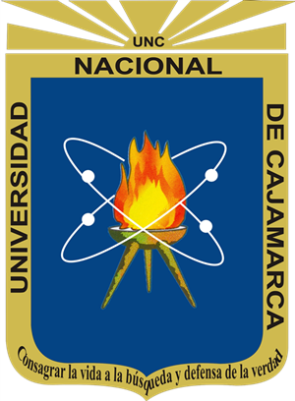 TESIS PELIGROS GEOLÓGICOS EN LA LOCALIDAD DE SAN MARCOS, DISTRITO PEDRO GALVEZ, PROVINCIA DE SAN MARCOS.Para optar el título profesional de:INGENIERO GEÓLOGOPresentado por:BACH. CINTYA ESTHER ALVA ARBILDOAsesor:M.Cs. CRISPÍN ZENÓN QUISPE MAMANICAJAMARCA – 2019 AGRADECIMIENTOA quienes de una u otra manera han contribuido a moldear quien soy, especialmente a mis hermanos Olga, César y Jhans. A mi alma mater, la Universidad Nacional de Cajamarca, la Escuela Académico Profesional de Ingeniería Geológica, a mis docentes, especialmente al M.Cs. Zenón Quispe Mamani por su apoyo y contribución para el desarrollo de la presente investigación. DEDICATORIAA mi familia, por haberme traído hasta aquí, especialmente a mi madre, fuente inagotable de fortaleza y amor. ÍNDICE 										         Pág.						        AGRADECIMIENTO	iDEDICATORIA	iiÍNDICE.	iiiLISTA DE ABREVIACIONES	viLISTA DE TABLAS	viiLISTA DE IMÁGENES	viiiRESUMEN	xiiABSTRACT	xiiiCAPÍTULO IINTRODUCCIÓN	1CAPÍTULO IIMARCO TEÓRICO	32.1.	ANTECEDENTES DE LA INVESTIGACIÓN	32.1.1.	ANTECEDENTES INTERNACIONALES	32.1.2.	ANTECEDENTES NACIONALES	42.1.3.	ANTECEDENTES LOCALES	52.2.	BASES TEÓRICAS	52.2.1.	PELIGRO	52.2.2.	CLASIFICACIÓN DEL PELIGRO	62.2.2.1.	SISMOS	82.2.2.2.	DESLIZAMIENTO	82.2.2.3.	VOLCAMIENTOS	122.2.2.4.	CAÍDAS	132.2.2.5.	PROPAGACIÓN LATERAL	142.2.2.6.	FLUJO…	152.2.2.7.	DEFORMACIONES GRAVITACIONALES	162.2.3.	NIVELES DEL PELIGRO	162.2.4.	COMPONENTES EN EL MANEJO DE PELIGROS	202.2.5.	HERRAMIENTAS Y TÉCNICAS PARA LA EVALUACIÓN DE PELIGROS	202.2.6.	VULNERABILIDAD	212.2.7.	NIVELES DE LA VULNERABILIDAD	212.2.8.	SUSCEPTIBILIDAD	242.2.8.1.	FACTORES CONDICIONANTES	242.2.8.2.	FACTORES DESENCADENANTES	24Pág.2.2.9.	RIESGO	252.2.9.1.	ESTIMACIÓN DEL RIESGO	252.2.10.	CARTOGRAFÍADO	272.2.11.	SISTEMA DE INFORMACIÓN GEOGRÁFICA	272.3.	DEFINICIÓN DE TÉRMINOS BÁSICOS	28CAPÍTULO IIIMATERIALES Y MÉTODOS	303.1.	UBICACIÓN DEL ÁREA DE ESTUDIO	303.1.1.	UBICACIÓN GEOGRÁFICA	303.1.2.	UBICACIÓN POLÍTICA	303.2.	ACCESIBILIDAD	313.3.	CLIMA	313.4.	VEGETACIÓN	363.5.	UNIDADES MORFOGENÉTICAS	363.5.1.	PLANICIES	373.5.2.	LOMADAS	373.5.3.	LADERAS	383.5.4.	ESCARPE	393.6.	HIDROLOGÍA	393.7.	ENTORNO GEOLÓGICO	403.7.1.	FORMACIÓN CHIMÚ	403.7.2.	FORMACIÓN CARHUAZ	413.7.3.	FORMACIÓN FARRAT	423.7.4.	FORMACIÓN INCA	423.7.5.	FORMACIÓN CHULEC	433.7.6.	FORMACIÓN CAJABAMBA	433.7.7.	DEPÓSITOS ALUVIALES	453.7.8.	DEPÓSITOS FLUVIALES	453.8.	TIPO DE INVESTIGACIÓN	463.9.	METODOLOGÍA DE LA INVESTIGACIÓN	463.10.	VARIABLES	463.11.	TÉCNICAS DE LA INVESTIGACIÓN	463.11.1.	ETAPA INICIAL DE GABINETE	473.11.2.	ETAPA DE CAMPO	473.11.3.	ETAPA FINAL DE GABINETE	473.12.	EQUIPOS Y MATERIALES	473.12.1.	EQUIPOS	473.12.2.	INSTRUMENTOS	483.13.	RECOLECCIÓN DE DATOS	483.13.1.	ESTACIONES	54Pág.CAPÍTULO IVANÁLISIS Y DISCUSIÓN DE RESULTADOS	1004.1.	PRESENTACIÓN DE LOS RESULTADOS	100CAPÍTULO VCONCLUSIONES Y RECOMENDACIONES	1025.1. 	CONCLUSIONES	1025.2.	RECOMENDACIONES	103REFERENCIAS BIBLIOGRÁFICAS	104ANEXO IMAPASMAPA 1	:	Imagen Satelital y ubicación del área de estudio.MAPA 2	:	Modelo digital de elevaciones.MAPA 3	:	Cobertura Vegetal MAPA 4	:	Mapa de Unidades Morfogenéticas.MAPA 5	:	Hidrogeología. MAPA 6	:	Entorno Geológico.MAPA 7	:	Peligros Geológicos.MAPA 8	:	Estimación de Riesgo.LISTA DE ABREVIACIONES 										IGME 	: 	Instituto Geológico y Minero de España. FCI	: 	Factores Condicionantes en la Inestabilidad. GEMMA	: 	Grupo de estándares para movimientos en Masa.IGP	:	Instituto Geofísico del Perú. SIG	:	Sistemas de Información Geográfica. CENEPRED	:	Centro Nacional de Estimación, Prevención y Reducción del Riesgo de DesastresSINAGERD	:	Sistema Nacional de Gestión del Riesgo de Desastres. 	UNDRO	:	Organización de las Naciones Unidas para Ayuda en caso de    Desastres. UNISDR	: 	Oficina de las Naciones Unidas para la Reducción del Riesgo de     DesastreLISTA DE TABLAS 								         Pág.Tabla 1: 	Niveles de peligro	17Tabla 2: 	Niveles de la vulnerabilidad	22Tabla 3: 	Niveles de riesgo.	26Tabla 4: 	Delimitación de la zona de estudio mediante Coordenadas UTM.	30Tabla 5: 	Variables.	46Tabla 6: 	Georreferenciación y localización del fenómeno.	49Tabla 7: 	Caracterización y Semicuantificación de factores condicionantes de inestabilidad.	50Tabla 8: 	Caracterización y semicuantificación de la vulnerabilidad.	51Tabla 9: 	Modelo para Estimación del Riesgo	52Tabla 10: 	Estimación del riesgo de la estación 01.	54Tabla 11: 	Estimación del riesgo de la estación 02.	56Tabla 12: 	Estimación del riesgo de la estación 03.	58Tabla 13: 	Estimación del riesgo de la estación 04.	60Tabla 14: 	Estimación del riesgo de la estación 05.	62Tabla 15: 	Estimación del riesgo de la estación 06.	64Tabla 16: 	Estimación del riesgo de la estación 07.	66Tabla 17: 	Estimación del riesgo de la estación 08.	68Tabla 18:	Estimación del riesgo de la estación  09.	70Tabla 19: 	Estimación del riesgo de la estación 10.	72Tabla 20: 	Estimación del riesgo de la estación 11.	74Tabla 21: 	Estimación del riesgo de la estación 12.	76Tabla 22: 	Estimación del riesgo de la estación 13	78Tabla 23: 	Estimación del riesgo de la estación 14.	80Tabla 24: 	Estimación del riesgo de la estación 15.	82Tabla 25: 	Estimación del riesgo de la estación 16.	84Tabla 26: 	Estimación del riesgo de la estación 17.	86Tabla 27: 	Estimación del riesgo la estación 18.	88Tabla 28: 	Estimación del riesgo de la estación 19 y 20.	90Tabla 29: 	Estimación de riesgo de la estación 21.	92Tabla 30: 	Estimación del riesgo de la estación 22.	94Tabla 31: 	Estimación del riesgo de la estación 23.	96Tabla 32: 	Estimación de riesgo de la estación 28.	98Tabla 33: 	Estaciones	100LISTA DE IMÁGENES                                                                                                 Pág.Imagen 1: 	Clasificación de Peligros	6Imagen 2: 	Clasificación de Peligros Originados por Fenómenos de Origen Natural.	7Imagen 3: 	Sismo originado por una falla geológica.	8Imagen 4: 	Nomenclatura de las diferentes partes que conforman un deslizamiento.	9Imagen 5: 	Esquema de un deslizamiento traslacional, esquema de un deslizamiento traslacional	10Imagen 6: 	Esquema de un deslizamiento en cuña.	11Imagen 7: 	Esquema de un deslizamiento rotacional mostrando los rasgos morfológicos característicos.	11Imagen 8: 	Volcamiento por flexión.	12Imagen 9: 	Volcamiento en bloques.	13Imagen 10: 	(a) Esquema de la caída de rocas (b) Corominas y Yague (1997)  denominan a este movimiento "colapso".	13Imagen 11: 	Esquema de expansiones laterales.	14Imagen 12: 	Tipos de flujos.	15Imagen 13: 	Ubicación política de la zona de estudio.	31Imagen 14: 	Temperatura máxima y mínima promedio, obtenida entre 1980 y 2016.	32Imagen 15: 	Temperatura promedio por hora, obtenida entre 1980 y 2016.	33Imagen 16: 	Probabilidad diaria de precipitación promedio, obtenida entre   1980 y 2016.	34Imagen 17: 	Precipitación de lluvia mensual promedio, obtenida entre 1980 y 2016.	35Imagen 18: 	Niveles de humedad promedio, obtenida entre 1980 y 2016.	35Imagen 19: 	Vegetación característica de la localidad de San Marcos.	36Imagen 20: 	Planicie, ubicada en la Hda. Huayobamba en la margen izquierda del río Huayobamba.	37Imagen 21: 	Lomada, ubicada en el caserío La Ermita.	38Imagen 22: 	Ladera, ubicada en el noreste del cerro Chiclayo.	38Imagen 23: 	Escarpe, ubicados al suroeste del caserío Saparcón.	39Imagen 24: 	Localidad de San Marcos bordeada por los ríos Huayobamba y Cascasén.	40Imagen 25: 	Estratos de areniscas amarillentas. Formación Chimú. Afloramiento en la Hda. Huayobamba en la margen derecha de la carretera hacia Cajamarca.	40Pág.Imagen 26: 	Delgados estratos de arenisca rojizas y amarillentas, intercalados con estratos de lutitas grises. Formación Carhuaz. Afloramiento ubicado al sur del cerro Chiclayo, al margen derecho de la carretera hacia Catagon.	41Imagen 27: 	Muestra de arenisca de Formación Farrat, afloramiento ubicado en el Cerro Chiclayo.	42Imagen 28: 	Estratos de la Formación Inca., afloramientos al suroeste de la localidad de San Marcos, en el Cerro Chiclayo.	43Imagen 29: 	Areniscas blanco amarillentas de la formación Cajabamba, afloramiento ubicado en el Caserío de Santa Rosa.	44Imagen 30: 	Conglomerado compuesto por clastos redondeados de distintos tamaños con una matriz cementante de materiales silicios y calcáreos; encontrado en el Caserío Santa Rosa, a pocos metros de la quebrada Tulpuna.	44Imagen 31: 	Depósito aluvial, margen derecha del río Huayobamba.	45Imagen 32: 	Depósito fluvial.	45Imagen 33: 	Depósitos fluviales socavados por la corrientes del río, ubicados en la margen derecha del río Huayobamba.	55Imagen 34: 	Arbustos arrastrados por la corriente del río, imagen obtenida en la margen derecha del río Huayobamba.	55Imagen 35: 	Muros de gaviones aledaños al puente destruidos; ubicados en la margen izquierda del río Huayobamba, puente colgante.	57Imagen 36: 	Muros de gaviones colocados inicialmente, márgenes del río Huayobamba, puente colgante	57Imagen 37: 	Caída de escombros de depósitos cuaternarios, en el margen de la carretera hacia Catagón.	59Imagen 38: 	Depósitos cuaternarios cuyos clastos caen debido a la erosión y gravedad, imagen obtenida en la margen de la carretera hacia Catagón.	59Imagen 39: 	Zona de deslizamiento, caída de rocas y cárcavas ocasionadas por flujos de lodos, ubicadas en la carretera hacia Catagón.	61Imagen 40: 	Paleo deslizamiento en la carretera hacia Catagón.	61Imagen 41: 	Deslizamiento ubicado al noreste del Cerro Chiclayo, al margen de la carretera hacia Catagón.	63Imagen 42: 	Material acumulado en la base del deslizamiento.	63Pág.Imagen 43: 	Caída de arbustos producto de la socavación del terreno, margen izquierda del Río Huayobamba, al noreste del cerro Chiclayo.	65Imagen 44: 	Viviendas aledañas al cauce del río, margen izquierda del Río Huayobamba, al noreste del cerro Chiclayo.	65Imagen 45: 	Deslizamiento rotacional en área de sembrío de pastizales, al este del Cerro Chiclayo.	67Imagen 46: 	Material del deslizamiento rotacional al este del Cerro Chiclayo.	67Imagen 47: 	Caída de suelos debido a la socavación del terreno, margen izquierda del Río Huayobamba aguas arriba del punto de confluencia con el río Cascasén.	69Imagen 48: 	Restos de depósitos caen al río debido a la socavación del terreno, margen izquierda del Río Huayobamba aguas abajo del punto de confluencia con el río Cascasén.	69Imagen 49: 	Hundimiento de terreno en la margen derecha del río Cascasén, camino hacia el caserío Las Monjas.	71Imagen 50:	Sembríos en el paleocauce del río Cascasén, frente al cerro Chiclayo.	71Imagen 51: 	Escarpe, en el camino hacia el Caserío Saparcón.	73Imagen 52: 	Material acumulado en la base del talud en el camino hacia el Caserío Saparcón.	73Imagen 53: 	Sembríos en el paleocauce, izquierda del río Cascasén.	75Imagen 54: 	Socavación de terrenos de cultivos en la margen izquierda del río Cascasén.	75Imagen 55: 	Deslizamiento y cárcavas provocadas por el agua, camino hacia el caserío Saparcón.	77Imagen 56: 	Cárcavas producto del flujo de detritos causados por el agua, camino hacia el caserío Saparcón.	77Imagen 57: 	Deslizamiento en depósitos aluviales, margen derecha del río Cascasén, frente al coliseo de San Marcos.	79Imagen 58: 	Sembríos aledaños al cauce del río, margen izquierda del río Cascasén, frente al coliseo de San Marcos.	79Imagen 59: 	Caída de escombros de depósitos aluviales, margen izquierda del río Cascasén, camino hacia Milpo.	81Pág.Imagen 60: 	Socavación de terreno y deslizamiento en depósitos aluviales margen izquierda del río Cascasén, zona aledaña al camino hacia Milpo.	81Imagen 61: 	Deslizamiento en depósitos cuaternarios, margen derecha de la carretera hacia el Caserío El Cedro.	83Imagen 62: 	Paleo deslizamiento cerca al Caserío El Cedro.	85Imagen 63: 	Cárcavas formadas por el flujo de detritos, cerca al Caserío El Cedro.	85Imagen 64: 	Deslizamiento rotacional al borde del río Cascasén.	87Imagen 65: 	Material del deslizamiento rotacional.	87Imagen 66: 	Área de caída de rocas por socavamiento, río Cascasén, frente a la quebrada Tulpuna.	89Imagen 67:  	Zona de caída de rocas, río Cascasén, frente a la quebrada Tulpuna.	89Imagen 68: 	Paleodeslizamiento y en el acceso hacia el jardín botánico.	91Imagen 69: 	Paleo deslizamiento en el tramo de la carretera hacia el jardín botánico.	91Imagen 70: 	Reptación  de suelos en áreas de cultivo en el sector de Choloque.	93Imagen 71: 	Caída de rocas, en el sector de Choloque.	95Imagen 72: 	Estratos de areniscas y lutitas erosionadas, sector Choloque.	95Imagen 73: 	Llanura de inundación en la margen derecha del Río Huayobamba, en el Caserío de La Huaylla.	97Imagen 74: 	Llanura de inundación, río Huayobamba, La Huaylla.	97Imagen 75: 	Zona de caída de rocas y deslizamiento.	99Imagen 76: 	Deslizamiento en el sector de Huayobamba.	99RESUMENAl sureste de Cajamarca se encuentra la localidad de San Marcos, bordeada por los ríos Huayobamba y Cascasén, asentada principalmente sobre depósitos cuaternarios, el Grupo Goyllarisquizga, la Formación Cajabamba y con una geomorfología caracterizada principalmente por colinas, llanuras y planicies, siendo esta la zona de estudio de la presente investigación, cuyo objetivo principal es la identificación de los peligros geológicos, las zonas más vulnerables y el nivel de riesgo. Con una metodología de investigación exploratoria, correlacional y deductiva analítica desarrollada en diferentes etapas, desde la recopilación de información y revisión bibliográfica, procesamiento de datos de campo obtenidos de las 28 estaciones distribuidas a lo largo del área de estudio y elaboración de planos, hasta la obtención de los resultados, se concluye que, los peligros geológicos predominantes son los deslizamientos, hundimientos y socavación de terreno; siendo los principales factores condicionantes la litología, la pendiente, la hidrología, y la actividad antrópica, e identificando como zonas de mayor riesgo las aledañas a los cauces de los ríos que bordean la localidad. Palabras claves: Peligro geológico, vulnerabilidad, riesgo. ABSTRACTAt the south-east of Cajamarca the village of San Marcos is located, edged by the Huayobamba and Cascasén rivers, settled mainly over Quaternary sediments, the Goyllarisquizga Group, the Cajabamba formation and it has a geomorphology mostly distinguished by hills, flatlands and plateaus. This is the study site of the current investigation, with the main goal being the identification of the geological hazards, of the most vulnerable and high-risk areas. With an exploratory, correlational and deductive, analytical investigation methodology, developed through different phases, beginning with the information gathering and literature review, the processing of the field data acquired from the 28 stations distributed alongside of the study area, the elaboration of plans until the results’ achievement, it is concluded that the prevailing geological hazards are the landslides, the land subsidence, and the land underminings, with the main determining factors being the lithology, the slope, the hydrology, and the human activity, and identifying as areas of greater risks the surroundings of the riverbeds that frame the village.Keywords: geological hazard, vulnerability, risk.CAPÍTULO IINTRODUCCIÓN Los peligros geológicos son parte de lo que nos ofrece la naturaleza de la tierra, y los procesos que han dado lugar a lo que es hoy nuestro planeta se desarrollan continuamente sobre o debajo de la superficie aun cuando no son percibidos completamente; muchos de estos procesos sumados a factores desencadenantes dan lugar a eventos catastróficos que implican pérdidas humanas y materiales, los cuales si bien es cierto no puede evitarse muchas veces su efecto puede ser mitigado, su probabilidad de ocurrencia disminuida y el riesgo simplificado, si se cuenta con la información adecuada.La investigación plasmada en la presente tesis tiene como objetivo principal identificar los peligros geológicos del área de estudio y las zonas de mayor vulnerabilidad, plasmando la información obtenida en mapas cuya importancia radica en la información que brindará a las autoridades y habitantes del distrito ya que este se encuentra en crecimiento, y por lo tanto se han definido áreas de expansión urbana en las que, la construcción de viviendas, caminos y canales se están realizando sin tomar en cuenta los peligros geológicos, por lo que es necesarío identificar dichos peligros  y zonas vulnerables para disminuir el riesgo.  El área de estudio, de aproximadamente 20 km2, se ubica en el distrito de Pedro Gálvez, provincia de San Marcos, entre los ríos Huayobamba y Cascasén dentro de una especie de graben formado por las fallas de alto ángulo que limitan la parte sur del valle de Cajamarca; al este de la localidad se evidencian afloramientos de la Formación Cajabamba y al noroeste el Grupo Goyllarisquizga exhibe una estructura difícil, definida como un anticlinal volcado hacia el Noreste, al sur se observan depósitos cuaternaríos.La pregunta que se responde con la investigación realizada durante los meses de Mayo a Noviembre del 2018 es ¿Cuáles son los peligros geológicos en la localidad de San Marcos, distrito de Pedro Gálvez, provincia de San Marcos, Cajamarca?, contrastando los resultados obtenidos con la hipótesis planteada inicialmente: la localidad de San Marcos se encuentra principalmente sobre depósitos cuaternarios los cuales, al ser afectados por procesos exógenos, endógenos y actividades antrópicas puede dar lugar a peligros geológicos, además, dicha localidad está bordeada por 2 ríos los cuales debido a la precipitación pluvial incrementan su cauce lo cual puede provocar socavamiento del terreno, desbordes e inundaciones y otros peligros geológicos.Toda la información recopilada se ha organizado en cinco capítulos, siendo la introducción el capítulo inicial en el que se plasma el contexto, problema, hipótesis, alcance y justificación de la investigación, así como los objetivos e importancia de la misma; el segundo capítulo comprende el marco teórico en el que además de conceptos, definiciones importantes y bases teóricas para la comprensión del tema se han incluido antecedentes internacionales, nacionales y locales; en el tercer capítulo, materiales y métodos se describe la ubicación del área de estudio, la accesibilidad, su clima, vegetación, geomorfología, hidrología y geología, el tipo, metodología, técnicas y variables de investigación así como los equipos y materiales usados a lo largo de su desarrollo; en el cuarto capítulo se presenta el análisis realizado con los datos obtenidos en campo así como los resultado a los que se ha llegado para finalmente, en el quinto capítulo registrar las conclusiones y recomendaciones obtenidas de la investigación. CAPÍTULO IIMARCO TEÓRICOANTECEDENTES DE LA INVESTIGACIÓNLos procesos que han formado la tierra actúan continuamente sobre o debajo de la superficie, muchas veces sin que estos sean percibidos principalmente debido a la lentitud del desarrollo del proceso. Las pérdidas de innumerables de vidas humanas y cuantiosas sumas económicas han despertado el interés del estudio de los peligros geológicos al rededor del mundo en nuestro país y región, generando que diversos especialistas aborden el tema desde su alcance y perspectiva. ANTECEDENTES INTERNACIONALESGuaman (2012), en su tesis “Aplicación de SIG para el manejo de riesgos naturales en el área urbana de la ciudad de Loja” cuyo objetivo es la elaboración de un mapa de riesgos de movimientos de masa, con base en el procesamiento y análisis de variables de amenaza y vulnerabilidad utilizando la tecnología de los Sistemas de Información Geográfica, a través del cual además de identificar los riesgos también consigue identificar el grado de vulnerabilidad de las zonas y el rango de la susceptibilidad. Concluyendo que la herramienta más importante para el diseño y formulación de políticas y estrategias que permitan la reducción de la vulnerabilidad y el nivel de riesgo de la población es la zonificación de las amenazas mediante mapas.Barreto (2005), Estimación de un índice relativo de riesgo múltiple en áreas urbanas, destaca la importancia de la identificación y estudio de los riesgos geológicos indicando que los métodos de análisis cuantitativos implican generalmente el uso de análisis estadísticos y probabilisticos para determinar la probabilidad de ocurrecia de los fenómenos y la vulnerabilidad de los elementos de riesgo; este tipo de método puede aportar, cuando es aplicable, un grado de objetividad superíor y, en la aplicación de métodos cualitativos es necesarío el conocimiento preciso de los peligros, elementos de riesgo y vulnerabilidad, pero expresado de forma cualitativa. Concluyendo en que las probabilidades de los eventos peligrosos son estimaciones realizadas partiendo de conocimientos y experiencia de los especialistas, la vulnerabilidad y el riesgo son deteminados también en forma relativa. Casas y Rebollo (2001), en su estudio “Deslizamiento de ladera y riesgos geológicos en el entorno del embalse de Itoiz” describen la importancia del estudio detallado y análisis de los riesgos geológicos como herramienta fundamental para prevenir posibles catástrofes naturales, así como la investigación histórica, geológica y geomorfológica de las catástrofes aceecidas en un sector para la determinación de los futuros riesgos; logrando determinar, según su análisis, la existencia de numerosos deslizamientos, originados por la dinámica natural de las vertientes que han condicionado el propio curso de los ríos.ANTECEDENTES NACIONALES El departamento de Desarrollo Regional y Medio Ambiente de Casma (1993), elabora el manual sobre el manejo de peligros naturales en la planificación para el desarrollo regional integrado en el que describe herramientas y técnicas para la evaluación de los peligros naturales, vulnerabilidad y riesgo. Castro (2014), en su tesis “Evaluación del riesgo de desastres por peligros naturales y antrópicos del área urbana del distrito de Punta Hermosa” concluye con la identificación de cinco peligros de origen natural que podrían afectar a la población, sismo, tsunami, erosión marina, inundación por activación de quebradas secas y erosión de laderas.Vásquez, Nuñez y Villacorta (2010), para INGEMMET, elaboran el primer reporte de zonas criticas por peligros geológicos y la caracterización de los peligros geológicos inventariados en la quebrada Canto Grande concluyendo con que la ocupación inadecuada de asentamientos humanos en la subcuenca ha preparado el escenarío para el desencadenamiento de peligros geológicos. ANTECEDENTES LOCALES Zavala y Barrantes (2007), en el  “Primer Reporte de Zonas Críticas por Peligros Geológicos y Geohidrológicos en la Región Cajamarca” mediante el trabajo de cartografiado, inventariado y evaluación de áreas afectadas por peligros geológicos concluyen que en la provincia de San Marcos los principales peligros geológicos son los derrumbes, deslizamientos, susceptibilidad de inundaciones y erosión fluvial, erosión de cárcavas y laderas.Zavala y Rosado (2011), “Boletin 44” del INGEMMET, realizan el estudio de Riesgos Geológico en la Región Cajamarca en el que se indica que Cajamarca es afectada frecuentemente por inundaciones, huaycos y deslizamientos; se indica la ocurrencia de peligrós geológicos y geohidrológicos inventariados mostrando en primer lugar deslizamientos (36.81%), caídas de rocas y derrumbes (22.25%), flujos (17.83 %), erosión de laderas (10.25%), movimientos complejos (7.81%), erosión e inundación fluviales (3.22%), reptaciones (1,56%), hundimientos (0.18%) y vuelcos (0.09%). Concluyendo con la elaboración de mapas de inventarío de peligros geológicos, susceptibilidad a movimientos en masa, susceptibilidad a las inundaciones y erosión fluvial, zonas críticas por peligros geológicos. Cruzado y Crisólogo (2009), en el marco de la etapa de formulación de la Zonificación Ecológica Económica del Gobierno Regional de Cajamarca elaboran el estudio de geología del departamento, en el que clasificaron y delimitaron las unidades litoestratigráficas concluyendo que en la localidad de San Marcos se evidencia afloramientos del Grupo Goyllarisquizga, la Formación Cajabamba y depósitos Cuaternaríos.BASES TEÓRICASPELIGRO El peligro es el suceso amenazador o probabilidad de que se produzca un fenómeno (natural o antropogénico) potencialmente dañino dentro de un período de tiempo y lugar concreto. (UNDRO, 1993).Probabilidad de ocurrencia de un fenómeno natural o tecnológico potencialmente dañino, para un período específico y una localidad o zona conocidas. Se identifica, en la mayoría de los casos, con el apoyo de la ciencia y tecnología. (INDECI, 2006).El Reglamento de la Ley N° 29664, Ley que crea el Sistema Nacional de Gestión del Riesgo de Desastres (SINAGERD) mediante el D.S. N° 048-2011-PCM, lo define como la probabilidad de que un fenómeno físico, potencialmente dañino, de origen natural o inducido por la acción humana, se presente en un lugar específico, con una cierta intensidad y en un período de tiempo y frecuencia definidos.  CLASIFICACIÓN DEL PELIGRODada su naturaleza, un peligro envuelve elementos que pueden ser potencialmente dañinos para la vida de las personas, la salud, la propiedad y/o el medio ambiente.Existen varíos métodos para clasificar los peligros, pero, en términos generales se pueden clasificar según el origen que los genera, teniendo 2 clases: de origen natural y de carácter tecnológico o generado por acciones humanas (INDECI 2006).Fuente: CENEPRED, 2015Fuente: CENEPRED, 2015SISMOSEl sismo se define como un proceso paulatino, progresivo y constante de liberación súbita de energía mecánica debido a los cambios en el estado de esfuerzo, de las deformaciones y de los desplazamientos resultantes, regidos además por la resistencia de los materiales rocosos de la corteza terrestre, bien sea en zonas de interacción de placas tectónicas, como dentro de ellas. Una parte de la energía liberada lo hace en forma de ondas sísmicas y otra parte se trasforma en calor, debido a la fricción en el plano de falla (CENEPRED, 2015).Por su intensidad se clasifican en baja intensidad (temblores, entre los grados III, IV de la escala de Mercalli Modificada), intensidad moderada (grado V de la escala de Mercalli Modificada) y alta intensidad (terremotos: con intensidad entre los grados VI y VII de la escala Mercalli Modificada) (INDECI, 2006).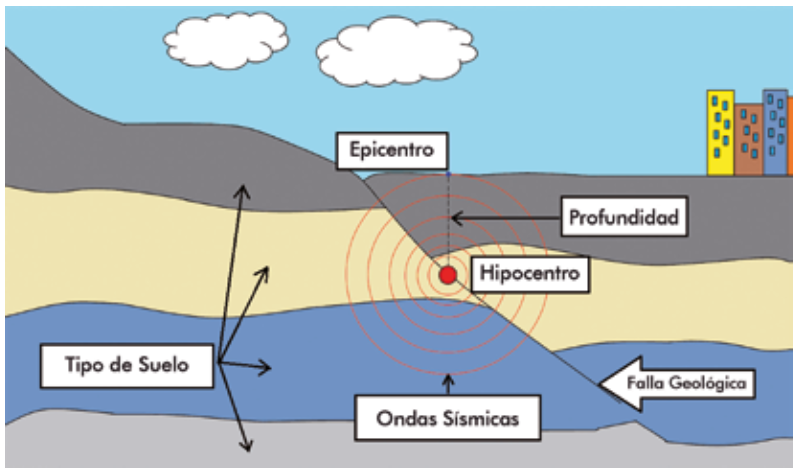 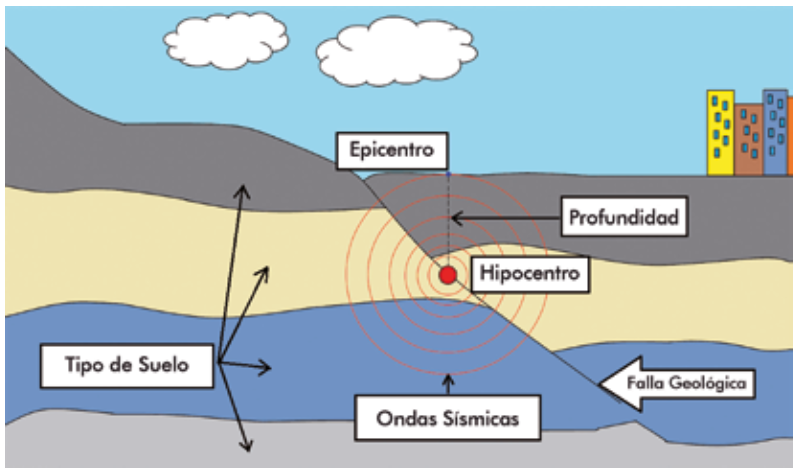 Imagen 3: Sismo originado por una falla geológica.Fuente: CENEPRED, 2015DESLIZAMIENTOLos deslizamientos consisten en movimientos de masas de rocas, residuos o tierra, hacia debajo de un talud (Cruden, 1991). En el término “deslizamiento” se incluyen tanto los procesos de erosión como los procesos denudacionales. La naturaleza precisa del proceso no está incluida en la definición e incluye procesos que son producto de la acción de las fuerzas gravitacionales e hidráulicas (Suárez, 2009).Los movimientos ocurren generalmente a lo largo de las superficies de falla, por caída libre, erosión o flujos. Algunos segmentos del talud o ladera, pueden moverse hacia abajo mientras otros se mueven hacia arriba. Los fenómenos de inestabilidad incluyen, generalmente, una combinación de procesos erosionales y denudacionales interrelacionados entre si y a menudo mezclado (Suárez, 2009). La velocidad con que se desarrollan estos movimientos es variable, dependiendo de la clase de material involucrado en los mismos. El movimiento puede ser progresivo, produciéndose inicialmente una rotura local, que puede no coincidir con la superficie de rotura general, causadas por una propagación de la primera. La masa desplazada puede deslizar a una distancia variables de la superficie original de rotura, solapándose con el terreno natural y marcando en éste una superficie de separación bien definida (IGME, 2006).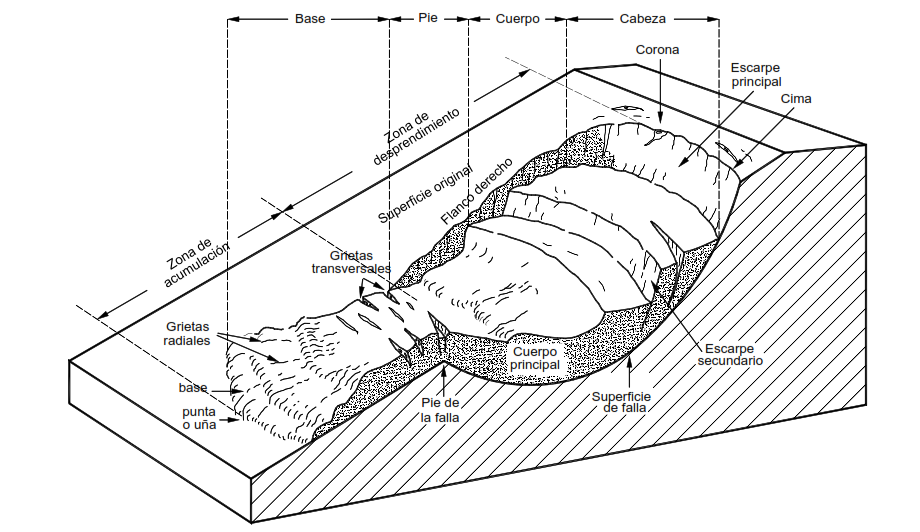 Imagen 4: Nomenclatura de las diferentes partes que conforman un deslizamiento.Fuente: (Suárez, 2009).En el sistema de Varnes (1978), se clasifican los deslizamientos, según la forma de la superficie de falla por la cual se desplaza el material, en traslacionales y rotacionales. Los deslizamientos traslacionales a su vez pueden ser planares o en cuña. Sin embargo, las superficies de rotura de movimientos en masa son generalmente más complejas que las de los dos tipos anteríores, pues pueden consistir de varíos segmentos planares y curvos, caso en el cual de hablará de deslizamientos compuestos (Hutchison, 1988).Deslizamiento traslacional En este tipo de deslizamiento la masa de terreno se desplaza hacia afuera y abajo, a lo largo de una superficie más o menos plana o suavemente ondulada, con pequeños movimientos de rotación (IGME, 2006).En general, estos movimientos suelen ser más superficiales que los rotacionales y el desplazamiento ocurre con frecuencia a lo largo de discontinuidades como fallas, diaclasas, planos de estratificación o planos de contacto entre la roca y el suelo residual o transportado que yace sobre ella (Cruden y Varnes, 1996).Deslizamiento planar: son deslizamientos en los que la traslación se realiza a través de un solo plano (Hock y Bray, 1981).Deslizamiento en cuña: Es un tipo de movimiento en el cual es cuerpo del deslizamiento está delimitado por dos planos de discontinuidad que se intersectan entre si e intersectan la cara de la ladera o talud, por lo que el cuerpo se desplaza bien siguiendo la dirección de la línea de intersección de ambos planos, o el buzamiento de uno de ellos (GEMMA, 2007).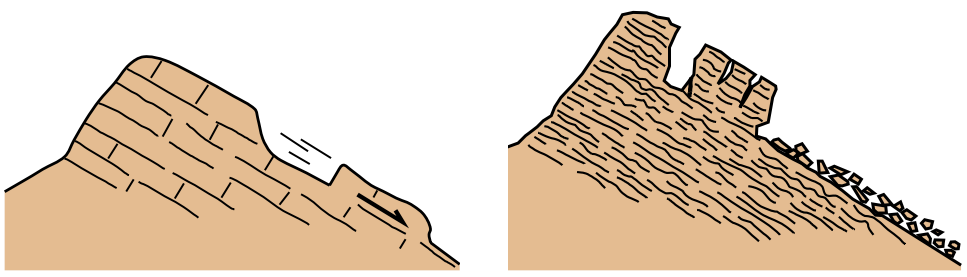 Fuente: Corominas y García, 1997.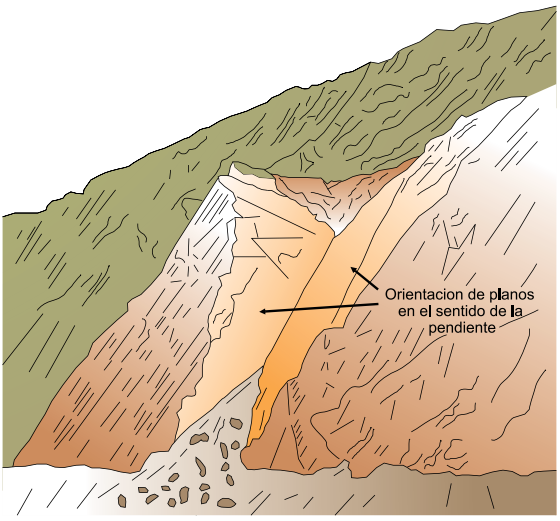 Fuente: GEMMA, 2007.  Deslizamiento rotacionalEs un tipo de deslizamiento en el cual la masa se mueve a lo largo de una superficie de falla curva y cóncava. Los movimientos en masa rotacionales muestran morfología distinta caracterizada por un escarpe principal pronunciado y una contrapendiente de la superficie de la cabeza del deslizamiento hacia el escarpe principal (GEMMA, 2007).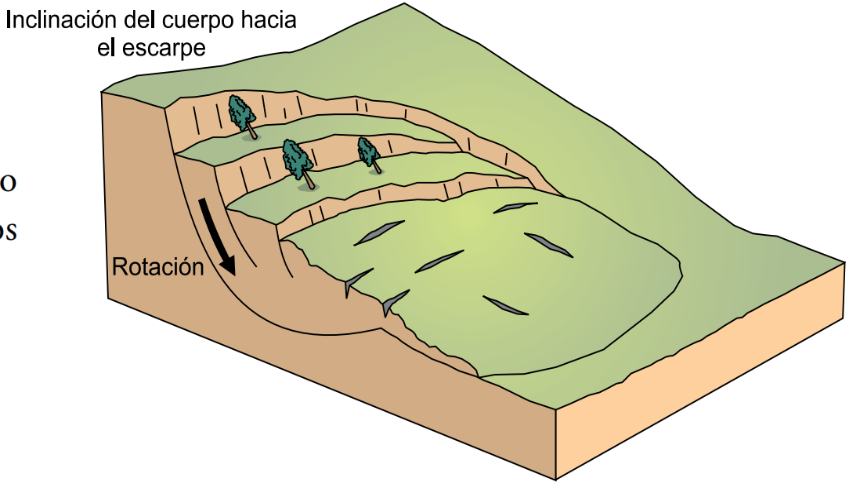 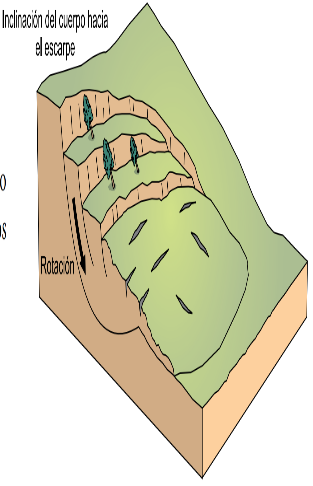 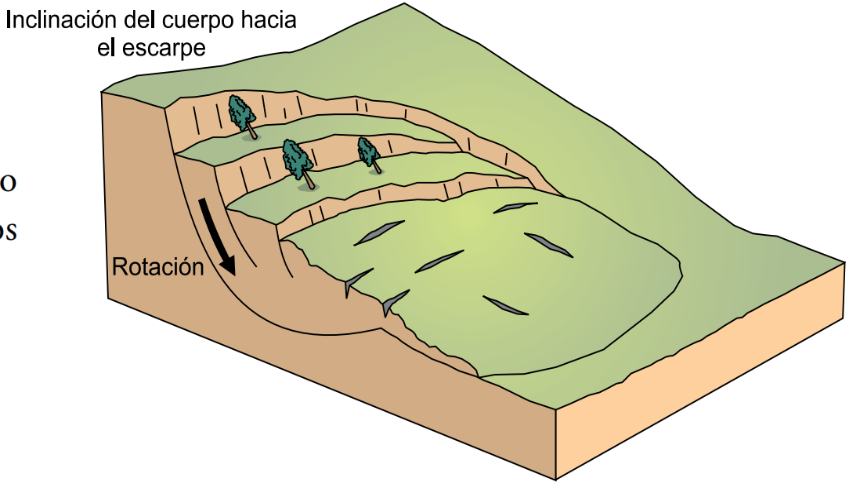 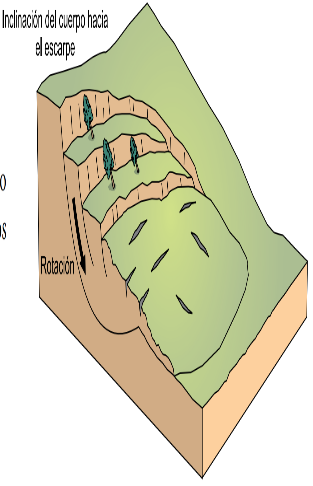 Imagen 7: Esquema de un deslizamiento rotacional mostrando los rasgos morfológicos característicos.Fuente: GEMMA, 2007.VOLCAMIENTOS Este tipo de movimiento consiste en una rotación hacia delante de una unidad o unidades de material térreo con centro de giro por debajo del centro de gravedad de la unidad. Generalmente los volcamientos ocurren en las formaciones rocosas, pero también, se presentan en suelos cohesivos secos y en suelos residuales (Suárez, 2009).Volcamiento por flexión Se desarrollan bajo un mecanismo compuesto por flexiones seudocontinuas del material, individualizado en columnas, debido a una serie de movimientos acumulados a lo largo de las discontinuidades (IGME, 2006).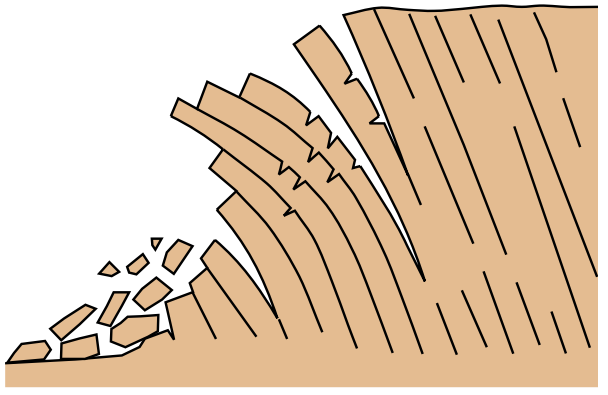 Imagen 8: Volcamiento por flexión.Fuente: Corminas y Yagué, 1997. Volcamiento en bloquesEs característico de aquellos macizos rocosos que contienen sistemas de discontinuidades ortogonales, dando lugar a una geometría de columnas divididas en bloques. El empuje sobre los bloques inferíores origina su desplazamiento y una vez producido, el movimiento progresa hacia la parte superíor del talud (IGME, 2006). 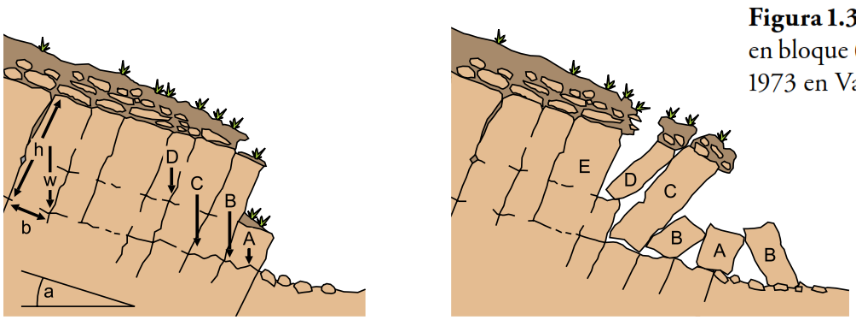 Imagen 9: Volcamiento en bloques. Fuente: Varnes, 1976. Volcamiento mixtoEs un caso que participa de las características del volcamiento por flexión y del volcamiento en bloques. Se produce cuando los bloques son alargados, debido a flexiones en el pie del talud e intermovimientos relativos de las distintas unidades (IGME, 2006).CAÍDAS Es el desprendimiento de materiales del talud. En caídas se desprende una masa de cualquier tamaño desde un talud de pendiente fuerte a lo largo de una superficie en la cual el desplazamiento de corte es mínimo o no se da (Suárez, 2009). Dependiendo del material desprendido se habla de una caída de roca, o una caída de suelo, el movimiento es muy rápido a extremadamente rápido (Cruden y Varnes, 1996).  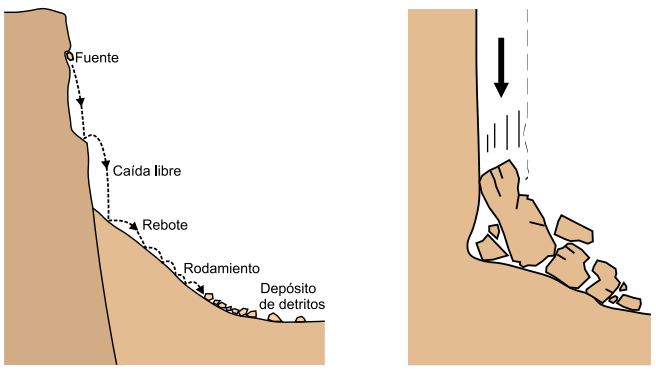 Imagen 10: (a) Esquema de la caída de rocas (b) Corominas y Yague (1997)  denominan a este movimiento "colapso". Fuente: GEMMA, 2007PROPAGACIÓN LATERAL La propagación o expansión lateral es un tipo de movimiento en masa cuyo desplazamiento ocurre predominantemente por deformación interna (expansión) del material. La mayoría de los deslizamientos y los flujos involucran algún grado de expansión. Las propagaciones laterales pueden considerarse como la etapa final en una serie de movimientos donde la deformación interna predomina decididamente sobre otros mecanismos de desplazamiento como los que imperan en el deslizamiento o el flujo (GEMMA, 2007). Se distinguen dos tipos de propagación, uno en que el movimiento afecta a todo el material sin distinguirse la zona de cizalla, típico de masa rocosas, y otro que ocurre en suelos cohesivos que sobreyacen a materiales que han sufrido licuefacción o a materiales en flujo plástico (Varnes, 1978).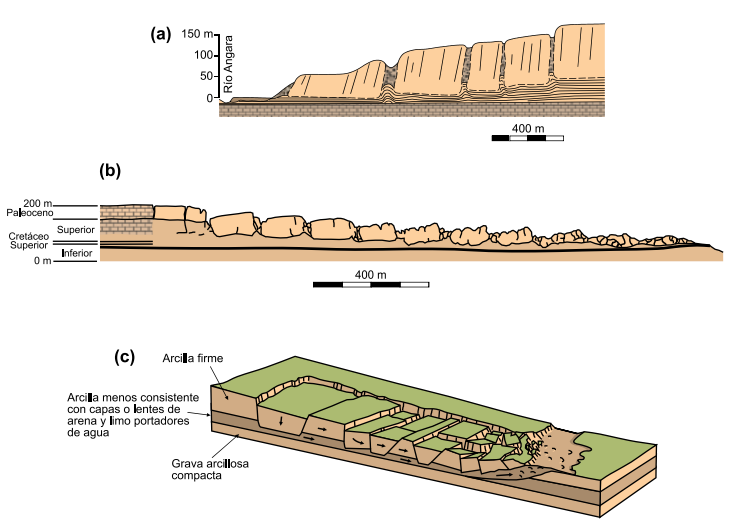 Imagen 11: Esquema de expansiones laterales.Fuente: Varnes, 1978.FLUJOSon movimientos relativos de material litológico de textura fina y gruesa que se desplazan a lo largo de una superficie de falla bien definida, generalmente de orden planar, la cual sigue una discontinuidad formada por un cambio litológico (contacto suelo - roca), una estructura geológica (plano de estratificación), una característica geotécnica (contacto roca fresca – roca meteorizada) (Vargas, 2000).Los flujos se clasifican de acuerdo con el tipo y propiedades del material involucrado, la humedad, la velocidad, el confinamiento lateral y otras características que los hace distinguibles; así mismo, aportan definiciones que enfatizan aspectos de uso práctico útiles para el estudio de amenazas (Hungr et al 2001). 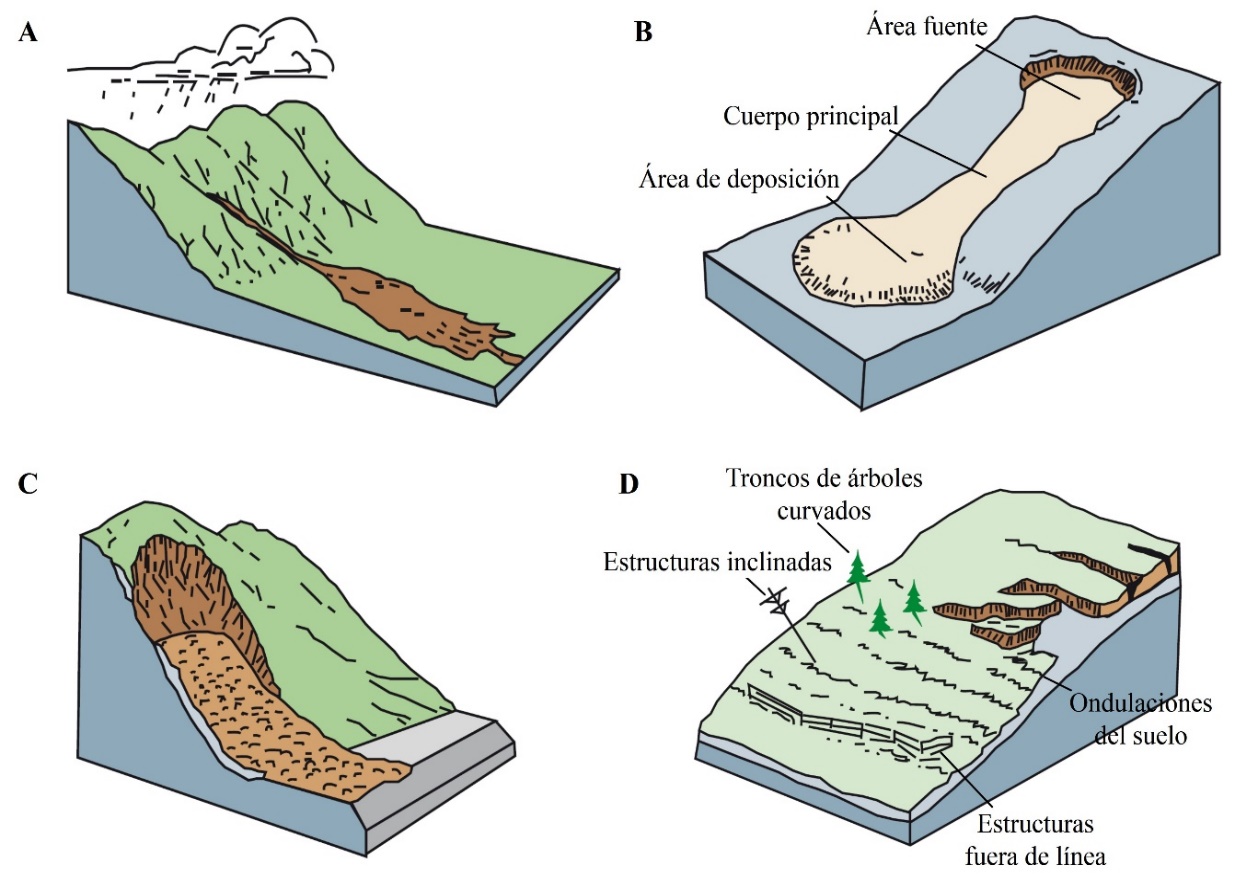 Imagen 12: Tipos de flujos.(a) Flujo de detritos, (b) Flujo de suelo, (c) Avalancha de escombros y (d) Reptación.Fuente: USGS, 2004DEFORMACIONES GRAVITACIONALESHay una variedad de procesos que podrían describirse como deformaciones de laderas (Hutchinson, 1988) o deformaciones gravitacionales. Estos tipos presenta rasgos de deformación, pero sin el desarrollo de una superficie de ruptura definida y usualmente con muy baja magnitud de velocidad y desplazamiento (GEMMA, 2007). NIVELES DEL PELIGROPara fines de estimación del riesgo, las zonas de peligro pueden clasificarse en cuatro niveles: bajo, medio, alto y muy alto, cuyas características y su rango correspondiente se detallan en la Tabla 1. Esta tabla se usa de acuerdo al método que se empleará para la estimación del riesgo, la descripción del nivel, que viene a ser los datos obtenidos de la observación en campo, en el método descriptivo y el rango, el cual se calcula según los parámetros y pesos ponderados de los factores condicionantes y desencadenantes en el método numérico; en la presente investigación se emplea el método descriptivo. Tabla 1: Niveles de peligroFuente: CENEPRED, 2015 e INDECI, 2006.Cuando el  peligro  es muy alto,  nos encontramos ante un peligro  que puede ser catalogado  como “peligro inminente”, es decir a la situación creada por un fenómeno de origen natural u ocasionado por la acción del hombre, que haya generado, en un lugar determinado, un nivel de deteríoro acumulativo debido a su desarrollo y evolución, o cuya potencial ocurrencia es altamente probable en el corto plazo, desencadenando un impacto de consecuencias significativas en la población y su entorno socio-económico (INDECI 2006).COMPONENTES EN EL MANEJO DE PELIGROS Los avances en el manejo y monitoreo de los peligros se presentan como fundamentos en los análisis de riesgo propuestos por la UNDRO 1991, referidas a la aplicación de las actividades siguientes:PrevisiónPrevención o Mitigación (Reducción).HERRAMIENTAS Y TÉCNICAS PARA LA EVALUACIÓN DE PELIGROSLa percepción de la existencia del fenómeno peligroso, es uno de los fundamentos principales para la evaluación de la peligrosidad y la adaptación de las medidas para mitigar los efectos. Su caracterización y representación implica la escenificación del comportamiento probable de los peligros en un área determinada.Se analiza el problema considerando 3 aspectos: procesos, factores y criteríos. Los procesos describen las diferentes fases de movimientos de masas, relacionados a los factores como propiedades y agentes que contribuyen al proceso y finalmente los criteríos son la unidad pragmática de evaluación indirecta de la magnitud de los procesos. (Cholán, 2014).PERCEPCIÓN REMOTAConsiderada una de las más importantes herramientas para el evaluador. Su uso en los estudios de peligros se ha referido a identificar probabilidad de ocurrencia, su magnitud e intensidad; así también para la captura de la información del entorno geológico, geográfico, topográfico y ambiental; con el fin de producir mapas de inventaríos y otros mapas utilizados en el análisis de susceptibilidad.Las herramientas principales para la captura de información antes mencionada son: las imágenes satelitales de tipo Landsat y fotografías aéreas (Morgan, 1989).VULNERABILIDAD La vulnerabilidad, es el grado de debilidad o exposición de un elemento o conjunto de elementos frente a la ocurrencia de un peligro natural o antrópico de una magnitud dada. Es la facilidad como un elemento (infraestructura, vivienda, actividades productivas, grado de organización, sistemas de alerta y desarrollo político institucional, entre otros), pueda sufrir daños humanos y materiales.  Se expresa en términos de probabilidad, en porcentaje de 0 a 100 (INDECI 2006).En el marco de la Ley N° 29664 del Sistema Nacional de Gestión del Riesgo de Desastres se define la vulnerabilidad como la susceptibilidad de la población, la estructura física o las actividades socioeconómicas, de sufrir daños por acción de un peligro o amenaza (Ministerío del Ambiente 2011). La vulnerabilidad, es entonces una condición previa que se manifiesta durante el desastre, cuando no se ha invertido lo suficiente en obras o acciones de prevención y mitigación y se ha aceptado un nivel de riesgo demasiado alto.Para su análisis, la vulnerabilidad debe promover la identificación y caracterización de los elementos que se encuentran expuestos, en una determinada área geográfica, a los efectos desfavorables de un peligro adverso (INDECI, 2006).NIVELES DE LA VULNERABILIDADPara fines de estimación del riesgo, la vulnerabilidad puede clasificarse en cuatro niveles: bajo, medio, alto y muy alto, cuyas características y su rango correspondiente se detallan en la Tabla 2, la que se usa de acuerdo al método que se empleará para la estimación del riesgo, la descripción del nivel, obtenida de la observación en campo, en el método descriptivo y, el rango, que se calcula según los parámetros y pesos ponderados de los elementos de los factores de la vulnerabilidad en el método numérico; en la presente investigación se emplea el método descriptivo.Tabla 2: Niveles de la vulnerabilidadFuente: CENEPRED, 2015 e INDECI, 2006.  SUSCEPTIBILIDAD Se refiere al grado de propensión que tiene una zona a que en ella se genere o a que resulte afectada por un fenómeno de remoción en masa debido a sus condiciones intrínseca, como pueden ser la geometría del terreno, la resistencia a los materiales, los estados de esfuerzo, las condiciones de drenaje superficial y sub-superficial, la cobertura del terreno y la trayectoria de la masa en movimiento. (UNISDR, 2004).La susceptibilidad está referida a la mayor o menor predisposición a que un evento suceda u ocurra sobre determinado ámbito geográfico (depende de los factores condicionantes y desencadenantes del fenómeno y su respectivo ámbito geográfico) (CENEPRED, 2015).FACTORES CONDICIONANTES Son parámetros propios del ámbito geográfico de estudio, el cual contribuye de manera favorable o no al desarrollo del fenómeno de origen natural (magnitud e intensidad), así como su distribución espacial (CENEPRED, 2015).Son factores condicionantes:GeologíaGeomorfologíaFisiografíaVegetación FACTORES DESENCADENANTESSon parámetros que desencadenan eventos y/o sucesos asociados que pueden generar peligros en un ámbito geográfico específico. Por ejemplo: las lluvias generan deslizamiento de material suelto o meteorizado, los sismos de gran magnitud ocurridos en el mar (locales) ocasionan tsunamis. (CENEPRED, 2054).Son factores desencadenantes:Hidrometeorológicos: lluvia, temperatura, viento, humedad del aire.Sismicidad: Cuando se presenta un sismo se generan fuerzas inerciales dentro del terreno.Antrópicos: Inducidas por el ser humano como la sobre explotación de recursos naturales, asentamientos humanos, crecimiento demográfico, infraestructura. RIESGOSe entiende como la posibilidad de ocurrencia de daños o efectos indeseables sobre los sistemas constituidos por personas, comunidades o sus bienes, como consecuencia de eventos o fenómenos perturbadores, los que pueden ser de origen natural o acciones humanas (APN, 2003).Es la capacidad de daño (personal y material) de un fenómeno con respecto al tiempo. Si el tiempo es muy grande (por ejemplo, miles de años), el riesgo es despreciable si se compara con la duración de una civilización (Anguita & Serrano 1993; Sanhueza & Vidal 1996).El riesgo es la estimación o evaluación matemática de pérdidas de vidas, de daños a los bienes materiales, a la propiedad y economía, para un período específico y área conocidos, de un evento específico de emergencia. Se evalúa en función del peligro y la vulnerabilidad. (INDECI, 2006).ESTIMACIÓN DEL RIESGO Se estima el riesgo antes de que ocurra el desastre, en este caso se plantean un peligro hipotético basado principalmente en su período de recurrencia. Solo se puede hablar de riesgo (R) cuando en el correspondiente escenarío se ha evaluado en función del peligro (P) y la vulnerabilidad (V), que puede expresarse en forma probabilística, a través de la siguiente fórmula: R = (P x V)El cálculo del riesgo corresponde a un análisis y una combinación de datos teóricos y empíricos con respecto a la probabilidad del peligro identificado, es decir la fuerza e intensidad de ocurrencia; así como el análisis de vulnerabilidad o la capacidad de resistencia de los elementos expuestos al peligro (población, viviendas, infraestructura, etc.), dentro de una determinada área geográfica (INDECI 2006).Existen diversos criterios o métodos para el cálculo del riesgo, por un lado, el analítico o matemático; y por otro, el descriptivo, el criterio analítico, llamado también matemático, se basa fundamentalmente en la aplicación de la fórmula mencionada líneas atrás; el criterio descriptivo, se basa en el uso de una matriz de doble entrada: “Matriz de Peligro y Vulnerabilidad”). Para tal efecto, se requiere que previamente se hayan determinado los niveles de probabilidad (porcentaje) de ocurrencia del peligro identificado y del análisis de vulnerabilidad, respectivamente.Con ambos porcentajes, se interrelaciona, por un lado (vertical), el valor y nivel estimado del peligro; y por otro (horizontal) el nivel de vulnerabilidad promedio determinado en el respectivo Cuadro General. En la intersección de ambos valores se podrá estimar el nivel de riesgo esperado (INDECI 2006).Tabla 3: Niveles de riesgo. Fuente: CENEPRED, 2015.LEYENDA:Riesgo Bajo (0.001 ≤ R < 0.005) Riesgo Medio (0.005 ≤ R < 0.018)Riesgo Alto (0.018 ≤ R < 0.068)Riesgo Muy Alto (0.068 ≤ R < 0.253CARTOGRAFÍADOLa cartografía es una ciencia que basa su objeto de estudio en la descripción y representación de los fenómenos espaciales, a partir de modelos (representaciones simplificadas de los hechos estudiados) que permiten una mejor comprensión de estos fenómenos. Es decir, a partir de la construcción de una serie de elementos espaciales se modela la realidad, a fin de lograr una representación simbólica de la misma (Santamaría, 2011).El soporte cartográfico sirve como marco contenedor de la información recopilada, tanto en la etapa de gabinete como del mapeo y toma de datos en campo.Se reconocen dos tipos de cartografía necesarias para la evaluación de la susceptibilidad:CARTOGRAFIADO BASE O TOPOGRÁFICA, compuesta por un conjunto de curvas de nivel que se utilizan para representar las características generales del relieve terrestre y para la georreferenciación de los peligros. Además, con este se puede medir formas, tamaños, distancias, perímetros y áreas que se requieren como datos adicionales para la zonificación primaria (Cholán, 2014). CARTOGRAFÍADO TEMÁTICA, en ellos se representan a los factores condicionantes en la inestabilidad de laderas (FCI) y se conforman por la agrupación de las denominadas sub unidades cartográficas, definidas como una porción de la superficie del área cartografiada en unidades de polígonos y que contienen una superficie de características de las condiciones del terreno que difieren de las unidades adyacentes mediante límites bien definidos (Cholán, 2014).SISTEMA DE INFORMACIÓN GEOGRÁFICAUn Sistema de Información Geográfica (SIG) se puede definir como aquel método o técnica de tratamiento de la información geográfica que nos permite combinas eficazmente información básica para obtener información derivada. Para ello, contaremos tanto con la fuente de información como con un conjunto de herramientas informáticas (hardware y software) que nos facilitarán esta tarea. En definitiva, un SIG es una herramienta capaz de combinar información gráfica (mapas) y alfanumérica (estadística) para obtener una información derivada sobre el espacio (Domínguez, 2000).La razón fundamental para utilizar un SIG es la gestión de información espacial. El sistema permite separar la información en diferentes capas temáticas y las almacena independientemente, permitiendo trabajar con ellas de manera rápida y sencilla, y facilitando al profesional la posibilidad de relacionar la información existente a través de la topología de los objetos, con el fin de generar otra nueva que no podríamos obtener de otra forma. (Domínguez, 2000).Las principales cuestiones que puede resolver un Sistema de Información Geográfica, ordenadas de menor a mayor complejidad, son:Localización: preguntar por las características de un lugar concreto.Condición: el cumplimiento o no de unas condiciones impuestas al sistema.Tendencia: comparación entre situaciones temporales o espaciales distintas de alguna característica.Rutas: cálculo de rutas óptimas entre dos o más puntos.Pautas: detección de pautas espaciales.Modelos: generación de modelos a partir de fenómenos o actuaciones simuladas.DEFINICIÓN DE TÉRMINOS BÁSICOSPRECIPITACIÓN PLUVIAL, es la caída de aguas de la atmósfera por el cambio de temperatura, en forma de lluvia, nieve o granizo (Dávila, 2011).PELIGROSIDAD, el concepto de amenaza o peligrosidad (hazard) corresponde a la probabilidad de ocurrencia de un proceso, con un nivel de intensidad determinado dentro de cierto período de tiempo y en un área específica. Es la probabilidad de ocurrencia del proceso de una intensidad determinada dentro de un período de tiempo y área específica (Varnes, 1984). PREVENCIÓN O MITIGACIÓN, conjunto de medidas y acciones dispuestas con anticipación; cuyo fin en evitar o impedir que se presente un fenómeno peligroso (Fidel, 2006).PELIGRO GEOLÓGICO son aquellos elementos del medio ambiente físico perjudicial al hombre, causado por fuerzas ajenas a él. Comprende una gran variedad y complejidad de movimientos de material geológico debido a las fuerzas de gravedad y en algunos casos por acción del agua. (Petak y Atkisson, 1982).PROCESOS GEOLÓGICOS, son todos los procesos de origen endógenos, exógenos y extratelúricos que modifican la corteza terrestre (Dávila, 2011).PROCESOS EXÓGENOS, son todos los procesos cuyos agentes se relacionan con la atmósfera y el clima (agentes atmosféricos), agua pluvial, hielo, viento, lagos, mares. Se subdividen en: Denudación, Transporte, y Depósito y sedimentación (Dávila, 2011).PROCESOS ENDÓGENOS, son todos los procesos relacionados a las condiciones reinantes en: Movimientos tectónicos, Magmatismo y el metamorfismo (Dávila, 2011).SOCAVACIÓN, Se denomina socavación a la excavación profunda causada por el agua (uno los tipos de erosión hídrica). Puede deberse al embate de las olas contra un acantilado, a los remolinos del agua y al roce con las márgenes de las corrientes que han sido desviadas por los lechos sinuosos (Aquino, 2004). TALUD, o ladera es una masa de tierra que no es plana si no que presenta una pendiente o cambios significativos de altura (Suárez, 2009). CAPÍTULO IIIMATERIALES Y MÉTODOS UBICACIÓN DEL ÁREA DE ESTUDIO UBICACIÓN GEOGRÁFICA El área de estudio se encuentra ubicada en la cordillera occidental de los andes, en el norte del Perú, al sureste de la ciudad de Cajamarca. Cuadrángulo de San Marcos (hoja 15-g-II).Tabla 4: Delimitación de la zona de estudio mediante Coordenadas UTM.UBICACIÓN POLÍTICA  Políticamente el área se encuentra en el departamento de Cajamarca, provincia de San Marcos, distrito de Pedro Gálvez.La investigación se desarrolló entre los meses de mayo a noviembre del 2018. 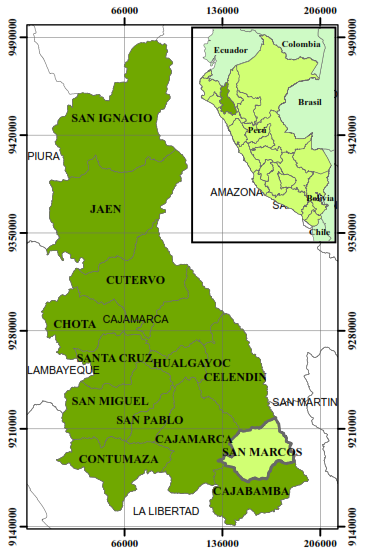 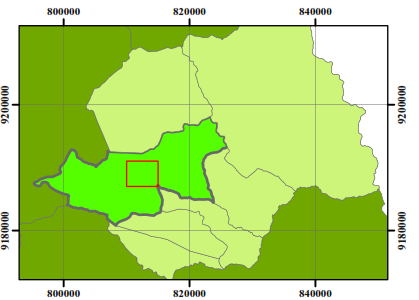 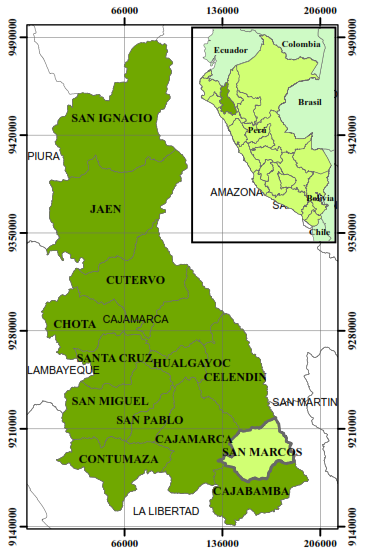 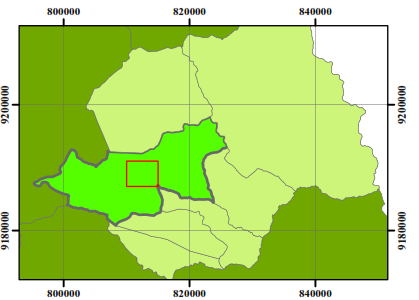 ACCESIBILIDADEl acceso desde la ciudad de Cajamarca hacia el área de estudio es a través de la carretera Cajamarca – San Marcos, siendo esta una vía asfaltada de aproximadamente 35 km, el tiempo de viaje es de 90 minutos aproximadamente en vehículo. CLIMATEMPERATURA La temporada templada dura 4,0 meses, del 28 de octubre al 28 de febrero, y la temperatura máxima promedio diaria es más de 20 °C. El día más caluroso del año es el 13 de enero, con una temperatura máxima promedio de 21 °C y una temperatura mínima promedio de 10 °C.La temporada fresca dura 2,1 meses, del 6 de junio al 9 de agosto, y la temperatura máxima promedio diaria es menos de 18 °C. El día más frío del año es el 16 de julio, con una temperatura mínima promedio de 6 °C y máxima promedio de 18 °C.  (Weatherspark, 2019).En la imagen 13, la temperatura máxima (línea roja) y la temperatura mínima (línea azul) promedio diarío. Las líneas delgadas punteadas son las temperaturas promedio percibidas correspondientes.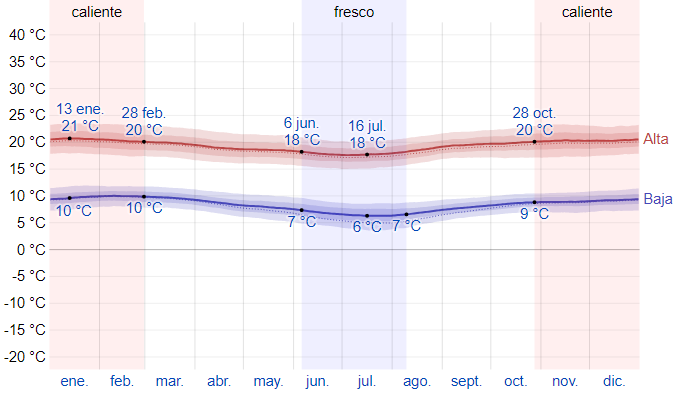 Imagen 14: Temperatura máxima y mínima promedio, obtenida entre 1980 y 2016. Fuente: Weatherspark, 2019.La temperatura promedio por hora, codificada por colores en bandas, imagen 14. Las áreas sombreadas superpuestas indican la noche y el crepúsculo civil. La imagen muestra una ilustración compacta de las temperaturas promedio por hora de todo el año. El eje horizontal es el día del año, el eje vertical es la hora y el color es la temperatura promedio para ese día y a esa hora.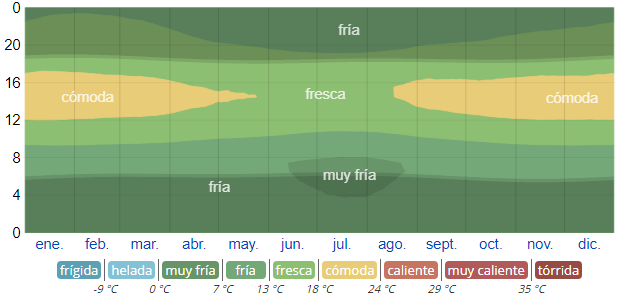 Imagen 15: Temperatura promedio por hora, obtenida entre 1980 y 2016.Fuente: Weatherspark, 2019.PRECIPITACIÓN Un día mojado es un día con por lo menos 1 milímetro de líquido o precipitación equivalente a líquido. La probabilidad de días mojados en San Marcos varía considerablemente durante el año. La temporada más mojada dura 6,9 meses, de 6 de octubre a 2 de mayo, con una probabilidad de más del 17 % de que cierto día será un día mojado. La probabilidad máxima de un día mojado es del 34 % el 19 de marzo.La temporada más seca dura 5,1 meses, del 2 de mayo al 6 de octubre. La probabilidad mínima de un día mojado es del 1 % el 22 de julio. Entre los días mojados, distinguimos entre los que tienen solamente lluvia, solamente neblina o una combinación de las dos. En base a esta categorización, el tipo más común de precipitación durante el año es solo lluvia, con una probabilidad máxima del 34 % el 19 de marzo (Weatherspark, 2019).En la imagen 15 se puede apreciar el porcentaje de días en los que se observan diferentes tipos de precipitación, excluidas las cantidades ínfimas: solo lluvia, solo neblina, mezcla (llovió y hubo neblina el mismo día).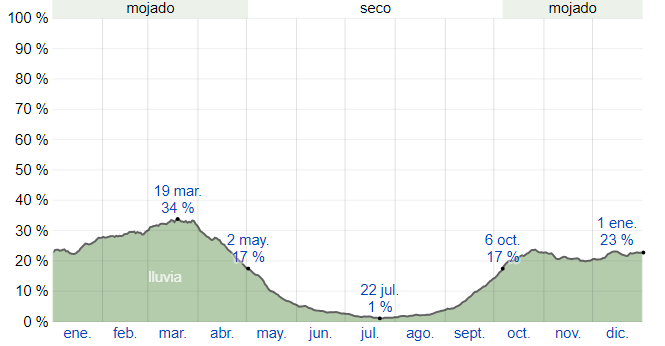 Imagen 16: Probabilidad diaria de precipitación promedio, obtenida entre 1980 y 2016.Fuente: Weatherspark, 2019.LLUVIA Para mostrar la variación durante un mes y no solamente los totales mensuales, se muestra la precipitación de lluvia acumulada durante un período móvil de 31 días centrado alrededor de cada día del año. San Marcos tiene una variación considerable de lluvia mensual por estación. La temporada de lluvia dura 8,1 meses, del 17 de septiembre al 21 de mayo, con un intervalo móvil de 31 días de lluvia de por lo menos 13 milímetros. La mayoría de la lluvia cae durante los 31 días centrados alrededor del 20 de marzo, con una acumulación total promedio de 56 milímetros.El período del año sin lluvia dura 3,9 meses, del 21 de mayo al 17 de septiembre. La fecha aproximada con la menor cantidad de lluvia es el 20 de julio, con una acumulación total promedio de 2 milímetros (Weatherspark, 2019). La lluvia promedio (línea sólida) imagen 16 acumulada en un período móvil de 31 días centrado en el día en cuestión.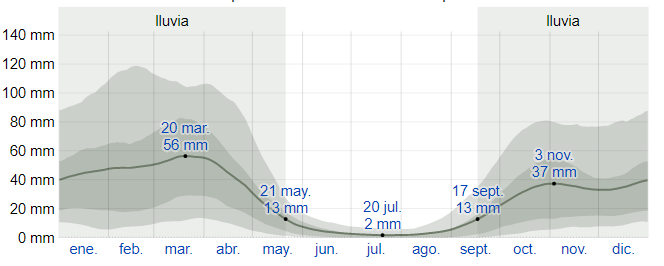 Imagen 17: Precipitación de lluvia mensual promedio, obtenida entre 1980 y 2016. Fuente: Weatherspark, 2019.HUMEDAD La humedad relativa registra un comportamiento uniforme en su distribución espacial y temporal, medido por el porcentaje de tiempo en el cual el nivel de comodidad de humedad es bochornoso, opresivo o insoportable, no varía considerablemente durante el año, y permanece prácticamente constante. La imagen 17 presenta el porcentaje de tiempo pasado en varíos niveles de comodidad de humedad, categorizado por el punto de rocío (Weatherspark, 2019). 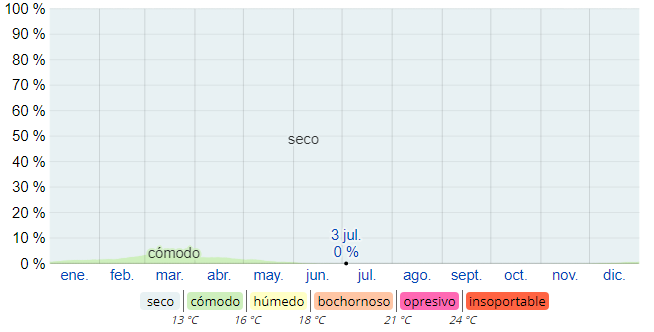 Imagen 18: Niveles de humedad promedio, obtenida entre 1980 y 2016. Fuente: Weatherspark, 2019.VEGETACIÓNEn cuanto a la vegetación comprende árboles y arbustos como: retama, eucalipto, aliso, llantén; cultivos como maíz, papa, cebolla, arveja, trigo; frutales: manzana, capulí, membrillo y finalmente de tallo corto y plantas rastreras se muestran: Chiclayo, caigua y verduras.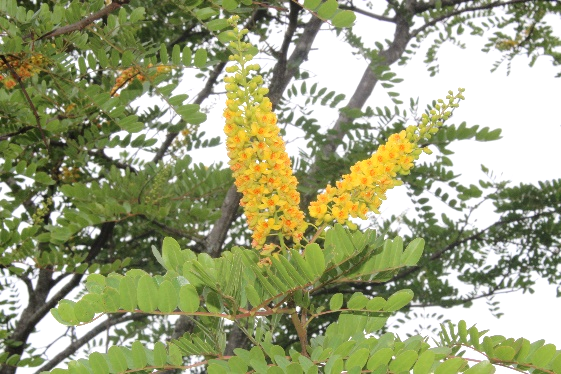 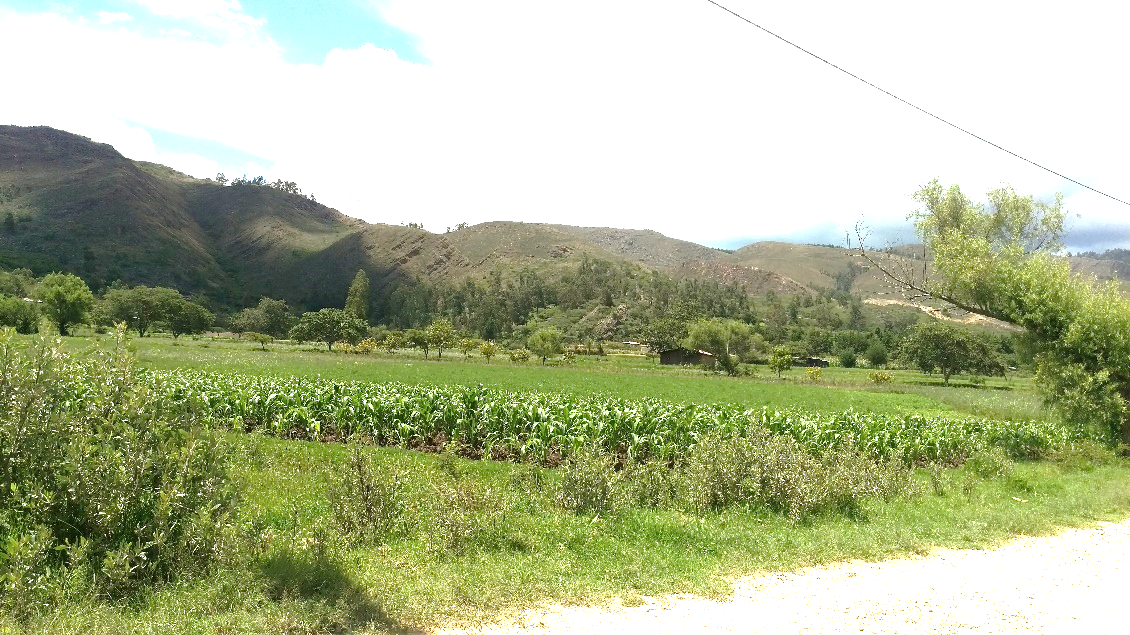 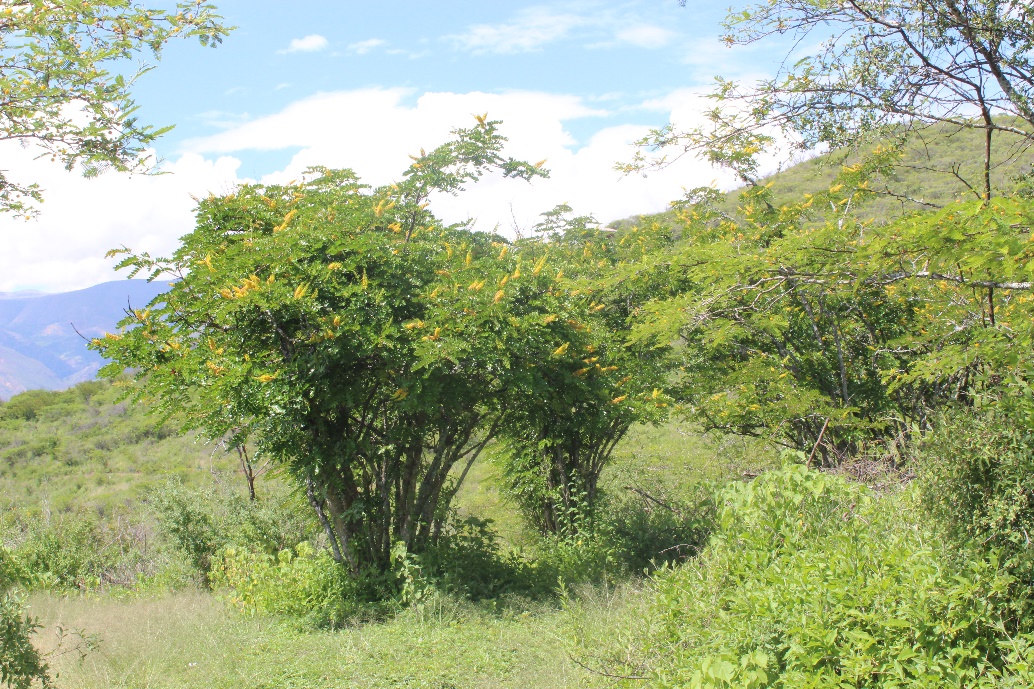 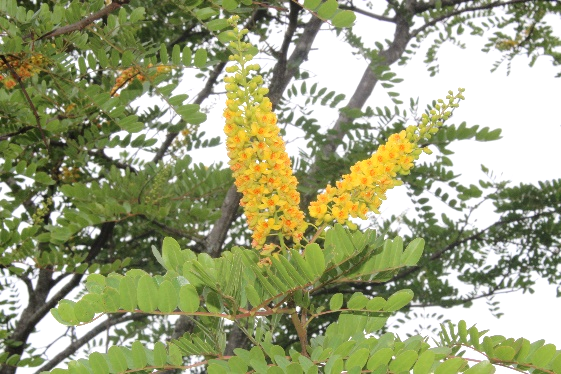 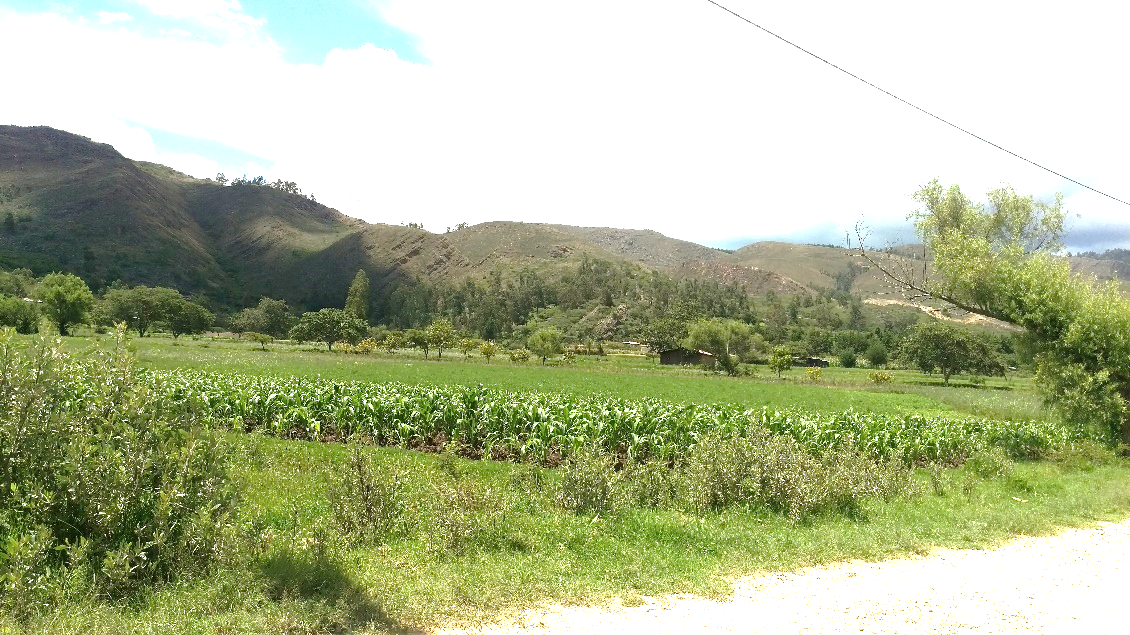 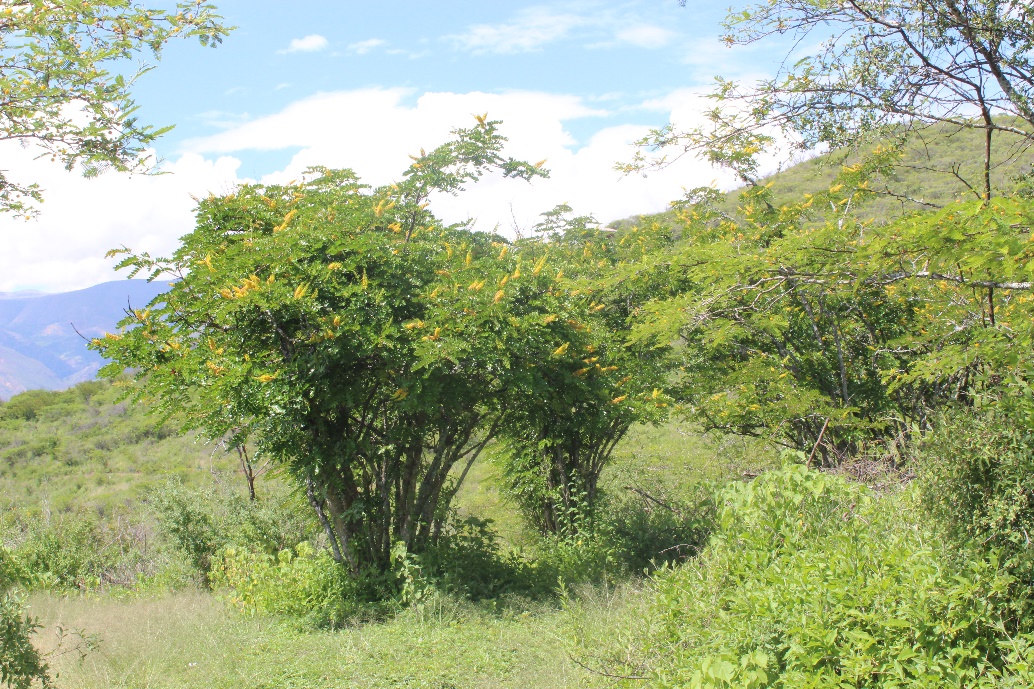 Imagen 19: Vegetación característica de la localidad de San Marcos. (a) (b) árboles de taya en el caserío de Las Monjas, (c) sembríos de maíz en la Hda. Huayobamba. UNIDADES MORFOGENÉTICAS En base a la exploración y observación en campo identificamos geoformas originadas por los procesos de meteorización, erosión, transporte y sedimentación. Se evidencian rocas fracturadas las cuales están erosionadas, generando material suelto que se deposita en el fondo de los lechos, que son fácilmente transportable en épocas de grandes avances de los cauces de los ríos. Se determinan las unidades morfogenéticas considerando principalmentela pendiente,  las cuales son: planicies 0°-8°, lomadas 8° - 25°, laderas 25° - 50°, escarpas 50° - 90° (Rodríguez, 2014).PLANICIESTerreno de superficie homogénea, ligeramente ondulada, producto de la deposición de erosión, manejada para actividades agrícolas y ganaderas. Comprendida dentro del rango de 0° a 8°, constituida por depósitos aluviales, depositados durante el Holoceno, porcentaje significativo de estás planicies son inundables en épocas de lluvia.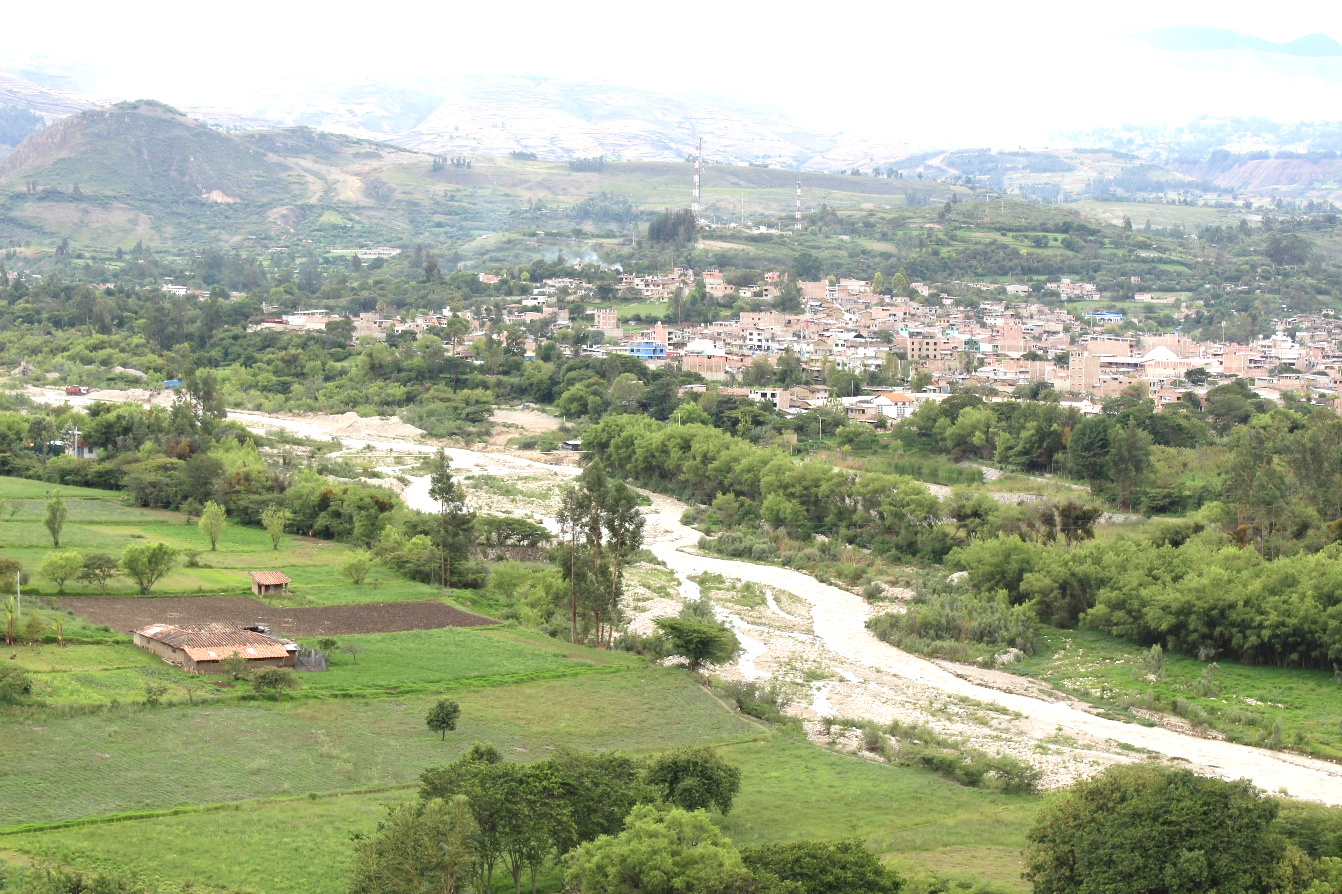 Imagen 20: Planicie, ubicada en la Hda. Huayobamba en la margen izquierda del río Huayobamba.LOMADASTerreno de superficie heterogéneo, con elevaciones de bajo ángulo y pendientes suaves ya que está comprendida entre los 8° a 25°, aprovechadas en agricultura y pastoreo. 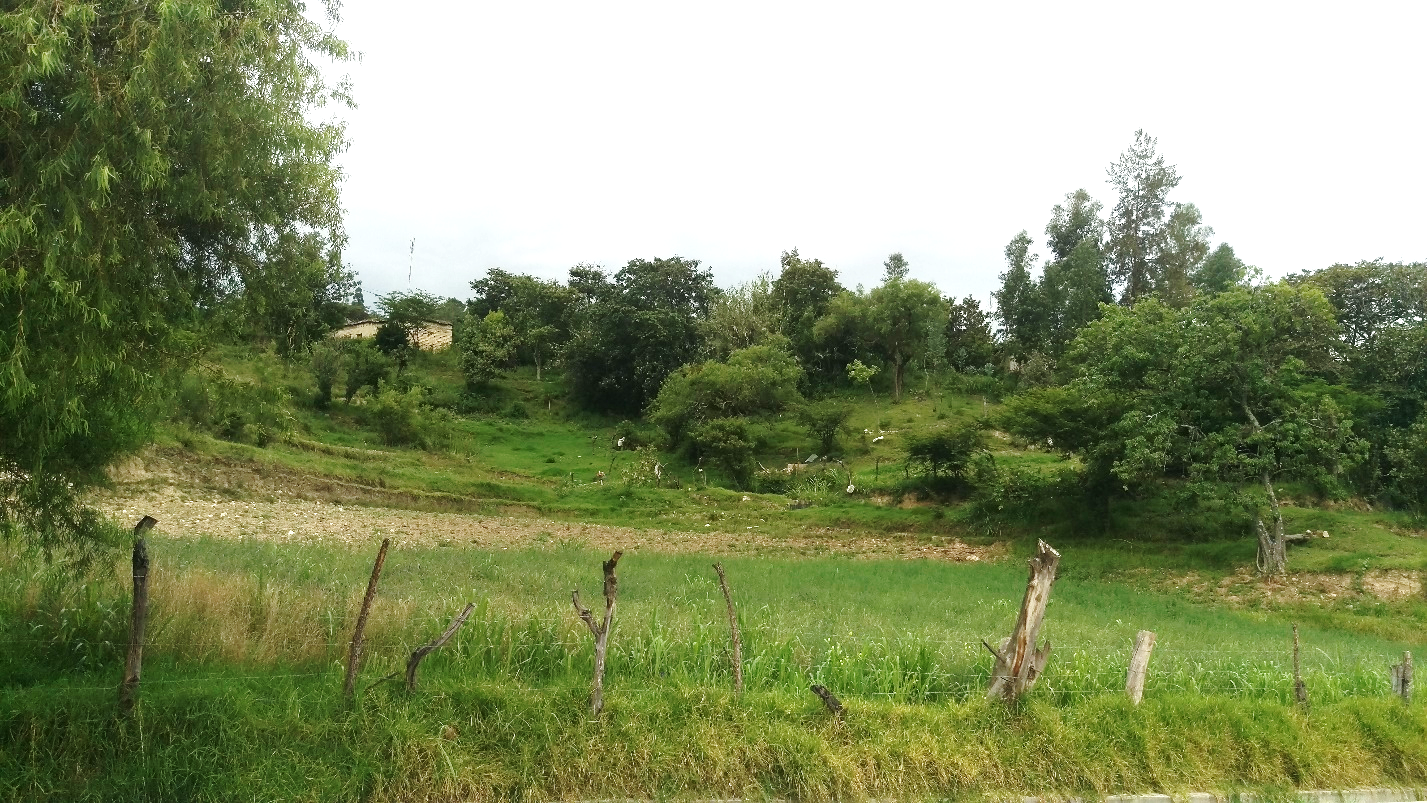 Imagen 21: Lomada, ubicada en el caserío La Ermita.LADERASTerreno relativamente inclinados y heterogéneos, con inclinaciones comprendidas entre 25° a 50°. 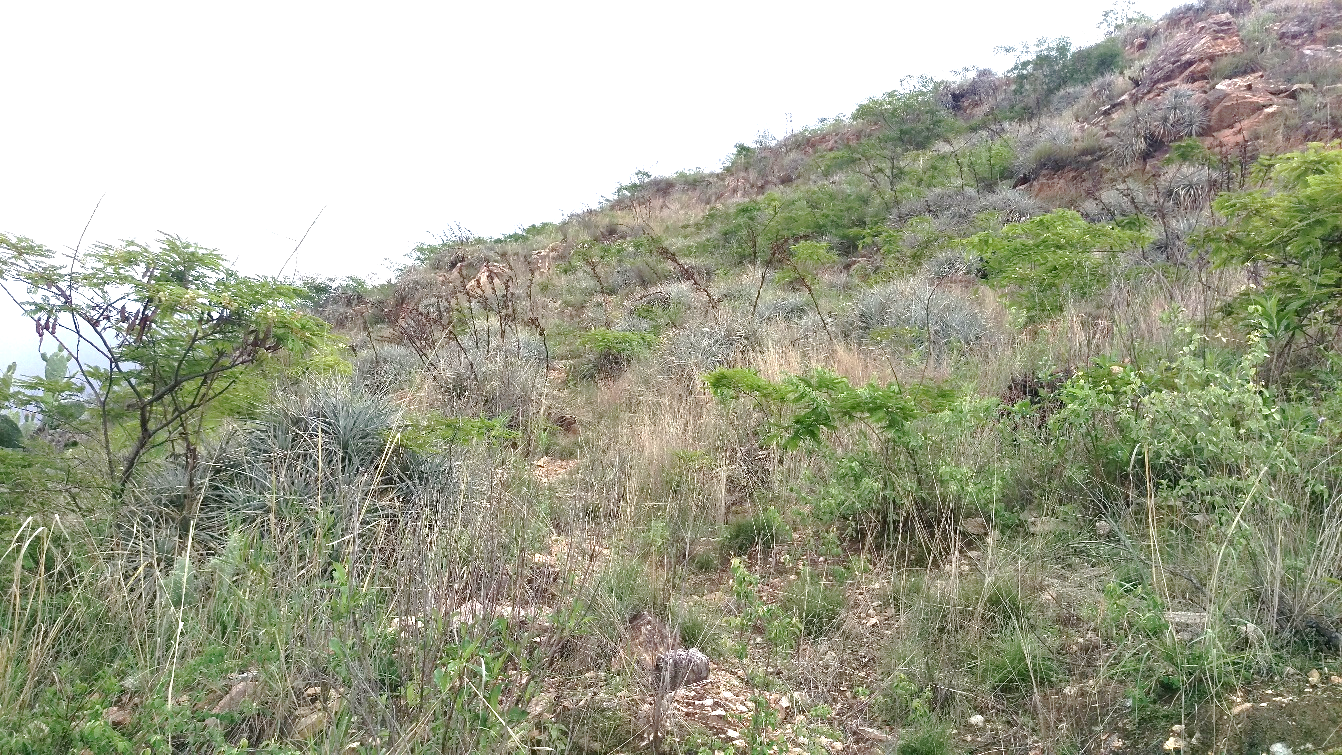 Imagen 22: Ladera, ubicada en el noreste del cerro Chiclayo.ESCARPE Consideradas en un intervalo de 50° a 90° de pendiente, siempre tendremos tendencia a una mayor inestabilidad y las rocas producirán volteo y derrumbes si son alteradas en su geoambiente natural (Mendoza, 2015).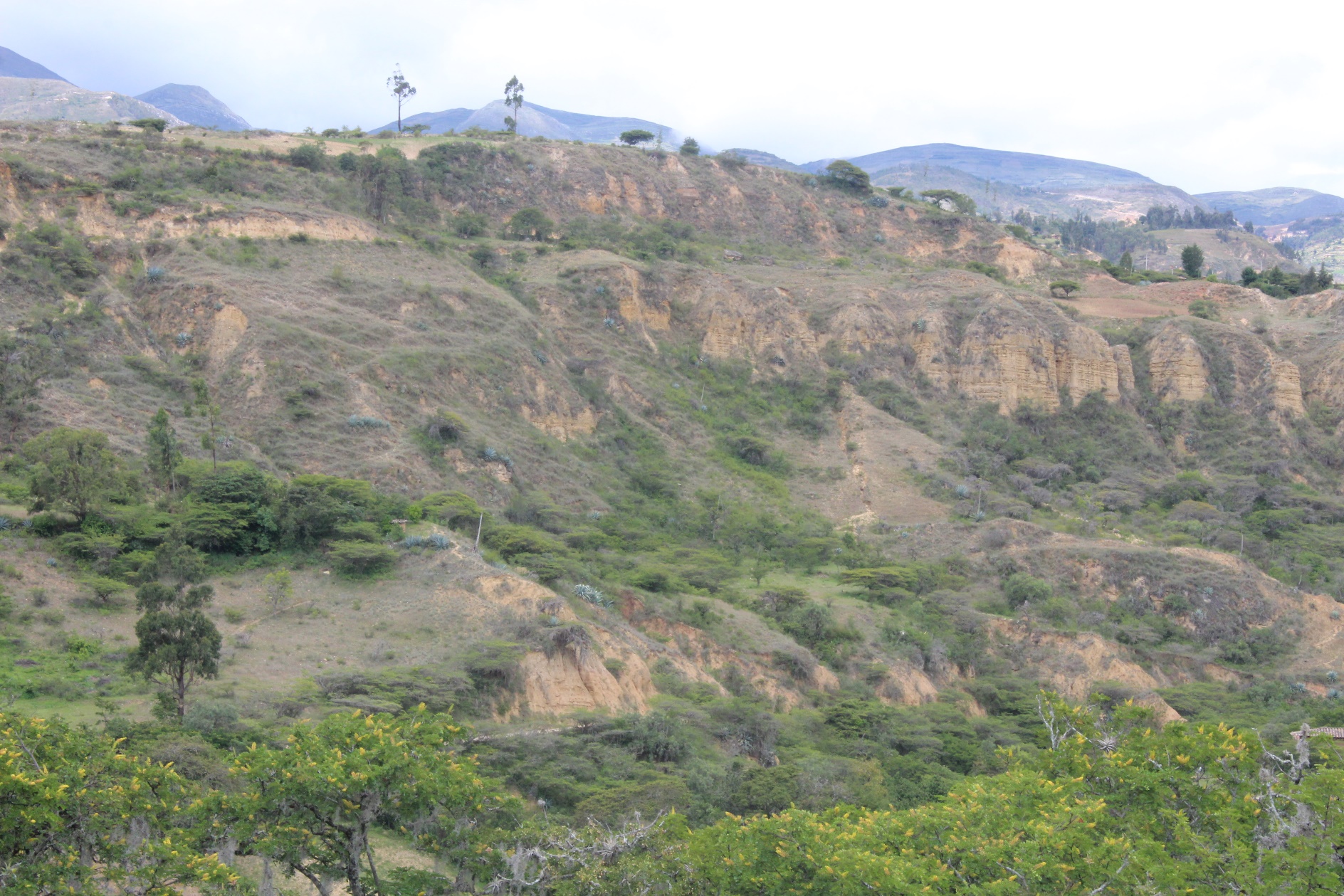 Imagen 23: Escarpe, ubicados al suroeste del caserío Saparcón.HIDROLOGÍA El área de estudio se encuentra entre los ríos Huayobamba y Cascasén; pertenece a la cuenca del Crisnejas (región hidrográfica del Amazonas) la cual tiene una extensión de 2 455 km2  y un perímetro de 3 898 km, con una precipitación promedio de 350 mm/año, un aporte de 1608 MMC/AÑO y un caudal promedio anual de 51 m3/s que desemboca en el río Marañón siendo vertiente del Atlántico (Vásquez, 2011). 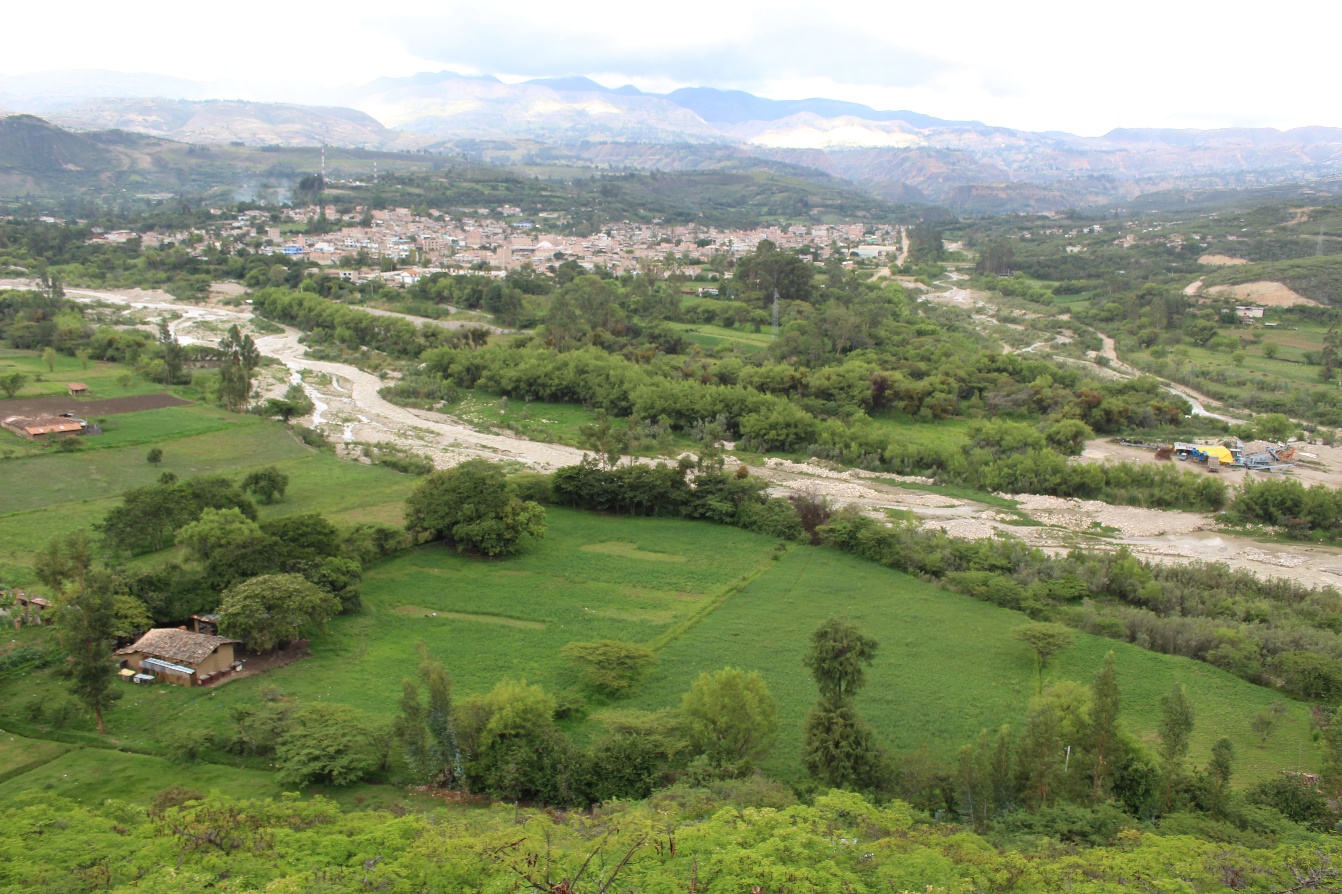 Imagen 24: Localidad de San Marcos bordeada por los ríos Huayobamba y Cascasén.ENTORNO GEOLÓGICOFORMACIÓN CHIMÚCompuesta por areniscas amarillentas y variaciones grisáceas, en una matriz de arcillas y arena fina rojiza. 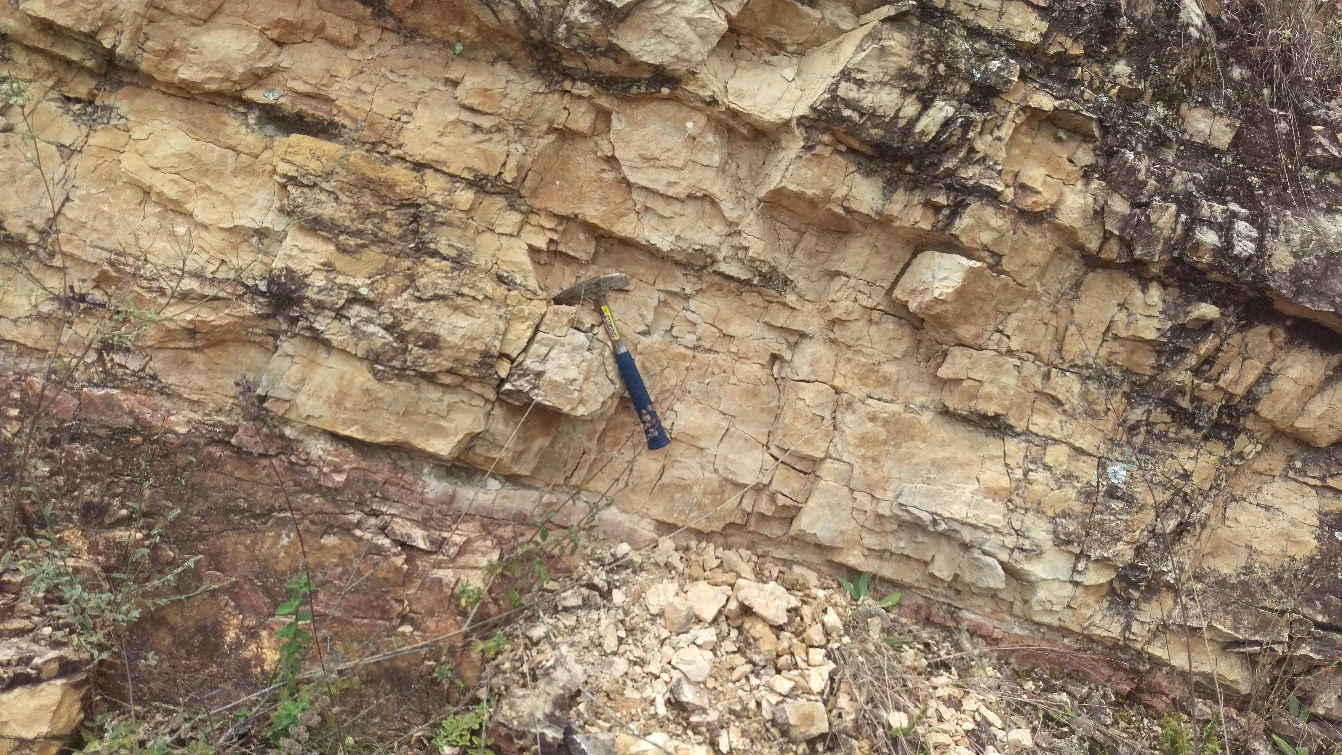 Imagen 25: Estratos de areniscas amarillentas. Formación Chimú. Afloramiento en la Hda. Huayobamba, en la margen derecha de la carretera hacia Cajamarca. FORMACIÓN CARHUAZ Consta de una alternancia de areniscas con lutitas grises, las primeras con matices rojizos, violetas y verdosos (características principales para diferenciarla en el campo). La Formación Carhuaz yace con suave discordancia sobre la formación Santa e infrayace concordante a la Formación Farrat. Tiene un grosor aproximado de 500m (Cruzado y Crisólogo, 2009). En el sector de Huayobamba, en el camino hacia Catangón identificamos un afloramiento de areniscas rojizas pertenecientes a esta formación.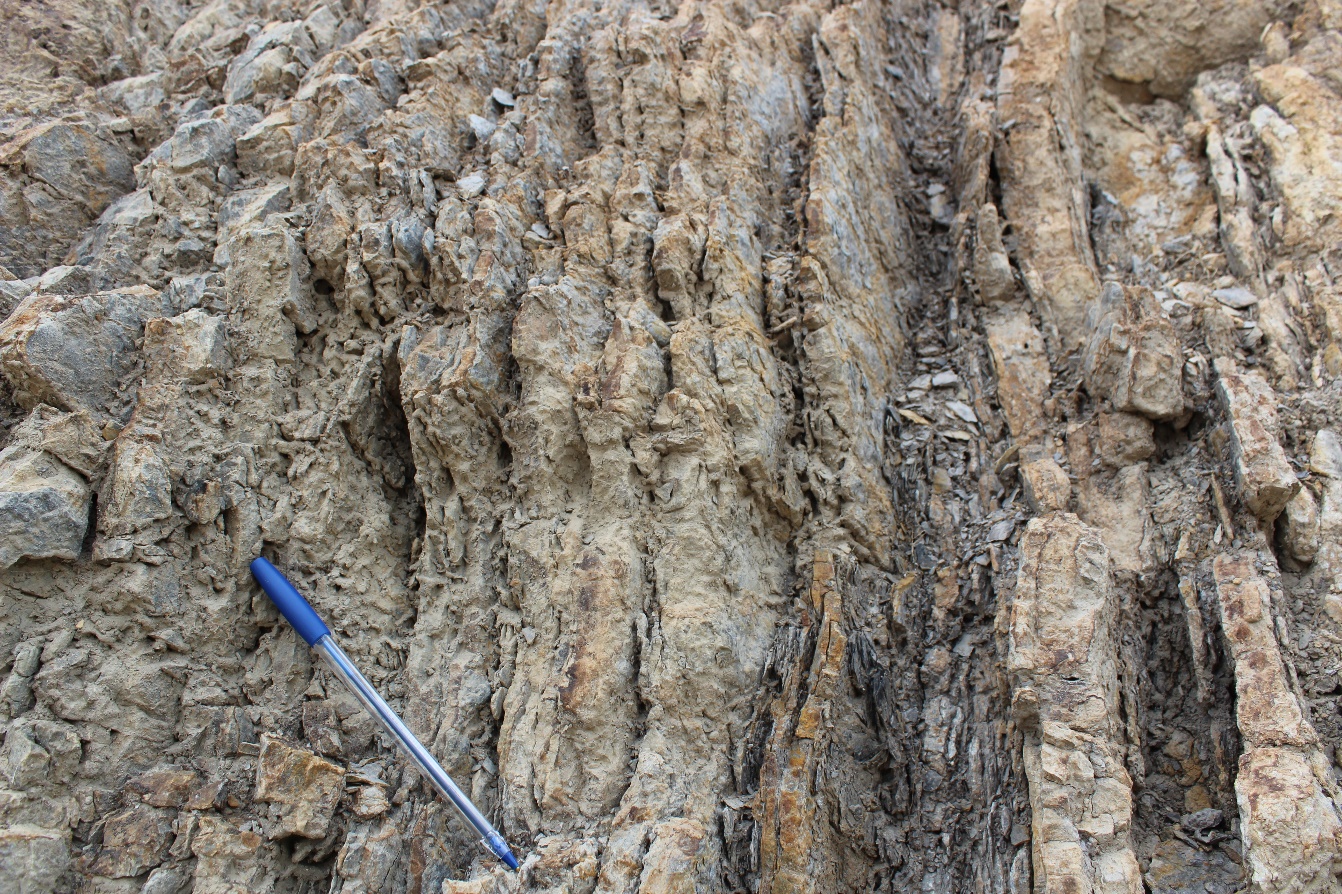 Imagen 26: Delgados estratos de arenisca rojizas y amarillentas, intercalados con estratos de lutitas grises. Formación Carhuaz. Afloramiento ubicado al sur del cerro Chiclayo, al margen derecho de la carretera hacia Catagon. FORMACIÓN FARRAT Presenta areniscas blancas de grano medio a grueso, tiene una estratificación cruzada y marcas del oleaje, es decir que los estratos de presentan ondeados, lo que indica que al formarse hubo grandes movimientos sísmicos que afectaron su configuración. Esta formación es similar a la formación Chimú, pero se diferencian porque esta carece de mantos de carbón (Reyes, 1980).La Formación Farrat suprayace con aparente concordancia a la Formación Carhuaz e infrayace con la misma relación, a la formación Inca, dando la impresión en muchos lugares de tratarse de un paso gradual (Cruzado y Crisólogo, 2009).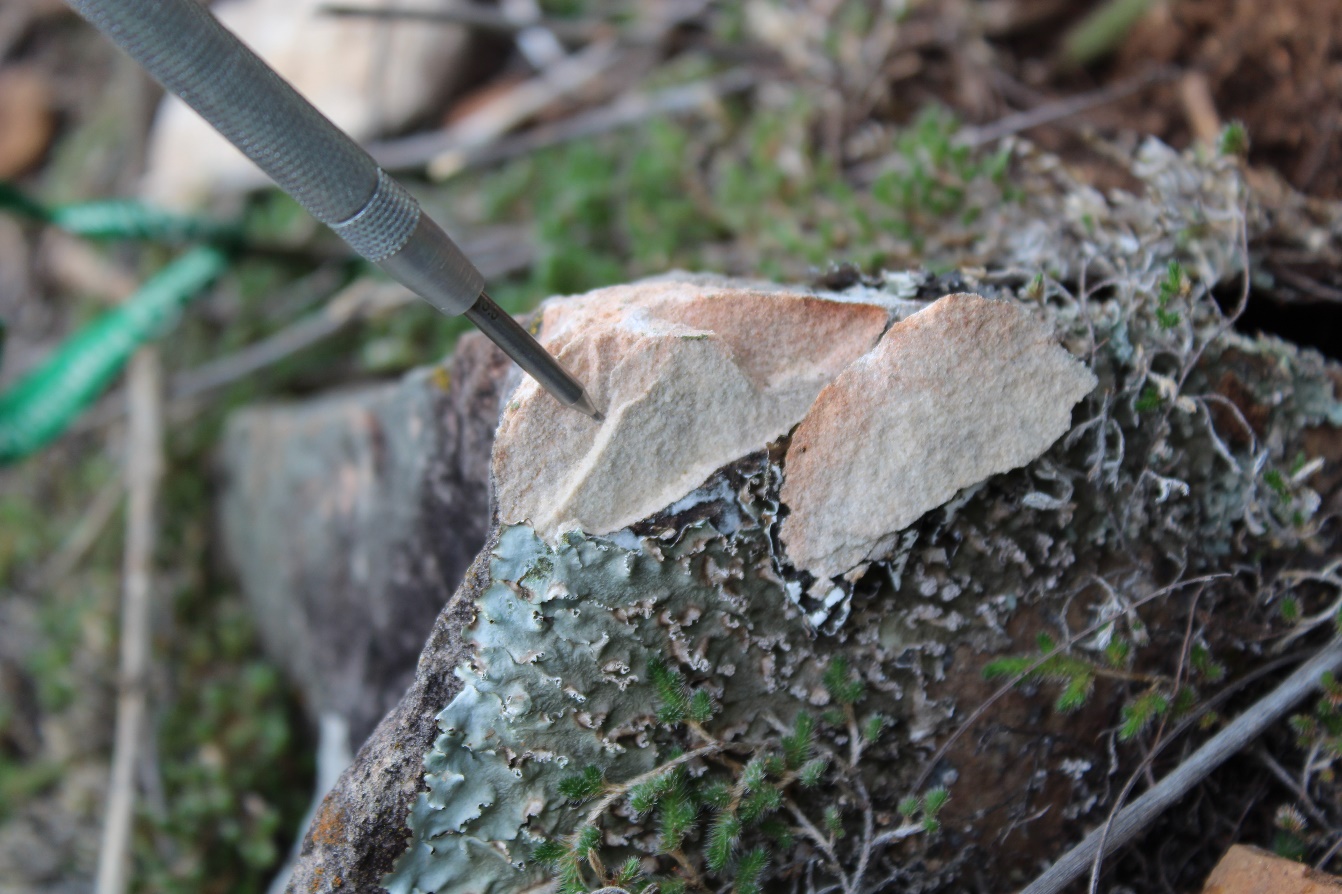 Imagen 27: Muestra de arenisca de Formación Farrat, afloramiento ubicado en el Cerro Chiclayo. FORMACIÓN INCA Infrayace concordantemente a la formación Chulec y suprayace con la misma relación a la Formación Farrat, con un aparente paso transicional. Se intercalan areniscas calcáreas y lutitas ferruginosas, dando en superficie un matiz amarillento. Su grosor no pasa de los 100 m (Reyes, 1980).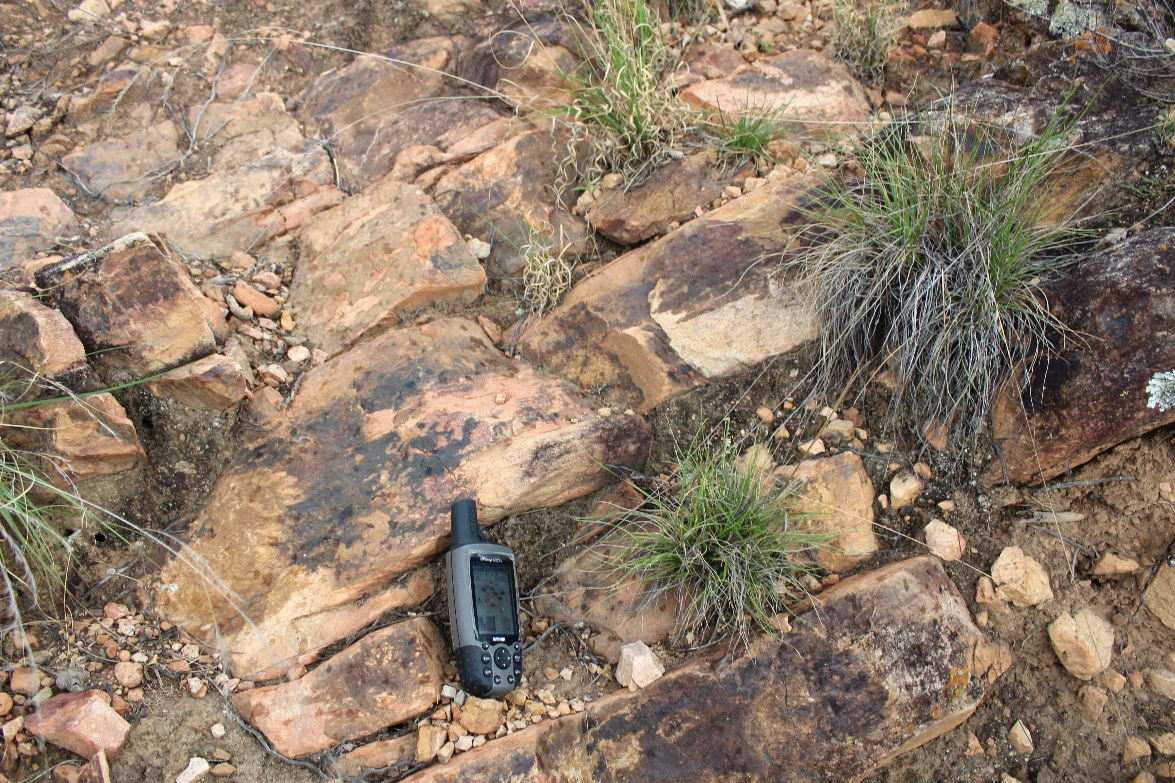 Imagen 28: Estratos de la Formación Inca., afloramientos al suroeste de la localidad de San Marcos, en el Cerro Chiclayo. FORMACIÓN CHULEC Posee una secuencia fosilífera de calizas arenosas, lutitas calcáreas y margas, las que por intemperización adquieren color crema amarillenta. Su aspecto terroso amarillento nos permite distinguir su presencia en el campo. Las calizas frescas muestran color gris parduzco algo azulada (Reyes, 1980).FORMACIÓN CAJABAMBA Tiene una potencia de 200 m. Presenta una secuencia de lutitas, lodolitas y areniscas de color blanco amarillento. Esta formación subyace con una discordancia angular a los sedimentos del cretáceo y a la formación Condebamba con una discordancia de erosión sub paralela. Es de origen lacustre y tiene buen porcentaje de ostracodos, gasterópodos y lamelibranquios de aguas dulce y diatomitas (Reyes, 1980).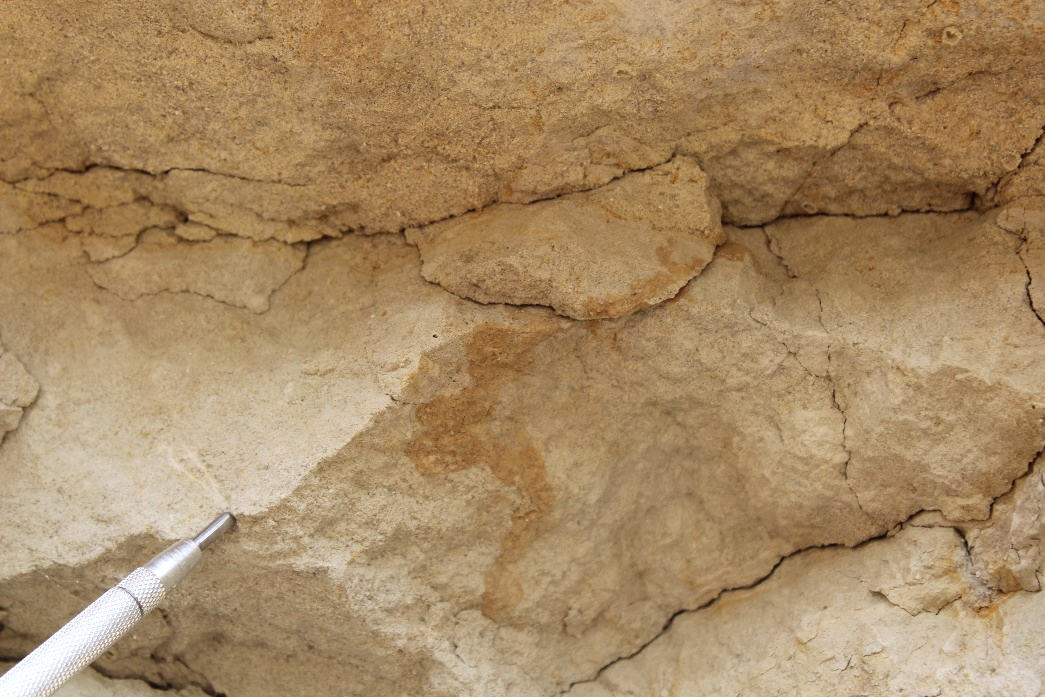 Imagen 29: Areniscas blanco amarillentas de la formación Cajabamba, afloramiento ubicado en el Caserío de Santa Rosa. 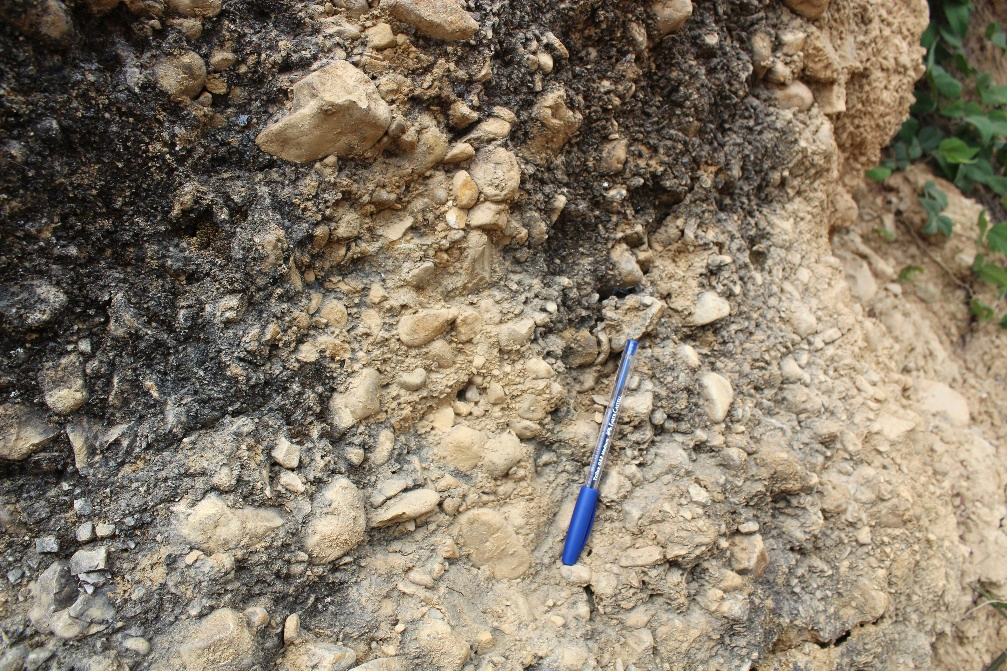 Imagen 30: Conglomerado compuesto por clastos redondeados de distintos tamaños con una matriz cementante de materiales silicios y calcáreos; encontrado en el Caserío Santa Rosa, a pocos metros de la quebrada Tulpuna. DEPÓSITOS ALUVIALESPresenta banco de material lacustre depositado horizontalmente en pequeñas áreas, anteríormente ocupadas por lagunas. Los materiales de estos depósitos son arcillosos, intercaladas con lentes de grava y material grueso, mayormente procedentes de caliza y arenisca, rara vez de material volcánico (Gruzado y Crisólogo, 2009).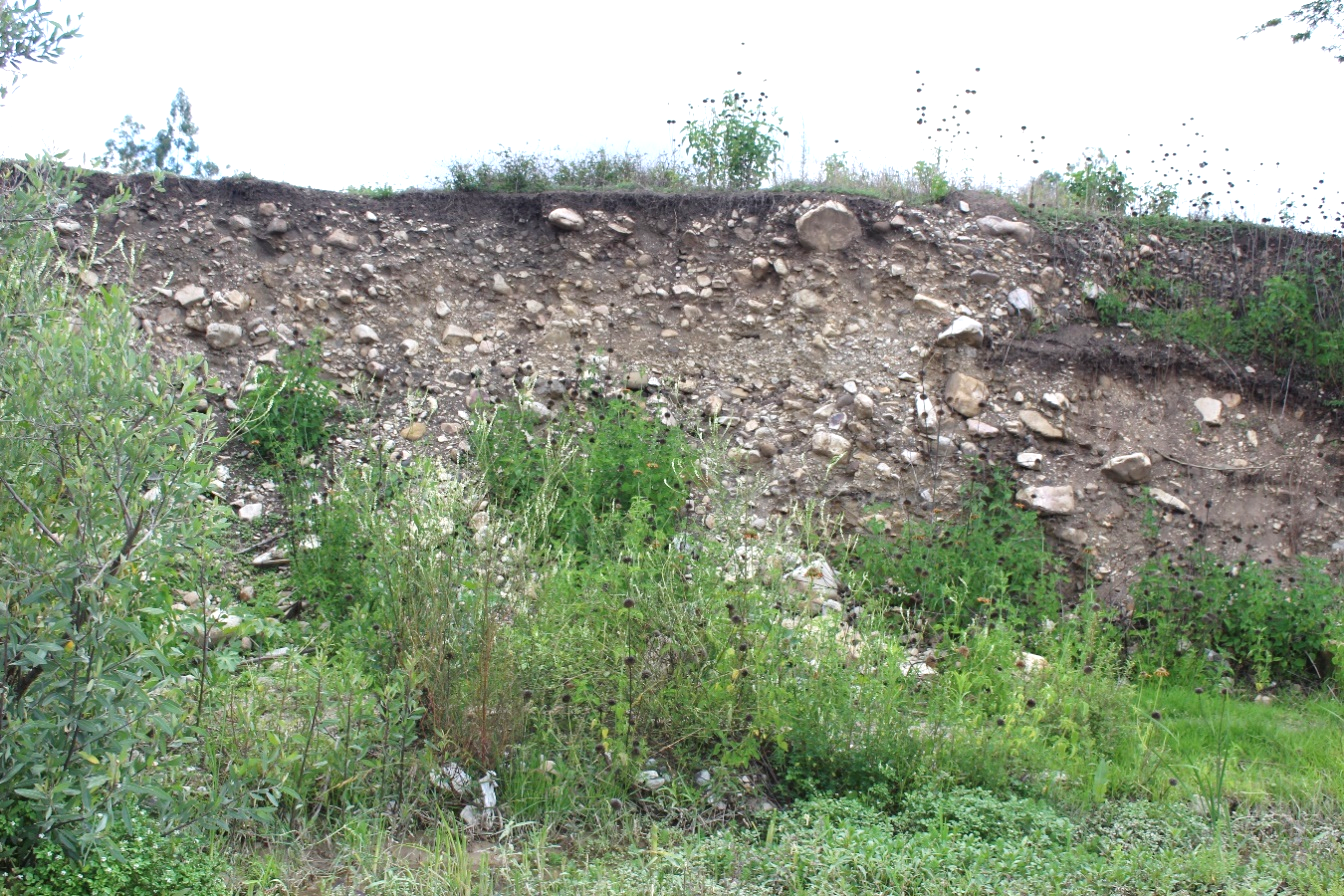 Imagen 31: Depósito aluvial, margen derecha del río Huayobamba.DEPÓSITOS FLUVIALESEstos depósitos están formados por materiales transportados y depositados por el agua, su tamaño varía desde bloques y cantos, grava gruesa hasta arcilla, en las márgenes de los ríos Huayobamba y Cascasén que bordean la localidad de San Marcos se pueden observar estos depósitos. 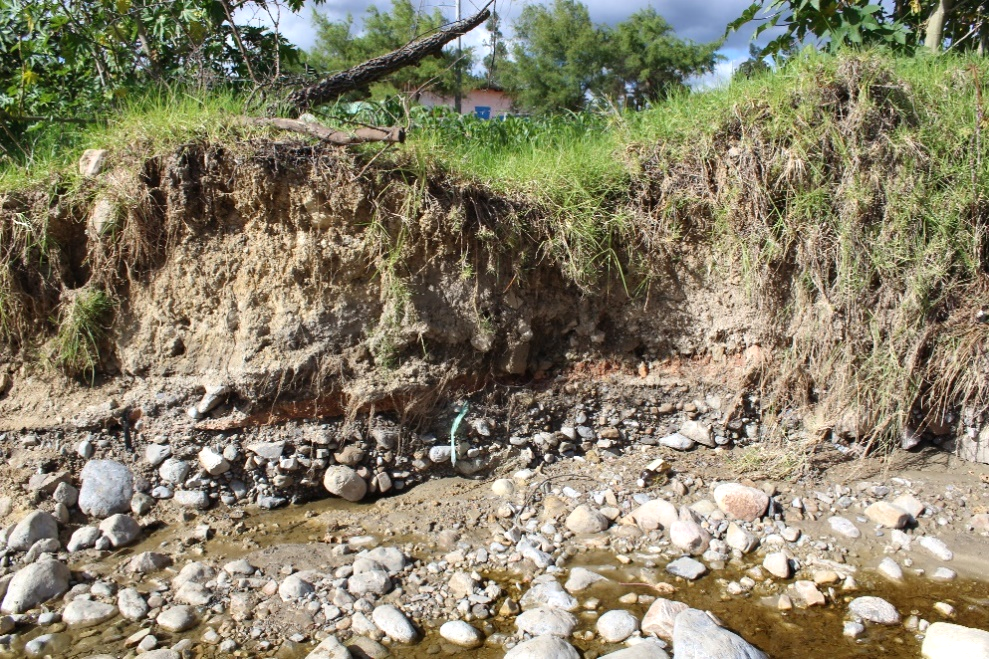 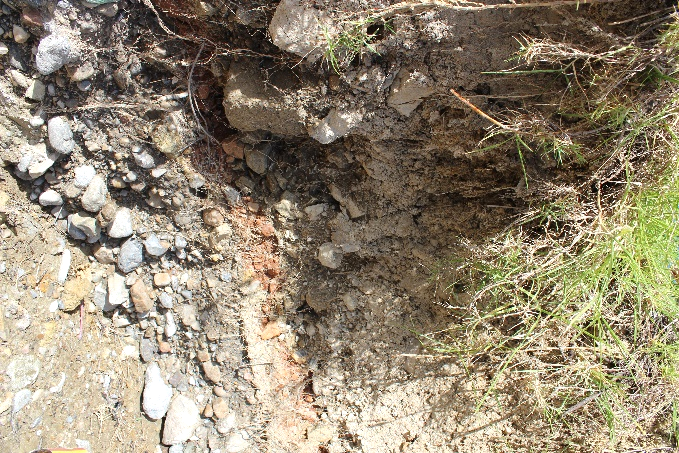 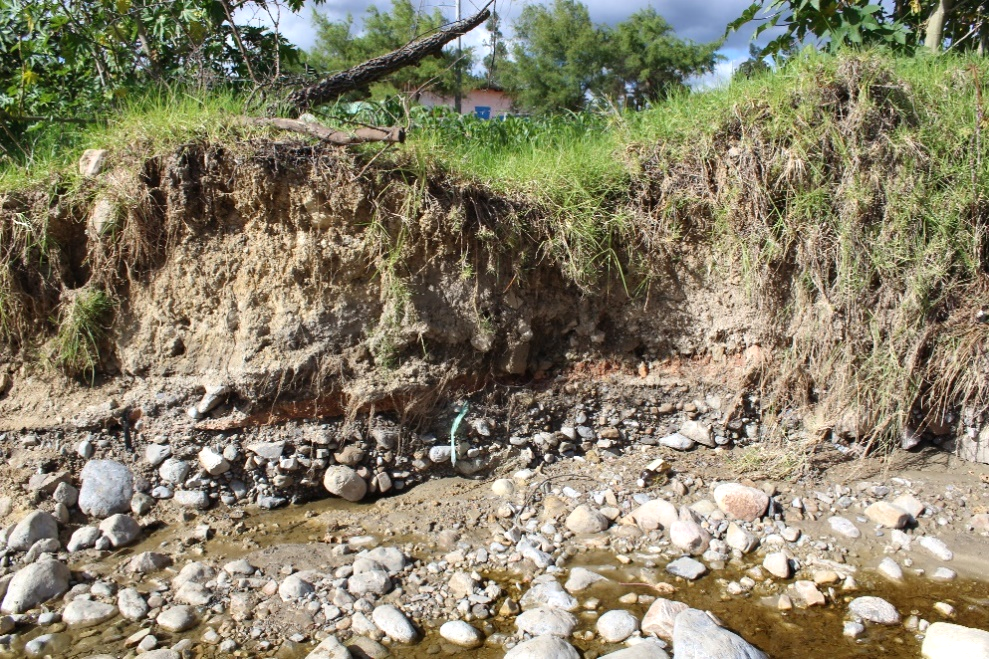 TIPO DE INVESTIGACIÓN El tipo de investigación, es descriptiva-explicativa no experimental y transversal en el tiempo. METODOLOGÍA DE LA INVESTIGACIÓN La metodología empleada para la investigación es exploratoria, correlacional y deductiva-analítica.  VARIABLESLa investigación está relacionada con variables independientes y dependientes. Tabla 5: Variables.TÉCNICAS DE LA INVESTIGACIÓNLas técnicas empleadas para el acopio de la información fueron:Observación dirigida.Análisis documental.Tomas fotográficas.Cartografiado de peligros geológicos y zonas de vulnerabilidad. El desarrollo de la investigación presentada en la presente tesis se realizó en tres etapas: Gabinete Inicial, Campo y Gabinete Final.ETAPA INICIAL DE GABINETE En esta etapa se obtuvo la información bibliográfica referente al tema presentado en la presente investigación, involucró la búsqueda y revisión de informes y trabajos realizados sobre el área de estudio. Además, se procedió a la elaboración y obtención de imágenes satelitales, planos topográficos y planos geológicos, los cuales fueron procesados en softwares como el ArGis, así como a la obtención y revisión del estado de los equipos a emplear (GPS, Brújula, Cámara).ETAPA DE CAMPOEn esta etapa se procedió, inicialmente al reconocimiento general del área de estudio para posteriormente proceder a la toma de datos para completar las fichas de campo elaboradas.ETAPA FINAL DE GABINETECon los datos obtenido en campo se procedió al análisis y síntesis de la información para posteriormente plasmarlo en los planos presentados en la presente tesis identificando los peligros geológicos del área de estudio y las zonas más vulnerables. EQUIPOS Y MATERIALES  EQUIPOSArcGis, programa que emplea datos geográficos diseñando, capturando, almacenando, procesando, analizando y desplegando en todas sus formas la información georreferenciada con el fin de obtener finalmente planos del área de estudio, entre ellos el plano geológico, topográfico, ubicación y acceso, entre otros. Microsoft Word, para la elaboración de la presente tesis.Microsoft Excel, para procesar la información de los resultados obtenido en las fichas en campo, así como para la estimación del riesgo.INSTRUMENTOSPlano Geológico, topográfico y satelital. GPS modelo 60CSx, marca Garmin.Brújula Brunton. Protactor PicotaWincha 50 m.Libreta de campo.Fichas de recolección. Cámara fotográfica digital.RECOLECCIÓN DE DATOSPara la recolección de datos en campo el principal instrumento empleado fueron las siguientes tablas:Georreferenciación y localización del fenómeno.Caracterización y semicuantificación de factores condicionantes de inestabilidad.Caracterización y semicuantificación de la vulnerabilidad.Las que fueron adaptadas de información obtenida del INGEMMET y cuyo procesamiento de información nos permitió completar la tabla de Estimación del riesgo, la cual fue creada de acuerdo a la necesidad de la presentes investigación y representa la síntesis de la información de cada estación y el resultado de la estimación del riesgo. Tabla 6: Georreferenciación y localización del fenómeno. 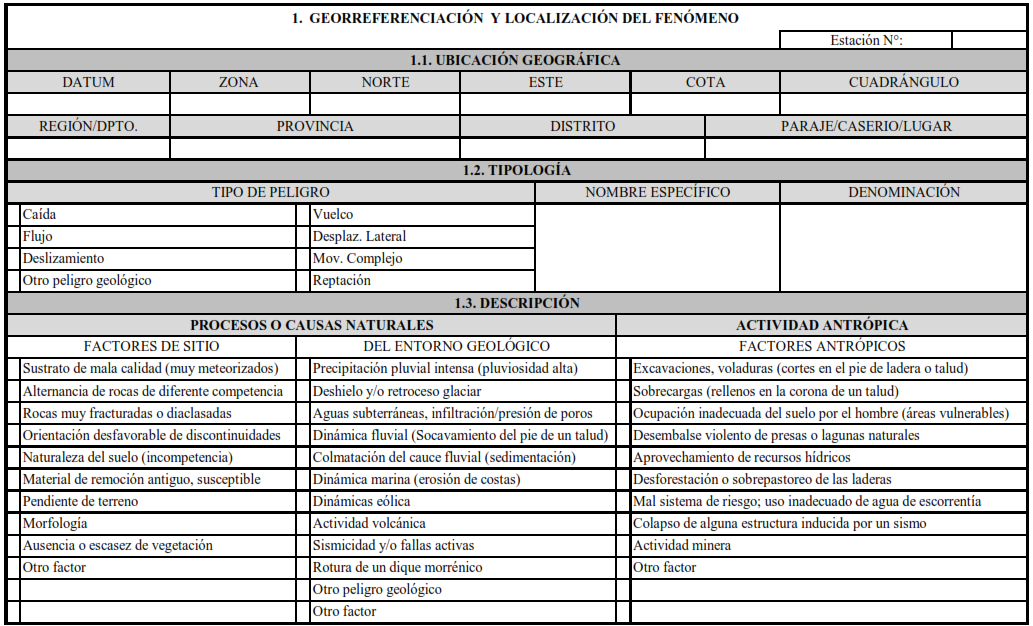 Tabla 7: Caracterización y Semicuantificación de factores condicionantes de inestabilidad. 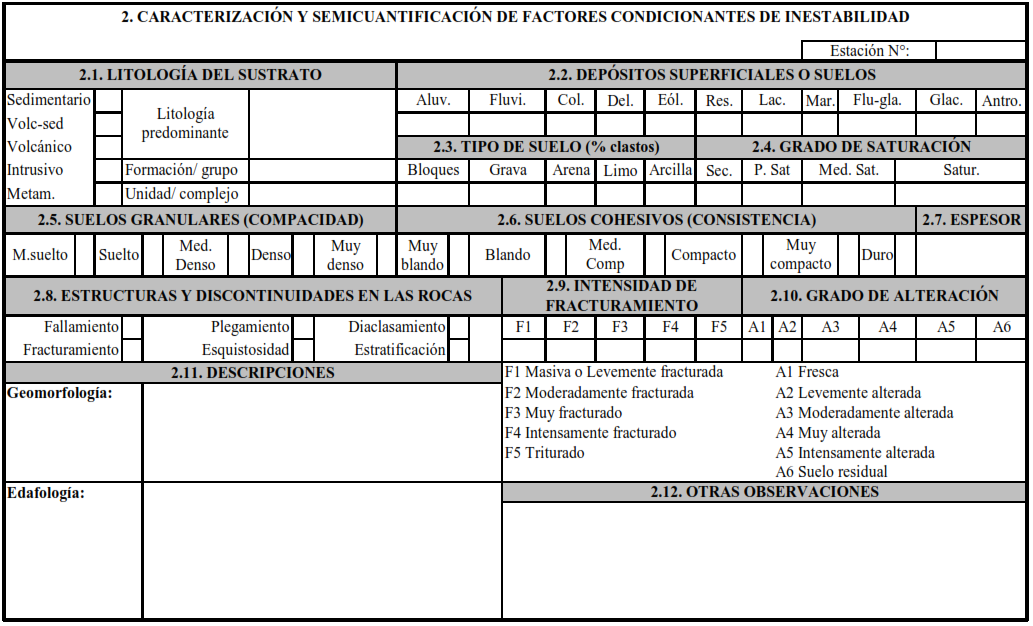 Tabla 8: Caracterización y semicuantificación de la vulnerabilidad. 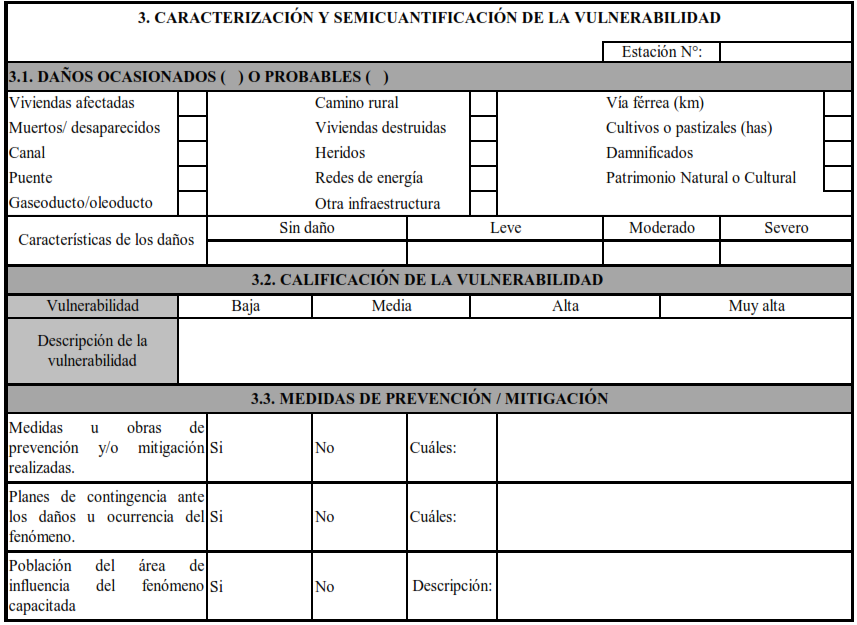 Tabla 9: Modelo para Estimación del RiesgoEn cada estación empleamos las 4 tablas cuyo contenido se detalla a continuación: TABLA DE GEORREFERENCIACIÓN Y LOCALIZACION DEL FENÓMENO En esta tabla se registra la ubicación geográfica del fenómeno, tomando en cuenta datum, zona, coordenadas, altitud, cuadrángulo, cuenca hidrográfica, así como la región, provincia, distrito y caserío en el que se encuentra el fenómeno observado. Se registra la tipología del fenómeno (tomando en cuenta el tipo de peligro), el nombre especifico del mismo y la denominación; y se describe los procesos o causas naturales o la actividad antrópica que ha contribuido al desarrollo del fenómeno. TABLA DE CARACTERIZACIÓN Y SEMICUANTIFICACIÓN DE FACTORES CONDICIONANTES DE INESTABILIDAD En esta tabla se registran las características de los factores condicionantes como la litología del sustrato, las características de los depósitos, el tipo de suelo, el grado de saturación, las características de las estructuras en las rocas, descripciones de la geomorfología y edafología y otras observaciones respecto a los factores condicionantes.  TABLA DE CARACTERIZACIÓN Y SEMICUANTIFICACIÓN DE LA VULNERABILIDAD   En esta tabla se registran los tipos de daños ya ocasionados o probables producto del fenómeno observado, sus características, así como la calificación de la vulnerabilidad y descripción de la misma. A sí mismo se registran las medidas u obras de prevención y/o mitigación adoptadas.TABLA PARA ESTIMACIÓN DEL RIESGOEsta tabla contiene el resultado de los datos obtenidos en campo, se registra a modo de síntesis la ubicación del fenómeno; el nivel y descripción del peligro y la vulnerabilidad con lo cual se estima el riesgo, además se registra la descripción de los factores condicionantes y desencadenantes del fenómeno. 3.13.1.  ESTACIONES Tabla 10: Estimación del riesgo de la estación 01.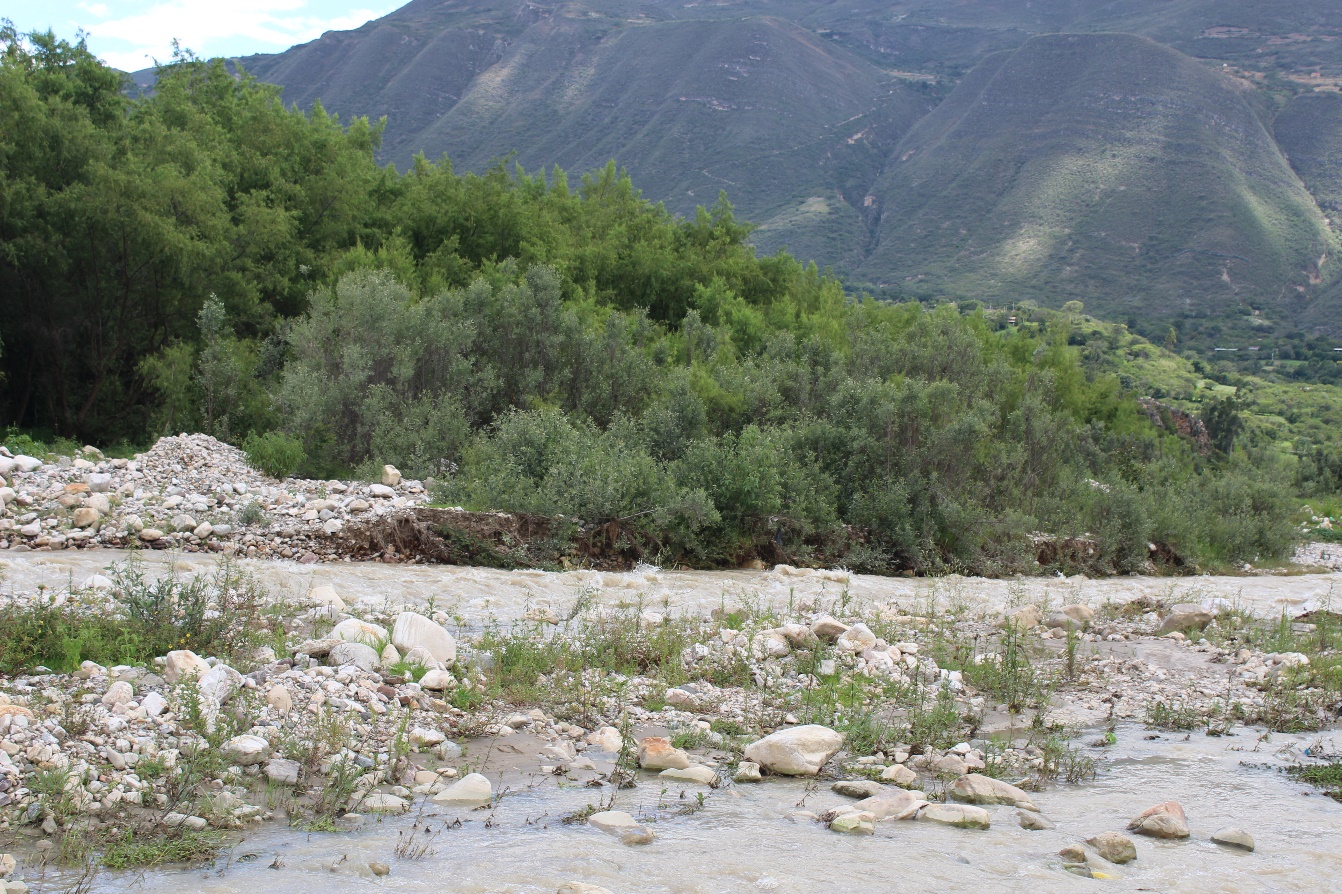 Imagen 33: Depósitos fluviales socavados por la corrientes del río, ubicados en la margen derecha del río Huayobamba.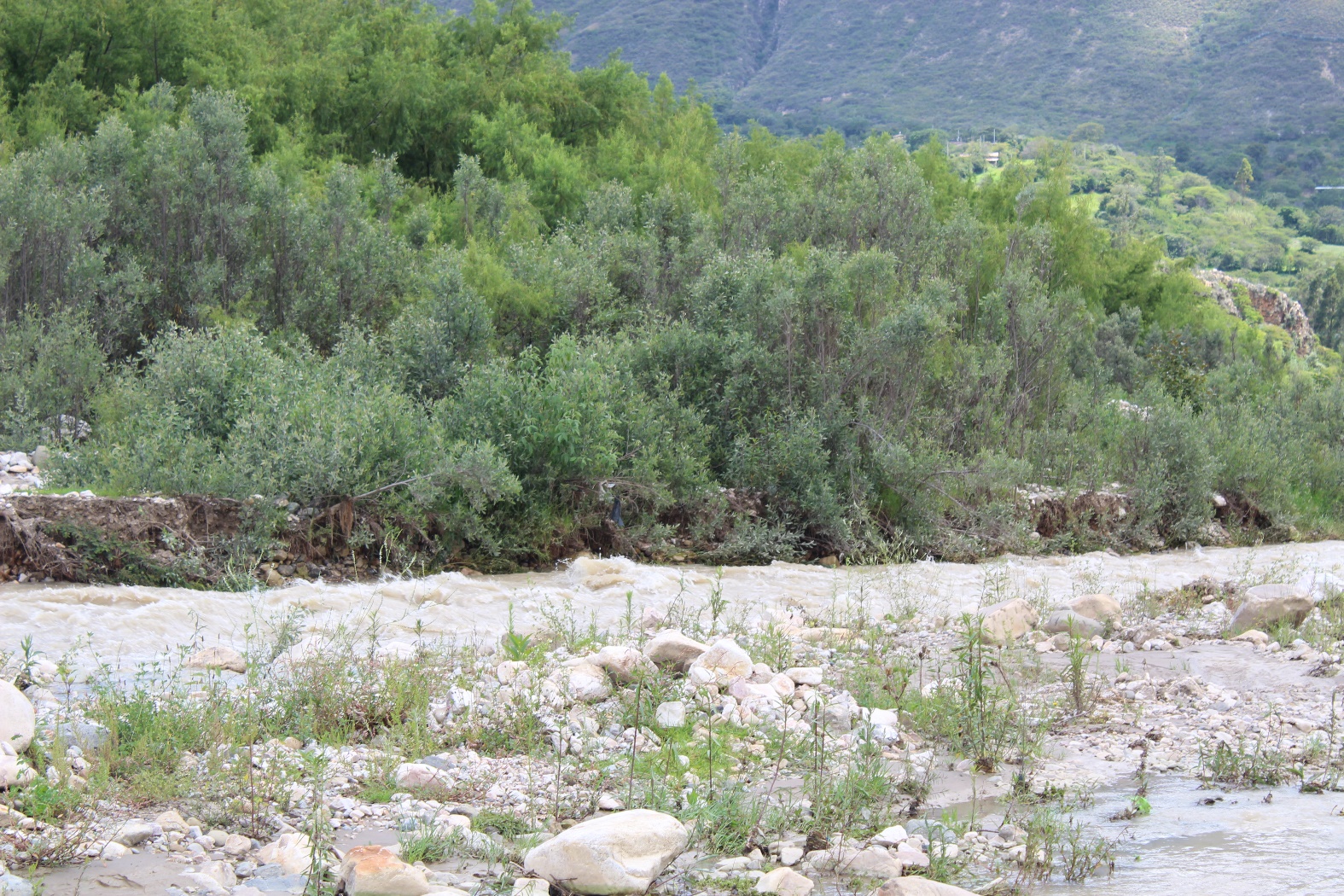 Imagen 34: Arbustos arrastrados por la corriente del río, imagen obtenida en la margen derecha del río Huayobamba. Tabla 11: Estimación del riesgo de la estación 02.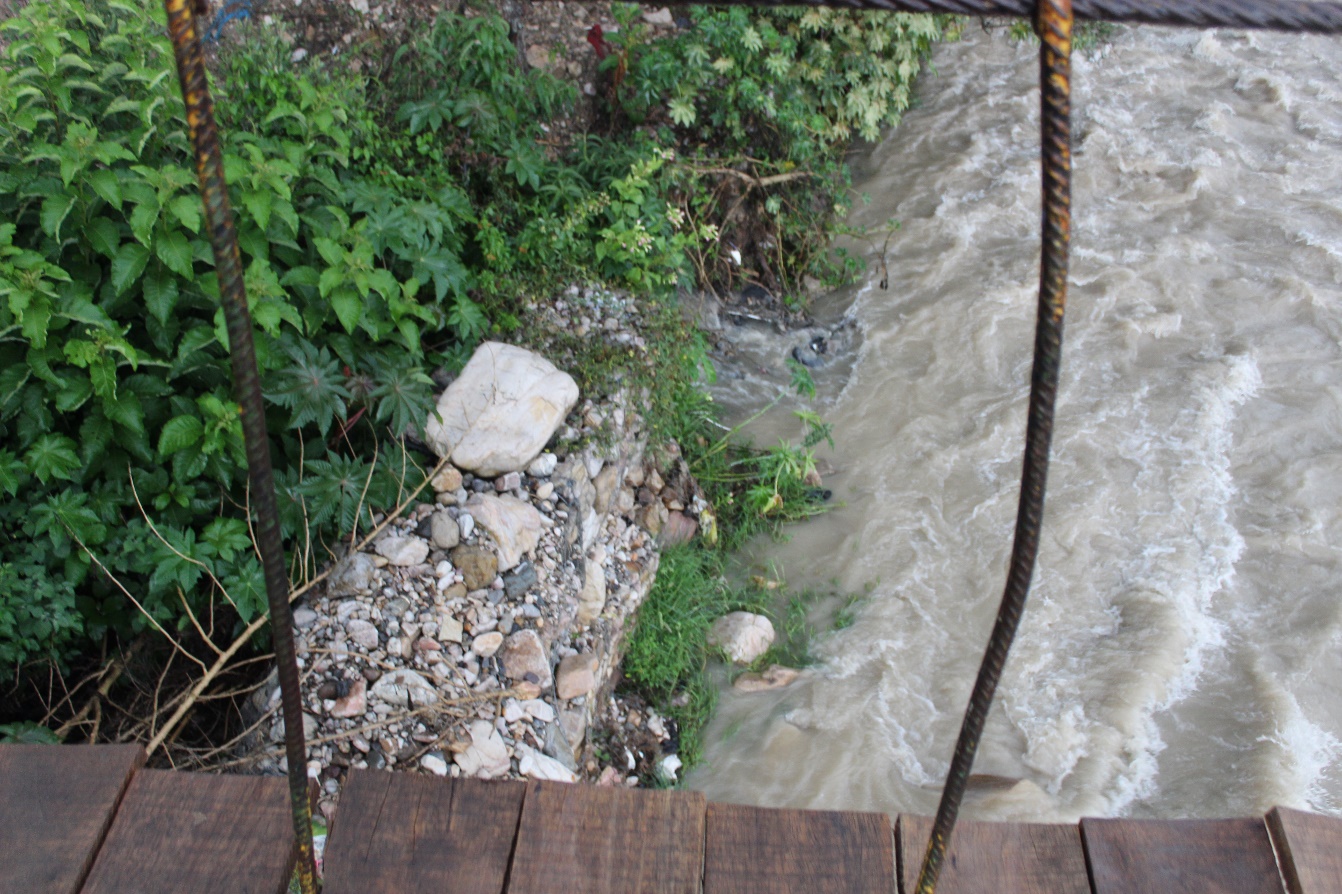 Imagen 35: Muros de gaviones aledaños al puente destruidos; ubicados en la margen izquierda del río Huayobamba, puente colgante.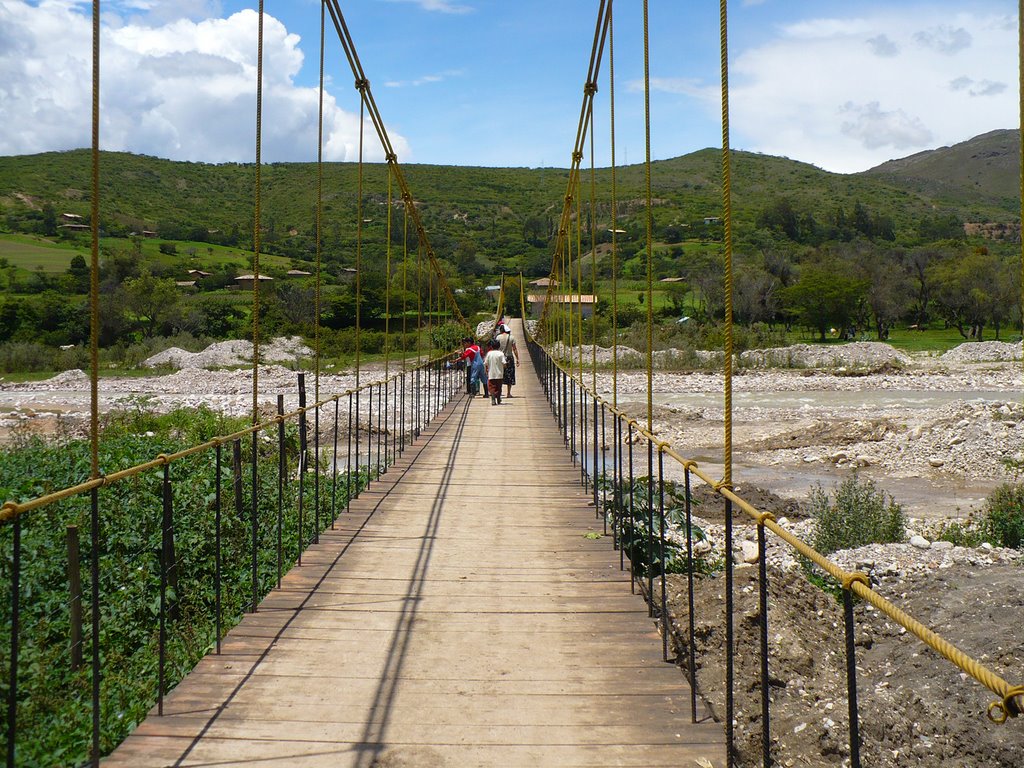 Imagen 36: Muros de gaviones colocados inicialmente, márgenes del río Huayobamba, puente colgante Foto de archivo. Tabla 12: Estimación del riesgo de la estación 03.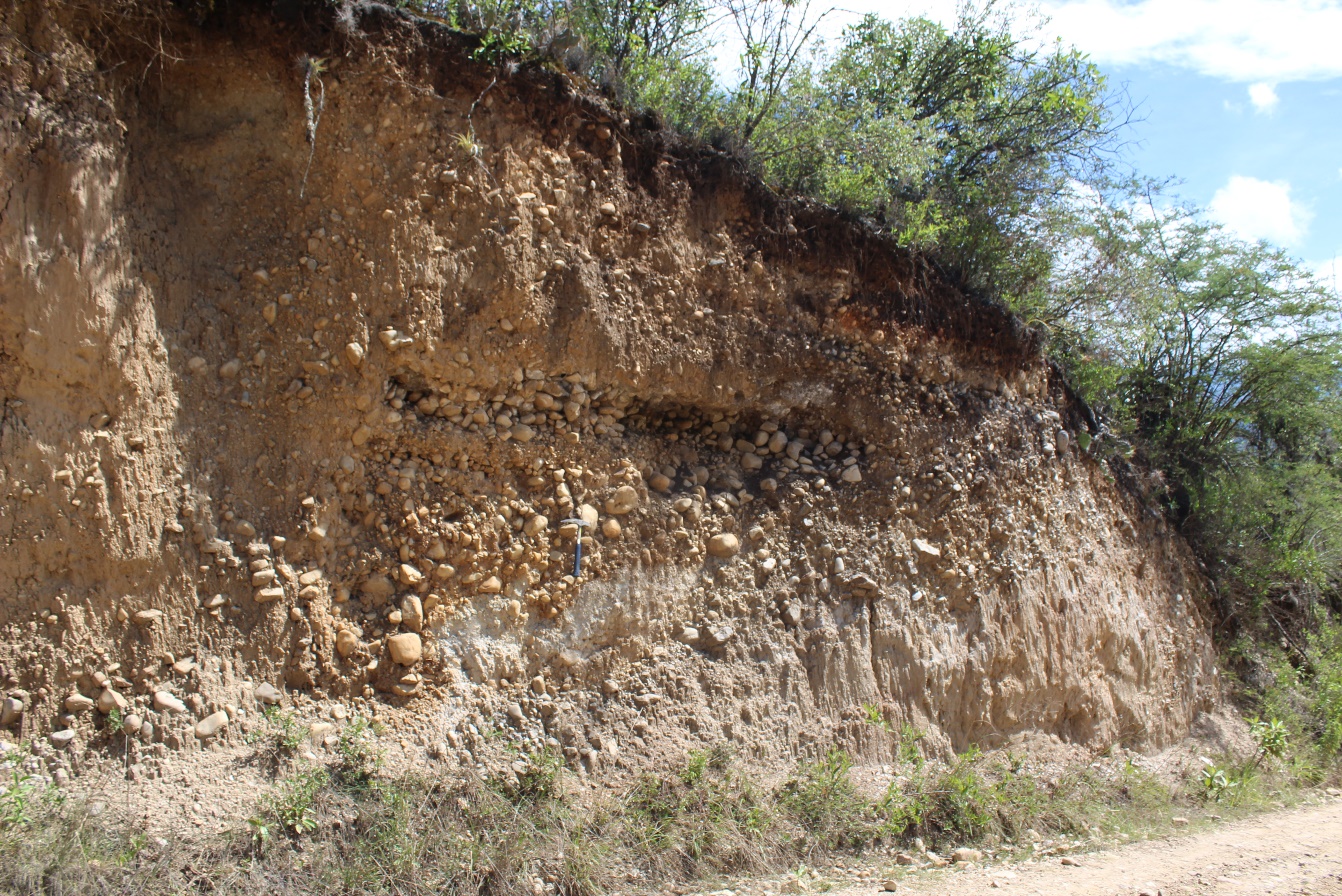 Imagen 37: Caída de escombros de depósitos cuaternarios, en el margen de la carretera hacia Catagón.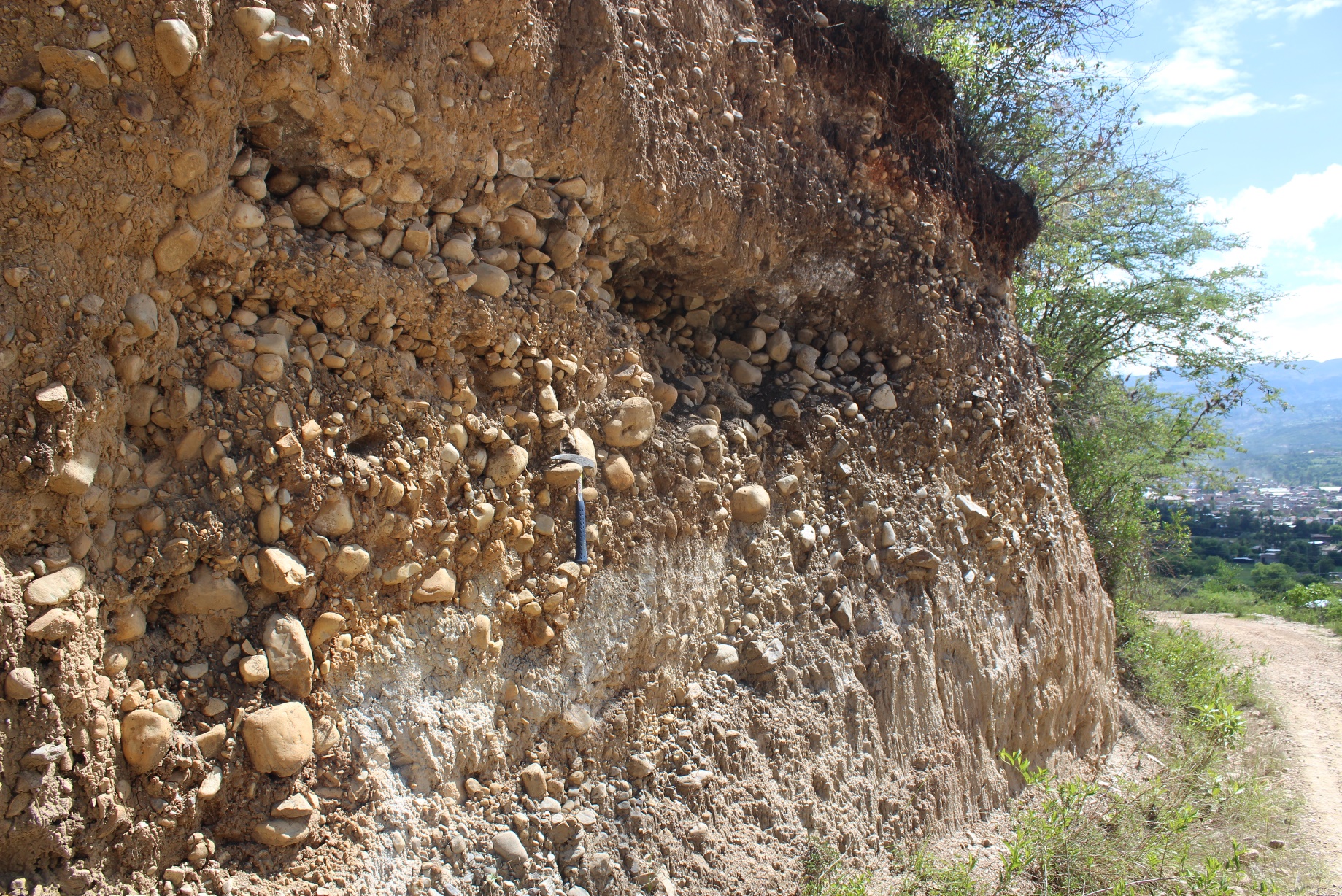 Imagen 38: Depósitos cuaternarios cuyos clastos caen debido a la erosión y gravedad, imagen obtenida en la margen de la carretera hacia Catagón. Tabla 13: Estimación del riesgo de la estación 04.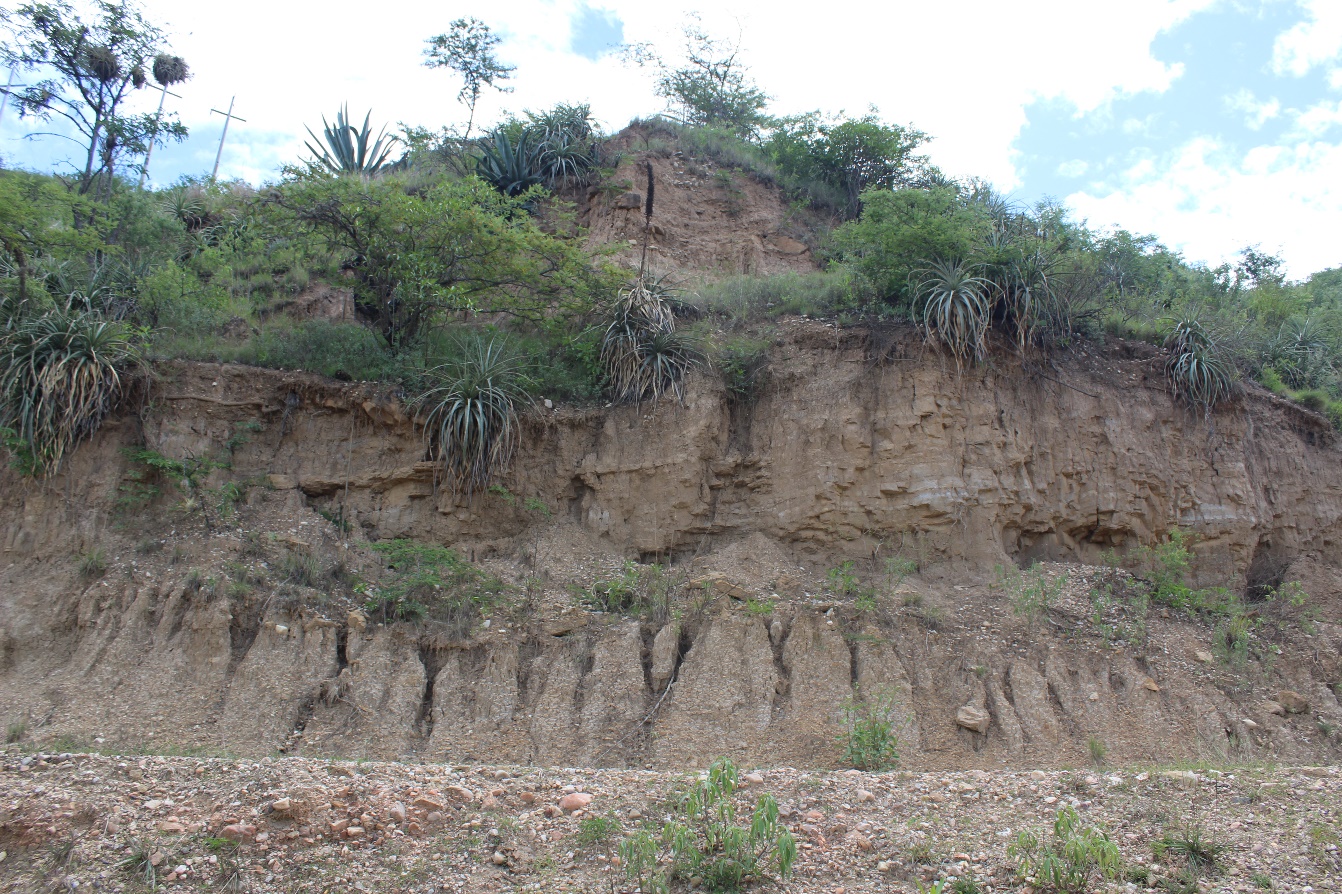 Imagen 39: Zona de deslizamiento, caída de rocas y cárcavas ocasionadas por flujos de lodos, ubicadas en la carretera hacia Catagón. 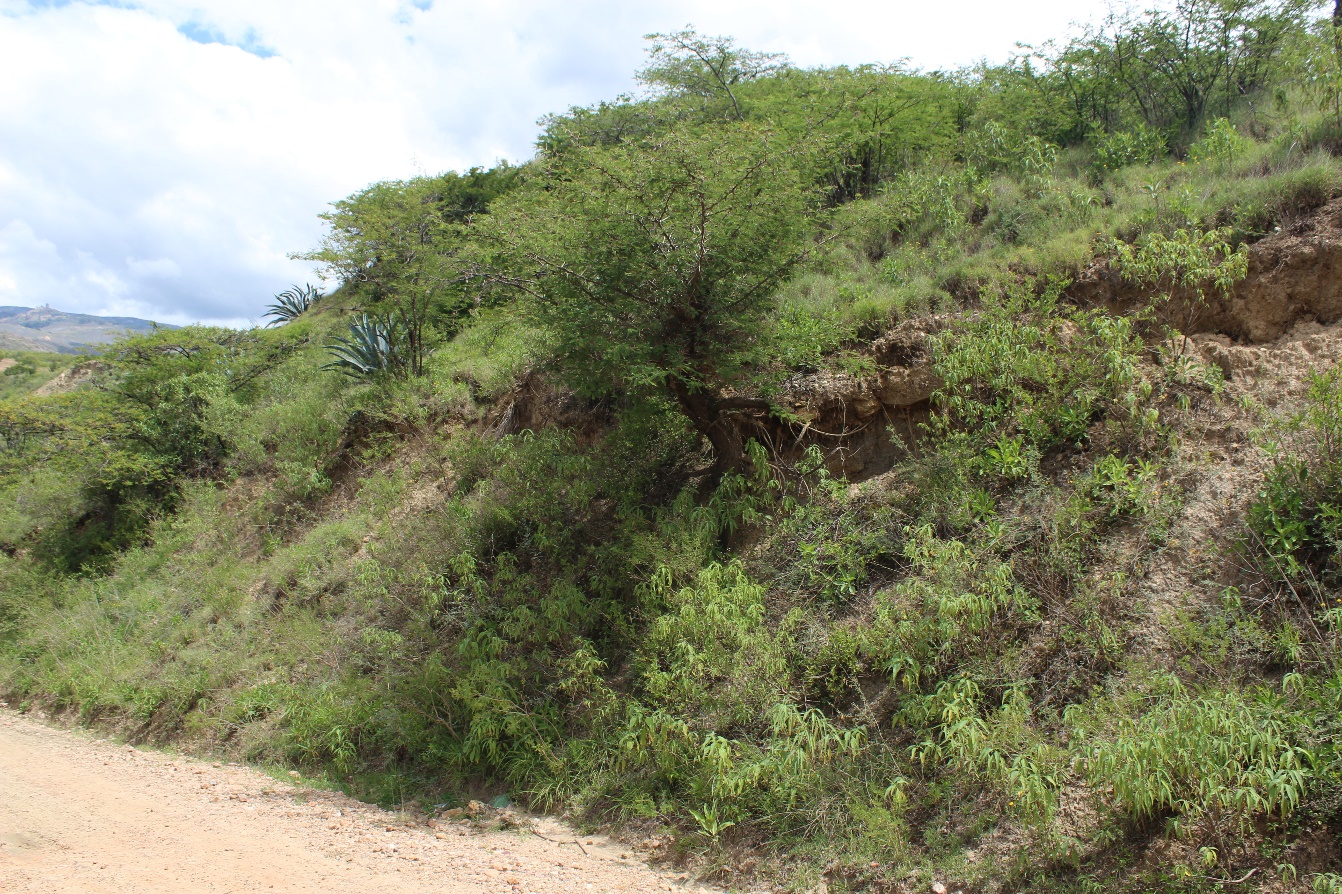 Imagen 40: Paleo deslizamiento en la carretera hacia Catagón. Tabla 14: Estimación del riesgo de la estación 05.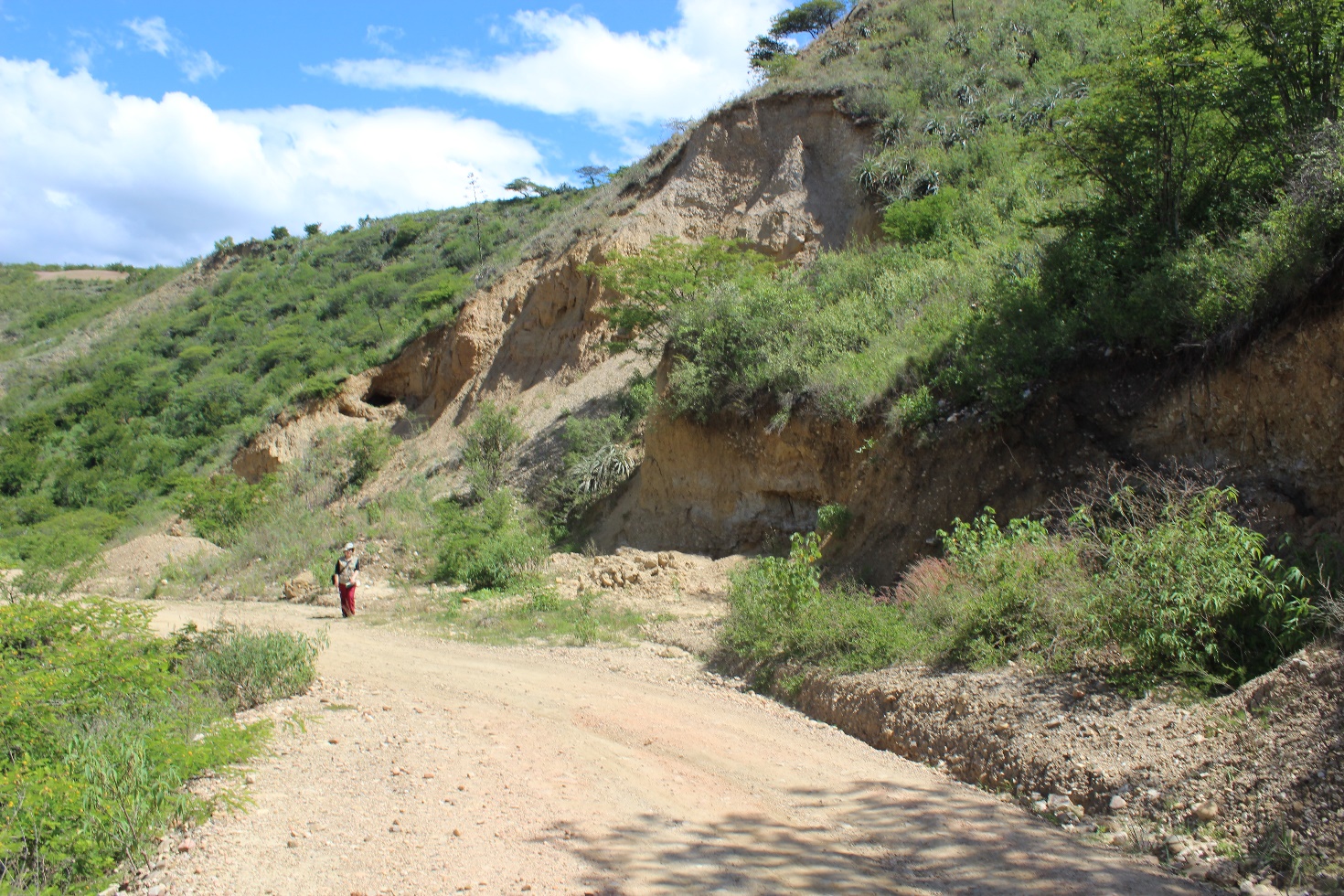 Imagen 41: Deslizamiento ubicado al noreste del Cerro Chiclayo, al margen de la carretera hacia Catagón. 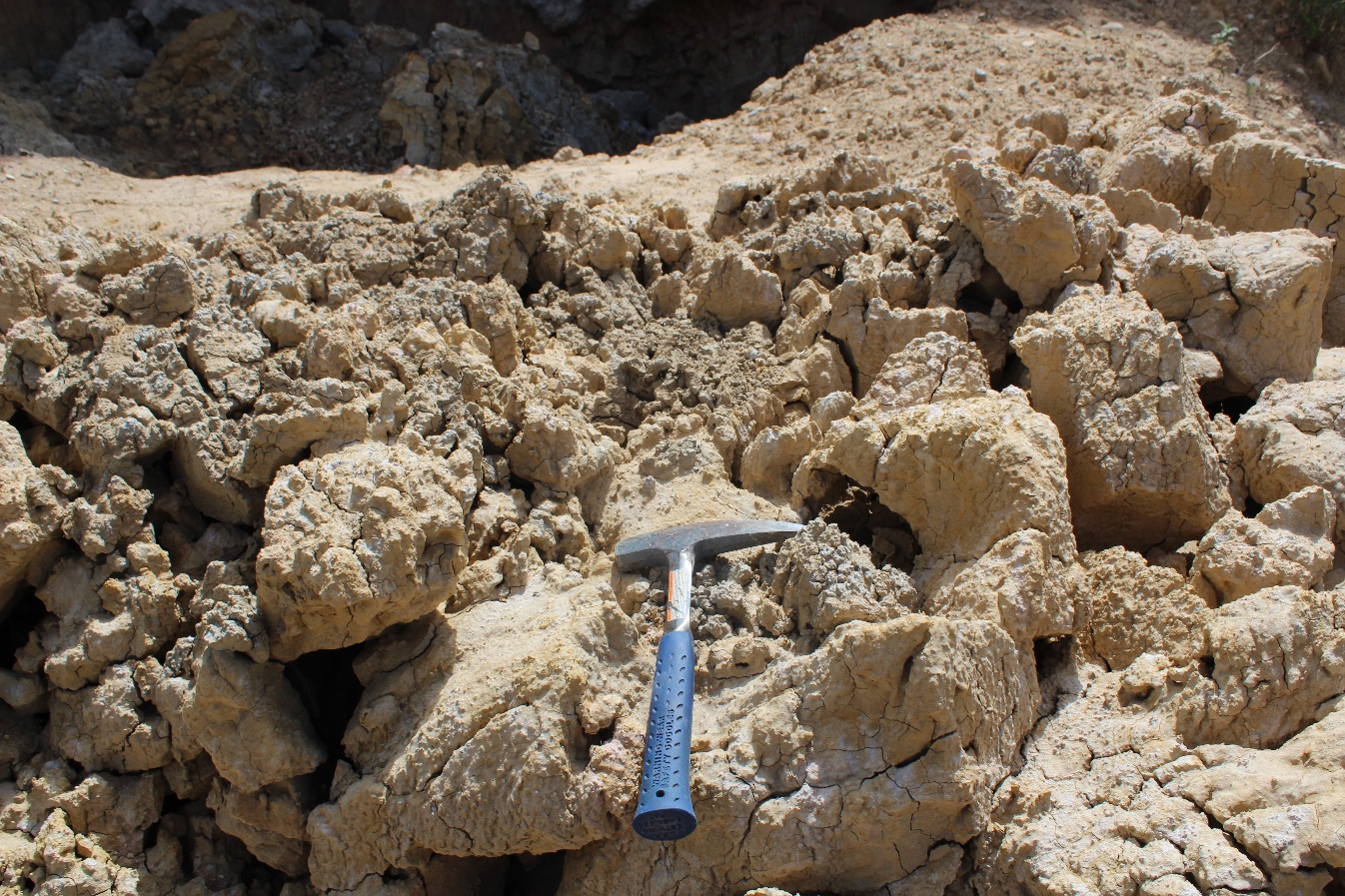 Imagen 42: Material acumulado en la base del deslizamiento.Tabla 15: Estimación del riesgo de la estación 06.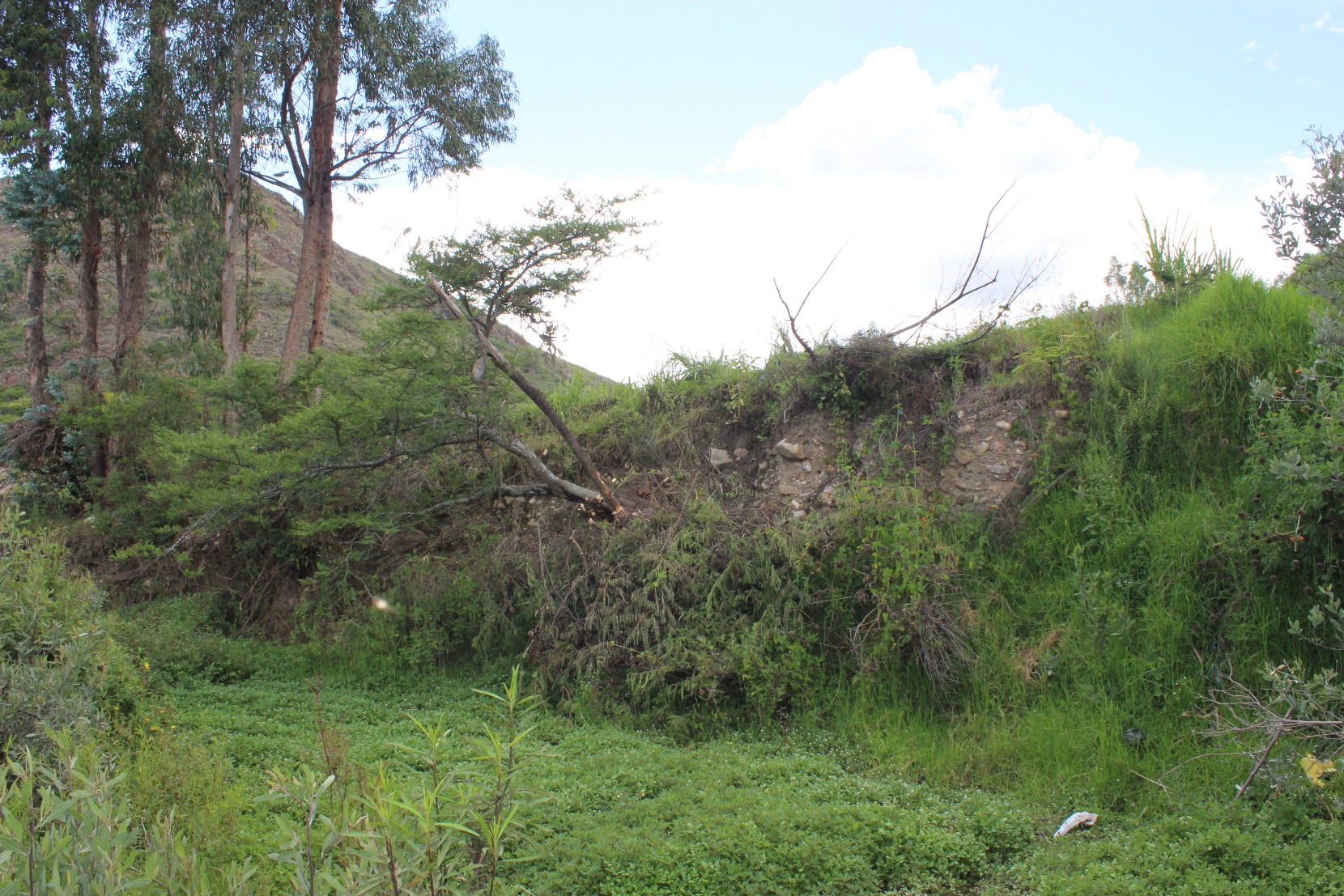 Imagen 43: Caída de arbustos producto de la socavación del terreno, margen izquierda del Río Huayobamba, al noreste del cerro Chiclayo. 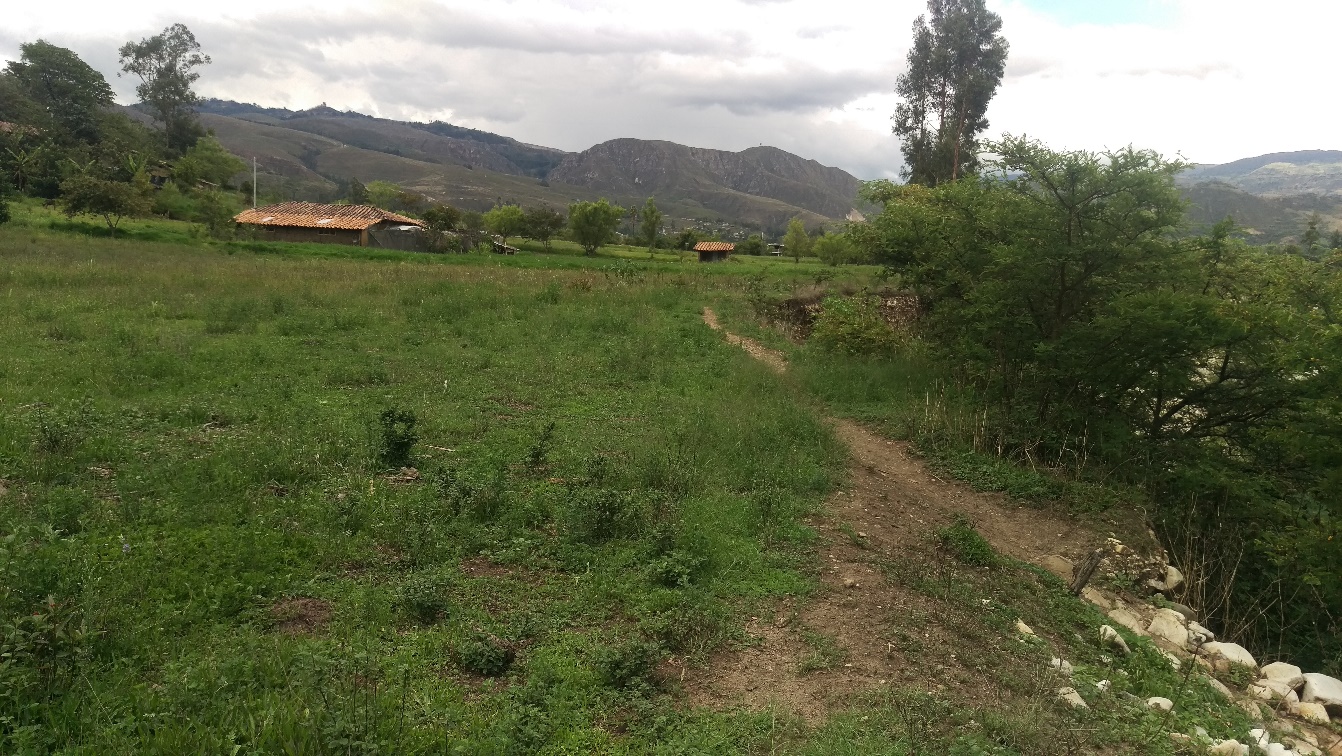 Imagen 44: Viviendas aledañas al cauce del río, margen izquierda del Río Huayobamba, al noreste del cerro Chiclayo. Tabla 16: Estimación del riesgo de la estación 07.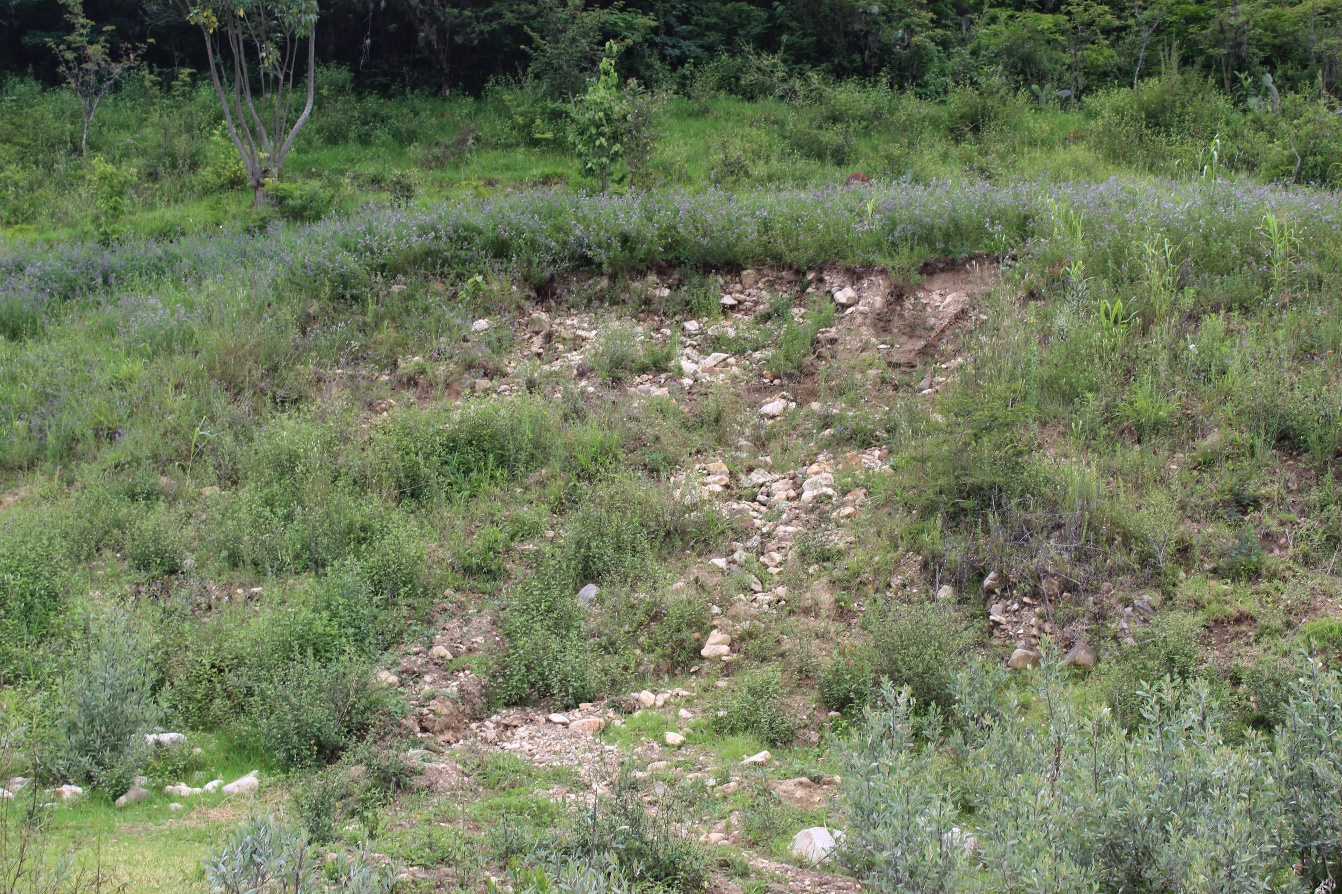 Imagen 45: Deslizamiento rotacional en área de sembrío de pastizales, al este del Cerro Chiclayo. 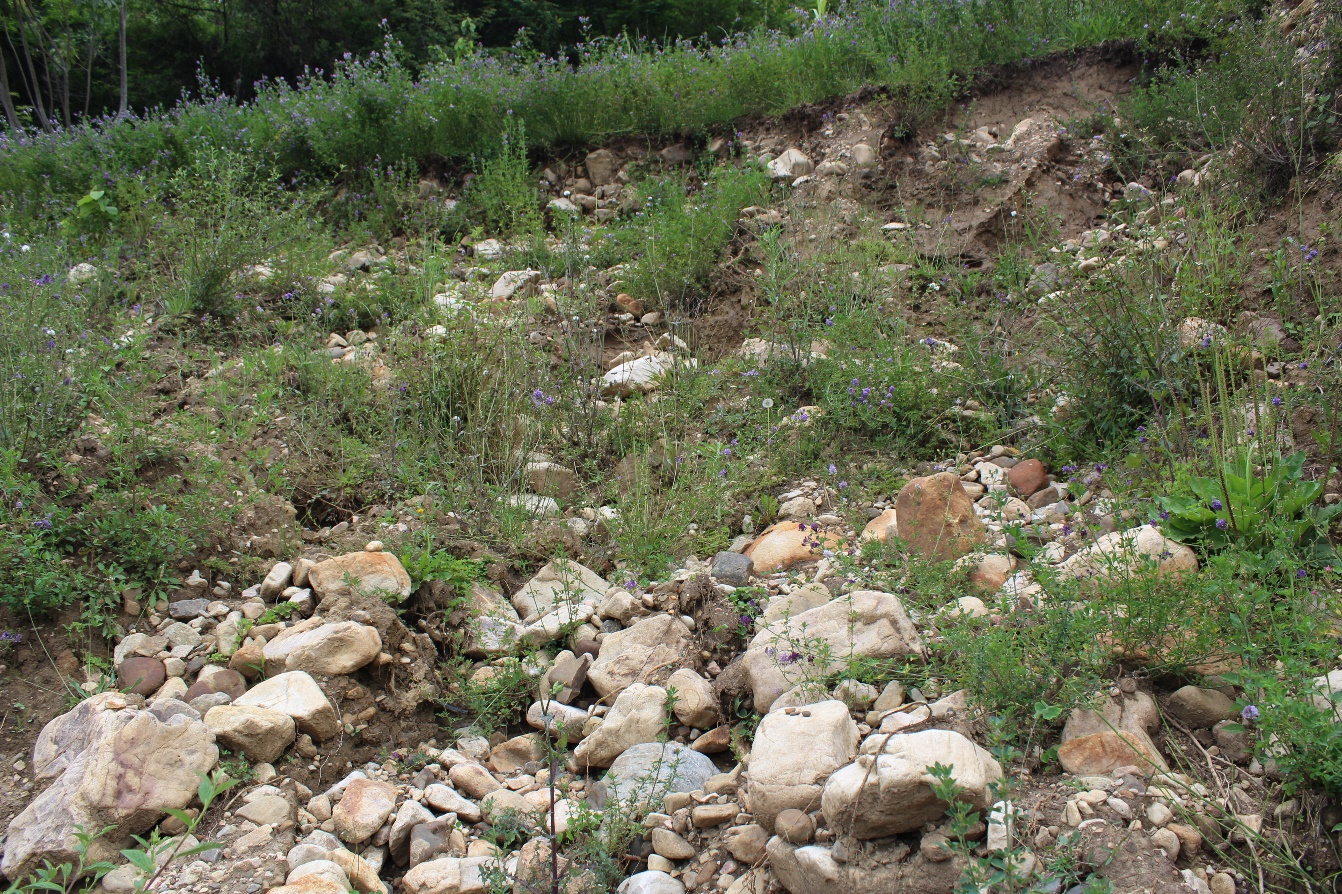 Imagen 46: Material del deslizamiento rotacional al este del Cerro Chiclayo.Tabla 17: Estimación del riesgo de la estación 08.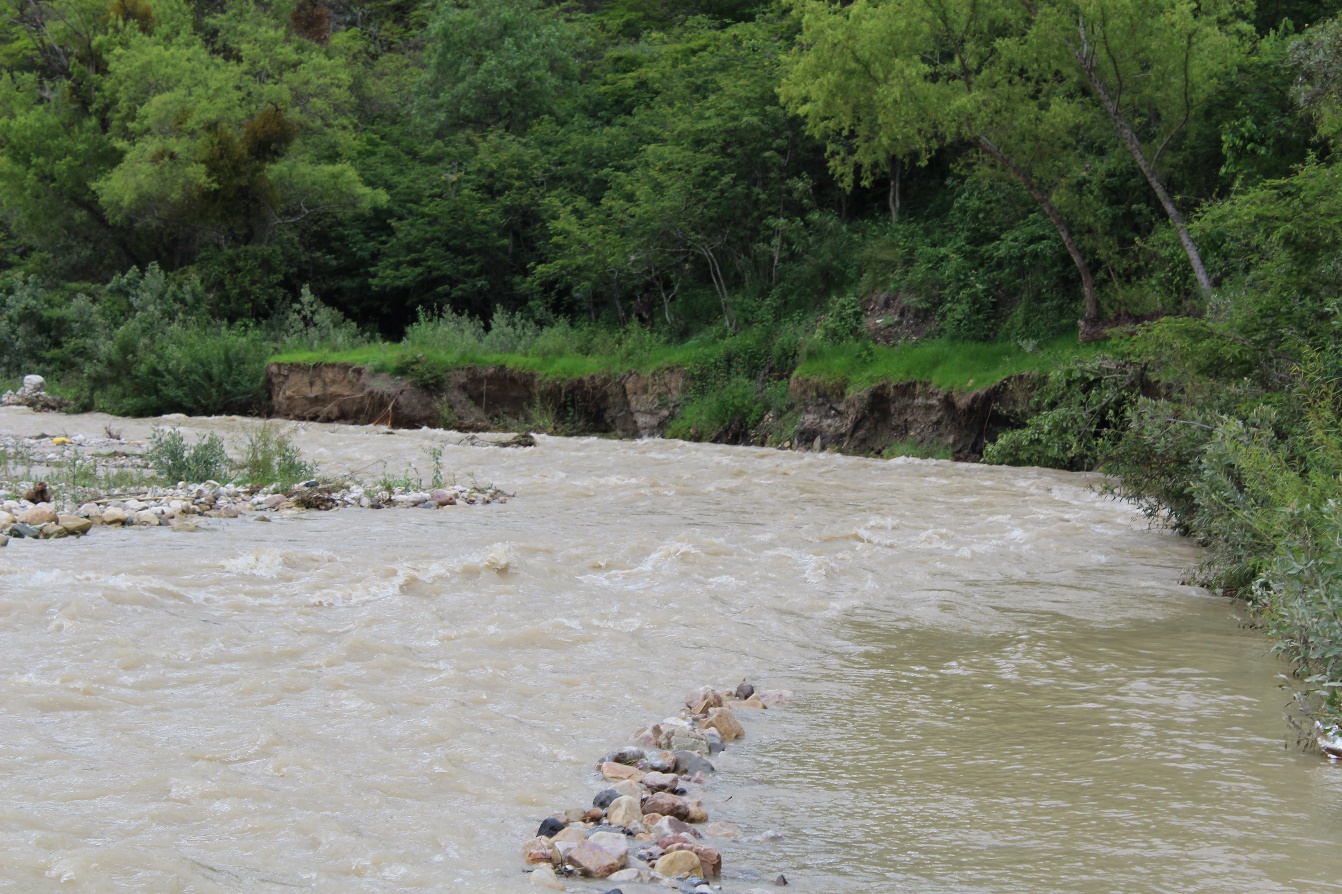 Imagen 47: Caída de suelos debido a la socavación del terreno, margen izquierda del Río Huayobamba aguas arriba del punto de confluencia con el río Cascasén. 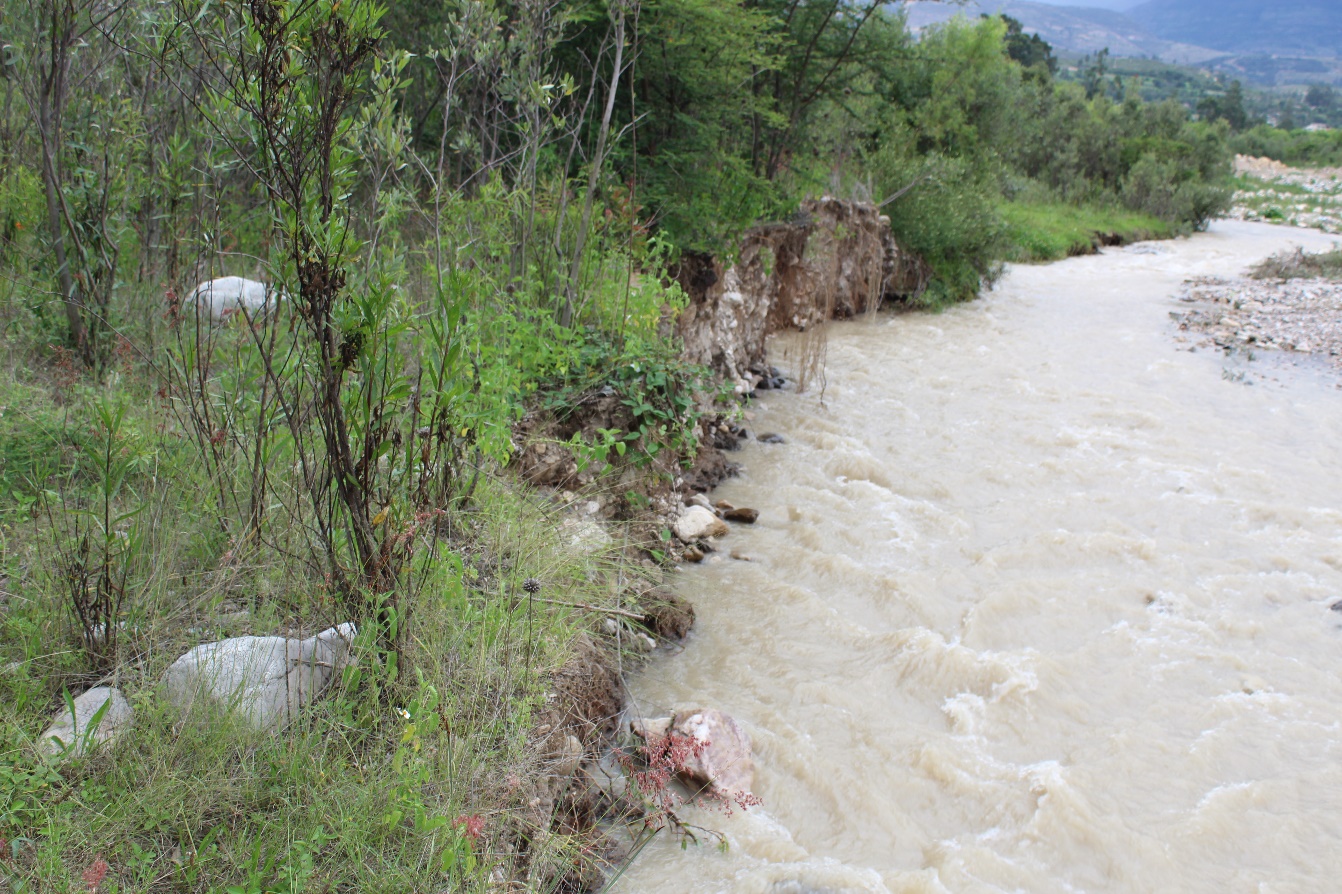 Imagen 48: Restos de depósitos caen al río debido a la socavación del terreno, margen izquierda del Río Huayobamba aguas abajo del punto de confluencia con el río Cascasén.Tabla 18: Estimación del riesgo de la estación  09.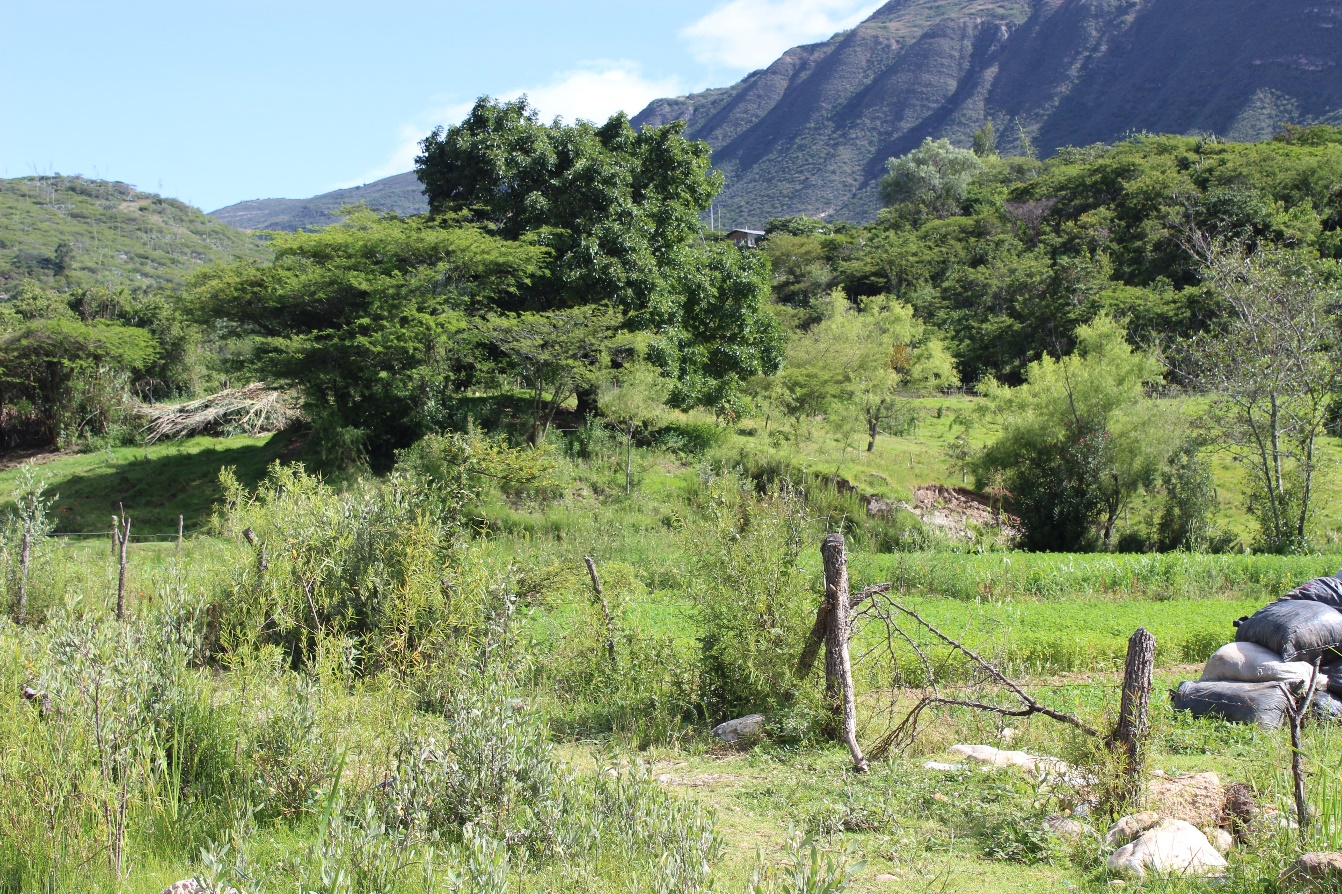 Imagen 49: Hundimiento de terreno en la margen derecha del río Cascasén, camino hacia el caserío Las Monjas. 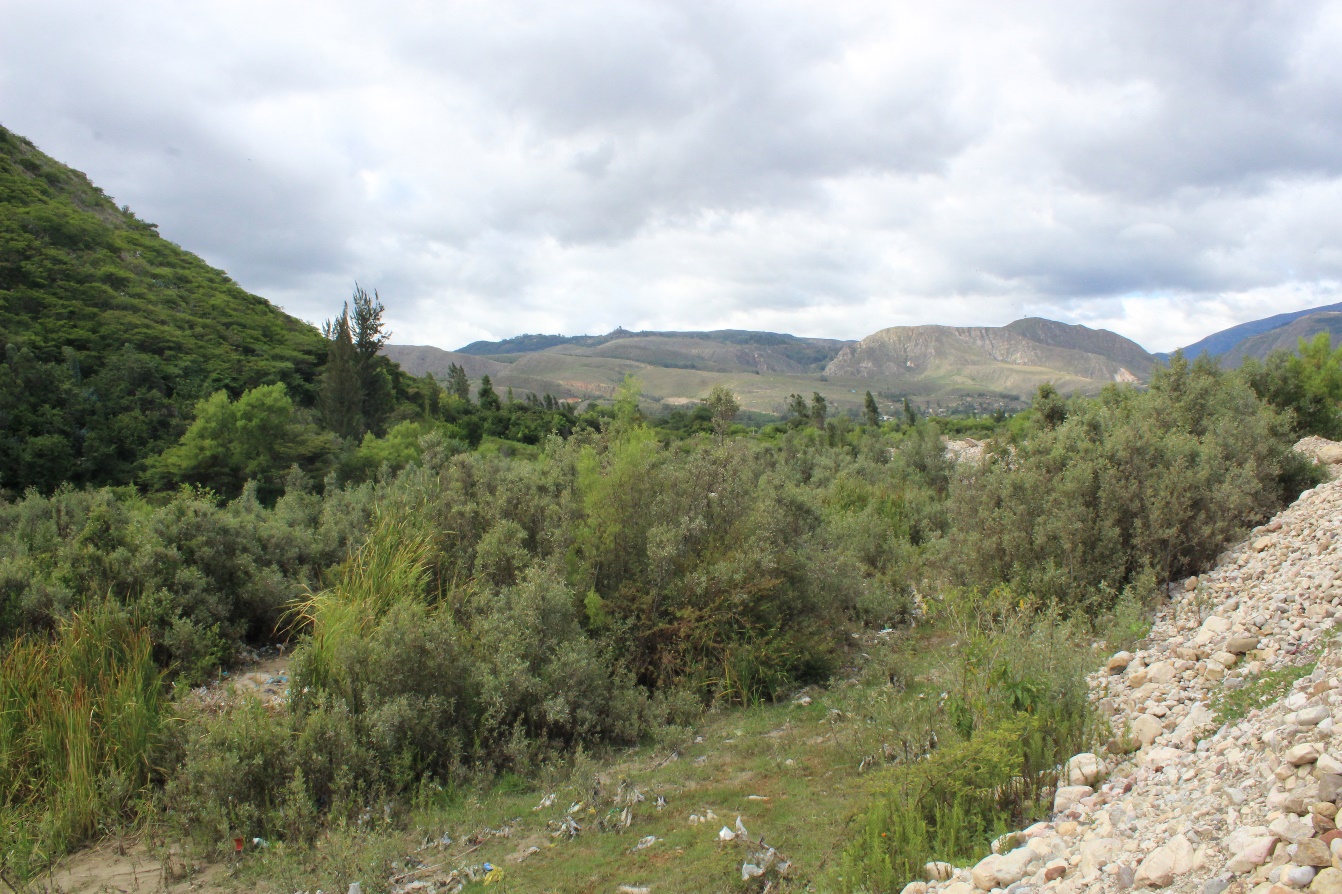 Imagen 50: Sembríos en el paleocauce del río Cascasén, frente al cerro Chiclayo. Tabla 19: Estimación del riesgo de la estación 10.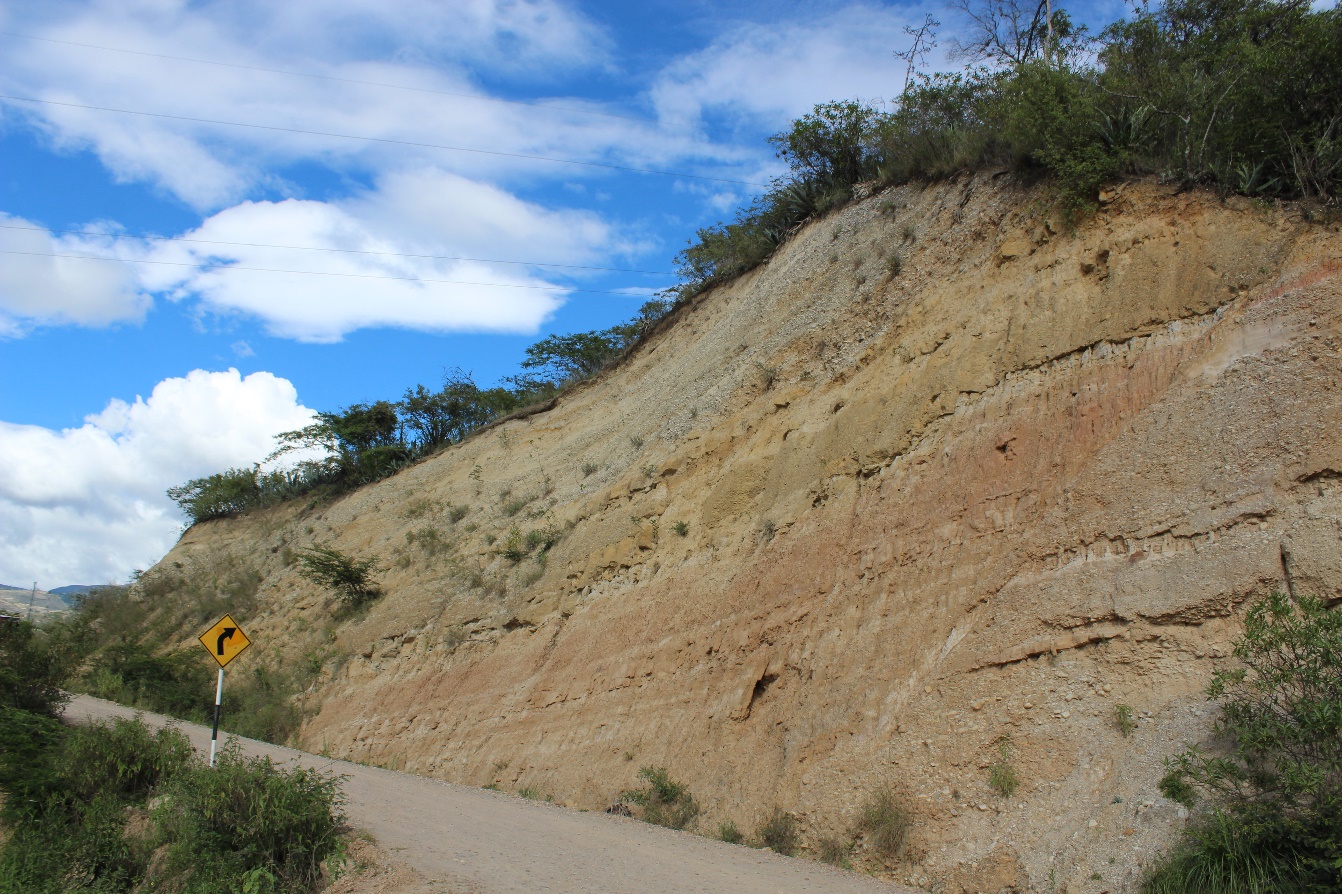 Imagen 51: Escarpe, en el camino hacia el Caserío Saparcón. 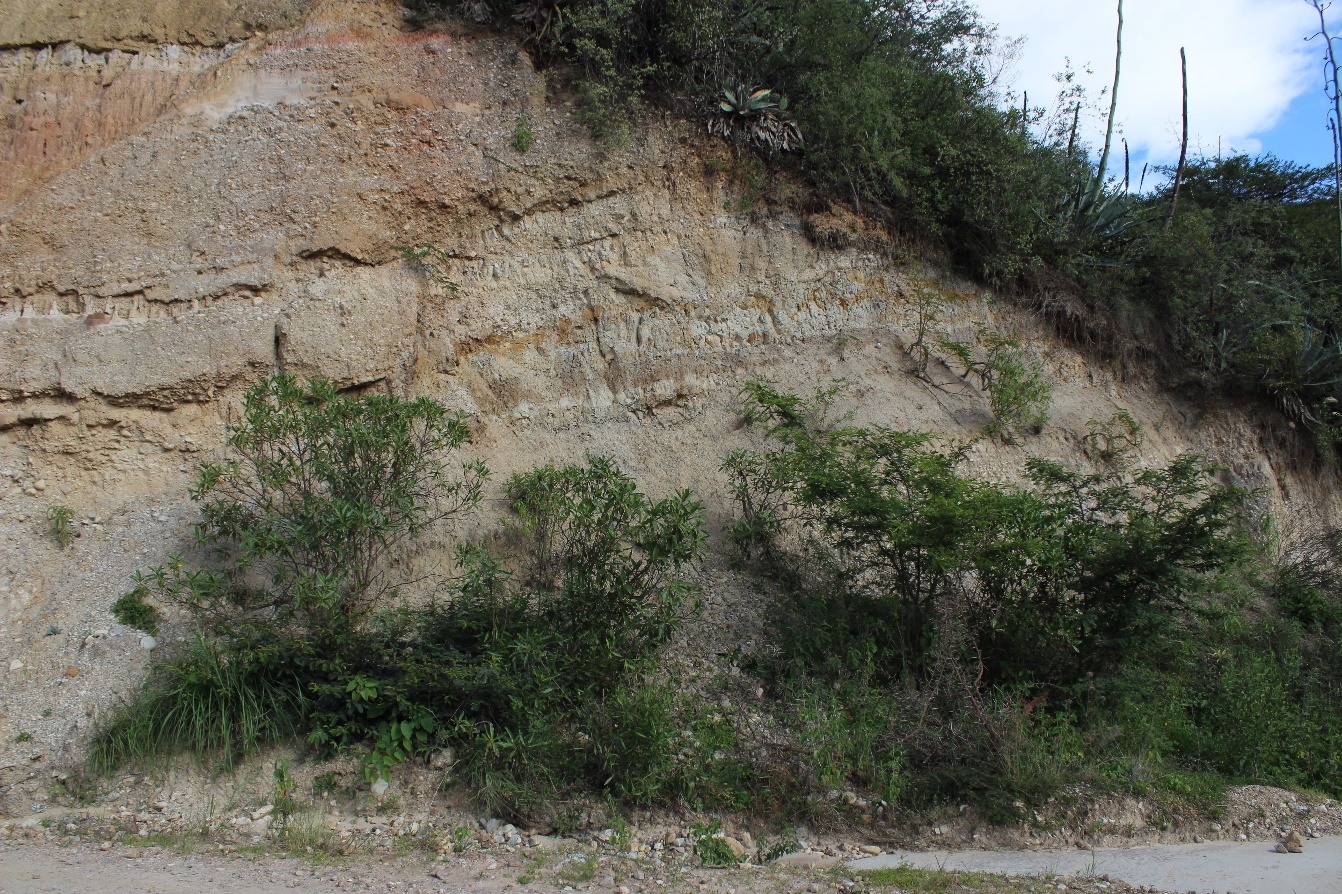 Imagen 52: Material acumulado en la base del talud en el camino hacia el Caserío Saparcón. Tabla 20: Estimación del riesgo de la estación 11.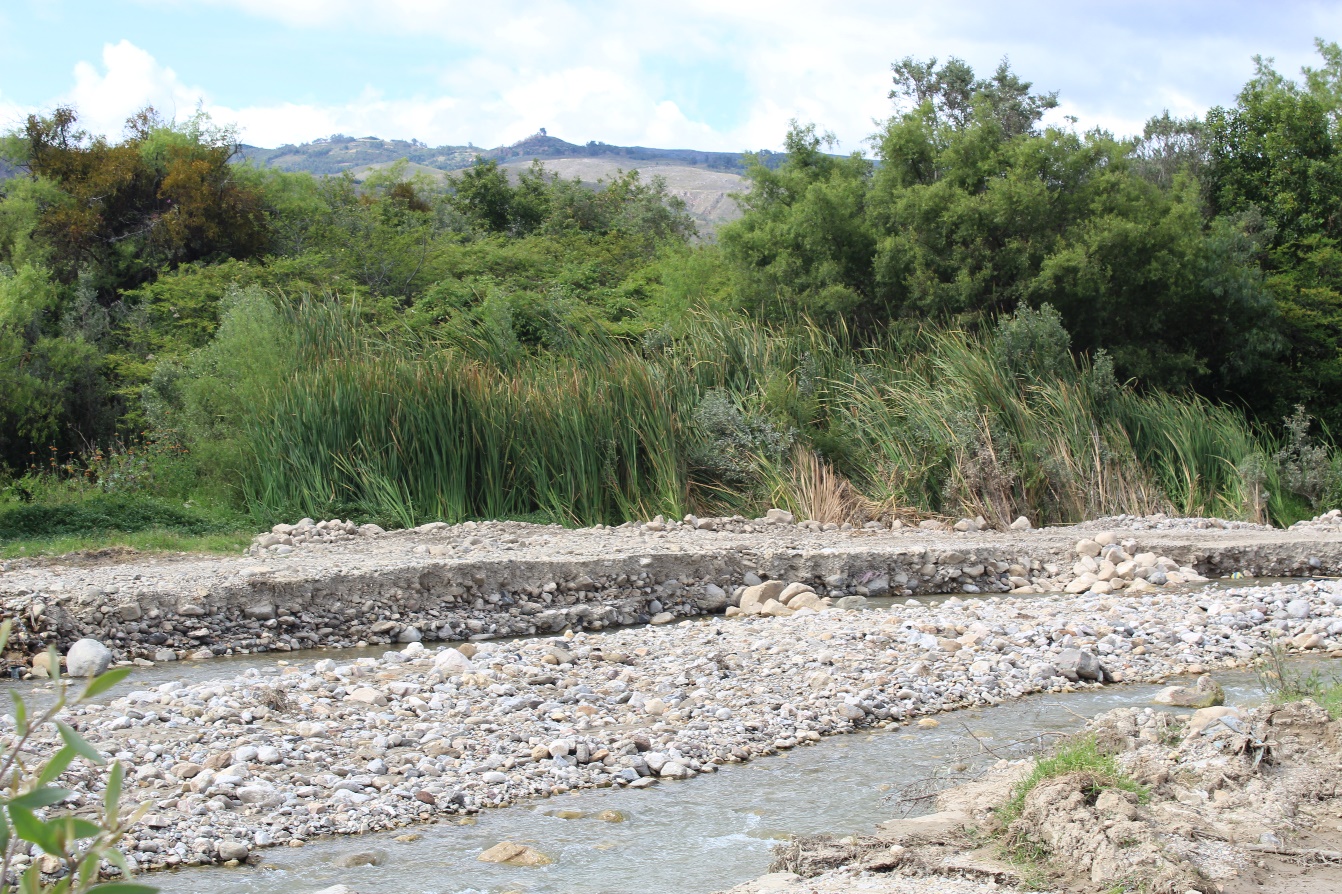 Imagen 53: Sembríos en el paleocauce, izquierda del río Cascasén. 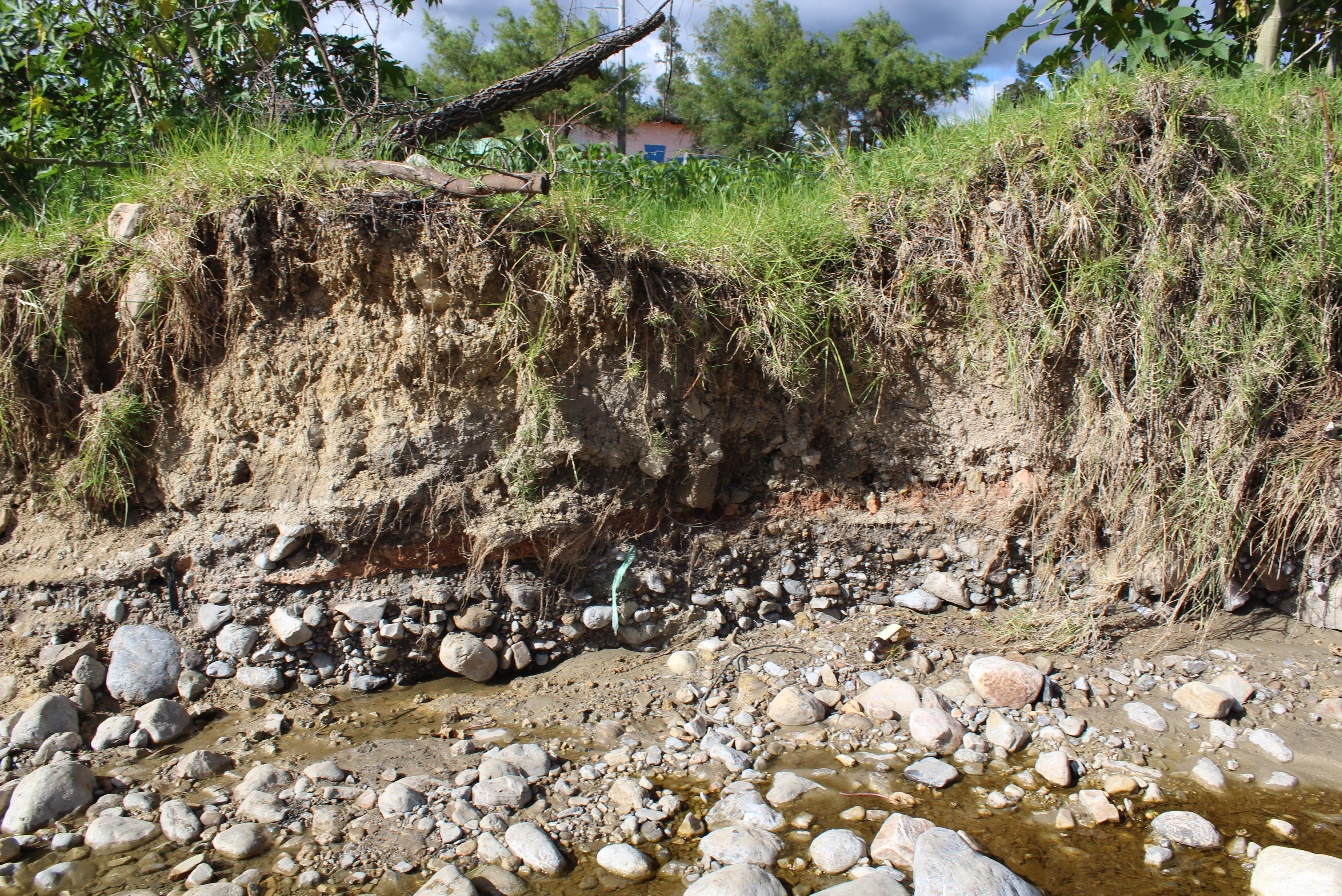 Imagen 54: Socavación de terrenos de cultivos en la margen izquierda del río Cascasén. Tabla 21: Estimación del riesgo de la estación 12.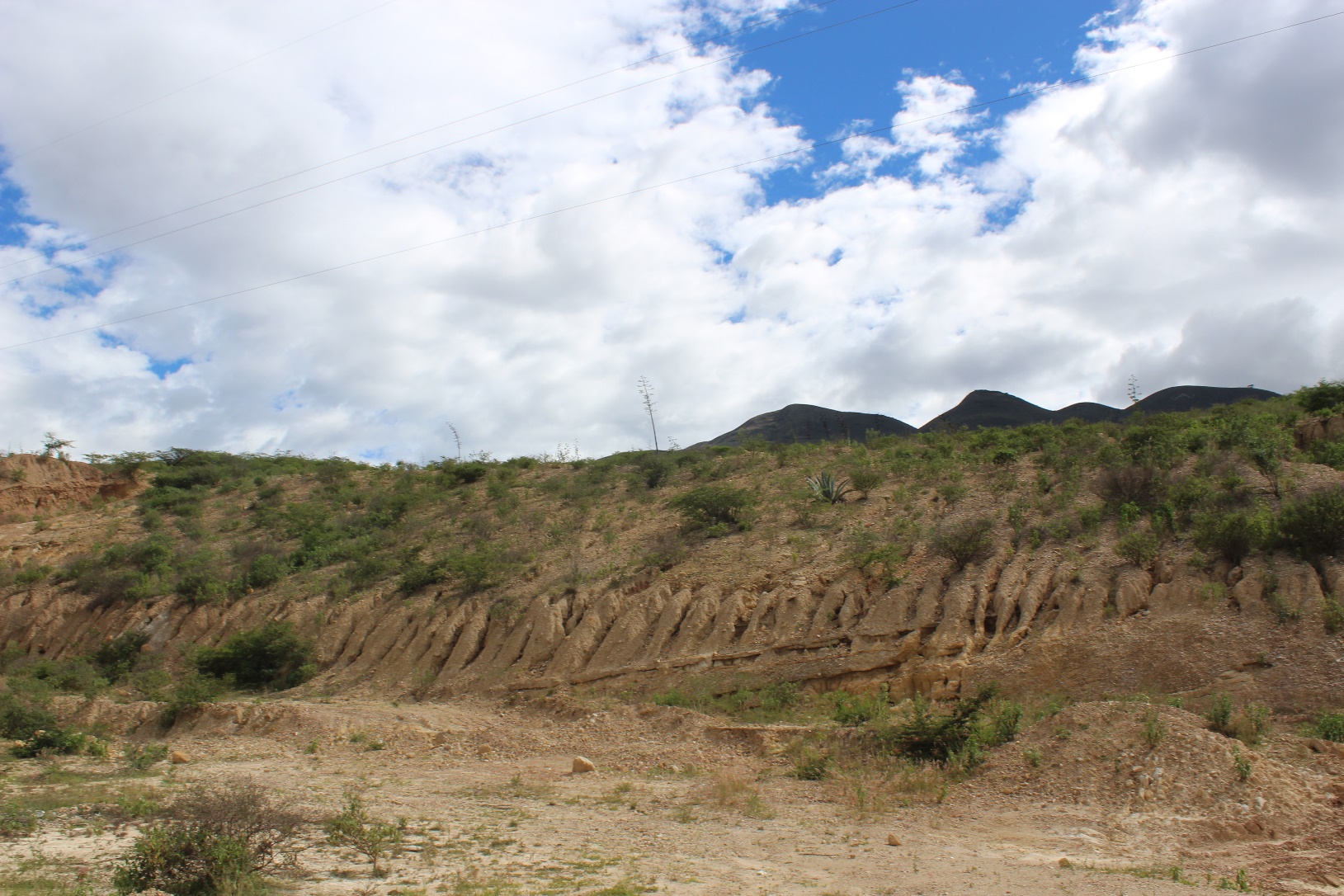 Imagen 55: Deslizamiento y cárcavas provocadas por el agua, camino hacia el caserío Saparcón. 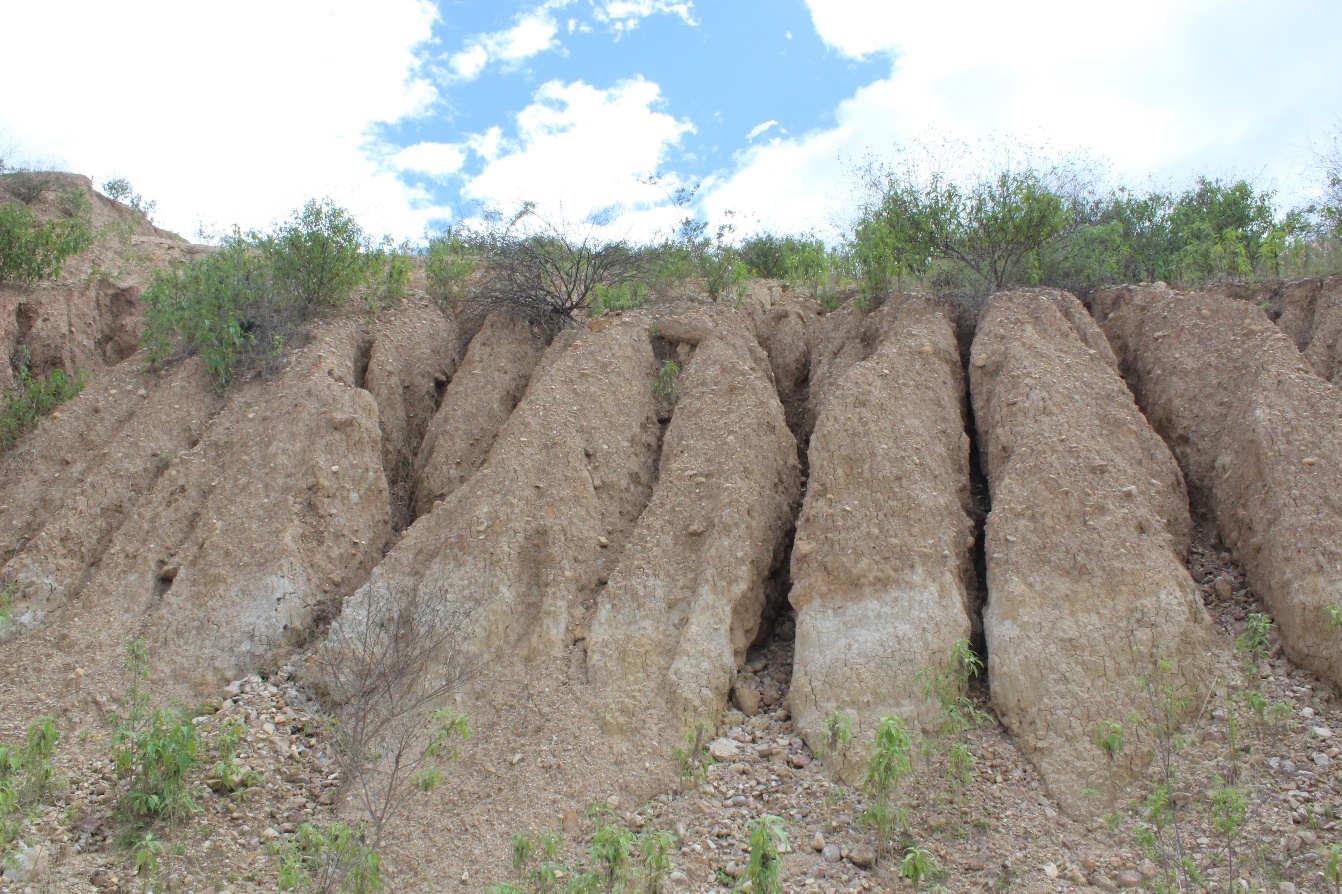 Imagen 56: Cárcavas producto del flujo de detritos causados por el agua, camino hacia el caserío Saparcón.Tabla 22: Estimación del riesgo de la estación 13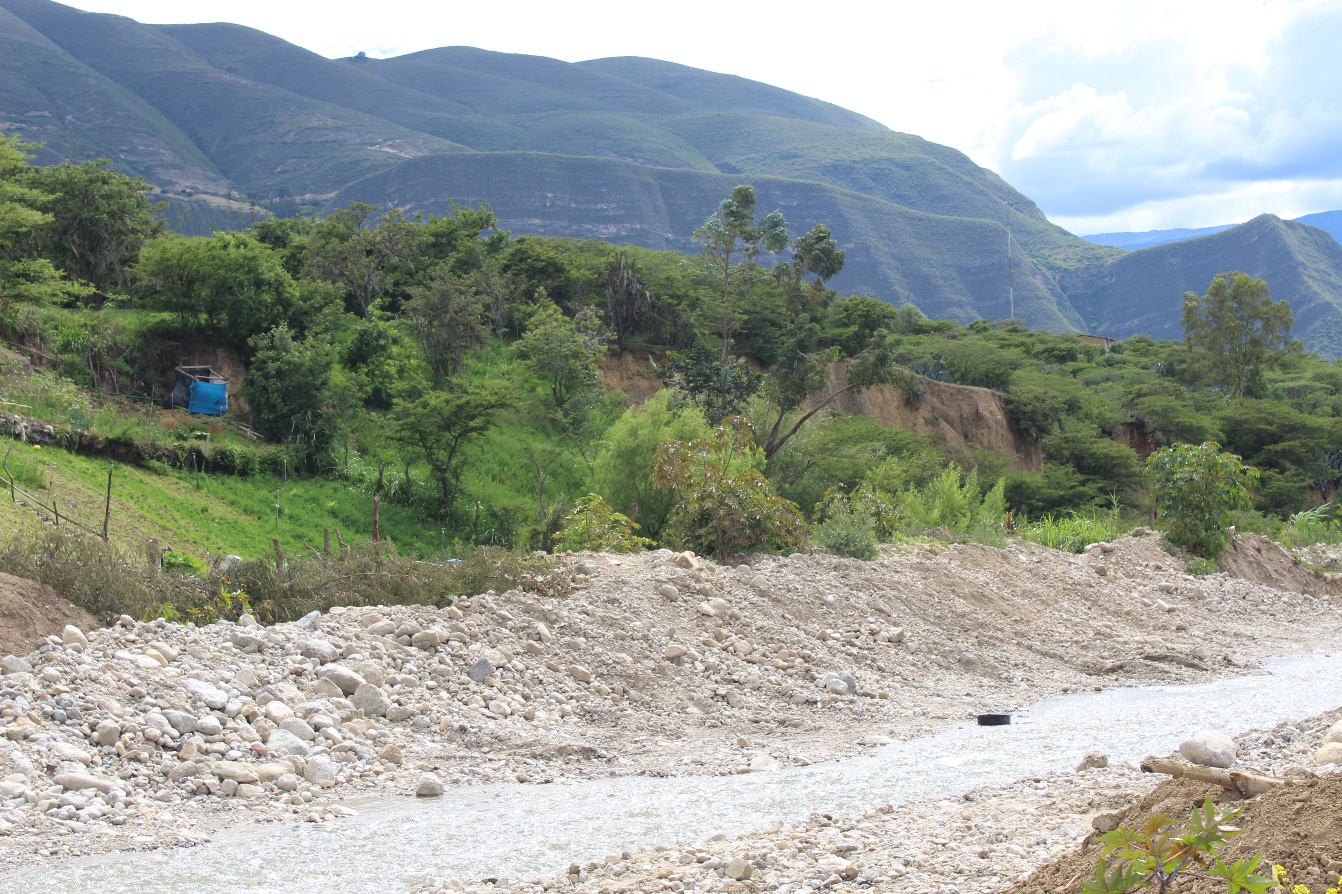 Imagen 57: Deslizamiento en depósitos aluviales, margen derecha del río Cascasén, frente al coliseo de San Marcos. 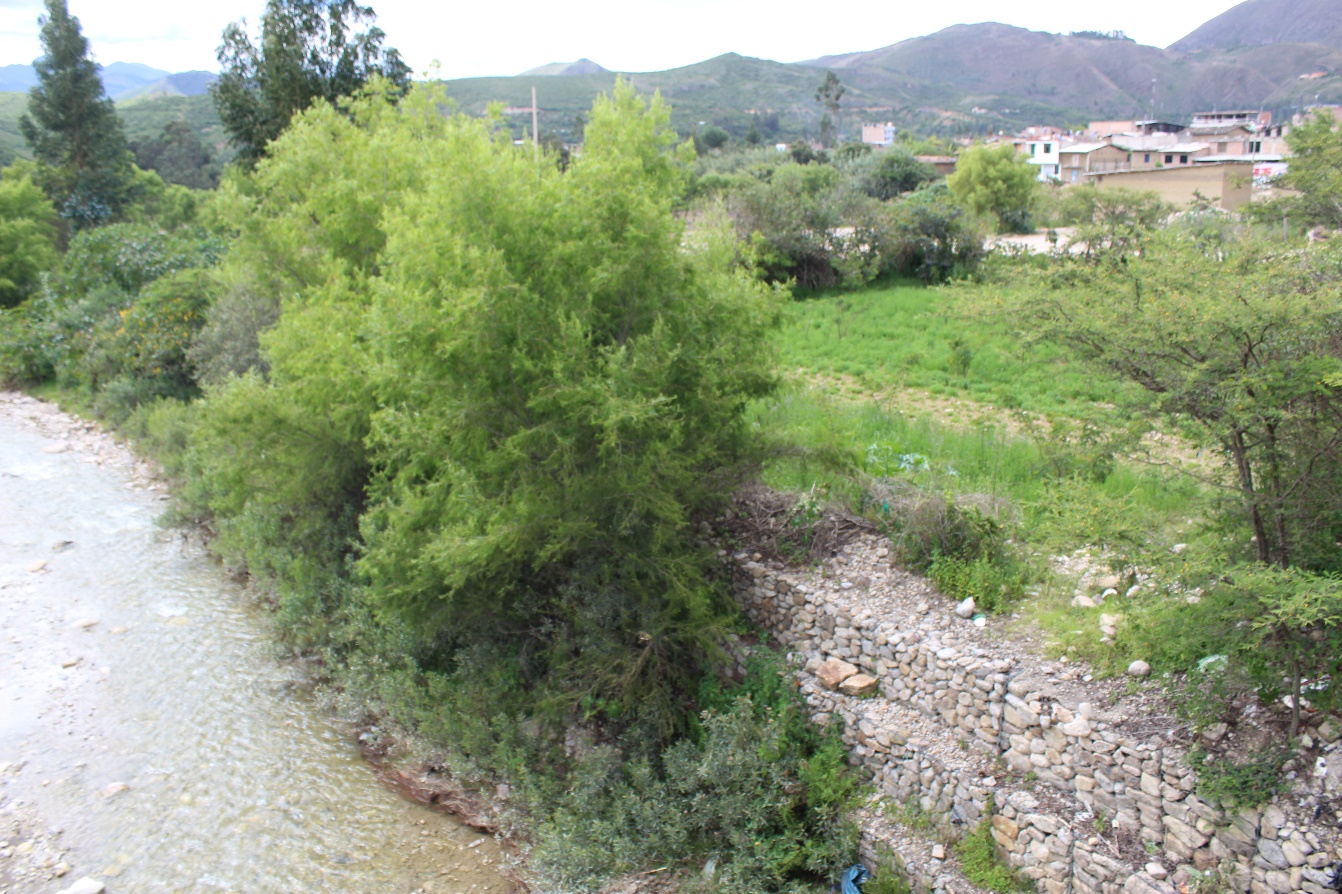 Imagen 58: Sembríos aledaños al cauce del río, margen izquierda del río Cascasén, frente al coliseo de San Marcos.Tabla 23: Estimación del riesgo de la estación 14.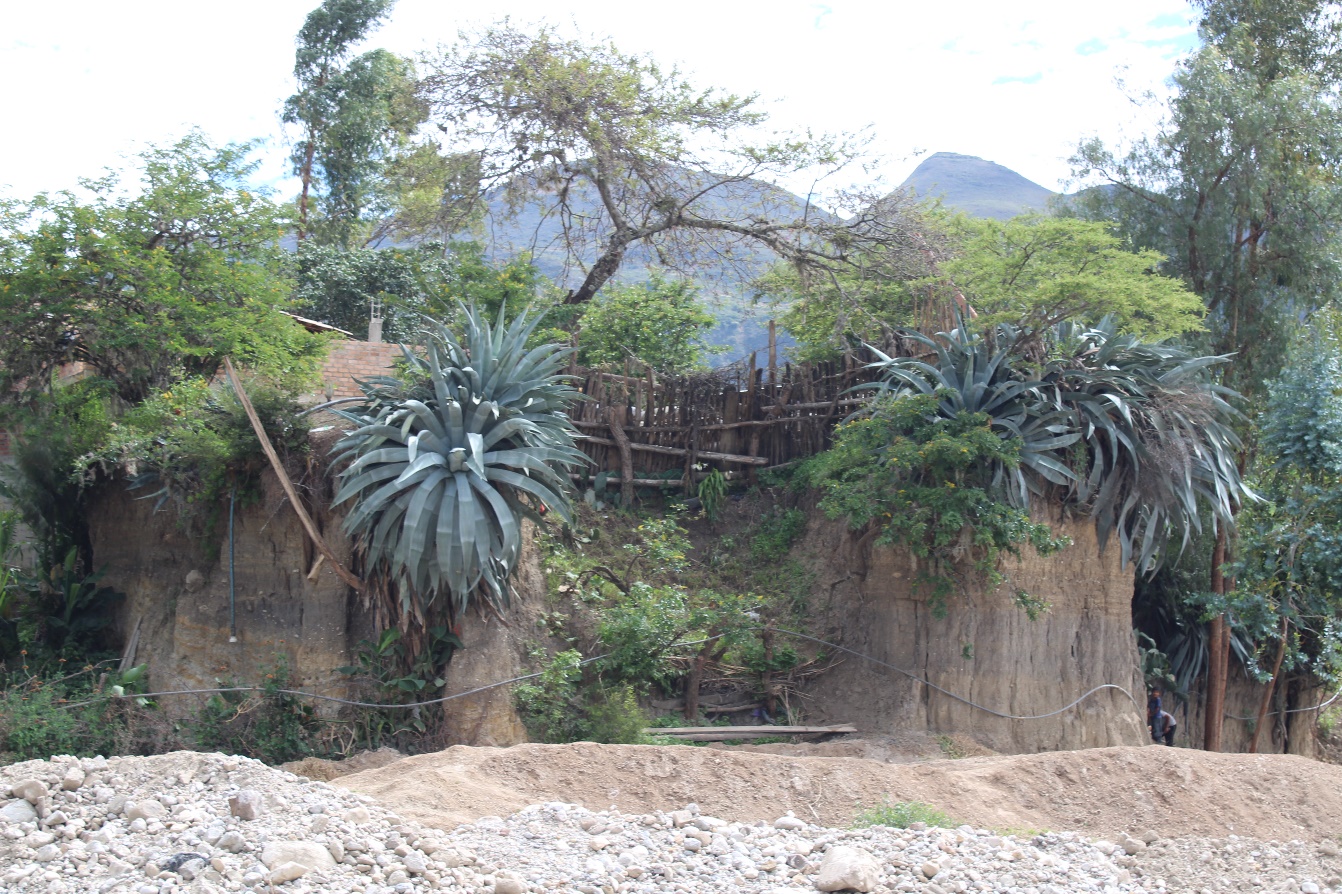 Imagen 59: Caída de escombros de depósitos aluviales, margen izquierda del río Cascasén, camino hacia Milpo. 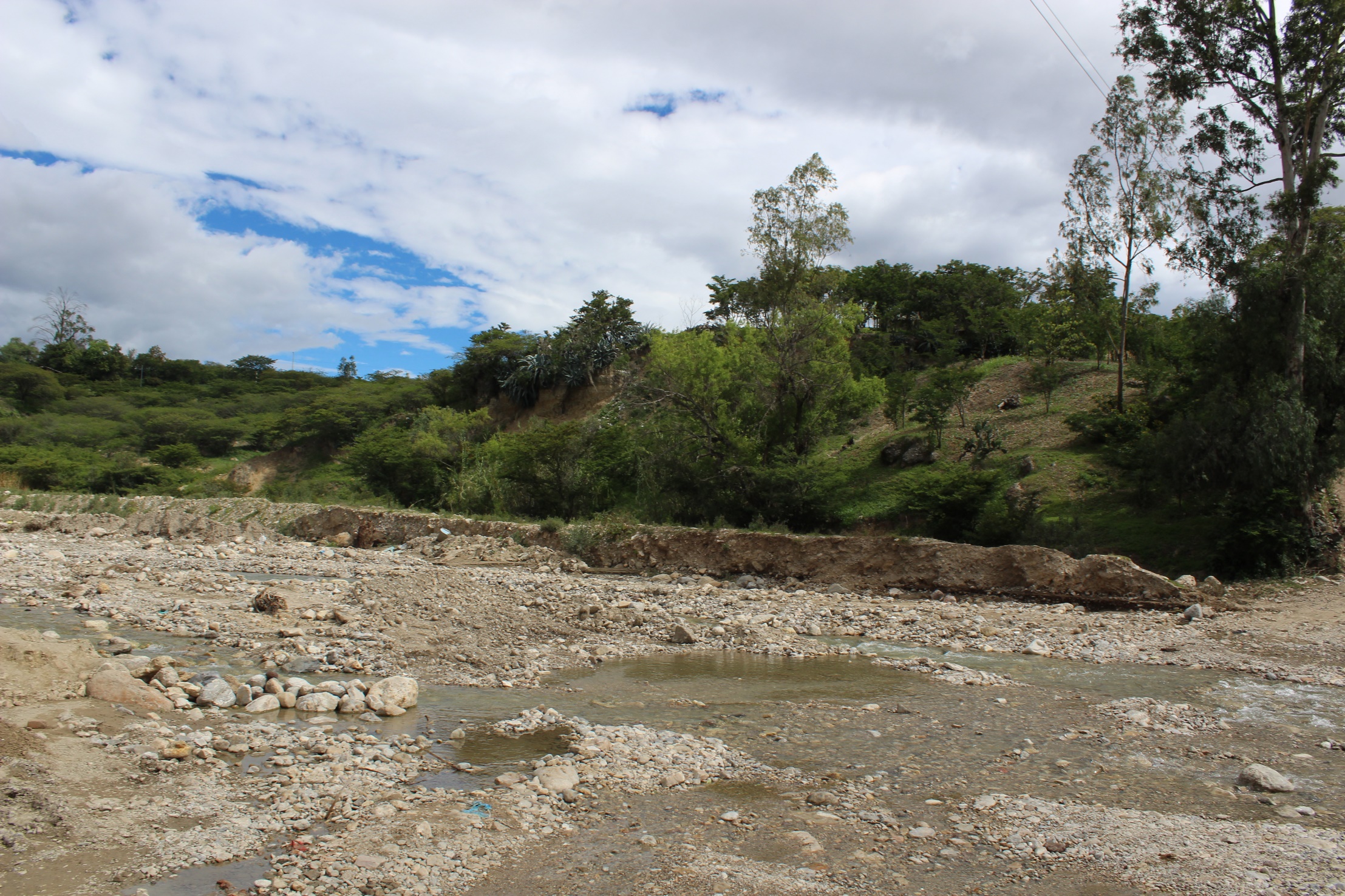 Imagen 60: Socavación de terreno y deslizamiento en depósitos aluviales margen izquierda del río Cascasén, zona aledaña al camino hacia Milpo.Tabla 24: Estimación del riesgo de la estación 15.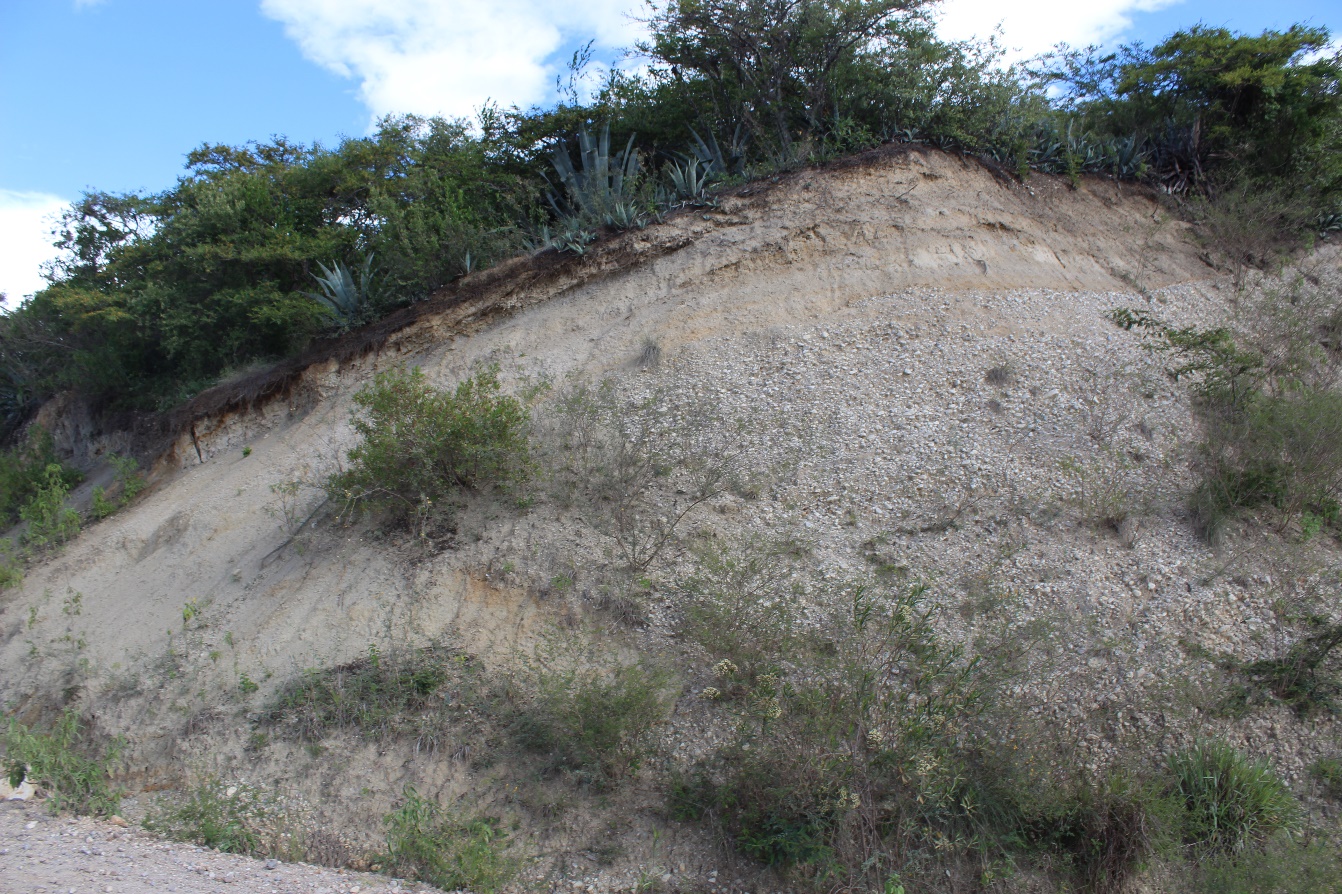 Imagen 61: Deslizamiento en depósitos cuaternarios, margen derecha de la carretera hacia el Caserío El Cedro. Tabla 25: Estimación del riesgo de la estación 16.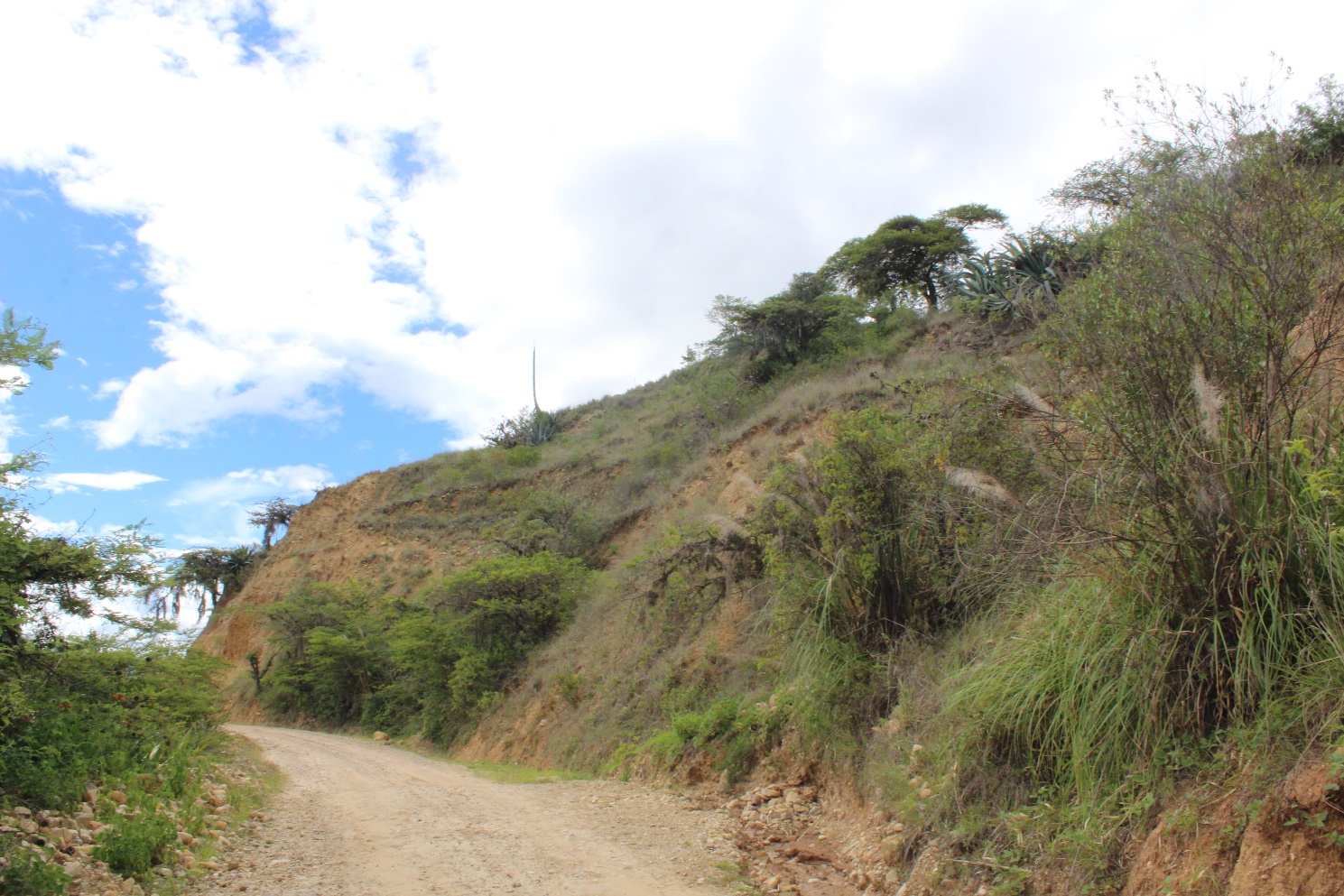 Imagen 62: Paleo deslizamiento cerca al Caserío El Cedro.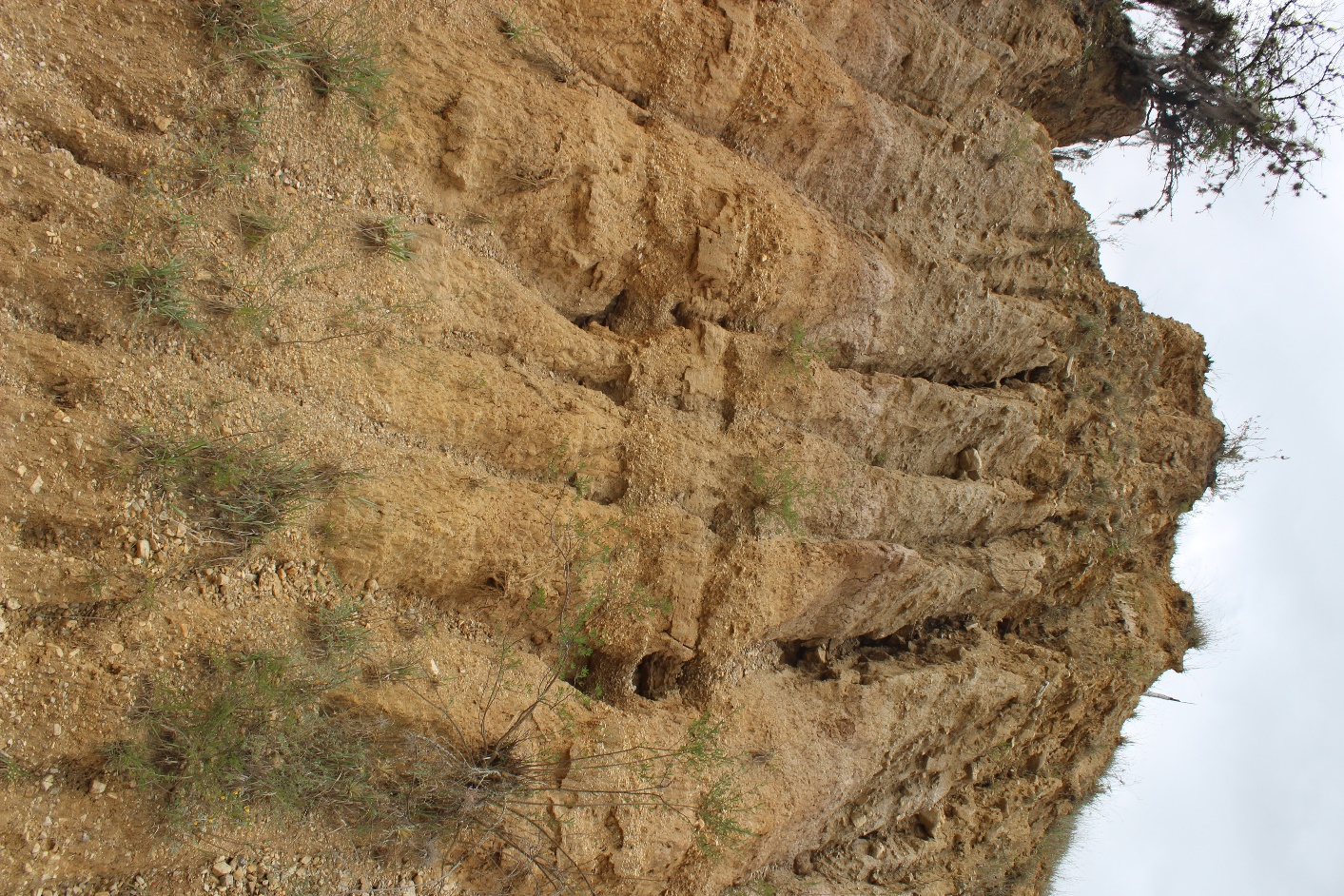 Imagen 63: Cárcavas formadas por el flujo de detritos, cerca al Caserío El Cedro.Tabla 26: Estimación del riesgo de la estación 17.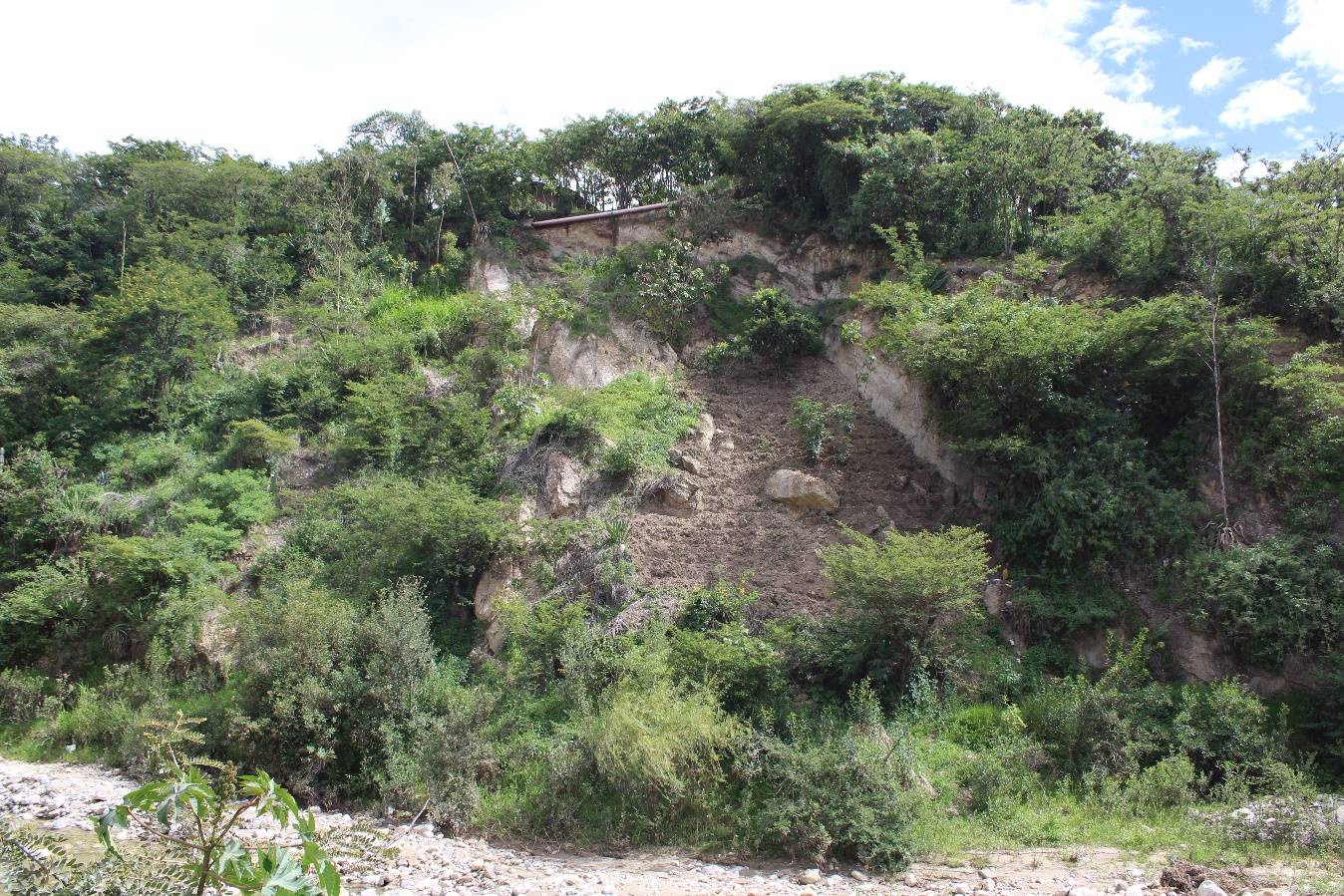 Imagen 64: Deslizamiento rotacional al borde del río Cascasén. 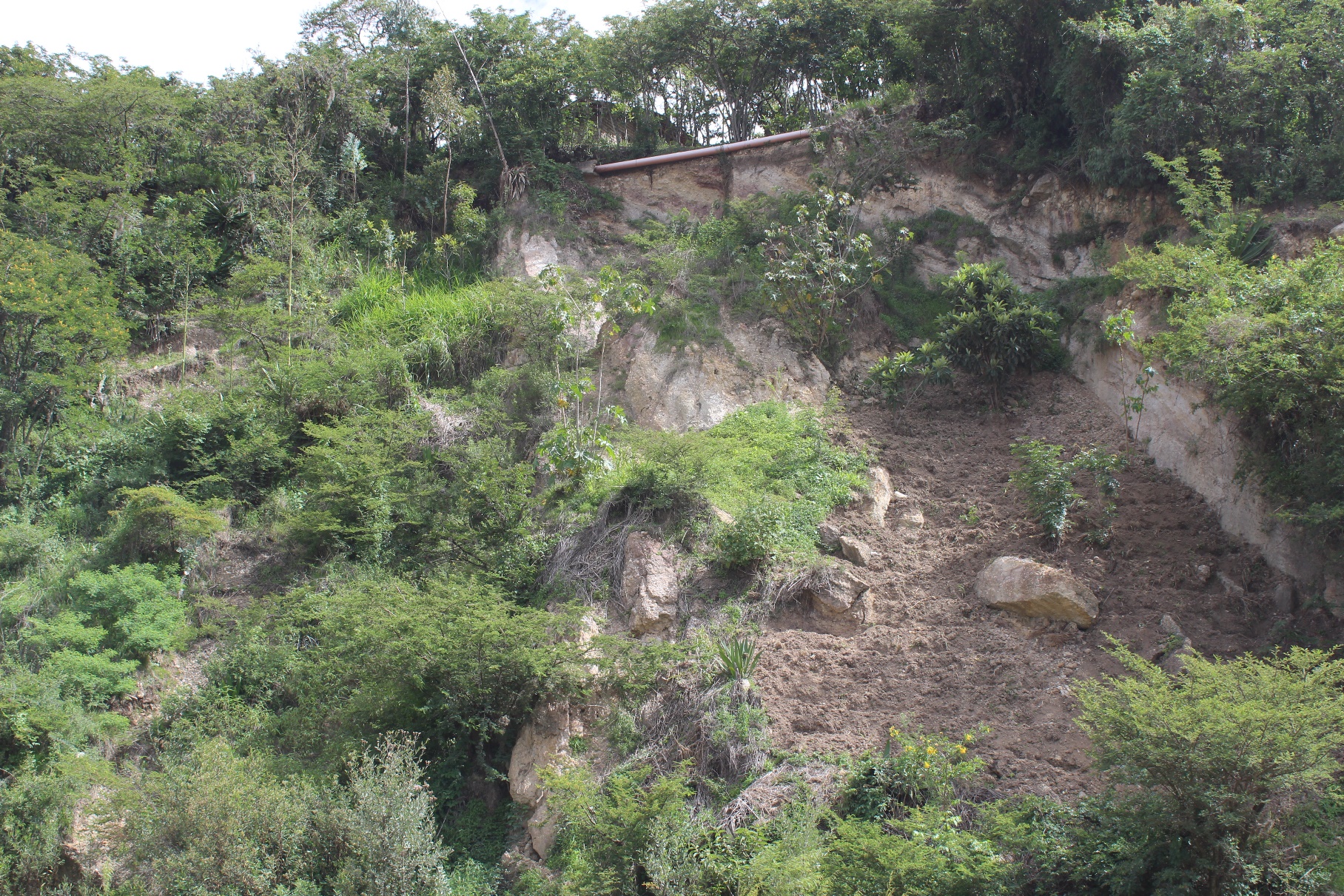 Imagen 65: Material del deslizamiento rotacional. Tabla 27: Estimación del riesgo la estación 18.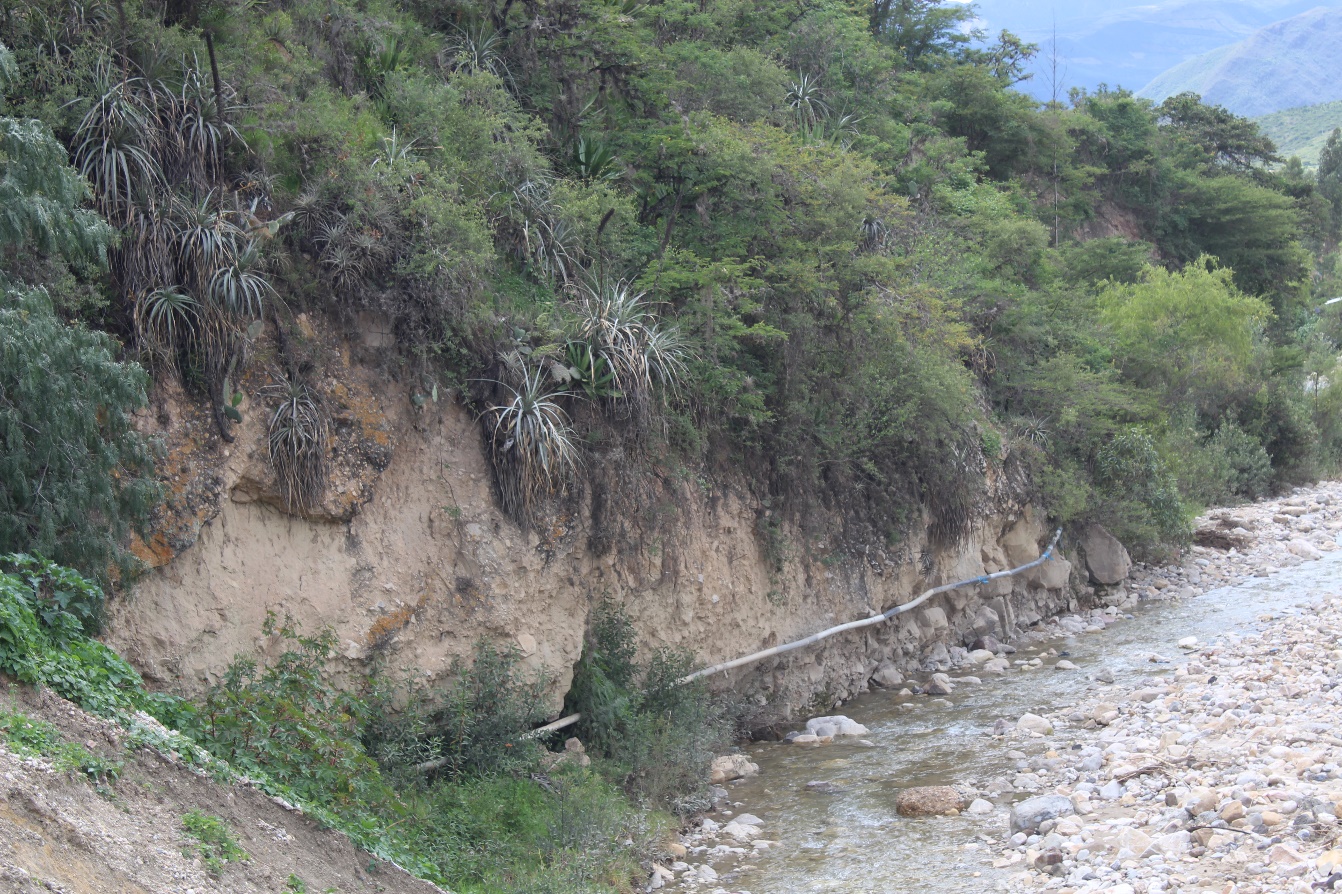 Imagen 66: Área de caída de rocas por socavamiento, río Cascasén, frente a la quebrada Tulpuna.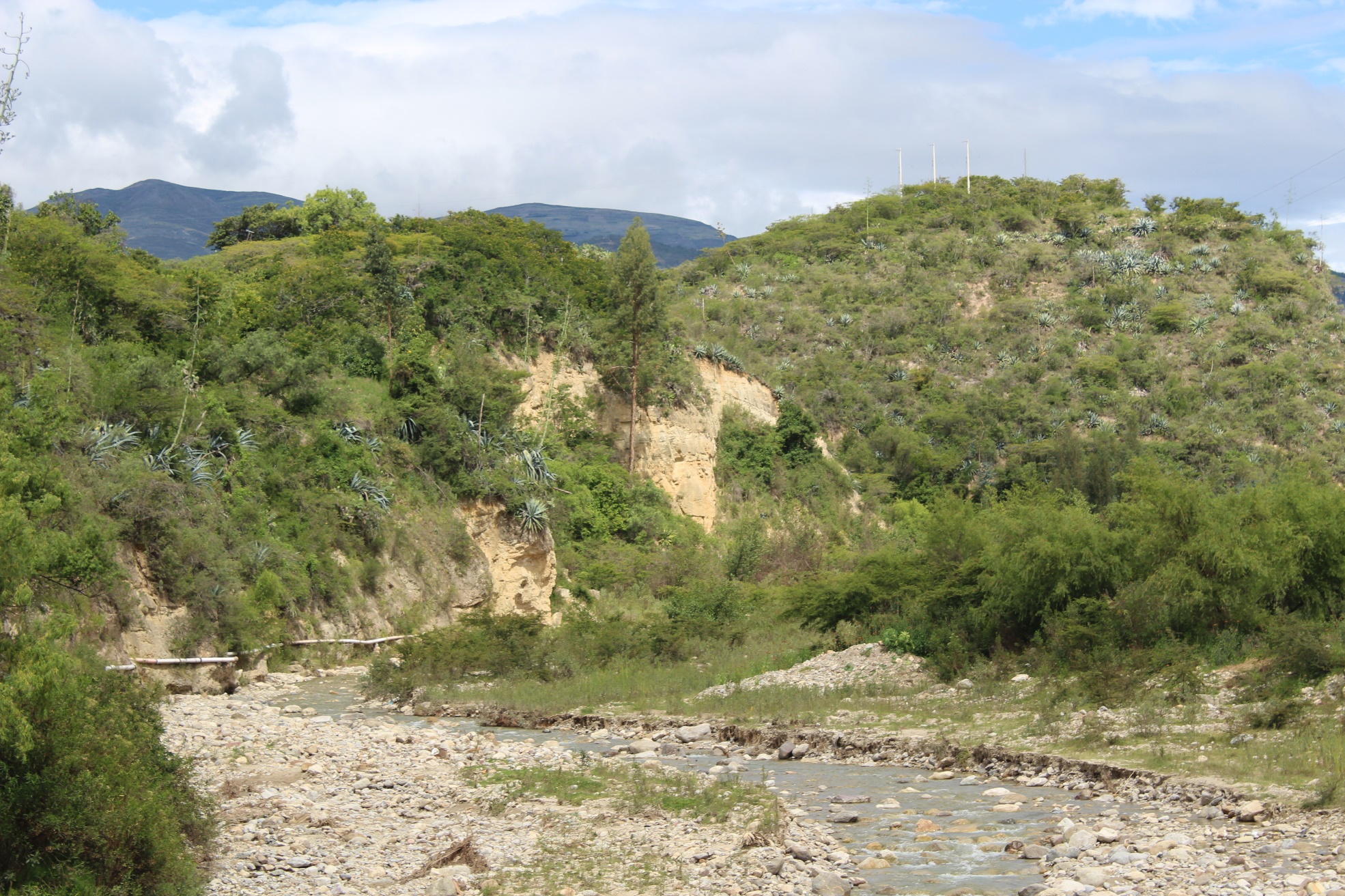 Imagen 67:  Zona de caída de rocas, río Cascasén, frente a la quebrada Tulpuna. Tabla 28: Estimación del riesgo de la estación 19 y 20.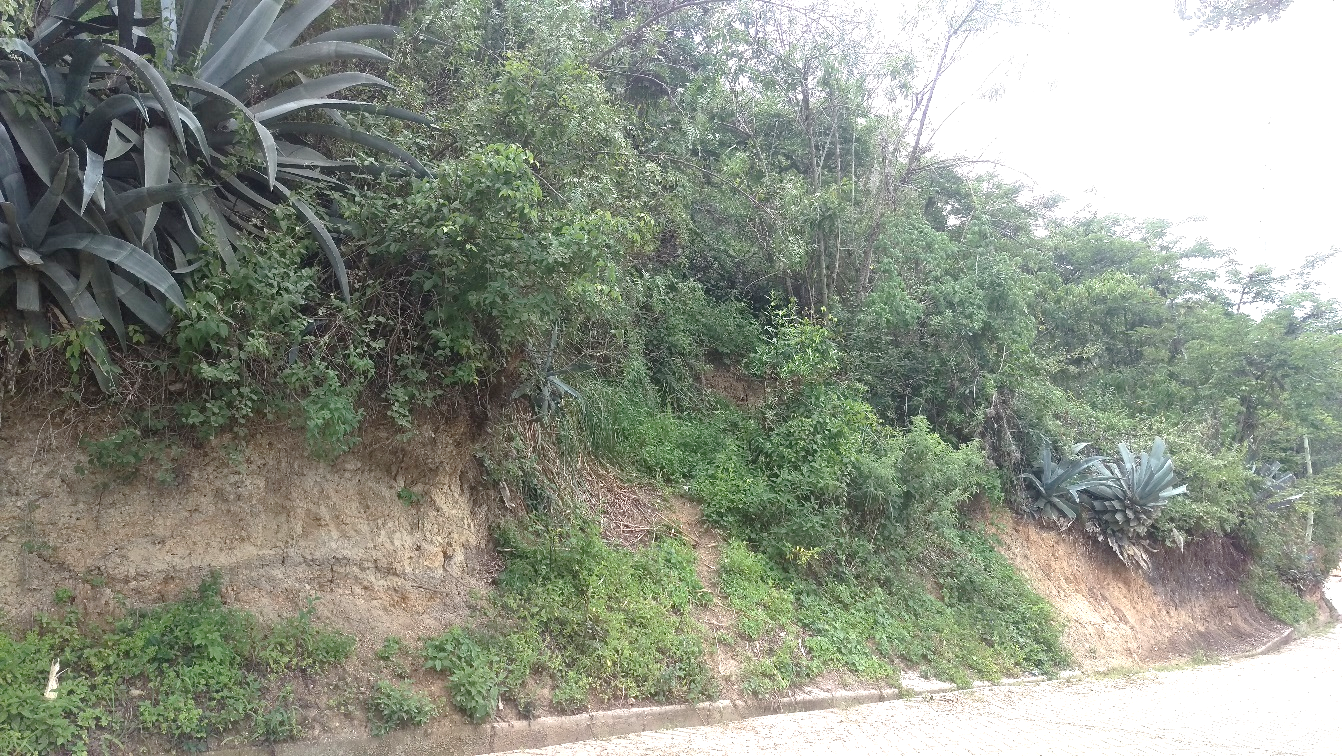 Imagen 68: Paleodeslizamiento y en el acceso hacia el jardín botánico. 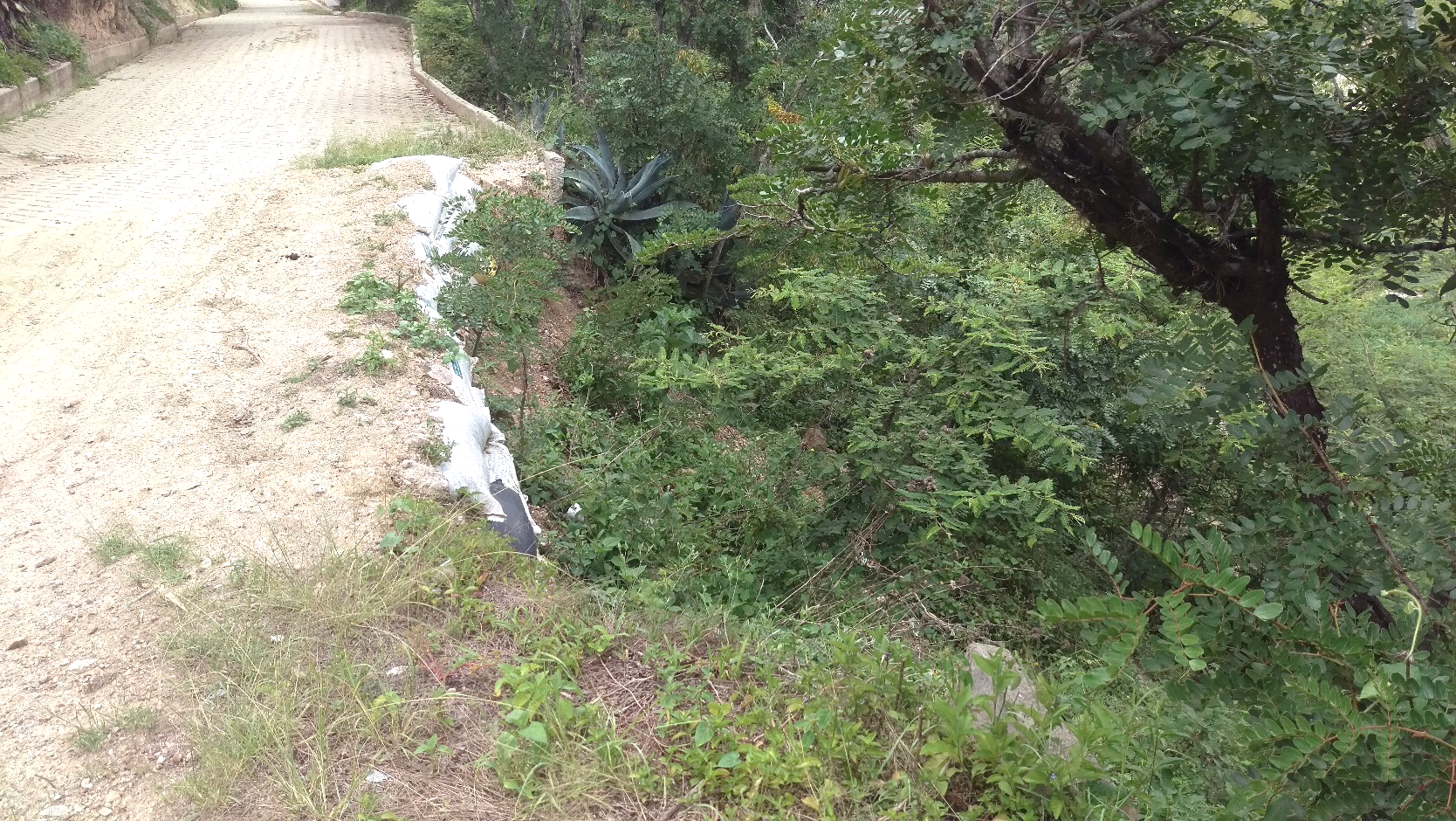 Imagen 69: Paleo deslizamiento en el tramo de la carretera hacia el jardín botánico. Tabla 29: Estimación de riesgo de la estación 21.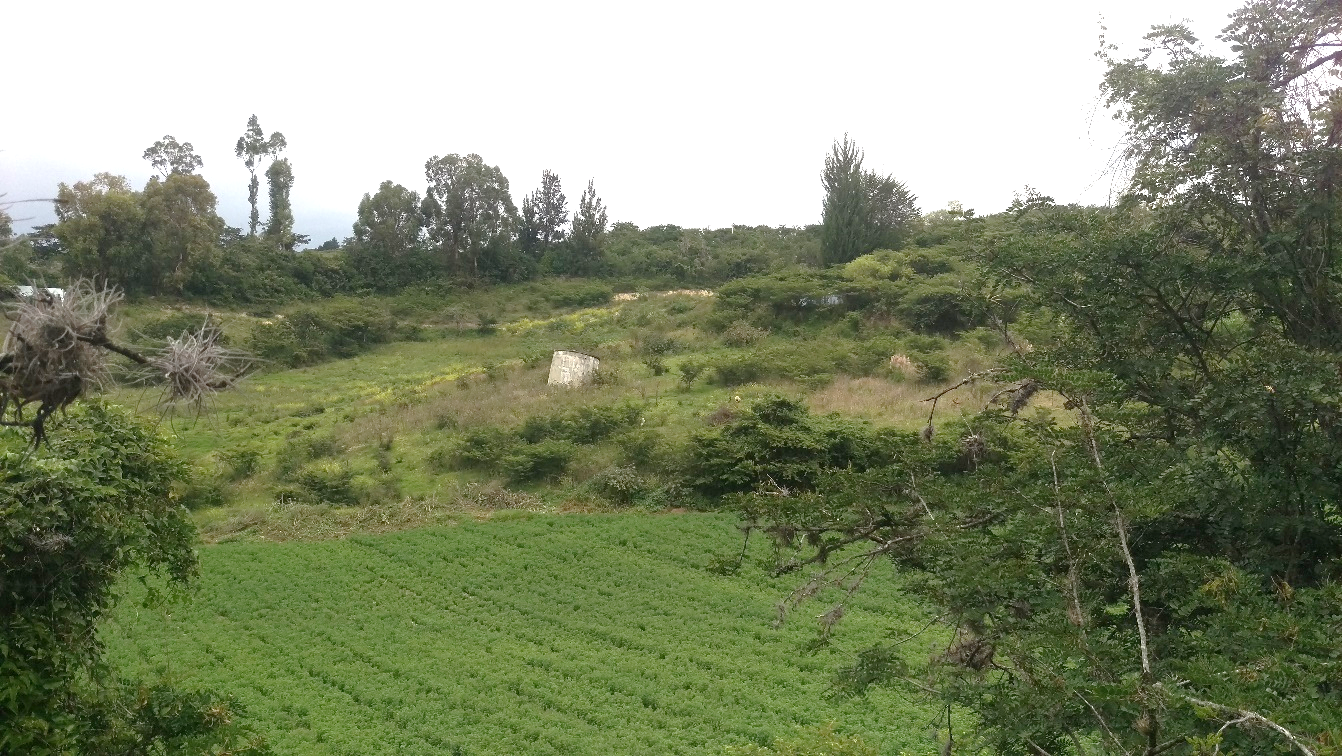 Imagen 70: Reptación  de suelos en áreas de cultivo en el sector de Choloque.Tabla 30: Estimación del riesgo de la estación 22.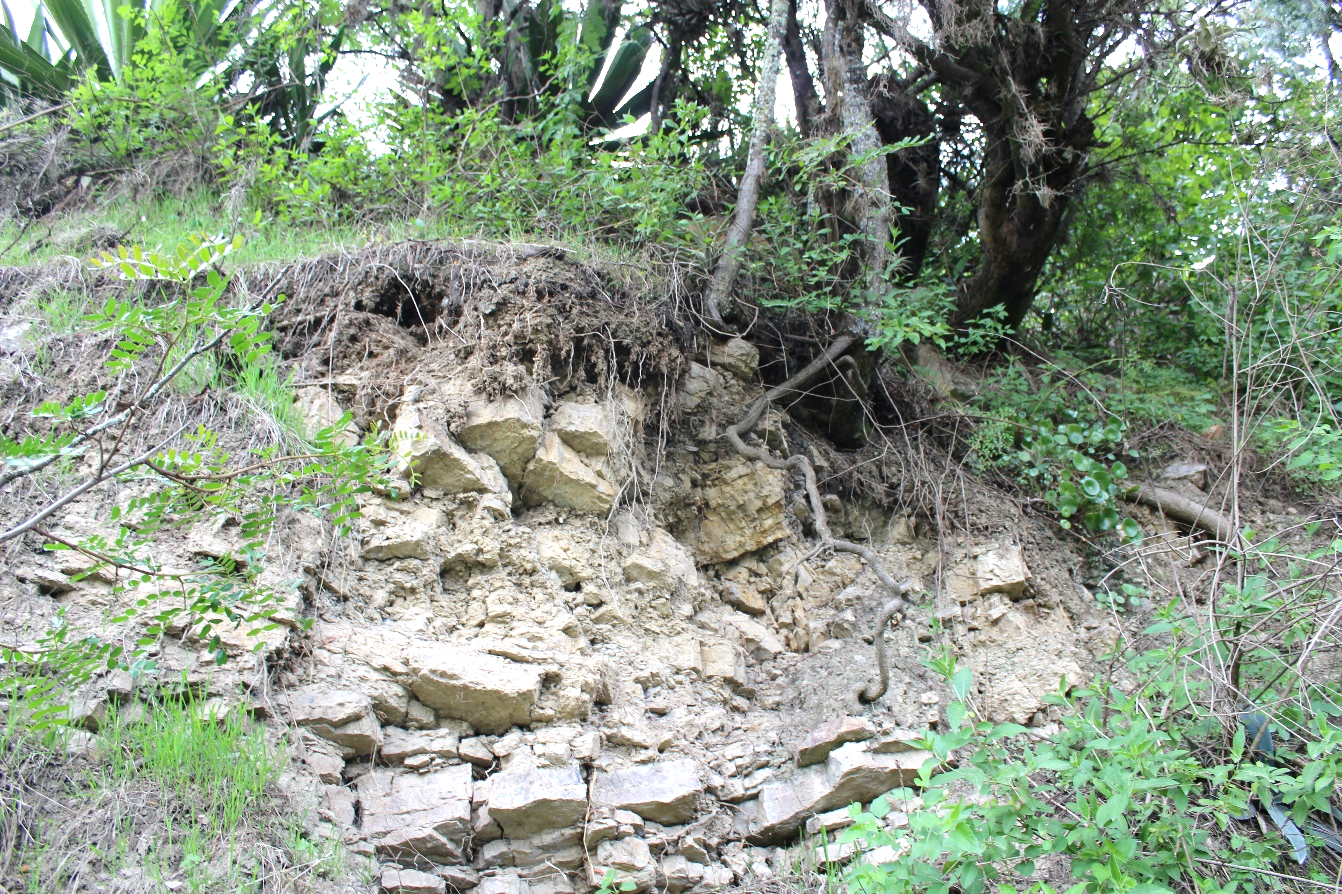 Imagen 71: Caída de rocas, en el sector de Choloque. 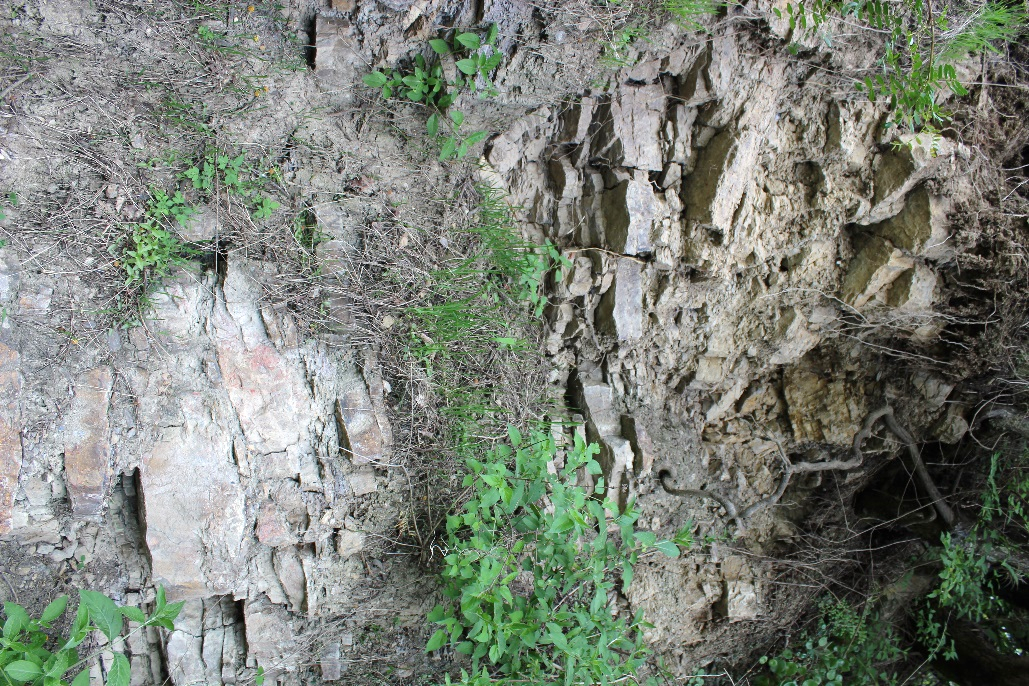 Imagen 72: Estratos de areniscas y lutitas erosionadas, sector Choloque. Tabla 31: Estimación del riesgo de la estación 23.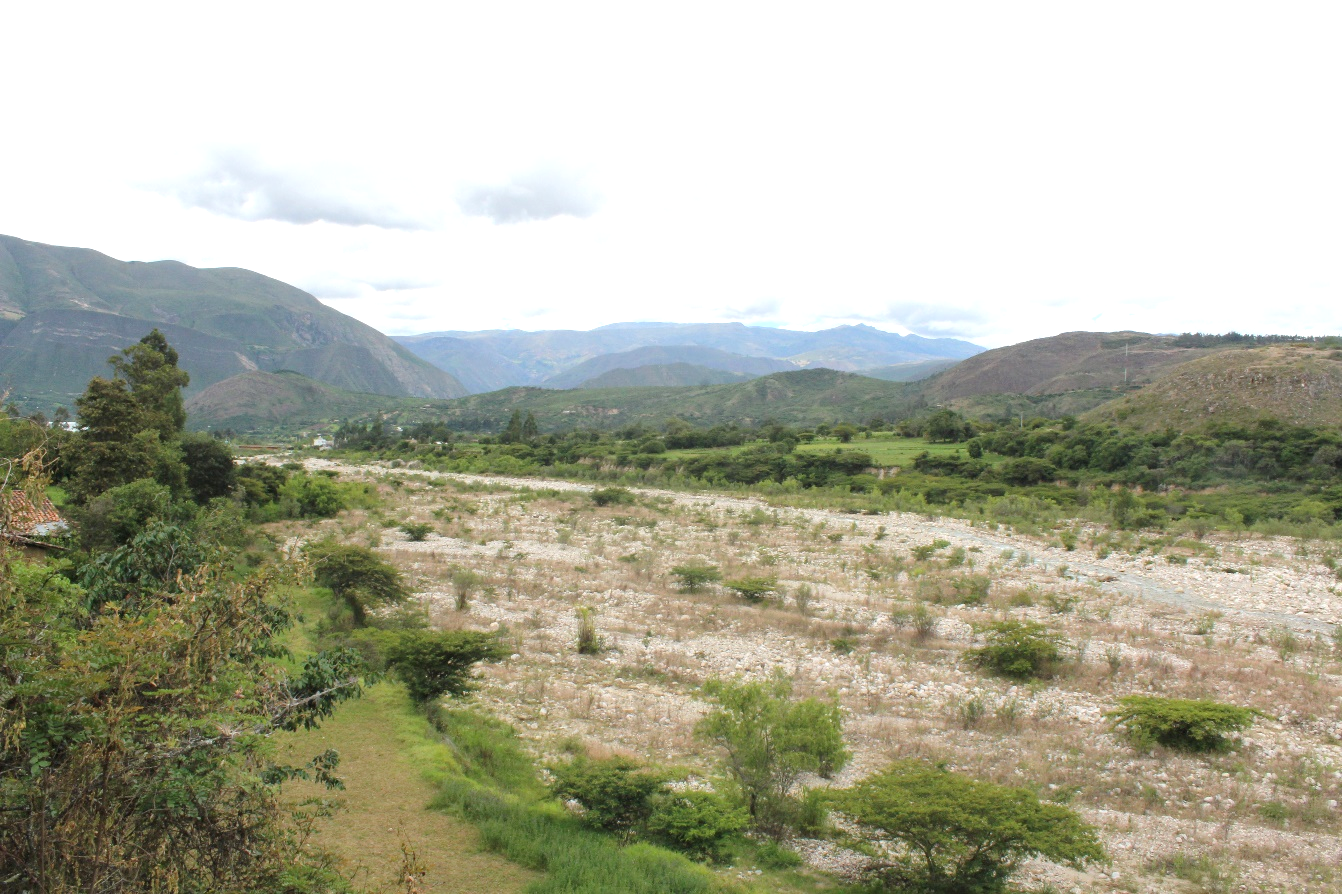 Imagen 73: Llanura de inundación en la margen derecha del Río Huayobamba, en el Caserío de La Huaylla. 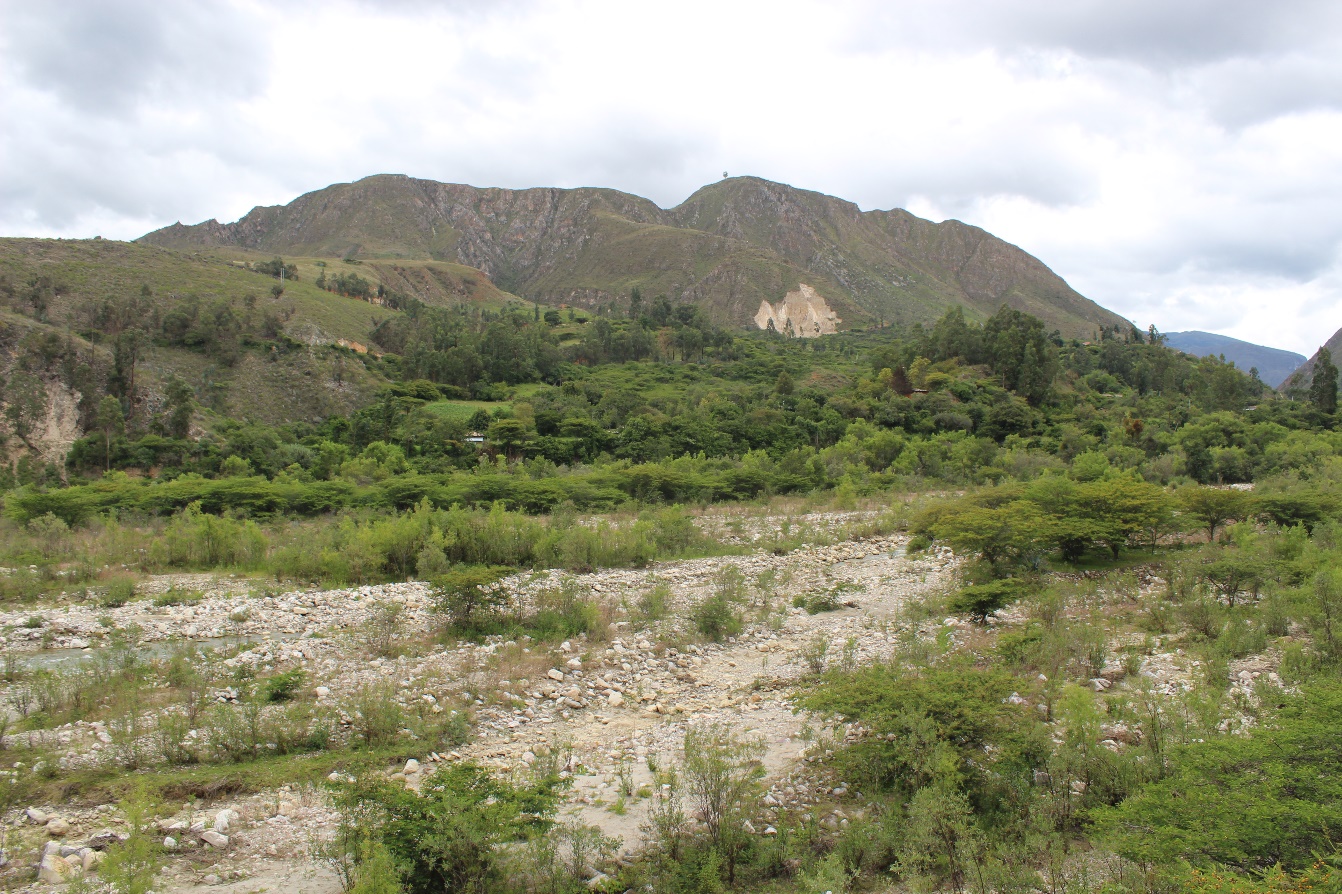 Imagen 74: Llanura de inundación, río Huayobamba, La Huaylla. Tabla 32: Estimación de riesgo de la estación 28.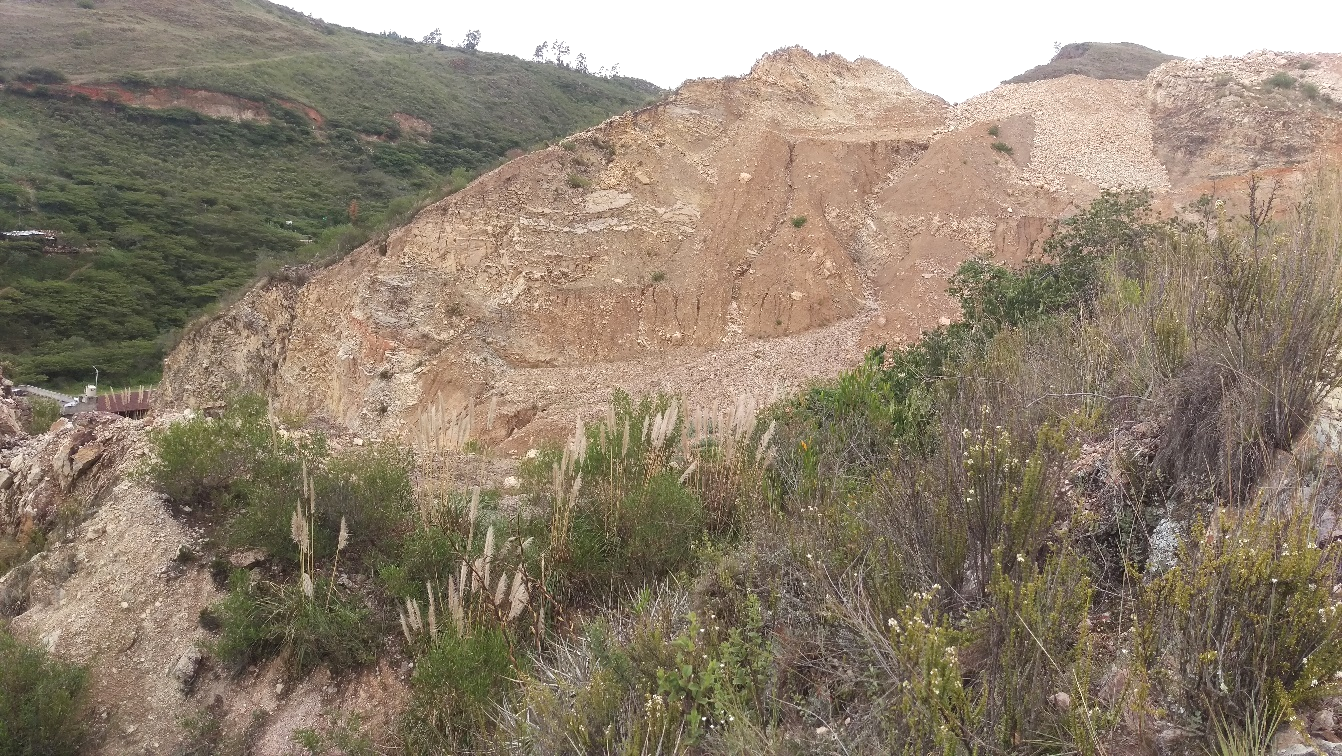 Imagen 75: Zona de caída de rocas y deslizamiento.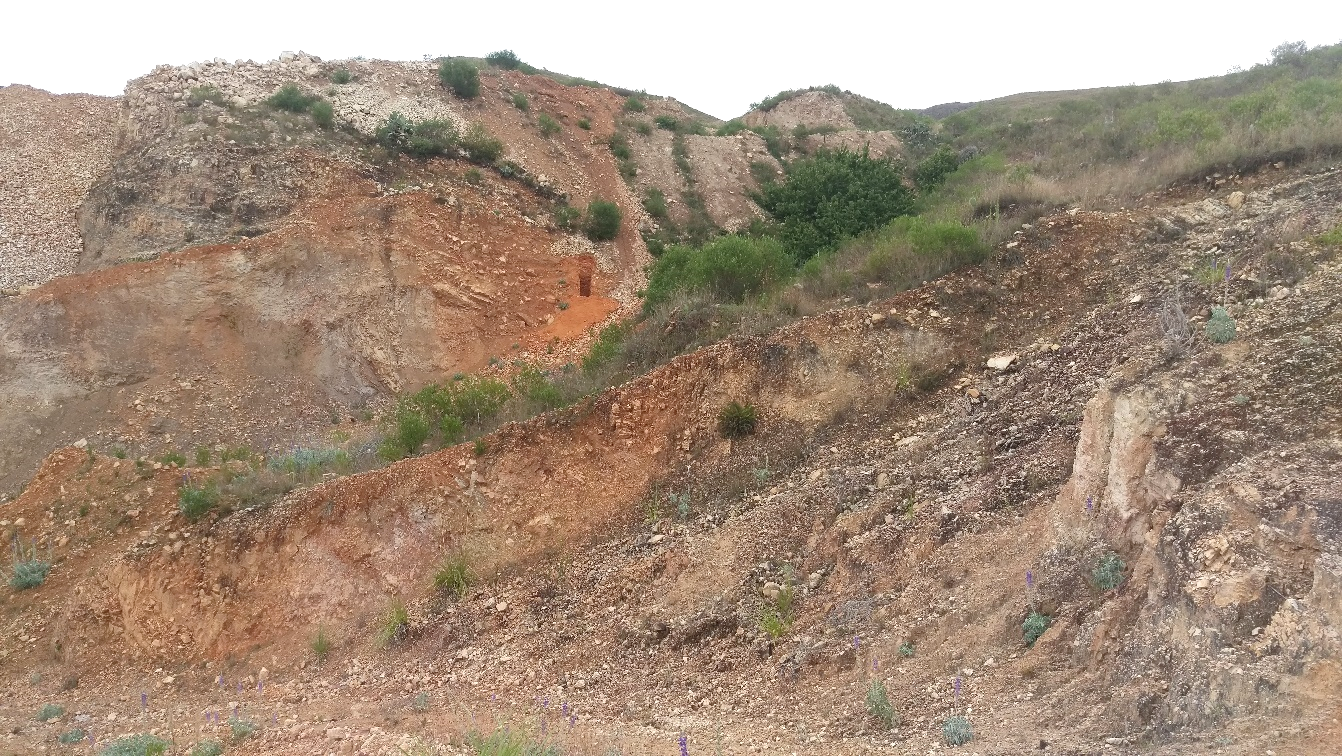 Imagen 76: Deslizamiento en el sector de Huayobamba.CAPÍTULO IVANÁLISIS Y DISCUSIÓN DE RESULTADOS  PRESENTACIÓN DE LOS RESULTADOS Cada estación fue trabajada individualmente lo que nos permitió analizar los factores condicionantes, el peligro, la vulnerabilidad y estimar el riesgo. Los datos de las 28 estaciones se plasman en el siguiente cuadro de datos:Tabla 33: EstacionesEl análisis y comparación de los datos proporcionó la información para desarrollar el mapa de vulnerabilidad de la zona de estudio.CAPÍTULO VCONCLUSIONES Y RECOMENDACIONES5.1. 	CONCLUSIONESEn el área de estudio se identificaron deslizamiento en depósitos aluviales y caída de rocas en las áreas de afloramiento de la formación Carhuaz.El cauce de los ríos Huayobamba y Cascasén están ocasionando el socavamiento de los terrenos aledaños y con ello la pérdida de terrenos agrícolas y de pastoreo.La zona sur del río Huayobamaba muestra ser vulnerable a inundación debido a la poca diferencia de nivel entre el cauce del río y las áreas de cultivo y pastoreo. La localidad de San Marcos está asentada principalmente sobre depósitos y es debido a la composición de estos que la hace más vulnerable a los peligros geológicos como deslizamientos, socavación de terreno e inundaciones.Los trabajos de extracción de material en el río Cascasén está provocando que el cauce del río cambie de dirección y socave bajo las construcciones aledañas.Los niveles de lluvia han disminuido en los últimos años y con ello el cauce del río lo que ha generado que la población se confíe y construya casas muy cercanas al borde, como se puede evidenciar al borde del río Cascasén, al sur de la localidad de San Marcos.No se evidencian obras de previsión y/o mitigación antes los peligros geológicos. 5.2.	RECOMENDACIONES En las zonas críticas se debe sembrar arbustos de raíces profundas para mejorar la estabilidad de los terrenos.Para disminuir la caída de rocas es necesario que se disminuya la pendiente del talud así como que se siembren árboles en la parte superior. Se debe reubicar a las personas cuyas viviendas se encuentran aledañas al borde de los ríos y construir muros de contención para evitar mayor socavación de terreno.Los cauces de los ríos son, en algunas áreas, poco profundos y se han extendido en diversos brazos; se debería, usando maquinaría, profundizar el cauce.La mayoría de personas no conocen de respuesta ante emergencias y no ha participado en simulacros, las autoridades deberían capacitar y preparar a las personas para prevenir la ocurrencia de alguna catástrofe. REFERENCIAS BIBLIOGRÁFICASAlarcón, C. (1997). Estudio de las sequías en el departamento de Puno. Lima. Agencia Nacional de Meteorología de España AMET (2015). La guía de Aludes. Madrid. Aquino, D. (2004). Manual de Construcción de Puentes de Concreto. Tesis Ing. Civ. San Salvador, Universidad de El Salvador.Barreto (2005). Estimación del un índice relativo de Riesgo Múltiple de áreas urbanas. Tesis para obtener el grado de maestro en ciencias de la tierra. Colima. Barry, R. & Choley, R (1997). Climatología. Madrid.Benavides. (1956). Geología de Cajamarca: sociedad geológica del Perú. Lima.Bustos, C. (2013). Heladas. San Carlos de Bariloche. Cantavella, J. (2015). La sorprendente Fuerza del agua: Los Tsunamis. Madrid.Casas & Rebollo (2001). Deslizamientos de ladera y Riesgos Geológicos en el entorno del embalse de Itoiz. Artículo Cientifico. San Sebastian. Casau, P. (2006). Introducción a la investigación en Ciencias. Buenos Aires. Castro, R. (2014). Evaluación del Riesgo de Desastres por Peligros Naturales y Antrópicos del área Urbana del distrito de Punta Hermosa. Universidad Nacional Mayor de San Marcos. Lima.Celemin, A. (1984). Meteorología Práctica. Mar del Plata. CENEPRED (2014). Manual para la evaluación de Riesgos Originados por Fenómenos Naturales. Lima.Cholán, J. (2014). Peligros Geológicos entre las localidades de Cushunga, Chamis y alrededores. Tesis Ing. Geol. Cajamarca. Universidad Nacional de Cajamarca. Cruden, D. (1991). A simple Definition of a Landslide. Bulletin 43 of the International Association of Engineering Geology.  Paris. Corominas, J. y García A. (1997). Terminología de los movimientos de laderas, en Memorias, IV Simposio Nacional sobre Taludes y Laderas Inestables. España.Dávila, J. (2011). Diccionarío Geológico. Ingemmet. Lima. Departamento de Desarrollo Regional y Medio Ambiente de Casma, (1993). Manual Sobre el Manejo de Peligros Naturales en la Planificación para el Desarrollo Regional Integrado. Washingtoon, D.C.Domínguez, J. (2003). Geomorfología e Inestabilidad de Laderas en la Cuenca Carbonifera Central. Análisis de la susceptibilidad ligada a los movimientos superficiales del terreno. Tesis Doctoral. Oviedo.Drysdale, D. (1998). Riesgos Generales: Incendios. España. García, L. (2010). Nieve y granizo. Madrid. Grupo de Estándares para movimientos en Masa (2007). Movimientos en Masa en la Región Andina: Una guía para la Evaluación de amenazas. Servicio Nacional de Geología y Minería, Publicación Geológica Multinacional. Canadá. Gruzado, G. & Crisólogo, M. (2009). Estudio de Geología de la región de Cajamarca. Cajamarca. Guaman (2012). Aplicación del SIG para el manejo de Riesgos Naturales en el área urbano de la Ciudad de Loja. Quito. Hock, E. y Bray, J. (1981). Rock slopes engineering: Institution of Mining and Metallurgy. Londres.Hungr, O., Evans, S., Bovis, M. y Hutchinson, J. (2001). Review of the classification of landslides of the flow type: Environmental and Engineering Geoscience. Hutchinson, J. (1988). Morphologial and geotechnical parameters of landslides in relation to geology and hydrogeology, en Memorias, 5th International Conference on Landslides. Lausanne. Insituto Geológico y Minero de España (2006). Manual de Ingeniería de Taludes. España.Morgan, G. (1989). Satellite Remote Sensing Technology for Natural Hazards Preparedness and Emergency Response Planning. World Bank, Environment Operation and Strategy Division. Washington, D.C.Orozco, J. (2005). Actividad Volcánica. Colima. Reyes, L. . (1980). Geología de los Cuadrángulos de Cajamarca, San Marcos y Cajabamba. Carta Geológica Nacional.Rodriguez, R. (2016). Método de investigación geológico-geotécnico para el análisis de inestabilidad de laderas por deslizamientos zona Ronquillo – Corisorgona Cajamarca – Perú. Tesis de grado de Maestro en Ciencias. Universidad Nacional Mayor de San Marco. Lima. Santamaría, J. (2011). La cartografía y las Proyecciones Cartográficas. Ríoja. Segerer, C. & Villodas, R. (2006). Las Precipitaciones. Nuevo Cuyo.Silva, D. (2011). Manual de Sustancias Peligrosas. Clasificación e información de Riesgos. Chile. Sosa, N. (2016). Análidis de susceptibilidad a los Peligros Geológicos por Movimientos en Masa – Poblados de Pampa Larga y Acobamba, región Huánuco. Puno.Suárez, J. (2009). Deslizamientos - Análisis Geotécnico. España.USGS (2004). Landslide Types and Processes. Publications Warehouse. Vargas, G. (2000). Criteríos para la clasificacón y descripción de movimientos en masa. Boletín de Geología N° 37. Bogotá. Varnes, D. (1978). Slope movements types and processes, en Schuster R.L., y Krizek R.J., ed, Landslides analysis and control. Washington DC.Vasques et al (2010). Zonas Criticas por Peligros Geológicos en la Subcuenca Canto Grande. Lima.Vergara et al (2011). La conceptualización de las inundaciones y la persepción del Riesgo Ambiental. México. Zavala, B., & Barrantes, R. (2007). Zonas Críticas por Peligros Geológicos y Geohidrológicos en la región Cajamarca. Instituto Geológico Minero y Metalúrgico. Lima. Zavala, B., & Rosado, M. (2011). Riesgo Geológico en la Región Cajamarca. Instituto Geológico Minero y Metalúrgico. Lima.ANEXO I MAPASNIVELNIVELDESCRIPCIÓNRANGO1PB(Peligro Bajo)Terreno generalmente plano y ondulado, con partes montañosas. Presenta pampas, dunas, tablazos, valles; zona eminentemente árida y desértica. Roca y suelo compacto y seco, con alta capacidad portante. Falta de cobertura vegetal 0 - 20%. Uso actual de suelo: pastos naturales, extensiones muy amplias que cubren laderas de los cerros, áreas utilizables para cierto tipo de ganado, su vigorosidad es dependiente del período del año y asociada a la presencia de lluvias y/o sin uso / improductivos, no pueden ser aprovechadas para ningún tipo de actividad. Pendiente menor a 20°, laderas con materiales poco fracturados, moderada a poca meteorización, parcialmente erosionadas, no saturados.Terrenos altos no inundables, alejados de barrancos o cerros deleznables.  No amenazados por peligros, como actividad volcánica o maremotos.0.035R<0.0682PM(Peligro Medio)Relieve rocoso, escarpado y empinado. Tipo de suelo granulares finos y suelos arcillosos sobre grava aluvial o coluvial, de calidad intermedia, con aceleraciones sísmicas moderadas. Falta de cobertura vegetal 20 - 40 %. Uso actual de suelo: plantaciones forestales, establecimientos de árboles que conforman una masa boscosa, para cumplir objetivos como plantaciones productivas, fuente energética, protección de espejos de agua, corrección de problemas de erosión. Pendiente 20° a 30°, zonas de estabilidad marginal, laderas con erosión intensa o materiales parcialmente saturados, moderadamente meteorizados. Inundaciones muy esporádicas, con bajo tirante y velocidad.  0.068R<0.134NIVELNIVELDESCRIPCIÓNRANGO3PA(Peligro Alto)El relieve es diverso conformado en su mayor parte por mesetas. Tipo de suelo arena eólica y/o limo (con y sin agua).  Falta de cobertura vegetal 40 - 70 %. Uso actual de suelo: terrenos cultivados permanentes como frutales, cultivos diversos como productos alimenticios, industriales y de exportación. Zonas cultivables que se encuentran en descanso como los barbechos que se encuentran improductivas por períodos determinados. Pendiente 25° a 45°. Zonas inestables, macizos rocosos con meteorización y/o alteración intensa a moderada, muy fracturadas; depósitos superficiales inconsolidados, materiales parcialmente a muy saturados, zonas de intensa erosión. Sectores donde se esperan altas aceleraciones sísmicas por sus características geotécnicas.Sectores que son inundados a baja velocidad y permanecen bajo agua por varíos días. Ocurrencia parcial de la licuación y suelos expansivos.0.130R<0.260NIVELNIVELDESCRIPCIÓNRANGO4PMA(Peligro Muy Alto)Relieve abrupto y escarpado, rocoso; cubierto en grandes sectores por nieve y glaciares. Falta de cobertura vegetal 70 - 100 %. Uso actual de suelo: áreas urbanas, intercomunicadas mediante sistemas de redes que sirve para su normal funcionamiento. Pendiente 30° a 45°, Zonas muy inestables. Laderas con zonas de falla, masas de rocas intensamente meteorizadas y/o alteradas; saturadas y muy fracturadas y depósitos superficiales inconsolidados y zonas con intensa erosión (cárcavas).Sectores amenazados por alud- avalanchas y flujos repentinos de piedra y lodo, áreas amenazadas por flujos piroclásticos o lava.  Fondos de quebrada que nacen de la cumbre de volcanes activos y sus zonas de deposición afectables por flujos de lodo.Sectores   amenazados por   deslizamientos   o inundaciones   a gran velocidad, con gran fuerza hidrodinámica y poder erosivo. Sectores amenazados por otros peligros: maremoto, heladas. Suelos con alta probabilidad de ocurrencia de licuación generalizada o suelos colapsables en grandes proporciones.0.260R<0.503NIVELNIVELDESCRIPCIÓN RANGO1VB(Vulnerabilidad Baja)Viviendas asentadas en terrenos seguros, con material noble o sismo resistente, en buen estado de conservación. Topografía del terreno:  P ≤10%.Población con un nivel de ingreso medio y alto, con estudios y cultura de prevención, con cobertura de los servicios básicos, con buen nivel  de organización,  participación  total y  articulación  entre  las instituciones y organizaciones existentes.0.035≤R<0.0682VM (VulnerabilidadMedia)Viviendas asentadas en suelo de calidad intermedia, con aceleraciones sísmicas moderadas. Inundaciones muy esporádicas, con bajo tirante y velocidad. Topografía del terreno: 20% ≤P≤30%. Edificaciones con material noble, en regular y buen estado de conservación. Población con un nivel de ingreso económico medio, cultura de prevención en desarrollo, con cobertura parcial de los servicios básicos, con facilidades de acceso para atención de emergencia. Población organizada, con participación de la  mayoría,  medianamente  relacionados  e  integración  parcial  entre  las instituciones y organizaciones existentes.0.068≤R<0.134NIVELNIVELDESCRIPCIÓNRANGO3VA(Vulnerabilidad Alta)Viviendas asentadas en zonas donde se esperan altas aceleraciones sísmicas por sus características geotécnicas, con material precarío, en mal y regular estado de construcción, con procesos de hacinamiento y tugurización en marcha.  Topografía del terreno: 30%≤P≤50%Área agrícola: menor o igual 75% y mayor a 50%. Población con escasos  recursos  económicos,  sin  conocimientos  y cultura  de prevención,  cobertura  parcial  de servicios  básicos,  accesibilidad limitada para atención de emergencia; así como con una escasa organización, mínima participación, débil relación y una baja integración entre las instituciones y organizaciones existentes.0.134≤R<0.2604VMA(VulnerabilidadMuy Alta)Viviendas asentadas en zonas de suelos con alta probabilidad de ocurrencia de licuación generalizada o suelos colapsables en grandes proporciones, de materiales precaríos en mal estado de construcción, con procesos acelerados de hacinamiento. Topografía del terreno 50%≤P≤80%Deforestación, áreas sin vegetación, terrenos erizados. Pérdida de suelo, erosión provocada por lluvias. Población de escasos recursos económicos, sin cultura de prevención, inexistencia de servicios básicos y accesibilidad limitada para atención de emergencias; así como una nula organización, participación y relación entre las instituciones y organizaciones existentes.0.260≤R<0.503Nivel de peligroNivel de vulnerabilidadNivel de vulnerabilidadNivel de vulnerabilidadNivel de vulnerabilidadNivel de peligro1. Baja2. Media3. Alta4. Muy alta1. BajoRiesgo BajoRiesgo BajoRiesgo MedioRiesgo Alto2. MedioRiesgo BajoRiesgo MedioRiesgo MedioRiesgo Alto3. AltoRiesgo MedioRiesgo MedioRiesgo AltoRiesgo Muy Alto4. Muy AltoRiesgo AltoRiesgo AltoRiesgo Muy AltoRiesgo Muy AltoVérticeCoordenadas UTM (Datum: WGS 84, Zona: 17S)Coordenadas UTM (Datum: WGS 84, Zona: 17S)VérticeEsteNorte018100009191000028150009191000038150009186000048100009186000VARIABLESVARIABLESINDEPENDIENTESDEPENDIENTESPrecipitaciónPeligros GeológicosSismicidadPeligros GeológicosESTIMACIÓN DEL RIESGOESTIMACIÓN DEL RIESGOESTIMACIÓN DEL RIESGOESTIMACIÓN DEL RIESGOESTIMACIÓN DEL RIESGOESTIMACIÓN DEL RIESGOESTIMACIÓN DEL RIESGOESTIMACIÓN DEL RIESGOESTIMACIÓN DEL RIESGOESTIMACIÓN DEL RIESGOESTIMACIÓN DEL RIESGOESTIMACIÓN DEL RIESGOESTIMACIÓN DEL RIESGOESTIMACIÓN DEL RIESGOESTIMACIÓN DEL RIESGOESTIMACIÓN DEL RIESGOESTIMACIÓN DEL RIESGOESTIMACIÓN DEL RIESGOESTIMACIÓN DEL RIESGOESTIMACIÓN DEL RIESGOESTIMACIÓN DEL RIESGOESTIMACIÓN DEL RIESGOESTACIÓN N°:ESTACIÓN N°:ESTACIÓN N°:ESTACIÓN N°:ESTACIÓN N°:ESTACIÓN N°:ESTACIÓN N°:ESTACIÓN N°:ESTACIÓN N°:ESTACIÓN N°:UBICACIÓNUBICACIÓNUBICACIÓNUBICACIÓNUBICACIÓNUBICACIÓNUBICACIÓNUBICACIÓNUBICACIÓNUBICACIÓNUBICACIÓNUBICACIÓNUBICACIÓNUBICACIÓNUBICACIÓNUBICACIÓNUBICACIÓNUBICACIÓNUBICACIÓNUBICACIÓNUBICACIÓNUBICACIÓNESTE:NORTE:COTA:COTA:CUADRÁNGULO:CUADRÁNGULO:CUADRÁNGULO:CUADRÁNGULO:CUADRÁNGULO:CUADRÁNGULO:DEPARTAMENTO:DEPARTAMENTO:DEPARTAMENTO:DEPARTAMENTO:DEPARTAMENTO:DISTRITO:DISTRITO:DISTRITO:PROVINCIA:PROVINCIA:PROVINCIA:LUGAR:LUGAR:PELIGROPELIGROPELIGROPELIGROPELIGROPELIGROPELIGROPELIGROPELIGROPELIGROVULNERABILIDADVULNERABILIDADVULNERABILIDADVULNERABILIDADVULNERABILIDADVULNERABILIDADRIESGORIESGORIESGORIESGORIESGORIESGODESCRIPCIÓNDESCRIPCIÓNDESCRIPCIÓNDESCRIPCIÓNDESCRIPCIÓNNIVELNIVELNIVELNIVELNIVELDESCRIPCIÓNDESCRIPCIÓNNIVELNIVELNIVELNIVELDESCR.DESCR.NIVELNIVELNIVELNIVEL123441234FACTORES CONDICIONANTESFACTORES CONDICIONANTESFACTORES CONDICIONANTESFACTORES CONDICIONANTESFACTORES CONDICIONANTESFACTORES CONDICIONANTESFACTORES CONDICIONANTESFACTORES CONDICIONANTESFACTORES CONDICIONANTESFACTORES CONDICIONANTESFACTORES CONDICIONANTESFACTORES CONDICIONANTESFACTORES CONDICIONANTESFACTORES CONDICIONANTESFACTORES CONDICIONANTESFACTORES CONDICIONANTESFACTORES CONDICIONANTESFACTORES CONDICIONANTESFACTORES CONDICIONANTESFACTORES CONDICIONANTESFACTORES CONDICIONANTESFACTORES CONDICIONANTESGEOLOGÍA:GEOLOGÍA:GEOLOGÍA:GEOLOGÍA:GEOMORFOLOGÍA:GEOMORFOLOGÍA:GEOMORFOLOGÍA:GEOMORFOLOGÍA:VEGETACIÓN:VEGETACIÓN:VEGETACIÓN:VEGETACIÓN:FACTORES DESENCADENANTESFACTORES DESENCADENANTESFACTORES DESENCADENANTESFACTORES DESENCADENANTESFACTORES DESENCADENANTESFACTORES DESENCADENANTESFACTORES DESENCADENANTESFACTORES DESENCADENANTESFACTORES DESENCADENANTESFACTORES DESENCADENANTESFACTORES DESENCADENANTESFACTORES DESENCADENANTESFACTORES DESENCADENANTESFACTORES DESENCADENANTESFACTORES DESENCADENANTESFACTORES DESENCADENANTESFACTORES DESENCADENANTESFACTORES DESENCADENANTESFACTORES DESENCADENANTESFACTORES DESENCADENANTESFACTORES DESENCADENANTESFACTORES DESENCADENANTESHIDROMETEREOLÓGICOS:HIDROMETEREOLÓGICOS:HIDROMETEREOLÓGICOS:HIDROMETEREOLÓGICOS:HIDROMETEREOLÓGICOS:HIDROMETEREOLÓGICOS:HIDROMETEREOLÓGICOS:HIDROMETEREOLÓGICOS:HIDROMETEREOLÓGICOS:SISMICIDAD:SISMICIDAD:SISMICIDAD:SISMICIDAD:SISMICIDAD:SISMICIDAD:SISMICIDAD:SISMICIDAD:SISMICIDAD:ANTRÓPICOS:ANTRÓPICOS:ANTRÓPICOS:ANTRÓPICOS:ANTRÓPICOS:ANTRÓPICOS:ANTRÓPICOS:ANTRÓPICOS:ANTRÓPICOS:ESTIMACIÓN DEL RIESGO ESTIMACIÓN DEL RIESGO ESTIMACIÓN DEL RIESGO ESTIMACIÓN DEL RIESGO ESTIMACIÓN DEL RIESGO ESTIMACIÓN DEL RIESGO ESTIMACIÓN DEL RIESGO ESTIMACIÓN DEL RIESGO ESTIMACIÓN DEL RIESGO ESTIMACIÓN DEL RIESGO ESTIMACIÓN DEL RIESGO ESTIMACIÓN DEL RIESGO ESTIMACIÓN DEL RIESGO ESTIMACIÓN DEL RIESGO ESTIMACIÓN DEL RIESGO ESTIMACIÓN DEL RIESGO ESTIMACIÓN DEL RIESGO ESTIMACIÓN DEL RIESGO ESTIMACIÓN DEL RIESGO ESTIMACIÓN DEL RIESGO ESTIMACIÓN DEL RIESGO ESTIMACIÓN DEL RIESGO ESTACIÓN N°:   01ESTACIÓN N°:   01ESTACIÓN N°:   01ESTACIÓN N°:   01ESTACIÓN N°:   01ESTACIÓN N°:   01ESTACIÓN N°:   01ESTACIÓN N°:   01ESTACIÓN N°:   01ESTACIÓN N°:   01UBICACIÓNUBICACIÓNUBICACIÓNUBICACIÓNUBICACIÓNUBICACIÓNUBICACIÓNUBICACIÓNUBICACIÓNUBICACIÓNUBICACIÓNUBICACIÓNUBICACIÓNUBICACIÓNUBICACIÓNUBICACIÓNUBICACIÓNUBICACIÓNUBICACIÓNUBICACIÓNUBICACIÓNUBICACIÓNESTE: 811849 811849 811849 811849 811849 811849 811849 811849 811849 811849NORTE:9188675918867591886759188675918867591886759188675918867591886759188675COTA:COTA:2267 m.s.n.m.2267 m.s.n.m.2267 m.s.n.m.2267 m.s.n.m.2267 m.s.n.m.2267 m.s.n.m.2267 m.s.n.m.2267 m.s.n.m.2267 m.s.n.m.CUADRÁNGULO:CUADRÁNGULO:CUADRÁNGULO:CUADRÁNGULO:CUADRÁNGULO:CUADRÁNGULO:San MarcosSan MarcosSan MarcosSan MarcosSan MarcosDEPARTAMENTO:DEPARTAMENTO:DEPARTAMENTO:DEPARTAMENTO:DEPARTAMENTO:CajamarcaCajamarcaCajamarcaCajamarcaCajamarcaCajamarcaDISTRITO: DISTRITO: DISTRITO: Pedro GálvezPedro GálvezPedro GálvezPedro GálvezPedro GálvezPedro GálvezPedro GálvezPedro GálvezPROVINCIA:PROVINCIA:PROVINCIA:San Marcos San Marcos San Marcos San Marcos San Marcos San Marcos San Marcos San Marcos LUGAR:LUGAR:Río Huayobamba Río Huayobamba Río Huayobamba Río Huayobamba Río Huayobamba Río Huayobamba Río Huayobamba Río Huayobamba Río Huayobamba PELIGROPELIGROPELIGROPELIGROPELIGROPELIGROPELIGROPELIGROPELIGROPELIGROVULNERABILIDADVULNERABILIDADVULNERABILIDADVULNERABILIDADVULNERABILIDADVULNERABILIDADRIESGORIESGORIESGORIESGORIESGORIESGODESCRIPCIÓNDESCRIPCIÓNDESCRIPCIÓNDESCRIPCIÓNDESCRIPCIÓNNIVELNIVELNIVELNIVELNIVELDESCRIPCIÓNDESCRIPCIÓNNIVELNIVELNIVELNIVELDESCR.DESCR.NIVELNIVELNIVELNIVELCaída de suelos, se evidencia socavación de terreno debido a flujos de detritos y lodos acaerrados por la corriente del río.  Suelos con alta probabilidad de ocurrencia de licuación.Caída de suelos, se evidencia socavación de terreno debido a flujos de detritos y lodos acaerrados por la corriente del río.  Suelos con alta probabilidad de ocurrencia de licuación.Caída de suelos, se evidencia socavación de terreno debido a flujos de detritos y lodos acaerrados por la corriente del río.  Suelos con alta probabilidad de ocurrencia de licuación.Caída de suelos, se evidencia socavación de terreno debido a flujos de detritos y lodos acaerrados por la corriente del río.  Suelos con alta probabilidad de ocurrencia de licuación.Caída de suelos, se evidencia socavación de terreno debido a flujos de detritos y lodos acaerrados por la corriente del río.  Suelos con alta probabilidad de ocurrencia de licuación.12344Área de sembrío de pastizales, pastoreo de ganado, viviendas a aproximadamente 250 metros del área de socavamiento del río, la población del área carece de información y no participan en simulacros de emergencias.Área de sembrío de pastizales, pastoreo de ganado, viviendas a aproximadamente 250 metros del área de socavamiento del río, la población del área carece de información y no participan en simulacros de emergencias.1234Riesgo alto Riesgo alto XFACTORES CONDICIONANTESFACTORES CONDICIONANTESFACTORES CONDICIONANTESFACTORES CONDICIONANTESFACTORES CONDICIONANTESFACTORES CONDICIONANTESFACTORES CONDICIONANTESFACTORES CONDICIONANTESFACTORES CONDICIONANTESFACTORES CONDICIONANTESFACTORES CONDICIONANTESFACTORES CONDICIONANTESFACTORES CONDICIONANTESFACTORES CONDICIONANTESFACTORES CONDICIONANTESFACTORES CONDICIONANTESFACTORES CONDICIONANTESFACTORES CONDICIONANTESFACTORES CONDICIONANTESFACTORES CONDICIONANTESFACTORES CONDICIONANTESFACTORES CONDICIONANTESGEOLOGÍA:GEOLOGÍA:GEOLOGÍA:GEOLOGÍA:Depósito aluviales conformados por clastos redondeados de diverso tamaños.Depósito aluviales conformados por clastos redondeados de diverso tamaños.Depósito aluviales conformados por clastos redondeados de diverso tamaños.Depósito aluviales conformados por clastos redondeados de diverso tamaños.Depósito aluviales conformados por clastos redondeados de diverso tamaños.Depósito aluviales conformados por clastos redondeados de diverso tamaños.Depósito aluviales conformados por clastos redondeados de diverso tamaños.Depósito aluviales conformados por clastos redondeados de diverso tamaños.Depósito aluviales conformados por clastos redondeados de diverso tamaños.Depósito aluviales conformados por clastos redondeados de diverso tamaños.Depósito aluviales conformados por clastos redondeados de diverso tamaños.Depósito aluviales conformados por clastos redondeados de diverso tamaños.Depósito aluviales conformados por clastos redondeados de diverso tamaños.Depósito aluviales conformados por clastos redondeados de diverso tamaños.Depósito aluviales conformados por clastos redondeados de diverso tamaños.Depósito aluviales conformados por clastos redondeados de diverso tamaños.Depósito aluviales conformados por clastos redondeados de diverso tamaños.Depósito aluviales conformados por clastos redondeados de diverso tamaños.GEOMORFOLOGÍA:GEOMORFOLOGÍA:GEOMORFOLOGÍA:GEOMORFOLOGÍA:Llanura inundable, planicie, pendiente del terreno nula o casi nula, 3 metros por sobre el cauce del río.Llanura inundable, planicie, pendiente del terreno nula o casi nula, 3 metros por sobre el cauce del río.Llanura inundable, planicie, pendiente del terreno nula o casi nula, 3 metros por sobre el cauce del río.Llanura inundable, planicie, pendiente del terreno nula o casi nula, 3 metros por sobre el cauce del río.Llanura inundable, planicie, pendiente del terreno nula o casi nula, 3 metros por sobre el cauce del río.Llanura inundable, planicie, pendiente del terreno nula o casi nula, 3 metros por sobre el cauce del río.Llanura inundable, planicie, pendiente del terreno nula o casi nula, 3 metros por sobre el cauce del río.Llanura inundable, planicie, pendiente del terreno nula o casi nula, 3 metros por sobre el cauce del río.Llanura inundable, planicie, pendiente del terreno nula o casi nula, 3 metros por sobre el cauce del río.Llanura inundable, planicie, pendiente del terreno nula o casi nula, 3 metros por sobre el cauce del río.Llanura inundable, planicie, pendiente del terreno nula o casi nula, 3 metros por sobre el cauce del río.Llanura inundable, planicie, pendiente del terreno nula o casi nula, 3 metros por sobre el cauce del río.Llanura inundable, planicie, pendiente del terreno nula o casi nula, 3 metros por sobre el cauce del río.Llanura inundable, planicie, pendiente del terreno nula o casi nula, 3 metros por sobre el cauce del río.Llanura inundable, planicie, pendiente del terreno nula o casi nula, 3 metros por sobre el cauce del río.Llanura inundable, planicie, pendiente del terreno nula o casi nula, 3 metros por sobre el cauce del río.Llanura inundable, planicie, pendiente del terreno nula o casi nula, 3 metros por sobre el cauce del río.Llanura inundable, planicie, pendiente del terreno nula o casi nula, 3 metros por sobre el cauce del río.VEGETACIÓN:VEGETACIÓN:VEGETACIÓN:VEGETACIÓN:Área de agricultura andina, sembríos de plantas y arbustos de raíz poco profunda.Área de agricultura andina, sembríos de plantas y arbustos de raíz poco profunda.Área de agricultura andina, sembríos de plantas y arbustos de raíz poco profunda.Área de agricultura andina, sembríos de plantas y arbustos de raíz poco profunda.Área de agricultura andina, sembríos de plantas y arbustos de raíz poco profunda.Área de agricultura andina, sembríos de plantas y arbustos de raíz poco profunda.Área de agricultura andina, sembríos de plantas y arbustos de raíz poco profunda.Área de agricultura andina, sembríos de plantas y arbustos de raíz poco profunda.Área de agricultura andina, sembríos de plantas y arbustos de raíz poco profunda.Área de agricultura andina, sembríos de plantas y arbustos de raíz poco profunda.Área de agricultura andina, sembríos de plantas y arbustos de raíz poco profunda.Área de agricultura andina, sembríos de plantas y arbustos de raíz poco profunda.Área de agricultura andina, sembríos de plantas y arbustos de raíz poco profunda.Área de agricultura andina, sembríos de plantas y arbustos de raíz poco profunda.Área de agricultura andina, sembríos de plantas y arbustos de raíz poco profunda.Área de agricultura andina, sembríos de plantas y arbustos de raíz poco profunda.Área de agricultura andina, sembríos de plantas y arbustos de raíz poco profunda.Área de agricultura andina, sembríos de plantas y arbustos de raíz poco profunda.FACTORES DESENCADENANTESFACTORES DESENCADENANTESFACTORES DESENCADENANTESFACTORES DESENCADENANTESFACTORES DESENCADENANTESFACTORES DESENCADENANTESFACTORES DESENCADENANTESFACTORES DESENCADENANTESFACTORES DESENCADENANTESFACTORES DESENCADENANTESFACTORES DESENCADENANTESFACTORES DESENCADENANTESFACTORES DESENCADENANTESFACTORES DESENCADENANTESFACTORES DESENCADENANTESFACTORES DESENCADENANTESFACTORES DESENCADENANTESFACTORES DESENCADENANTESFACTORES DESENCADENANTESFACTORES DESENCADENANTESFACTORES DESENCADENANTESFACTORES DESENCADENANTESHIDROMETEREOLÓGICOS:HIDROMETEREOLÓGICOS:HIDROMETEREOLÓGICOS:HIDROMETEREOLÓGICOS:HIDROMETEREOLÓGICOS:HIDROMETEREOLÓGICOS:HIDROMETEREOLÓGICOS:HIDROMETEREOLÓGICOS:HIDROMETEREOLÓGICOS:Aumento de cauce de río en época de lluvia.Aumento de cauce de río en época de lluvia.Aumento de cauce de río en época de lluvia.Aumento de cauce de río en época de lluvia.Aumento de cauce de río en época de lluvia.Aumento de cauce de río en época de lluvia.Aumento de cauce de río en época de lluvia.Aumento de cauce de río en época de lluvia.Aumento de cauce de río en época de lluvia.Aumento de cauce de río en época de lluvia.Aumento de cauce de río en época de lluvia.Aumento de cauce de río en época de lluvia.Aumento de cauce de río en época de lluvia.SISMICIDAD:SISMICIDAD:SISMICIDAD:SISMICIDAD:SISMICIDAD:SISMICIDAD:SISMICIDAD:SISMICIDAD:SISMICIDAD:Según el IGP el máximo nivel de sismicidad de la zona es de VI en la escala de Ritcher. El último sismo registrado cerca de la zona fue en el 2005 cuyo epicentro fue 28 km al suroeste de la localidad de San Marcos, el cual fue percibido con una intensidad de 4 grados en esta localidad.  Según el IGP el máximo nivel de sismicidad de la zona es de VI en la escala de Ritcher. El último sismo registrado cerca de la zona fue en el 2005 cuyo epicentro fue 28 km al suroeste de la localidad de San Marcos, el cual fue percibido con una intensidad de 4 grados en esta localidad.  Según el IGP el máximo nivel de sismicidad de la zona es de VI en la escala de Ritcher. El último sismo registrado cerca de la zona fue en el 2005 cuyo epicentro fue 28 km al suroeste de la localidad de San Marcos, el cual fue percibido con una intensidad de 4 grados en esta localidad.  Según el IGP el máximo nivel de sismicidad de la zona es de VI en la escala de Ritcher. El último sismo registrado cerca de la zona fue en el 2005 cuyo epicentro fue 28 km al suroeste de la localidad de San Marcos, el cual fue percibido con una intensidad de 4 grados en esta localidad.  Según el IGP el máximo nivel de sismicidad de la zona es de VI en la escala de Ritcher. El último sismo registrado cerca de la zona fue en el 2005 cuyo epicentro fue 28 km al suroeste de la localidad de San Marcos, el cual fue percibido con una intensidad de 4 grados en esta localidad.  Según el IGP el máximo nivel de sismicidad de la zona es de VI en la escala de Ritcher. El último sismo registrado cerca de la zona fue en el 2005 cuyo epicentro fue 28 km al suroeste de la localidad de San Marcos, el cual fue percibido con una intensidad de 4 grados en esta localidad.  Según el IGP el máximo nivel de sismicidad de la zona es de VI en la escala de Ritcher. El último sismo registrado cerca de la zona fue en el 2005 cuyo epicentro fue 28 km al suroeste de la localidad de San Marcos, el cual fue percibido con una intensidad de 4 grados en esta localidad.  Según el IGP el máximo nivel de sismicidad de la zona es de VI en la escala de Ritcher. El último sismo registrado cerca de la zona fue en el 2005 cuyo epicentro fue 28 km al suroeste de la localidad de San Marcos, el cual fue percibido con una intensidad de 4 grados en esta localidad.  Según el IGP el máximo nivel de sismicidad de la zona es de VI en la escala de Ritcher. El último sismo registrado cerca de la zona fue en el 2005 cuyo epicentro fue 28 km al suroeste de la localidad de San Marcos, el cual fue percibido con una intensidad de 4 grados en esta localidad.  Según el IGP el máximo nivel de sismicidad de la zona es de VI en la escala de Ritcher. El último sismo registrado cerca de la zona fue en el 2005 cuyo epicentro fue 28 km al suroeste de la localidad de San Marcos, el cual fue percibido con una intensidad de 4 grados en esta localidad.  Según el IGP el máximo nivel de sismicidad de la zona es de VI en la escala de Ritcher. El último sismo registrado cerca de la zona fue en el 2005 cuyo epicentro fue 28 km al suroeste de la localidad de San Marcos, el cual fue percibido con una intensidad de 4 grados en esta localidad.  Según el IGP el máximo nivel de sismicidad de la zona es de VI en la escala de Ritcher. El último sismo registrado cerca de la zona fue en el 2005 cuyo epicentro fue 28 km al suroeste de la localidad de San Marcos, el cual fue percibido con una intensidad de 4 grados en esta localidad.  Según el IGP el máximo nivel de sismicidad de la zona es de VI en la escala de Ritcher. El último sismo registrado cerca de la zona fue en el 2005 cuyo epicentro fue 28 km al suroeste de la localidad de San Marcos, el cual fue percibido con una intensidad de 4 grados en esta localidad.  ÁNTROPICOS:ÁNTROPICOS:ÁNTROPICOS:ÁNTROPICOS:ÁNTROPICOS:ÁNTROPICOS:ÁNTROPICOS:ÁNTROPICOS:ÁNTROPICOS:No se evidencias medidas de contención. No se evidencias medidas de contención. No se evidencias medidas de contención. No se evidencias medidas de contención. No se evidencias medidas de contención. No se evidencias medidas de contención. No se evidencias medidas de contención. No se evidencias medidas de contención. No se evidencias medidas de contención. No se evidencias medidas de contención. No se evidencias medidas de contención. No se evidencias medidas de contención. No se evidencias medidas de contención. ESTIMACIÓN DEL RIESGO ESTIMACIÓN DEL RIESGO ESTIMACIÓN DEL RIESGO ESTIMACIÓN DEL RIESGO ESTIMACIÓN DEL RIESGO ESTIMACIÓN DEL RIESGO ESTIMACIÓN DEL RIESGO ESTIMACIÓN DEL RIESGO ESTIMACIÓN DEL RIESGO ESTIMACIÓN DEL RIESGO ESTIMACIÓN DEL RIESGO ESTIMACIÓN DEL RIESGO ESTIMACIÓN DEL RIESGO ESTIMACIÓN DEL RIESGO ESTIMACIÓN DEL RIESGO ESTIMACIÓN DEL RIESGO ESTIMACIÓN DEL RIESGO ESTIMACIÓN DEL RIESGO ESTIMACIÓN DEL RIESGO ESTIMACIÓN DEL RIESGO ESTIMACIÓN DEL RIESGO ESTIMACIÓN DEL RIESGO ESTACIÓN N°:   02ESTACIÓN N°:   02ESTACIÓN N°:   02ESTACIÓN N°:   02ESTACIÓN N°:   02ESTACIÓN N°:   02ESTACIÓN N°:   02ESTACIÓN N°:   02ESTACIÓN N°:   02ESTACIÓN N°:   02UBICACIÓNUBICACIÓNUBICACIÓNUBICACIÓNUBICACIÓNUBICACIÓNUBICACIÓNUBICACIÓNUBICACIÓNUBICACIÓNUBICACIÓNUBICACIÓNUBICACIÓNUBICACIÓNUBICACIÓNUBICACIÓNUBICACIÓNUBICACIÓNUBICACIÓNUBICACIÓNUBICACIÓNUBICACIÓNESTE: 811662 811662 811662 811662 811662 811662 811662 811662 811662 811662NORTE:9188146918814691881469188146918814691881469188146918814691881469188146COTA:COTA:2243 m.s.n.m.2243 m.s.n.m.2243 m.s.n.m.2243 m.s.n.m.2243 m.s.n.m.2243 m.s.n.m.2243 m.s.n.m.2243 m.s.n.m.2243 m.s.n.m.CUADRÁNGULO:CUADRÁNGULO:CUADRÁNGULO:CUADRÁNGULO:CUADRÁNGULO:CUADRÁNGULO:San Marcos San Marcos San Marcos San Marcos San Marcos DEPARTAMENTO:DEPARTAMENTO:DEPARTAMENTO:DEPARTAMENTO:DEPARTAMENTO:CajamarcaCajamarcaCajamarcaCajamarcaCajamarcaCajamarcaDISTRITO: DISTRITO: DISTRITO: Pedro GálvezPedro GálvezPedro GálvezPedro GálvezPedro GálvezPedro GálvezPedro GálvezPedro GálvezPROVINCIA:PROVINCIA:PROVINCIA:San MarcosSan MarcosSan MarcosSan MarcosSan MarcosSan MarcosSan MarcosSan MarcosLUGAR:LUGAR:Río Huayobamba Río Huayobamba Río Huayobamba Río Huayobamba Río Huayobamba Río Huayobamba Río Huayobamba Río Huayobamba Río Huayobamba PELIGROPELIGROPELIGROPELIGROPELIGROPELIGROPELIGROPELIGROPELIGROPELIGROVULNERABILIDADVULNERABILIDADVULNERABILIDADVULNERABILIDADVULNERABILIDADVULNERABILIDADRIESGORIESGORIESGORIESGORIESGORIESGODESCRIPCIÓNDESCRIPCIÓNDESCRIPCIÓNDESCRIPCIÓNDESCRIPCIÓNNIVELNIVELNIVELNIVELNIVELDESCRIPCIÓNDESCRIPCIÓNNIVELNIVELNIVELNIVELDESCR.DESCR.NIVELNIVELNIVELNIVELCaída de suelos, se evidencia la socavación de terreno debido a flujos de detritos y lodos acaerrados por la corriente del río.  Suelos con alta probabilidad de ocurrencia de licuación.Caída de las rocas que han sido colocadas a manera de muro de contención. Caída de suelos, se evidencia la socavación de terreno debido a flujos de detritos y lodos acaerrados por la corriente del río.  Suelos con alta probabilidad de ocurrencia de licuación.Caída de las rocas que han sido colocadas a manera de muro de contención. Caída de suelos, se evidencia la socavación de terreno debido a flujos de detritos y lodos acaerrados por la corriente del río.  Suelos con alta probabilidad de ocurrencia de licuación.Caída de las rocas que han sido colocadas a manera de muro de contención. Caída de suelos, se evidencia la socavación de terreno debido a flujos de detritos y lodos acaerrados por la corriente del río.  Suelos con alta probabilidad de ocurrencia de licuación.Caída de las rocas que han sido colocadas a manera de muro de contención. Caída de suelos, se evidencia la socavación de terreno debido a flujos de detritos y lodos acaerrados por la corriente del río.  Suelos con alta probabilidad de ocurrencia de licuación.Caída de las rocas que han sido colocadas a manera de muro de contención. 12344Área de sembrío de pastizales, pastoreo de ganado, viviendas a aproximadamente 150 metros del área de socavamiento del río, la población del área carece de información y no participan en simulacros de emergencias.Puente que comunica con la comunidad los caseríos de Huayobamba, Catagón y otros. Área de sembrío de pastizales, pastoreo de ganado, viviendas a aproximadamente 150 metros del área de socavamiento del río, la población del área carece de información y no participan en simulacros de emergencias.Puente que comunica con la comunidad los caseríos de Huayobamba, Catagón y otros. 1234Riesgo alto Riesgo alto XFACTORES CONDICIONANTESFACTORES CONDICIONANTESFACTORES CONDICIONANTESFACTORES CONDICIONANTESFACTORES CONDICIONANTESFACTORES CONDICIONANTESFACTORES CONDICIONANTESFACTORES CONDICIONANTESFACTORES CONDICIONANTESFACTORES CONDICIONANTESFACTORES CONDICIONANTESFACTORES CONDICIONANTESFACTORES CONDICIONANTESFACTORES CONDICIONANTESFACTORES CONDICIONANTESFACTORES CONDICIONANTESFACTORES CONDICIONANTESFACTORES CONDICIONANTESFACTORES CONDICIONANTESFACTORES CONDICIONANTESFACTORES CONDICIONANTESFACTORES CONDICIONANTESGEOLOGÍA:GEOLOGÍA:GEOLOGÍA:GEOLOGÍA:Depósito fluvial conformados por clastos de diversos tamaños, con matriz arenosa. Depósito fluvial conformados por clastos de diversos tamaños, con matriz arenosa. Depósito fluvial conformados por clastos de diversos tamaños, con matriz arenosa. Depósito fluvial conformados por clastos de diversos tamaños, con matriz arenosa. Depósito fluvial conformados por clastos de diversos tamaños, con matriz arenosa. Depósito fluvial conformados por clastos de diversos tamaños, con matriz arenosa. Depósito fluvial conformados por clastos de diversos tamaños, con matriz arenosa. Depósito fluvial conformados por clastos de diversos tamaños, con matriz arenosa. Depósito fluvial conformados por clastos de diversos tamaños, con matriz arenosa. Depósito fluvial conformados por clastos de diversos tamaños, con matriz arenosa. Depósito fluvial conformados por clastos de diversos tamaños, con matriz arenosa. Depósito fluvial conformados por clastos de diversos tamaños, con matriz arenosa. Depósito fluvial conformados por clastos de diversos tamaños, con matriz arenosa. Depósito fluvial conformados por clastos de diversos tamaños, con matriz arenosa. Depósito fluvial conformados por clastos de diversos tamaños, con matriz arenosa. Depósito fluvial conformados por clastos de diversos tamaños, con matriz arenosa. Depósito fluvial conformados por clastos de diversos tamaños, con matriz arenosa. Depósito fluvial conformados por clastos de diversos tamaños, con matriz arenosa. GEOMORFOLOGÍA:GEOMORFOLOGÍA:GEOMORFOLOGÍA:GEOMORFOLOGÍA:Llanura de inundación; planicie, pendiente casi nula 3 metros por sobre el cauce del río. Llanura de inundación; planicie, pendiente casi nula 3 metros por sobre el cauce del río. Llanura de inundación; planicie, pendiente casi nula 3 metros por sobre el cauce del río. Llanura de inundación; planicie, pendiente casi nula 3 metros por sobre el cauce del río. Llanura de inundación; planicie, pendiente casi nula 3 metros por sobre el cauce del río. Llanura de inundación; planicie, pendiente casi nula 3 metros por sobre el cauce del río. Llanura de inundación; planicie, pendiente casi nula 3 metros por sobre el cauce del río. Llanura de inundación; planicie, pendiente casi nula 3 metros por sobre el cauce del río. Llanura de inundación; planicie, pendiente casi nula 3 metros por sobre el cauce del río. Llanura de inundación; planicie, pendiente casi nula 3 metros por sobre el cauce del río. Llanura de inundación; planicie, pendiente casi nula 3 metros por sobre el cauce del río. Llanura de inundación; planicie, pendiente casi nula 3 metros por sobre el cauce del río. Llanura de inundación; planicie, pendiente casi nula 3 metros por sobre el cauce del río. Llanura de inundación; planicie, pendiente casi nula 3 metros por sobre el cauce del río. Llanura de inundación; planicie, pendiente casi nula 3 metros por sobre el cauce del río. Llanura de inundación; planicie, pendiente casi nula 3 metros por sobre el cauce del río. Llanura de inundación; planicie, pendiente casi nula 3 metros por sobre el cauce del río. Llanura de inundación; planicie, pendiente casi nula 3 metros por sobre el cauce del río. VEGETACIÓN:VEGETACIÓN:VEGETACIÓN:VEGETACIÓN:Área de agricultura andina, sembríos de plantas arbustos de raíz poco profunda, a 4 metros del cauce del río se pueden observar árboles como sauce. Área de agricultura andina, sembríos de plantas arbustos de raíz poco profunda, a 4 metros del cauce del río se pueden observar árboles como sauce. Área de agricultura andina, sembríos de plantas arbustos de raíz poco profunda, a 4 metros del cauce del río se pueden observar árboles como sauce. Área de agricultura andina, sembríos de plantas arbustos de raíz poco profunda, a 4 metros del cauce del río se pueden observar árboles como sauce. Área de agricultura andina, sembríos de plantas arbustos de raíz poco profunda, a 4 metros del cauce del río se pueden observar árboles como sauce. Área de agricultura andina, sembríos de plantas arbustos de raíz poco profunda, a 4 metros del cauce del río se pueden observar árboles como sauce. Área de agricultura andina, sembríos de plantas arbustos de raíz poco profunda, a 4 metros del cauce del río se pueden observar árboles como sauce. Área de agricultura andina, sembríos de plantas arbustos de raíz poco profunda, a 4 metros del cauce del río se pueden observar árboles como sauce. Área de agricultura andina, sembríos de plantas arbustos de raíz poco profunda, a 4 metros del cauce del río se pueden observar árboles como sauce. Área de agricultura andina, sembríos de plantas arbustos de raíz poco profunda, a 4 metros del cauce del río se pueden observar árboles como sauce. Área de agricultura andina, sembríos de plantas arbustos de raíz poco profunda, a 4 metros del cauce del río se pueden observar árboles como sauce. Área de agricultura andina, sembríos de plantas arbustos de raíz poco profunda, a 4 metros del cauce del río se pueden observar árboles como sauce. Área de agricultura andina, sembríos de plantas arbustos de raíz poco profunda, a 4 metros del cauce del río se pueden observar árboles como sauce. Área de agricultura andina, sembríos de plantas arbustos de raíz poco profunda, a 4 metros del cauce del río se pueden observar árboles como sauce. Área de agricultura andina, sembríos de plantas arbustos de raíz poco profunda, a 4 metros del cauce del río se pueden observar árboles como sauce. Área de agricultura andina, sembríos de plantas arbustos de raíz poco profunda, a 4 metros del cauce del río se pueden observar árboles como sauce. Área de agricultura andina, sembríos de plantas arbustos de raíz poco profunda, a 4 metros del cauce del río se pueden observar árboles como sauce. Área de agricultura andina, sembríos de plantas arbustos de raíz poco profunda, a 4 metros del cauce del río se pueden observar árboles como sauce. FACTORES DESENCADENANTESFACTORES DESENCADENANTESFACTORES DESENCADENANTESFACTORES DESENCADENANTESFACTORES DESENCADENANTESFACTORES DESENCADENANTESFACTORES DESENCADENANTESFACTORES DESENCADENANTESFACTORES DESENCADENANTESFACTORES DESENCADENANTESFACTORES DESENCADENANTESFACTORES DESENCADENANTESFACTORES DESENCADENANTESFACTORES DESENCADENANTESFACTORES DESENCADENANTESFACTORES DESENCADENANTESFACTORES DESENCADENANTESFACTORES DESENCADENANTESFACTORES DESENCADENANTESFACTORES DESENCADENANTESFACTORES DESENCADENANTESFACTORES DESENCADENANTESHIDROMETEREOLÓGICOS:HIDROMETEREOLÓGICOS:HIDROMETEREOLÓGICOS:HIDROMETEREOLÓGICOS:HIDROMETEREOLÓGICOS:HIDROMETEREOLÓGICOS:HIDROMETEREOLÓGICOS:HIDROMETEREOLÓGICOS:HIDROMETEREOLÓGICOS:Aumento de cauce de río en época de lluvia.Aumento de cauce de río en época de lluvia.Aumento de cauce de río en época de lluvia.Aumento de cauce de río en época de lluvia.Aumento de cauce de río en época de lluvia.Aumento de cauce de río en época de lluvia.Aumento de cauce de río en época de lluvia.Aumento de cauce de río en época de lluvia.Aumento de cauce de río en época de lluvia.Aumento de cauce de río en época de lluvia.Aumento de cauce de río en época de lluvia.Aumento de cauce de río en época de lluvia.Aumento de cauce de río en época de lluvia.SISMICIDAD:SISMICIDAD:SISMICIDAD:SISMICIDAD:SISMICIDAD:SISMICIDAD:SISMICIDAD:SISMICIDAD:SISMICIDAD:Según el IGP el máximo nivel de sismicidad de la zona es de VI en la escala de Ritcher. El último sismo registrado cerca de la zona fue en el 2005 cuyo epicentro fue 28 km al suroeste de la localidad de San Marcos, el cual fue percibido con una intensidad de 4 grados en esta localidad.  Según el IGP el máximo nivel de sismicidad de la zona es de VI en la escala de Ritcher. El último sismo registrado cerca de la zona fue en el 2005 cuyo epicentro fue 28 km al suroeste de la localidad de San Marcos, el cual fue percibido con una intensidad de 4 grados en esta localidad.  Según el IGP el máximo nivel de sismicidad de la zona es de VI en la escala de Ritcher. El último sismo registrado cerca de la zona fue en el 2005 cuyo epicentro fue 28 km al suroeste de la localidad de San Marcos, el cual fue percibido con una intensidad de 4 grados en esta localidad.  Según el IGP el máximo nivel de sismicidad de la zona es de VI en la escala de Ritcher. El último sismo registrado cerca de la zona fue en el 2005 cuyo epicentro fue 28 km al suroeste de la localidad de San Marcos, el cual fue percibido con una intensidad de 4 grados en esta localidad.  Según el IGP el máximo nivel de sismicidad de la zona es de VI en la escala de Ritcher. El último sismo registrado cerca de la zona fue en el 2005 cuyo epicentro fue 28 km al suroeste de la localidad de San Marcos, el cual fue percibido con una intensidad de 4 grados en esta localidad.  Según el IGP el máximo nivel de sismicidad de la zona es de VI en la escala de Ritcher. El último sismo registrado cerca de la zona fue en el 2005 cuyo epicentro fue 28 km al suroeste de la localidad de San Marcos, el cual fue percibido con una intensidad de 4 grados en esta localidad.  Según el IGP el máximo nivel de sismicidad de la zona es de VI en la escala de Ritcher. El último sismo registrado cerca de la zona fue en el 2005 cuyo epicentro fue 28 km al suroeste de la localidad de San Marcos, el cual fue percibido con una intensidad de 4 grados en esta localidad.  Según el IGP el máximo nivel de sismicidad de la zona es de VI en la escala de Ritcher. El último sismo registrado cerca de la zona fue en el 2005 cuyo epicentro fue 28 km al suroeste de la localidad de San Marcos, el cual fue percibido con una intensidad de 4 grados en esta localidad.  Según el IGP el máximo nivel de sismicidad de la zona es de VI en la escala de Ritcher. El último sismo registrado cerca de la zona fue en el 2005 cuyo epicentro fue 28 km al suroeste de la localidad de San Marcos, el cual fue percibido con una intensidad de 4 grados en esta localidad.  Según el IGP el máximo nivel de sismicidad de la zona es de VI en la escala de Ritcher. El último sismo registrado cerca de la zona fue en el 2005 cuyo epicentro fue 28 km al suroeste de la localidad de San Marcos, el cual fue percibido con una intensidad de 4 grados en esta localidad.  Según el IGP el máximo nivel de sismicidad de la zona es de VI en la escala de Ritcher. El último sismo registrado cerca de la zona fue en el 2005 cuyo epicentro fue 28 km al suroeste de la localidad de San Marcos, el cual fue percibido con una intensidad de 4 grados en esta localidad.  Según el IGP el máximo nivel de sismicidad de la zona es de VI en la escala de Ritcher. El último sismo registrado cerca de la zona fue en el 2005 cuyo epicentro fue 28 km al suroeste de la localidad de San Marcos, el cual fue percibido con una intensidad de 4 grados en esta localidad.  Según el IGP el máximo nivel de sismicidad de la zona es de VI en la escala de Ritcher. El último sismo registrado cerca de la zona fue en el 2005 cuyo epicentro fue 28 km al suroeste de la localidad de San Marcos, el cual fue percibido con una intensidad de 4 grados en esta localidad.  ÁNTROPICOS:ÁNTROPICOS:ÁNTROPICOS:ÁNTROPICOS:ÁNTROPICOS:ÁNTROPICOS:ÁNTROPICOS:ÁNTROPICOS:ÁNTROPICOS:Se han colocado muros de gaviones, sin embargo, estos están siendo destruidos. Se han colocado muros de gaviones, sin embargo, estos están siendo destruidos. Se han colocado muros de gaviones, sin embargo, estos están siendo destruidos. Se han colocado muros de gaviones, sin embargo, estos están siendo destruidos. Se han colocado muros de gaviones, sin embargo, estos están siendo destruidos. Se han colocado muros de gaviones, sin embargo, estos están siendo destruidos. Se han colocado muros de gaviones, sin embargo, estos están siendo destruidos. Se han colocado muros de gaviones, sin embargo, estos están siendo destruidos. Se han colocado muros de gaviones, sin embargo, estos están siendo destruidos. Se han colocado muros de gaviones, sin embargo, estos están siendo destruidos. Se han colocado muros de gaviones, sin embargo, estos están siendo destruidos. Se han colocado muros de gaviones, sin embargo, estos están siendo destruidos. Se han colocado muros de gaviones, sin embargo, estos están siendo destruidos. ESTIMACIÓN DEL RIESGO ESTIMACIÓN DEL RIESGO ESTIMACIÓN DEL RIESGO ESTIMACIÓN DEL RIESGO ESTIMACIÓN DEL RIESGO ESTIMACIÓN DEL RIESGO ESTIMACIÓN DEL RIESGO ESTIMACIÓN DEL RIESGO ESTIMACIÓN DEL RIESGO ESTIMACIÓN DEL RIESGO ESTIMACIÓN DEL RIESGO ESTIMACIÓN DEL RIESGO ESTIMACIÓN DEL RIESGO ESTIMACIÓN DEL RIESGO ESTIMACIÓN DEL RIESGO ESTIMACIÓN DEL RIESGO ESTIMACIÓN DEL RIESGO ESTIMACIÓN DEL RIESGO ESTIMACIÓN DEL RIESGO ESTIMACIÓN DEL RIESGO ESTIMACIÓN DEL RIESGO ESTIMACIÓN DEL RIESGO ESTIMACIÓN DEL RIESGO ESTACIÓN N°:   03ESTACIÓN N°:   03ESTACIÓN N°:   03ESTACIÓN N°:   03ESTACIÓN N°:   03ESTACIÓN N°:   03ESTACIÓN N°:   03ESTACIÓN N°:   03ESTACIÓN N°:   03ESTACIÓN N°:   03ESTACIÓN N°:   03UBICACIÓNUBICACIÓNUBICACIÓNUBICACIÓNUBICACIÓNUBICACIÓNUBICACIÓNUBICACIÓNUBICACIÓNUBICACIÓNUBICACIÓNUBICACIÓNUBICACIÓNUBICACIÓNUBICACIÓNUBICACIÓNUBICACIÓNUBICACIÓNUBICACIÓNUBICACIÓNUBICACIÓNUBICACIÓNUBICACIÓNESTE: 810643 810643 810643 810643 810643 810643 810643 810643 810643 810643NORTE:91879699187969918796991879699187969918796991879699187969918796991879699187969COTA:COTA:2325  m.s.n.m.2325  m.s.n.m.2325  m.s.n.m.2325  m.s.n.m.2325  m.s.n.m.2325  m.s.n.m.2325  m.s.n.m.2325  m.s.n.m.2325  m.s.n.m.CUADRÁNGULO:CUADRÁNGULO:CUADRÁNGULO:CUADRÁNGULO:CUADRÁNGULO:CUADRÁNGULO:CUADRÁNGULO:San Marcos San Marcos San Marcos San Marcos San Marcos DEPARTAMENTO:DEPARTAMENTO:DEPARTAMENTO:DEPARTAMENTO:DEPARTAMENTO:CajamarcaCajamarcaCajamarcaCajamarcaCajamarcaCajamarcaDISTRITO: DISTRITO: DISTRITO: Pedro GálvezPedro GálvezPedro GálvezPedro GálvezPedro GálvezPedro GálvezPedro GálvezPedro GálvezPedro GálvezPROVINCIA:PROVINCIA:PROVINCIA:San MarcosSan MarcosSan MarcosSan MarcosSan MarcosSan MarcosSan MarcosSan MarcosLUGAR:LUGAR:Camino a Catagón Camino a Catagón Camino a Catagón Camino a Catagón Camino a Catagón Camino a Catagón Camino a Catagón Camino a Catagón Camino a Catagón Camino a Catagón PELIGROPELIGROPELIGROPELIGROPELIGROPELIGROPELIGROPELIGROPELIGROPELIGROVULNERABILIDADVULNERABILIDADVULNERABILIDADVULNERABILIDADVULNERABILIDADVULNERABILIDADVULNERABILIDADRIESGORIESGORIESGORIESGORIESGORIESGODESCRIPCIÓNDESCRIPCIÓNDESCRIPCIÓNDESCRIPCIÓNDESCRIPCIÓNNIVELNIVELNIVELNIVELNIVELDESCRIPCIÓNDESCRIPCIÓNNIVELNIVELNIVELNIVELNIVELDESCR.DESCR.NIVELNIVELNIVELNIVELCaída de escombros, en la carretera hacia Catagón se observa una zona de aproximadamente 45 metros de largo y 5 metros de alto en la que se evidencia desprendimiento de escombros, clastos de depósitos cuaternarios.Caída de escombros, en la carretera hacia Catagón se observa una zona de aproximadamente 45 metros de largo y 5 metros de alto en la que se evidencia desprendimiento de escombros, clastos de depósitos cuaternarios.Caída de escombros, en la carretera hacia Catagón se observa una zona de aproximadamente 45 metros de largo y 5 metros de alto en la que se evidencia desprendimiento de escombros, clastos de depósitos cuaternarios.Caída de escombros, en la carretera hacia Catagón se observa una zona de aproximadamente 45 metros de largo y 5 metros de alto en la que se evidencia desprendimiento de escombros, clastos de depósitos cuaternarios.Caída de escombros, en la carretera hacia Catagón se observa una zona de aproximadamente 45 metros de largo y 5 metros de alto en la que se evidencia desprendimiento de escombros, clastos de depósitos cuaternarios.12344Áreas de cultivo de pastizales y pastoreo de ganado, carretera de acceso hacia Catagón, áreas destinadas para pastoreo de ganado.La limpieza de la carretera la desarrollan los pobladores quienes no están preparados para actuar ente el desarrollo del fenómeno.Áreas de cultivo de pastizales y pastoreo de ganado, carretera de acceso hacia Catagón, áreas destinadas para pastoreo de ganado.La limpieza de la carretera la desarrollan los pobladores quienes no están preparados para actuar ente el desarrollo del fenómeno.12234Riesgo MedioRiesgo MedioXFACTORES CONDICIONANTESFACTORES CONDICIONANTESFACTORES CONDICIONANTESFACTORES CONDICIONANTESFACTORES CONDICIONANTESFACTORES CONDICIONANTESFACTORES CONDICIONANTESFACTORES CONDICIONANTESFACTORES CONDICIONANTESFACTORES CONDICIONANTESFACTORES CONDICIONANTESFACTORES CONDICIONANTESFACTORES CONDICIONANTESFACTORES CONDICIONANTESFACTORES CONDICIONANTESFACTORES CONDICIONANTESFACTORES CONDICIONANTESFACTORES CONDICIONANTESFACTORES CONDICIONANTESFACTORES CONDICIONANTESFACTORES CONDICIONANTESFACTORES CONDICIONANTESFACTORES CONDICIONANTESGEOLOGÍA:GEOLOGÍA:GEOLOGÍA:GEOLOGÍA:Depósito conformados por clastos redondeados de diverso tamaños.Depósito conformados por clastos redondeados de diverso tamaños.Depósito conformados por clastos redondeados de diverso tamaños.Depósito conformados por clastos redondeados de diverso tamaños.Depósito conformados por clastos redondeados de diverso tamaños.Depósito conformados por clastos redondeados de diverso tamaños.Depósito conformados por clastos redondeados de diverso tamaños.Depósito conformados por clastos redondeados de diverso tamaños.Depósito conformados por clastos redondeados de diverso tamaños.Depósito conformados por clastos redondeados de diverso tamaños.Depósito conformados por clastos redondeados de diverso tamaños.Depósito conformados por clastos redondeados de diverso tamaños.Depósito conformados por clastos redondeados de diverso tamaños.Depósito conformados por clastos redondeados de diverso tamaños.Depósito conformados por clastos redondeados de diverso tamaños.Depósito conformados por clastos redondeados de diverso tamaños.Depósito conformados por clastos redondeados de diverso tamaños.Depósito conformados por clastos redondeados de diverso tamaños.Depósito conformados por clastos redondeados de diverso tamaños.GEOMORLOGÍA:GEOMORLOGÍA:GEOMORLOGÍA:GEOMORLOGÍA:Colina, pendiente del terreno ligeramente inclinada.Colina, pendiente del terreno ligeramente inclinada.Colina, pendiente del terreno ligeramente inclinada.Colina, pendiente del terreno ligeramente inclinada.Colina, pendiente del terreno ligeramente inclinada.Colina, pendiente del terreno ligeramente inclinada.Colina, pendiente del terreno ligeramente inclinada.Colina, pendiente del terreno ligeramente inclinada.Colina, pendiente del terreno ligeramente inclinada.Colina, pendiente del terreno ligeramente inclinada.Colina, pendiente del terreno ligeramente inclinada.Colina, pendiente del terreno ligeramente inclinada.Colina, pendiente del terreno ligeramente inclinada.Colina, pendiente del terreno ligeramente inclinada.Colina, pendiente del terreno ligeramente inclinada.Colina, pendiente del terreno ligeramente inclinada.Colina, pendiente del terreno ligeramente inclinada.Colina, pendiente del terreno ligeramente inclinada.Colina, pendiente del terreno ligeramente inclinada.VEGETACIÓN:VEGETACIÓN:VEGETACIÓN:VEGETACIÓN:Área de agricultura andina como taya, gualango y pastizales.Área de agricultura andina como taya, gualango y pastizales.Área de agricultura andina como taya, gualango y pastizales.Área de agricultura andina como taya, gualango y pastizales.Área de agricultura andina como taya, gualango y pastizales.Área de agricultura andina como taya, gualango y pastizales.Área de agricultura andina como taya, gualango y pastizales.Área de agricultura andina como taya, gualango y pastizales.Área de agricultura andina como taya, gualango y pastizales.Área de agricultura andina como taya, gualango y pastizales.Área de agricultura andina como taya, gualango y pastizales.Área de agricultura andina como taya, gualango y pastizales.Área de agricultura andina como taya, gualango y pastizales.Área de agricultura andina como taya, gualango y pastizales.Área de agricultura andina como taya, gualango y pastizales.Área de agricultura andina como taya, gualango y pastizales.Área de agricultura andina como taya, gualango y pastizales.Área de agricultura andina como taya, gualango y pastizales.Área de agricultura andina como taya, gualango y pastizales.FACTORES DESENCADENANTESFACTORES DESENCADENANTESFACTORES DESENCADENANTESFACTORES DESENCADENANTESFACTORES DESENCADENANTESFACTORES DESENCADENANTESFACTORES DESENCADENANTESFACTORES DESENCADENANTESFACTORES DESENCADENANTESFACTORES DESENCADENANTESFACTORES DESENCADENANTESFACTORES DESENCADENANTESFACTORES DESENCADENANTESFACTORES DESENCADENANTESFACTORES DESENCADENANTESFACTORES DESENCADENANTESFACTORES DESENCADENANTESFACTORES DESENCADENANTESFACTORES DESENCADENANTESFACTORES DESENCADENANTESFACTORES DESENCADENANTESFACTORES DESENCADENANTESFACTORES DESENCADENANTESHIDROMETEREOLÓGICOS:HIDROMETEREOLÓGICOS:HIDROMETEREOLÓGICOS:HIDROMETEREOLÓGICOS:HIDROMETEREOLÓGICOS:HIDROMETEREOLÓGICOS:HIDROMETEREOLÓGICOS:HIDROMETEREOLÓGICOS:HIDROMETEREOLÓGICOS:Aumento de cauce de río en época de lluvia.Aumento de cauce de río en época de lluvia.Aumento de cauce de río en época de lluvia.Aumento de cauce de río en época de lluvia.Aumento de cauce de río en época de lluvia.Aumento de cauce de río en época de lluvia.Aumento de cauce de río en época de lluvia.Aumento de cauce de río en época de lluvia.Aumento de cauce de río en época de lluvia.Aumento de cauce de río en época de lluvia.Aumento de cauce de río en época de lluvia.Aumento de cauce de río en época de lluvia.Aumento de cauce de río en época de lluvia.Aumento de cauce de río en época de lluvia.SISMICIDAD:SISMICIDAD:SISMICIDAD:SISMICIDAD:SISMICIDAD:SISMICIDAD:SISMICIDAD:SISMICIDAD:SISMICIDAD:Según el IGP el máximo nivel de sismicidad de la zona es de VI en la escala de Ritcher. El último sismo registrado cerca de la zona fue en el 2005 cuyo epicentro fue 28 km al suroeste de la localidad de San Marcos, el cual fue percibido con una intensidad de 4 grados en esta localidad.  Según el IGP el máximo nivel de sismicidad de la zona es de VI en la escala de Ritcher. El último sismo registrado cerca de la zona fue en el 2005 cuyo epicentro fue 28 km al suroeste de la localidad de San Marcos, el cual fue percibido con una intensidad de 4 grados en esta localidad.  Según el IGP el máximo nivel de sismicidad de la zona es de VI en la escala de Ritcher. El último sismo registrado cerca de la zona fue en el 2005 cuyo epicentro fue 28 km al suroeste de la localidad de San Marcos, el cual fue percibido con una intensidad de 4 grados en esta localidad.  Según el IGP el máximo nivel de sismicidad de la zona es de VI en la escala de Ritcher. El último sismo registrado cerca de la zona fue en el 2005 cuyo epicentro fue 28 km al suroeste de la localidad de San Marcos, el cual fue percibido con una intensidad de 4 grados en esta localidad.  Según el IGP el máximo nivel de sismicidad de la zona es de VI en la escala de Ritcher. El último sismo registrado cerca de la zona fue en el 2005 cuyo epicentro fue 28 km al suroeste de la localidad de San Marcos, el cual fue percibido con una intensidad de 4 grados en esta localidad.  Según el IGP el máximo nivel de sismicidad de la zona es de VI en la escala de Ritcher. El último sismo registrado cerca de la zona fue en el 2005 cuyo epicentro fue 28 km al suroeste de la localidad de San Marcos, el cual fue percibido con una intensidad de 4 grados en esta localidad.  Según el IGP el máximo nivel de sismicidad de la zona es de VI en la escala de Ritcher. El último sismo registrado cerca de la zona fue en el 2005 cuyo epicentro fue 28 km al suroeste de la localidad de San Marcos, el cual fue percibido con una intensidad de 4 grados en esta localidad.  Según el IGP el máximo nivel de sismicidad de la zona es de VI en la escala de Ritcher. El último sismo registrado cerca de la zona fue en el 2005 cuyo epicentro fue 28 km al suroeste de la localidad de San Marcos, el cual fue percibido con una intensidad de 4 grados en esta localidad.  Según el IGP el máximo nivel de sismicidad de la zona es de VI en la escala de Ritcher. El último sismo registrado cerca de la zona fue en el 2005 cuyo epicentro fue 28 km al suroeste de la localidad de San Marcos, el cual fue percibido con una intensidad de 4 grados en esta localidad.  Según el IGP el máximo nivel de sismicidad de la zona es de VI en la escala de Ritcher. El último sismo registrado cerca de la zona fue en el 2005 cuyo epicentro fue 28 km al suroeste de la localidad de San Marcos, el cual fue percibido con una intensidad de 4 grados en esta localidad.  Según el IGP el máximo nivel de sismicidad de la zona es de VI en la escala de Ritcher. El último sismo registrado cerca de la zona fue en el 2005 cuyo epicentro fue 28 km al suroeste de la localidad de San Marcos, el cual fue percibido con una intensidad de 4 grados en esta localidad.  Según el IGP el máximo nivel de sismicidad de la zona es de VI en la escala de Ritcher. El último sismo registrado cerca de la zona fue en el 2005 cuyo epicentro fue 28 km al suroeste de la localidad de San Marcos, el cual fue percibido con una intensidad de 4 grados en esta localidad.  Según el IGP el máximo nivel de sismicidad de la zona es de VI en la escala de Ritcher. El último sismo registrado cerca de la zona fue en el 2005 cuyo epicentro fue 28 km al suroeste de la localidad de San Marcos, el cual fue percibido con una intensidad de 4 grados en esta localidad.  Según el IGP el máximo nivel de sismicidad de la zona es de VI en la escala de Ritcher. El último sismo registrado cerca de la zona fue en el 2005 cuyo epicentro fue 28 km al suroeste de la localidad de San Marcos, el cual fue percibido con una intensidad de 4 grados en esta localidad.  ÁNTROPICOS:ÁNTROPICOS:ÁNTROPICOS:ÁNTROPICOS:ÁNTROPICOS:ÁNTROPICOS:ÁNTROPICOS:ÁNTROPICOS:ÁNTROPICOS:Limpieza de trochas sin tomar en cuenta la pendiente.  Limpieza de trochas sin tomar en cuenta la pendiente.  Limpieza de trochas sin tomar en cuenta la pendiente.  Limpieza de trochas sin tomar en cuenta la pendiente.  Limpieza de trochas sin tomar en cuenta la pendiente.  Limpieza de trochas sin tomar en cuenta la pendiente.  Limpieza de trochas sin tomar en cuenta la pendiente.  Limpieza de trochas sin tomar en cuenta la pendiente.  Limpieza de trochas sin tomar en cuenta la pendiente.  Limpieza de trochas sin tomar en cuenta la pendiente.  Limpieza de trochas sin tomar en cuenta la pendiente.  Limpieza de trochas sin tomar en cuenta la pendiente.  Limpieza de trochas sin tomar en cuenta la pendiente.  Limpieza de trochas sin tomar en cuenta la pendiente.  ESTIMACIÓN DEL RIESGO ESTIMACIÓN DEL RIESGO ESTIMACIÓN DEL RIESGO ESTIMACIÓN DEL RIESGO ESTIMACIÓN DEL RIESGO ESTIMACIÓN DEL RIESGO ESTIMACIÓN DEL RIESGO ESTIMACIÓN DEL RIESGO ESTIMACIÓN DEL RIESGO ESTIMACIÓN DEL RIESGO ESTIMACIÓN DEL RIESGO ESTIMACIÓN DEL RIESGO ESTIMACIÓN DEL RIESGO ESTIMACIÓN DEL RIESGO ESTIMACIÓN DEL RIESGO ESTIMACIÓN DEL RIESGO ESTIMACIÓN DEL RIESGO ESTIMACIÓN DEL RIESGO ESTIMACIÓN DEL RIESGO ESTIMACIÓN DEL RIESGO ESTIMACIÓN DEL RIESGO ESTIMACIÓN DEL RIESGO ESTIMACIÓN DEL RIESGO ESTACIÓN N°:   04ESTACIÓN N°:   04ESTACIÓN N°:   04ESTACIÓN N°:   04ESTACIÓN N°:   04ESTACIÓN N°:   04ESTACIÓN N°:   04ESTACIÓN N°:   04ESTACIÓN N°:   04ESTACIÓN N°:   04ESTACIÓN N°:   04UBICACIÓNUBICACIÓNUBICACIÓNUBICACIÓNUBICACIÓNUBICACIÓNUBICACIÓNUBICACIÓNUBICACIÓNUBICACIÓNUBICACIÓNUBICACIÓNUBICACIÓNUBICACIÓNUBICACIÓNUBICACIÓNUBICACIÓNUBICACIÓNUBICACIÓNUBICACIÓNUBICACIÓNUBICACIÓNUBICACIÓNESTE: 810419 810419 810419 810419 810419 810419 810419 810419 810419 810419NORTE:91879229187922918792291879229187922918792291879229187922918792291879229187922COTA:COTA:2358  m.s.n.m.2358  m.s.n.m.2358  m.s.n.m.2358  m.s.n.m.2358  m.s.n.m.2358  m.s.n.m.2358  m.s.n.m.2358  m.s.n.m.2358  m.s.n.m.CUADRÁNGULO:CUADRÁNGULO:CUADRÁNGULO:CUADRÁNGULO:CUADRÁNGULO:CUADRÁNGULO:CUADRÁNGULO:San Marcos San Marcos San Marcos San Marcos San Marcos DEPARTAMENTO:DEPARTAMENTO:DEPARTAMENTO:DEPARTAMENTO:CajamarcaCajamarcaCajamarcaCajamarcaCajamarcaCajamarcaCajamarcaDISTRITO: DISTRITO: DISTRITO: Pedro GálvezPedro GálvezPedro GálvezPedro GálvezPedro GálvezPedro GálvezPedro GálvezPedro GálvezPedro GálvezPROVINCIA:PROVINCIA:PROVINCIA:San Marcos San Marcos San Marcos San Marcos San Marcos San Marcos San Marcos San Marcos LUGAR:LUGAR:Camino a Catagón Camino a Catagón Camino a Catagón Camino a Catagón Camino a Catagón Camino a Catagón Camino a Catagón Camino a Catagón Camino a Catagón Camino a Catagón PELIGROPELIGROPELIGROPELIGROPELIGROPELIGROPELIGROPELIGROPELIGROVULNERABILIDADVULNERABILIDADVULNERABILIDADVULNERABILIDADVULNERABILIDADVULNERABILIDADVULNERABILIDADVULNERABILIDADRIESGORIESGORIESGORIESGORIESGORIESGODESCRIPCIÓNDESCRIPCIÓNDESCRIPCIÓNDESCRIPCIÓNNIVELNIVELNIVELNIVELNIVELDESCRIPCIÓNDESCRIPCIÓNDESCRIPCIÓNNIVELNIVELNIVELNIVELNIVELDESCR.DESCR.NIVELNIVELNIVELNIVELEn la carretera hacia Catagón, se evidencia un deslizamiento de aproximadamente 60 metros de largo y 7 metros de alto, además se evidencia la caídas de rocas y cárcavas formadas por flujos de lodo provocados por acción del agua. En la carretera hacia Catagón, se evidencia un deslizamiento de aproximadamente 60 metros de largo y 7 metros de alto, además se evidencia la caídas de rocas y cárcavas formadas por flujos de lodo provocados por acción del agua. En la carretera hacia Catagón, se evidencia un deslizamiento de aproximadamente 60 metros de largo y 7 metros de alto, además se evidencia la caídas de rocas y cárcavas formadas por flujos de lodo provocados por acción del agua. En la carretera hacia Catagón, se evidencia un deslizamiento de aproximadamente 60 metros de largo y 7 metros de alto, además se evidencia la caídas de rocas y cárcavas formadas por flujos de lodo provocados por acción del agua. 11234Áreas de cultivo de pastizales y pastoreo de ganado, de efectuarse en mayor cantidad el deslizamiento produciría el bloqueo del acceso hacia Catagón así como la perdida de áreas de cultivo y área destinadas para pastoreo de ganado vacuno y ovino.Áreas de cultivo de pastizales y pastoreo de ganado, de efectuarse en mayor cantidad el deslizamiento produciría el bloqueo del acceso hacia Catagón así como la perdida de áreas de cultivo y área destinadas para pastoreo de ganado vacuno y ovino.Áreas de cultivo de pastizales y pastoreo de ganado, de efectuarse en mayor cantidad el deslizamiento produciría el bloqueo del acceso hacia Catagón así como la perdida de áreas de cultivo y área destinadas para pastoreo de ganado vacuno y ovino.12234Riesgo MedioRiesgo MedioXFACTORES CONDICIONANTESFACTORES CONDICIONANTESFACTORES CONDICIONANTESFACTORES CONDICIONANTESFACTORES CONDICIONANTESFACTORES CONDICIONANTESFACTORES CONDICIONANTESFACTORES CONDICIONANTESFACTORES CONDICIONANTESFACTORES CONDICIONANTESFACTORES CONDICIONANTESFACTORES CONDICIONANTESFACTORES CONDICIONANTESFACTORES CONDICIONANTESFACTORES CONDICIONANTESFACTORES CONDICIONANTESFACTORES CONDICIONANTESFACTORES CONDICIONANTESFACTORES CONDICIONANTESFACTORES CONDICIONANTESFACTORES CONDICIONANTESFACTORES CONDICIONANTESFACTORES CONDICIONANTESGEOLOGÍA:GEOLOGÍA:GEOLOGÍA:GEOLOGÍA:GEOLOGÍA:Estratos de areniscas rojizas de la formación Carhuaz intercalados con lutitas grises craqueladas, se evidencian conglomerado de pequeños clastos de arenisca redondeados en una matriz arcillosa color rojiso.Estratos de areniscas rojizas de la formación Carhuaz intercalados con lutitas grises craqueladas, se evidencian conglomerado de pequeños clastos de arenisca redondeados en una matriz arcillosa color rojiso.Estratos de areniscas rojizas de la formación Carhuaz intercalados con lutitas grises craqueladas, se evidencian conglomerado de pequeños clastos de arenisca redondeados en una matriz arcillosa color rojiso.Estratos de areniscas rojizas de la formación Carhuaz intercalados con lutitas grises craqueladas, se evidencian conglomerado de pequeños clastos de arenisca redondeados en una matriz arcillosa color rojiso.Estratos de areniscas rojizas de la formación Carhuaz intercalados con lutitas grises craqueladas, se evidencian conglomerado de pequeños clastos de arenisca redondeados en una matriz arcillosa color rojiso.Estratos de areniscas rojizas de la formación Carhuaz intercalados con lutitas grises craqueladas, se evidencian conglomerado de pequeños clastos de arenisca redondeados en una matriz arcillosa color rojiso.Estratos de areniscas rojizas de la formación Carhuaz intercalados con lutitas grises craqueladas, se evidencian conglomerado de pequeños clastos de arenisca redondeados en una matriz arcillosa color rojiso.Estratos de areniscas rojizas de la formación Carhuaz intercalados con lutitas grises craqueladas, se evidencian conglomerado de pequeños clastos de arenisca redondeados en una matriz arcillosa color rojiso.Estratos de areniscas rojizas de la formación Carhuaz intercalados con lutitas grises craqueladas, se evidencian conglomerado de pequeños clastos de arenisca redondeados en una matriz arcillosa color rojiso.Estratos de areniscas rojizas de la formación Carhuaz intercalados con lutitas grises craqueladas, se evidencian conglomerado de pequeños clastos de arenisca redondeados en una matriz arcillosa color rojiso.Estratos de areniscas rojizas de la formación Carhuaz intercalados con lutitas grises craqueladas, se evidencian conglomerado de pequeños clastos de arenisca redondeados en una matriz arcillosa color rojiso.Estratos de areniscas rojizas de la formación Carhuaz intercalados con lutitas grises craqueladas, se evidencian conglomerado de pequeños clastos de arenisca redondeados en una matriz arcillosa color rojiso.Estratos de areniscas rojizas de la formación Carhuaz intercalados con lutitas grises craqueladas, se evidencian conglomerado de pequeños clastos de arenisca redondeados en una matriz arcillosa color rojiso.Estratos de areniscas rojizas de la formación Carhuaz intercalados con lutitas grises craqueladas, se evidencian conglomerado de pequeños clastos de arenisca redondeados en una matriz arcillosa color rojiso.Estratos de areniscas rojizas de la formación Carhuaz intercalados con lutitas grises craqueladas, se evidencian conglomerado de pequeños clastos de arenisca redondeados en una matriz arcillosa color rojiso.Estratos de areniscas rojizas de la formación Carhuaz intercalados con lutitas grises craqueladas, se evidencian conglomerado de pequeños clastos de arenisca redondeados en una matriz arcillosa color rojiso.Estratos de areniscas rojizas de la formación Carhuaz intercalados con lutitas grises craqueladas, se evidencian conglomerado de pequeños clastos de arenisca redondeados en una matriz arcillosa color rojiso.Estratos de areniscas rojizas de la formación Carhuaz intercalados con lutitas grises craqueladas, se evidencian conglomerado de pequeños clastos de arenisca redondeados en una matriz arcillosa color rojiso.GEOMORFOLOGÍA:GEOMORFOLOGÍA:GEOMORFOLOGÍA:GEOMORFOLOGÍA:GEOMORFOLOGÍA:Colina erosionada, área moderadamente empinada. Colina erosionada, área moderadamente empinada. Colina erosionada, área moderadamente empinada. Colina erosionada, área moderadamente empinada. Colina erosionada, área moderadamente empinada. Colina erosionada, área moderadamente empinada. Colina erosionada, área moderadamente empinada. Colina erosionada, área moderadamente empinada. Colina erosionada, área moderadamente empinada. Colina erosionada, área moderadamente empinada. Colina erosionada, área moderadamente empinada. Colina erosionada, área moderadamente empinada. Colina erosionada, área moderadamente empinada. Colina erosionada, área moderadamente empinada. Colina erosionada, área moderadamente empinada. Colina erosionada, área moderadamente empinada. Colina erosionada, área moderadamente empinada. Colina erosionada, área moderadamente empinada. VEGETACIÓN:VEGETACIÓN:VEGETACIÓN:VEGETACIÓN:VEGETACIÓN:Cultivos andinos, arbustos y matorrales montañosos.Cultivos andinos, arbustos y matorrales montañosos.Cultivos andinos, arbustos y matorrales montañosos.Cultivos andinos, arbustos y matorrales montañosos.Cultivos andinos, arbustos y matorrales montañosos.Cultivos andinos, arbustos y matorrales montañosos.Cultivos andinos, arbustos y matorrales montañosos.Cultivos andinos, arbustos y matorrales montañosos.Cultivos andinos, arbustos y matorrales montañosos.Cultivos andinos, arbustos y matorrales montañosos.Cultivos andinos, arbustos y matorrales montañosos.Cultivos andinos, arbustos y matorrales montañosos.Cultivos andinos, arbustos y matorrales montañosos.Cultivos andinos, arbustos y matorrales montañosos.Cultivos andinos, arbustos y matorrales montañosos.Cultivos andinos, arbustos y matorrales montañosos.Cultivos andinos, arbustos y matorrales montañosos.Cultivos andinos, arbustos y matorrales montañosos.FACTORES DESENCADENANTESFACTORES DESENCADENANTESFACTORES DESENCADENANTESFACTORES DESENCADENANTESFACTORES DESENCADENANTESFACTORES DESENCADENANTESFACTORES DESENCADENANTESFACTORES DESENCADENANTESFACTORES DESENCADENANTESFACTORES DESENCADENANTESFACTORES DESENCADENANTESFACTORES DESENCADENANTESFACTORES DESENCADENANTESFACTORES DESENCADENANTESFACTORES DESENCADENANTESFACTORES DESENCADENANTESFACTORES DESENCADENANTESFACTORES DESENCADENANTESFACTORES DESENCADENANTESFACTORES DESENCADENANTESFACTORES DESENCADENANTESFACTORES DESENCADENANTESFACTORES DESENCADENANTESHIDROMETEREOLÓGICOS:HIDROMETEREOLÓGICOS:HIDROMETEREOLÓGICOS:HIDROMETEREOLÓGICOS:HIDROMETEREOLÓGICOS:HIDROMETEREOLÓGICOS:HIDROMETEREOLÓGICOS:HIDROMETEREOLÓGICOS:HIDROMETEREOLÓGICOS:HIDROMETEREOLÓGICOS:Saturación del terreno en época de lluvia.Saturación del terreno en época de lluvia.Saturación del terreno en época de lluvia.Saturación del terreno en época de lluvia.Saturación del terreno en época de lluvia.Saturación del terreno en época de lluvia.Saturación del terreno en época de lluvia.Saturación del terreno en época de lluvia.Saturación del terreno en época de lluvia.Saturación del terreno en época de lluvia.Saturación del terreno en época de lluvia.Saturación del terreno en época de lluvia.Saturación del terreno en época de lluvia.SISMICIDAD:SISMICIDAD:SISMICIDAD:SISMICIDAD:SISMICIDAD:SISMICIDAD:SISMICIDAD:SISMICIDAD:SISMICIDAD:SISMICIDAD:Según el IGP el máximo nivel de sismicidad de la zona es de VI en la escala de Ritcher. El último sismo registrado cerca de la zona fue en el 2005 cuyo epicentro fue 28 km al suroeste de la localidad de San Marcos, el cual fue percibido con una intensidad de 4 grados en esta localidad.  Según el IGP el máximo nivel de sismicidad de la zona es de VI en la escala de Ritcher. El último sismo registrado cerca de la zona fue en el 2005 cuyo epicentro fue 28 km al suroeste de la localidad de San Marcos, el cual fue percibido con una intensidad de 4 grados en esta localidad.  Según el IGP el máximo nivel de sismicidad de la zona es de VI en la escala de Ritcher. El último sismo registrado cerca de la zona fue en el 2005 cuyo epicentro fue 28 km al suroeste de la localidad de San Marcos, el cual fue percibido con una intensidad de 4 grados en esta localidad.  Según el IGP el máximo nivel de sismicidad de la zona es de VI en la escala de Ritcher. El último sismo registrado cerca de la zona fue en el 2005 cuyo epicentro fue 28 km al suroeste de la localidad de San Marcos, el cual fue percibido con una intensidad de 4 grados en esta localidad.  Según el IGP el máximo nivel de sismicidad de la zona es de VI en la escala de Ritcher. El último sismo registrado cerca de la zona fue en el 2005 cuyo epicentro fue 28 km al suroeste de la localidad de San Marcos, el cual fue percibido con una intensidad de 4 grados en esta localidad.  Según el IGP el máximo nivel de sismicidad de la zona es de VI en la escala de Ritcher. El último sismo registrado cerca de la zona fue en el 2005 cuyo epicentro fue 28 km al suroeste de la localidad de San Marcos, el cual fue percibido con una intensidad de 4 grados en esta localidad.  Según el IGP el máximo nivel de sismicidad de la zona es de VI en la escala de Ritcher. El último sismo registrado cerca de la zona fue en el 2005 cuyo epicentro fue 28 km al suroeste de la localidad de San Marcos, el cual fue percibido con una intensidad de 4 grados en esta localidad.  Según el IGP el máximo nivel de sismicidad de la zona es de VI en la escala de Ritcher. El último sismo registrado cerca de la zona fue en el 2005 cuyo epicentro fue 28 km al suroeste de la localidad de San Marcos, el cual fue percibido con una intensidad de 4 grados en esta localidad.  Según el IGP el máximo nivel de sismicidad de la zona es de VI en la escala de Ritcher. El último sismo registrado cerca de la zona fue en el 2005 cuyo epicentro fue 28 km al suroeste de la localidad de San Marcos, el cual fue percibido con una intensidad de 4 grados en esta localidad.  Según el IGP el máximo nivel de sismicidad de la zona es de VI en la escala de Ritcher. El último sismo registrado cerca de la zona fue en el 2005 cuyo epicentro fue 28 km al suroeste de la localidad de San Marcos, el cual fue percibido con una intensidad de 4 grados en esta localidad.  Según el IGP el máximo nivel de sismicidad de la zona es de VI en la escala de Ritcher. El último sismo registrado cerca de la zona fue en el 2005 cuyo epicentro fue 28 km al suroeste de la localidad de San Marcos, el cual fue percibido con una intensidad de 4 grados en esta localidad.  Según el IGP el máximo nivel de sismicidad de la zona es de VI en la escala de Ritcher. El último sismo registrado cerca de la zona fue en el 2005 cuyo epicentro fue 28 km al suroeste de la localidad de San Marcos, el cual fue percibido con una intensidad de 4 grados en esta localidad.  Según el IGP el máximo nivel de sismicidad de la zona es de VI en la escala de Ritcher. El último sismo registrado cerca de la zona fue en el 2005 cuyo epicentro fue 28 km al suroeste de la localidad de San Marcos, el cual fue percibido con una intensidad de 4 grados en esta localidad.  ÁNTROPICOS: ÁNTROPICOS: ÁNTROPICOS: ÁNTROPICOS: ÁNTROPICOS: ÁNTROPICOS: ÁNTROPICOS: ÁNTROPICOS: ÁNTROPICOS: ÁNTROPICOS: Limpieza de carreteras sin considerar la pendiente del área. Limpieza de carreteras sin considerar la pendiente del área. Limpieza de carreteras sin considerar la pendiente del área. Limpieza de carreteras sin considerar la pendiente del área. Limpieza de carreteras sin considerar la pendiente del área. Limpieza de carreteras sin considerar la pendiente del área. Limpieza de carreteras sin considerar la pendiente del área. Limpieza de carreteras sin considerar la pendiente del área. Limpieza de carreteras sin considerar la pendiente del área. Limpieza de carreteras sin considerar la pendiente del área. Limpieza de carreteras sin considerar la pendiente del área. Limpieza de carreteras sin considerar la pendiente del área. Limpieza de carreteras sin considerar la pendiente del área. ESTIMACIÓN DEL RIESGO ESTIMACIÓN DEL RIESGO ESTIMACIÓN DEL RIESGO ESTIMACIÓN DEL RIESGO ESTIMACIÓN DEL RIESGO ESTIMACIÓN DEL RIESGO ESTIMACIÓN DEL RIESGO ESTIMACIÓN DEL RIESGO ESTIMACIÓN DEL RIESGO ESTIMACIÓN DEL RIESGO ESTIMACIÓN DEL RIESGO ESTIMACIÓN DEL RIESGO ESTIMACIÓN DEL RIESGO ESTIMACIÓN DEL RIESGO ESTIMACIÓN DEL RIESGO ESTIMACIÓN DEL RIESGO ESTIMACIÓN DEL RIESGO ESTIMACIÓN DEL RIESGO ESTIMACIÓN DEL RIESGO ESTIMACIÓN DEL RIESGO ESTIMACIÓN DEL RIESGO ESTIMACIÓN DEL RIESGO ESTIMACIÓN DEL RIESGO ESTACIÓN N°:   05ESTACIÓN N°:   05ESTACIÓN N°:   05ESTACIÓN N°:   05ESTACIÓN N°:   05ESTACIÓN N°:   05ESTACIÓN N°:   05ESTACIÓN N°:   05ESTACIÓN N°:   05ESTACIÓN N°:   05ESTACIÓN N°:   05UBICACIÓNUBICACIÓNUBICACIÓNUBICACIÓNUBICACIÓNUBICACIÓNUBICACIÓNUBICACIÓNUBICACIÓNUBICACIÓNUBICACIÓNUBICACIÓNUBICACIÓNUBICACIÓNUBICACIÓNUBICACIÓNUBICACIÓNUBICACIÓNUBICACIÓNUBICACIÓNUBICACIÓNUBICACIÓNUBICACIÓNESTE: 810442 810442 810442 810442 810442 810442 810442 810442 810442 810442NORTE:91880769188076918807691880769188076918807691880769188076918807691880769188076COTA:COTA:2355  m.s.n.m.2355  m.s.n.m.2355  m.s.n.m.2355  m.s.n.m.2355  m.s.n.m.2355  m.s.n.m.2355  m.s.n.m.2355  m.s.n.m.2355  m.s.n.m.CUADRÁNGULO:CUADRÁNGULO:CUADRÁNGULO:CUADRÁNGULO:CUADRÁNGULO:CUADRÁNGULO:CUADRÁNGULO:San Marcos San Marcos San Marcos San Marcos San Marcos DEPARTAMENTO:DEPARTAMENTO:DEPARTAMENTO:DEPARTAMENTO:DEPARTAMENTO:CajamarcaCajamarcaCajamarcaCajamarcaCajamarcaCajamarcaDISTRITO: DISTRITO: DISTRITO: Pedro Gálvez  Pedro Gálvez  Pedro Gálvez  Pedro Gálvez  Pedro Gálvez  Pedro Gálvez  Pedro Gálvez  Pedro Gálvez  Pedro Gálvez  PROVINCIA:PROVINCIA:PROVINCIA:San Marcos San Marcos San Marcos San Marcos San Marcos San Marcos San Marcos San Marcos LUGAR:LUGAR:Camino a Catagón Camino a Catagón Camino a Catagón Camino a Catagón Camino a Catagón Camino a Catagón Camino a Catagón Camino a Catagón Camino a Catagón Camino a Catagón PELIGROPELIGROPELIGROPELIGROPELIGROPELIGROPELIGROPELIGROPELIGROVULNERABILIDADVULNERABILIDADVULNERABILIDADVULNERABILIDADVULNERABILIDADVULNERABILIDADVULNERABILIDADVULNERABILIDADRIESGORIESGORIESGORIESGORIESGORIESGODESCRIPCIÓNDESCRIPCIÓNDESCRIPCIÓNDESCRIPCIÓNDESCRIPCIÓNNIVELNIVELNIVELNIVELDESCRIPCIÓNDESCRIPCIÓNDESCRIPCIÓNNIVELNIVELNIVELNIVELNIVELDESCR.DESCR.NIVELNIVELNIVELNIVELDeslizamiento en el área del cerro Chiclayo, carretera hacia Catagón, cuya altura en su punto más alto es de aproximadamente 15 metros y una extensión de 150 metros. Producto del deslizamiento se evidencia la caída de arbustos y matorrales.Deslizamiento en el área del cerro Chiclayo, carretera hacia Catagón, cuya altura en su punto más alto es de aproximadamente 15 metros y una extensión de 150 metros. Producto del deslizamiento se evidencia la caída de arbustos y matorrales.Deslizamiento en el área del cerro Chiclayo, carretera hacia Catagón, cuya altura en su punto más alto es de aproximadamente 15 metros y una extensión de 150 metros. Producto del deslizamiento se evidencia la caída de arbustos y matorrales.Deslizamiento en el área del cerro Chiclayo, carretera hacia Catagón, cuya altura en su punto más alto es de aproximadamente 15 metros y una extensión de 150 metros. Producto del deslizamiento se evidencia la caída de arbustos y matorrales.Deslizamiento en el área del cerro Chiclayo, carretera hacia Catagón, cuya altura en su punto más alto es de aproximadamente 15 metros y una extensión de 150 metros. Producto del deslizamiento se evidencia la caída de arbustos y matorrales.1234Áreas de arbustos montañosos, zonas destinadas al pastoreo de ganado. Casas habitadas aproximadamente a 80 metros hacia abajo del área del deslizamiento y caída de rocas. La población no tiene conocimiento acerca del riesgo. Áreas de arbustos montañosos, zonas destinadas al pastoreo de ganado. Casas habitadas aproximadamente a 80 metros hacia abajo del área del deslizamiento y caída de rocas. La población no tiene conocimiento acerca del riesgo. Áreas de arbustos montañosos, zonas destinadas al pastoreo de ganado. Casas habitadas aproximadamente a 80 metros hacia abajo del área del deslizamiento y caída de rocas. La población no tiene conocimiento acerca del riesgo. 12234Riesgo altoRiesgo altoXFACTORES CONDICIONANTESFACTORES CONDICIONANTESFACTORES CONDICIONANTESFACTORES CONDICIONANTESFACTORES CONDICIONANTESFACTORES CONDICIONANTESFACTORES CONDICIONANTESFACTORES CONDICIONANTESFACTORES CONDICIONANTESFACTORES CONDICIONANTESFACTORES CONDICIONANTESFACTORES CONDICIONANTESFACTORES CONDICIONANTESFACTORES CONDICIONANTESFACTORES CONDICIONANTESFACTORES CONDICIONANTESFACTORES CONDICIONANTESFACTORES CONDICIONANTESFACTORES CONDICIONANTESFACTORES CONDICIONANTESFACTORES CONDICIONANTESFACTORES CONDICIONANTESFACTORES CONDICIONANTESGEOLOGÍA:GEOLOGÍA:GEOLOGÍA:GEOLOGÍA:Estratos de areniscas rojizas y grises; intercaladas con lutitas grises y blanquecinas.Se identifica un conglomerado rodado con clastos redondeados de areniscas cuyo mayor diámetro es de 5 cm en un matriz en arcillo-arenosa de color rojizo. Estratos de areniscas rojizas y grises; intercaladas con lutitas grises y blanquecinas.Se identifica un conglomerado rodado con clastos redondeados de areniscas cuyo mayor diámetro es de 5 cm en un matriz en arcillo-arenosa de color rojizo. Estratos de areniscas rojizas y grises; intercaladas con lutitas grises y blanquecinas.Se identifica un conglomerado rodado con clastos redondeados de areniscas cuyo mayor diámetro es de 5 cm en un matriz en arcillo-arenosa de color rojizo. Estratos de areniscas rojizas y grises; intercaladas con lutitas grises y blanquecinas.Se identifica un conglomerado rodado con clastos redondeados de areniscas cuyo mayor diámetro es de 5 cm en un matriz en arcillo-arenosa de color rojizo. Estratos de areniscas rojizas y grises; intercaladas con lutitas grises y blanquecinas.Se identifica un conglomerado rodado con clastos redondeados de areniscas cuyo mayor diámetro es de 5 cm en un matriz en arcillo-arenosa de color rojizo. Estratos de areniscas rojizas y grises; intercaladas con lutitas grises y blanquecinas.Se identifica un conglomerado rodado con clastos redondeados de areniscas cuyo mayor diámetro es de 5 cm en un matriz en arcillo-arenosa de color rojizo. Estratos de areniscas rojizas y grises; intercaladas con lutitas grises y blanquecinas.Se identifica un conglomerado rodado con clastos redondeados de areniscas cuyo mayor diámetro es de 5 cm en un matriz en arcillo-arenosa de color rojizo. Estratos de areniscas rojizas y grises; intercaladas con lutitas grises y blanquecinas.Se identifica un conglomerado rodado con clastos redondeados de areniscas cuyo mayor diámetro es de 5 cm en un matriz en arcillo-arenosa de color rojizo. Estratos de areniscas rojizas y grises; intercaladas con lutitas grises y blanquecinas.Se identifica un conglomerado rodado con clastos redondeados de areniscas cuyo mayor diámetro es de 5 cm en un matriz en arcillo-arenosa de color rojizo. Estratos de areniscas rojizas y grises; intercaladas con lutitas grises y blanquecinas.Se identifica un conglomerado rodado con clastos redondeados de areniscas cuyo mayor diámetro es de 5 cm en un matriz en arcillo-arenosa de color rojizo. Estratos de areniscas rojizas y grises; intercaladas con lutitas grises y blanquecinas.Se identifica un conglomerado rodado con clastos redondeados de areniscas cuyo mayor diámetro es de 5 cm en un matriz en arcillo-arenosa de color rojizo. Estratos de areniscas rojizas y grises; intercaladas con lutitas grises y blanquecinas.Se identifica un conglomerado rodado con clastos redondeados de areniscas cuyo mayor diámetro es de 5 cm en un matriz en arcillo-arenosa de color rojizo. Estratos de areniscas rojizas y grises; intercaladas con lutitas grises y blanquecinas.Se identifica un conglomerado rodado con clastos redondeados de areniscas cuyo mayor diámetro es de 5 cm en un matriz en arcillo-arenosa de color rojizo. Estratos de areniscas rojizas y grises; intercaladas con lutitas grises y blanquecinas.Se identifica un conglomerado rodado con clastos redondeados de areniscas cuyo mayor diámetro es de 5 cm en un matriz en arcillo-arenosa de color rojizo. Estratos de areniscas rojizas y grises; intercaladas con lutitas grises y blanquecinas.Se identifica un conglomerado rodado con clastos redondeados de areniscas cuyo mayor diámetro es de 5 cm en un matriz en arcillo-arenosa de color rojizo. Estratos de areniscas rojizas y grises; intercaladas con lutitas grises y blanquecinas.Se identifica un conglomerado rodado con clastos redondeados de areniscas cuyo mayor diámetro es de 5 cm en un matriz en arcillo-arenosa de color rojizo. Estratos de areniscas rojizas y grises; intercaladas con lutitas grises y blanquecinas.Se identifica un conglomerado rodado con clastos redondeados de areniscas cuyo mayor diámetro es de 5 cm en un matriz en arcillo-arenosa de color rojizo. Estratos de areniscas rojizas y grises; intercaladas con lutitas grises y blanquecinas.Se identifica un conglomerado rodado con clastos redondeados de areniscas cuyo mayor diámetro es de 5 cm en un matriz en arcillo-arenosa de color rojizo. Estratos de areniscas rojizas y grises; intercaladas con lutitas grises y blanquecinas.Se identifica un conglomerado rodado con clastos redondeados de areniscas cuyo mayor diámetro es de 5 cm en un matriz en arcillo-arenosa de color rojizo. GEOMORFOLOGÍA:GEOMORFOLOGÍA:GEOMORFOLOGÍA:GEOMORFOLOGÍA:Colina erosionada, área moderadamente empinada. Colina erosionada, área moderadamente empinada. Colina erosionada, área moderadamente empinada. Colina erosionada, área moderadamente empinada. Colina erosionada, área moderadamente empinada. Colina erosionada, área moderadamente empinada. Colina erosionada, área moderadamente empinada. Colina erosionada, área moderadamente empinada. Colina erosionada, área moderadamente empinada. Colina erosionada, área moderadamente empinada. Colina erosionada, área moderadamente empinada. Colina erosionada, área moderadamente empinada. Colina erosionada, área moderadamente empinada. Colina erosionada, área moderadamente empinada. Colina erosionada, área moderadamente empinada. Colina erosionada, área moderadamente empinada. Colina erosionada, área moderadamente empinada. Colina erosionada, área moderadamente empinada. Colina erosionada, área moderadamente empinada. VEGETACIÓN:VEGETACIÓN:VEGETACIÓN:VEGETACIÓN:Arbustos y matorrales.Arbustos y matorrales.Arbustos y matorrales.Arbustos y matorrales.Arbustos y matorrales.Arbustos y matorrales.Arbustos y matorrales.Arbustos y matorrales.Arbustos y matorrales.Arbustos y matorrales.Arbustos y matorrales.Arbustos y matorrales.Arbustos y matorrales.Arbustos y matorrales.Arbustos y matorrales.Arbustos y matorrales.Arbustos y matorrales.Arbustos y matorrales.Arbustos y matorrales.FACTORES DESENCADENANTESFACTORES DESENCADENANTESFACTORES DESENCADENANTESFACTORES DESENCADENANTESFACTORES DESENCADENANTESFACTORES DESENCADENANTESFACTORES DESENCADENANTESFACTORES DESENCADENANTESFACTORES DESENCADENANTESFACTORES DESENCADENANTESFACTORES DESENCADENANTESFACTORES DESENCADENANTESFACTORES DESENCADENANTESFACTORES DESENCADENANTESFACTORES DESENCADENANTESFACTORES DESENCADENANTESFACTORES DESENCADENANTESFACTORES DESENCADENANTESFACTORES DESENCADENANTESFACTORES DESENCADENANTESFACTORES DESENCADENANTESFACTORES DESENCADENANTESFACTORES DESENCADENANTESHIDROMETEREOLÓGICOS:HIDROMETEREOLÓGICOS:HIDROMETEREOLÓGICOS:HIDROMETEREOLÓGICOS:HIDROMETEREOLÓGICOS:HIDROMETEREOLÓGICOS:HIDROMETEREOLÓGICOS:HIDROMETEREOLÓGICOS:HIDROMETEREOLÓGICOS:HIDROMETEREOLÓGICOS:Saturación del terreno en época de lluvia. Saturación del terreno en época de lluvia. Saturación del terreno en época de lluvia. Saturación del terreno en época de lluvia. Saturación del terreno en época de lluvia. Saturación del terreno en época de lluvia. Saturación del terreno en época de lluvia. Saturación del terreno en época de lluvia. Saturación del terreno en época de lluvia. Saturación del terreno en época de lluvia. Saturación del terreno en época de lluvia. Saturación del terreno en época de lluvia. Saturación del terreno en época de lluvia. SISMICIDAD: SISMICIDAD: SISMICIDAD: SISMICIDAD: SISMICIDAD: SISMICIDAD: SISMICIDAD: SISMICIDAD: SISMICIDAD: SISMICIDAD: Según el IGP el máximo nivel de sismicidad de la zona es de VI en la escala de Ritcher. El último sismo registrado cerca de la zona fue en el 2005 cuyo epicentro fue 28 km al suroeste de la localidad de San Marcos, el cual fue percibido con una intensidad de 4 grados en esta localidad.  Según el IGP el máximo nivel de sismicidad de la zona es de VI en la escala de Ritcher. El último sismo registrado cerca de la zona fue en el 2005 cuyo epicentro fue 28 km al suroeste de la localidad de San Marcos, el cual fue percibido con una intensidad de 4 grados en esta localidad.  Según el IGP el máximo nivel de sismicidad de la zona es de VI en la escala de Ritcher. El último sismo registrado cerca de la zona fue en el 2005 cuyo epicentro fue 28 km al suroeste de la localidad de San Marcos, el cual fue percibido con una intensidad de 4 grados en esta localidad.  Según el IGP el máximo nivel de sismicidad de la zona es de VI en la escala de Ritcher. El último sismo registrado cerca de la zona fue en el 2005 cuyo epicentro fue 28 km al suroeste de la localidad de San Marcos, el cual fue percibido con una intensidad de 4 grados en esta localidad.  Según el IGP el máximo nivel de sismicidad de la zona es de VI en la escala de Ritcher. El último sismo registrado cerca de la zona fue en el 2005 cuyo epicentro fue 28 km al suroeste de la localidad de San Marcos, el cual fue percibido con una intensidad de 4 grados en esta localidad.  Según el IGP el máximo nivel de sismicidad de la zona es de VI en la escala de Ritcher. El último sismo registrado cerca de la zona fue en el 2005 cuyo epicentro fue 28 km al suroeste de la localidad de San Marcos, el cual fue percibido con una intensidad de 4 grados en esta localidad.  Según el IGP el máximo nivel de sismicidad de la zona es de VI en la escala de Ritcher. El último sismo registrado cerca de la zona fue en el 2005 cuyo epicentro fue 28 km al suroeste de la localidad de San Marcos, el cual fue percibido con una intensidad de 4 grados en esta localidad.  Según el IGP el máximo nivel de sismicidad de la zona es de VI en la escala de Ritcher. El último sismo registrado cerca de la zona fue en el 2005 cuyo epicentro fue 28 km al suroeste de la localidad de San Marcos, el cual fue percibido con una intensidad de 4 grados en esta localidad.  Según el IGP el máximo nivel de sismicidad de la zona es de VI en la escala de Ritcher. El último sismo registrado cerca de la zona fue en el 2005 cuyo epicentro fue 28 km al suroeste de la localidad de San Marcos, el cual fue percibido con una intensidad de 4 grados en esta localidad.  Según el IGP el máximo nivel de sismicidad de la zona es de VI en la escala de Ritcher. El último sismo registrado cerca de la zona fue en el 2005 cuyo epicentro fue 28 km al suroeste de la localidad de San Marcos, el cual fue percibido con una intensidad de 4 grados en esta localidad.  Según el IGP el máximo nivel de sismicidad de la zona es de VI en la escala de Ritcher. El último sismo registrado cerca de la zona fue en el 2005 cuyo epicentro fue 28 km al suroeste de la localidad de San Marcos, el cual fue percibido con una intensidad de 4 grados en esta localidad.  Según el IGP el máximo nivel de sismicidad de la zona es de VI en la escala de Ritcher. El último sismo registrado cerca de la zona fue en el 2005 cuyo epicentro fue 28 km al suroeste de la localidad de San Marcos, el cual fue percibido con una intensidad de 4 grados en esta localidad.  Según el IGP el máximo nivel de sismicidad de la zona es de VI en la escala de Ritcher. El último sismo registrado cerca de la zona fue en el 2005 cuyo epicentro fue 28 km al suroeste de la localidad de San Marcos, el cual fue percibido con una intensidad de 4 grados en esta localidad.  ÁNTROPICOS:ÁNTROPICOS:ÁNTROPICOS:ÁNTROPICOS:ÁNTROPICOS:ÁNTROPICOS:ÁNTROPICOS:ÁNTROPICOS:ÁNTROPICOS:ÁNTROPICOS:-------------ESTIMACIÓN DEL RIESGO ESTIMACIÓN DEL RIESGO ESTIMACIÓN DEL RIESGO ESTIMACIÓN DEL RIESGO ESTIMACIÓN DEL RIESGO ESTIMACIÓN DEL RIESGO ESTIMACIÓN DEL RIESGO ESTIMACIÓN DEL RIESGO ESTIMACIÓN DEL RIESGO ESTIMACIÓN DEL RIESGO ESTIMACIÓN DEL RIESGO ESTIMACIÓN DEL RIESGO ESTIMACIÓN DEL RIESGO ESTIMACIÓN DEL RIESGO ESTIMACIÓN DEL RIESGO ESTIMACIÓN DEL RIESGO ESTIMACIÓN DEL RIESGO ESTIMACIÓN DEL RIESGO ESTIMACIÓN DEL RIESGO ESTIMACIÓN DEL RIESGO ESTIMACIÓN DEL RIESGO ESTIMACIÓN DEL RIESGO ESTIMACIÓN DEL RIESGO ESTACIÓN N°:   06ESTACIÓN N°:   06ESTACIÓN N°:   06ESTACIÓN N°:   06ESTACIÓN N°:   06ESTACIÓN N°:   06ESTACIÓN N°:   06ESTACIÓN N°:   06ESTACIÓN N°:   06ESTACIÓN N°:   06ESTACIÓN N°:   06UBICACIÓNUBICACIÓNUBICACIÓNUBICACIÓNUBICACIÓNUBICACIÓNUBICACIÓNUBICACIÓNUBICACIÓNUBICACIÓNUBICACIÓNUBICACIÓNUBICACIÓNUBICACIÓNUBICACIÓNUBICACIÓNUBICACIÓNUBICACIÓNUBICACIÓNUBICACIÓNUBICACIÓNUBICACIÓNUBICACIÓNESTE: 811440 811440 811440 811440 811440 811440 811440 811440 811440 811440NORTE:91876139187613918761391876139187613918761391876139187613918761391876139187613COTA:COTA:2233  m.s.n.m.2233  m.s.n.m.2233  m.s.n.m.2233  m.s.n.m.2233  m.s.n.m.2233  m.s.n.m.2233  m.s.n.m.2233  m.s.n.m.2233  m.s.n.m.CUADRÁNGULO:CUADRÁNGULO:CUADRÁNGULO:CUADRÁNGULO:CUADRÁNGULO:CUADRÁNGULO:CUADRÁNGULO:San Marcos San Marcos San Marcos San Marcos San Marcos DEPARTAMENTO:DEPARTAMENTO:DEPARTAMENTO:DEPARTAMENTO:DEPARTAMENTO:CajamarcaCajamarcaCajamarcaCajamarcaCajamarcaCajamarcaDISTRITO: DISTRITO: DISTRITO: Pedro GálvezPedro GálvezPedro GálvezPedro GálvezPedro GálvezPedro GálvezPedro GálvezPedro GálvezPedro GálvezPROVINCIA:PROVINCIA:PROVINCIA:San MarcosSan MarcosSan MarcosSan MarcosSan MarcosSan MarcosSan MarcosSan MarcosLUGAR:LUGAR:Río Huayobamba Río Huayobamba Río Huayobamba Río Huayobamba Río Huayobamba Río Huayobamba Río Huayobamba Río Huayobamba Río Huayobamba Río Huayobamba PELIGROPELIGROPELIGROPELIGROPELIGROPELIGROPELIGROPELIGROPELIGROVULNERABILIDADVULNERABILIDADVULNERABILIDADVULNERABILIDADVULNERABILIDADVULNERABILIDADVULNERABILIDADVULNERABILIDADRIESGORIESGORIESGORIESGORIESGORIESGODESCRIPCIÓNDESCRIPCIÓNDESCRIPCIÓNDESCRIPCIÓNDESCRIPCIÓNNIVELNIVELNIVELNIVELDESCRIPCIÓNDESCRIPCIÓNDESCRIPCIÓNNIVELNIVELNIVELNIVELNIVELDESCR.DESCR.NIVELNIVELNIVELNIVELCaída de suelos productos de la socavación de terreno por flujos de detritos y lodos acarreados por la corriente del río. Área amenazada por deslizamientos o inundaciones provocadas por la creciente del río. Suelos con alta probabilidad de ocurrencia de licuación.Evidencia socavación de aproximadamente 200 metros de largo y 5 metros de alto.Caída de suelos productos de la socavación de terreno por flujos de detritos y lodos acarreados por la corriente del río. Área amenazada por deslizamientos o inundaciones provocadas por la creciente del río. Suelos con alta probabilidad de ocurrencia de licuación.Evidencia socavación de aproximadamente 200 metros de largo y 5 metros de alto.Caída de suelos productos de la socavación de terreno por flujos de detritos y lodos acarreados por la corriente del río. Área amenazada por deslizamientos o inundaciones provocadas por la creciente del río. Suelos con alta probabilidad de ocurrencia de licuación.Evidencia socavación de aproximadamente 200 metros de largo y 5 metros de alto.Caída de suelos productos de la socavación de terreno por flujos de detritos y lodos acarreados por la corriente del río. Área amenazada por deslizamientos o inundaciones provocadas por la creciente del río. Suelos con alta probabilidad de ocurrencia de licuación.Evidencia socavación de aproximadamente 200 metros de largo y 5 metros de alto.Caída de suelos productos de la socavación de terreno por flujos de detritos y lodos acarreados por la corriente del río. Área amenazada por deslizamientos o inundaciones provocadas por la creciente del río. Suelos con alta probabilidad de ocurrencia de licuación.Evidencia socavación de aproximadamente 200 metros de largo y 5 metros de alto.1234Área de sembrío de pastizales, pastoreo de ganado, viviendas a aproximadamente 200 metros del área de socavamiento del río, la población del área carece de información y no participan en simulacros de emergencias.Área de sembrío de pastizales, pastoreo de ganado, viviendas a aproximadamente 200 metros del área de socavamiento del río, la población del área carece de información y no participan en simulacros de emergencias.Área de sembrío de pastizales, pastoreo de ganado, viviendas a aproximadamente 200 metros del área de socavamiento del río, la población del área carece de información y no participan en simulacros de emergencias.12234Riesgo muy altoRiesgo muy altoXFACTORES CONDICIONANTESFACTORES CONDICIONANTESFACTORES CONDICIONANTESFACTORES CONDICIONANTESFACTORES CONDICIONANTESFACTORES CONDICIONANTESFACTORES CONDICIONANTESFACTORES CONDICIONANTESFACTORES CONDICIONANTESFACTORES CONDICIONANTESFACTORES CONDICIONANTESFACTORES CONDICIONANTESFACTORES CONDICIONANTESFACTORES CONDICIONANTESFACTORES CONDICIONANTESFACTORES CONDICIONANTESFACTORES CONDICIONANTESFACTORES CONDICIONANTESFACTORES CONDICIONANTESFACTORES CONDICIONANTESFACTORES CONDICIONANTESFACTORES CONDICIONANTESFACTORES CONDICIONANTESGEOLOGÍA:GEOLOGÍA:GEOLOGÍA:GEOLOGÍA:Depósitos aluviales conformados por clastos redondeados de diverso tamaños.Depósitos aluviales conformados por clastos redondeados de diverso tamaños.Depósitos aluviales conformados por clastos redondeados de diverso tamaños.Depósitos aluviales conformados por clastos redondeados de diverso tamaños.Depósitos aluviales conformados por clastos redondeados de diverso tamaños.Depósitos aluviales conformados por clastos redondeados de diverso tamaños.Depósitos aluviales conformados por clastos redondeados de diverso tamaños.Depósitos aluviales conformados por clastos redondeados de diverso tamaños.Depósitos aluviales conformados por clastos redondeados de diverso tamaños.Depósitos aluviales conformados por clastos redondeados de diverso tamaños.Depósitos aluviales conformados por clastos redondeados de diverso tamaños.Depósitos aluviales conformados por clastos redondeados de diverso tamaños.Depósitos aluviales conformados por clastos redondeados de diverso tamaños.Depósitos aluviales conformados por clastos redondeados de diverso tamaños.Depósitos aluviales conformados por clastos redondeados de diverso tamaños.Depósitos aluviales conformados por clastos redondeados de diverso tamaños.Depósitos aluviales conformados por clastos redondeados de diverso tamaños.Depósitos aluviales conformados por clastos redondeados de diverso tamaños.Depósitos aluviales conformados por clastos redondeados de diverso tamaños.GEOMORFOLOGÍA:GEOMORFOLOGÍA:GEOMORFOLOGÍA:GEOMORFOLOGÍA:Lomada ubicada 5 metros por sobre el cauce del río. Lomada ubicada 5 metros por sobre el cauce del río. Lomada ubicada 5 metros por sobre el cauce del río. Lomada ubicada 5 metros por sobre el cauce del río. Lomada ubicada 5 metros por sobre el cauce del río. Lomada ubicada 5 metros por sobre el cauce del río. Lomada ubicada 5 metros por sobre el cauce del río. Lomada ubicada 5 metros por sobre el cauce del río. Lomada ubicada 5 metros por sobre el cauce del río. Lomada ubicada 5 metros por sobre el cauce del río. Lomada ubicada 5 metros por sobre el cauce del río. Lomada ubicada 5 metros por sobre el cauce del río. Lomada ubicada 5 metros por sobre el cauce del río. Lomada ubicada 5 metros por sobre el cauce del río. Lomada ubicada 5 metros por sobre el cauce del río. Lomada ubicada 5 metros por sobre el cauce del río. Lomada ubicada 5 metros por sobre el cauce del río. Lomada ubicada 5 metros por sobre el cauce del río. Lomada ubicada 5 metros por sobre el cauce del río. VEGETACIÓN:VEGETACIÓN:VEGETACIÓN:VEGETACIÓN:Área de agricultura andina como maíz, y pastizales como alfalfa. Área de agricultura andina como maíz, y pastizales como alfalfa. Área de agricultura andina como maíz, y pastizales como alfalfa. Área de agricultura andina como maíz, y pastizales como alfalfa. Área de agricultura andina como maíz, y pastizales como alfalfa. Área de agricultura andina como maíz, y pastizales como alfalfa. Área de agricultura andina como maíz, y pastizales como alfalfa. Área de agricultura andina como maíz, y pastizales como alfalfa. Área de agricultura andina como maíz, y pastizales como alfalfa. Área de agricultura andina como maíz, y pastizales como alfalfa. Área de agricultura andina como maíz, y pastizales como alfalfa. Área de agricultura andina como maíz, y pastizales como alfalfa. Área de agricultura andina como maíz, y pastizales como alfalfa. Área de agricultura andina como maíz, y pastizales como alfalfa. Área de agricultura andina como maíz, y pastizales como alfalfa. Área de agricultura andina como maíz, y pastizales como alfalfa. Área de agricultura andina como maíz, y pastizales como alfalfa. Área de agricultura andina como maíz, y pastizales como alfalfa. Área de agricultura andina como maíz, y pastizales como alfalfa. FACTORES DESENCADENANTESFACTORES DESENCADENANTESFACTORES DESENCADENANTESFACTORES DESENCADENANTESFACTORES DESENCADENANTESFACTORES DESENCADENANTESFACTORES DESENCADENANTESFACTORES DESENCADENANTESFACTORES DESENCADENANTESFACTORES DESENCADENANTESFACTORES DESENCADENANTESFACTORES DESENCADENANTESFACTORES DESENCADENANTESFACTORES DESENCADENANTESFACTORES DESENCADENANTESFACTORES DESENCADENANTESFACTORES DESENCADENANTESFACTORES DESENCADENANTESFACTORES DESENCADENANTESFACTORES DESENCADENANTESFACTORES DESENCADENANTESFACTORES DESENCADENANTESFACTORES DESENCADENANTESHIDROMETEREOLÓGICOS:HIDROMETEREOLÓGICOS:HIDROMETEREOLÓGICOS:HIDROMETEREOLÓGICOS:HIDROMETEREOLÓGICOS:HIDROMETEREOLÓGICOS:HIDROMETEREOLÓGICOS:HIDROMETEREOLÓGICOS:HIDROMETEREOLÓGICOS:HIDROMETEREOLÓGICOS:Aumento de cauce de río en época de lluvia.Aumento de cauce de río en época de lluvia.Aumento de cauce de río en época de lluvia.Aumento de cauce de río en época de lluvia.Aumento de cauce de río en época de lluvia.Aumento de cauce de río en época de lluvia.Aumento de cauce de río en época de lluvia.Aumento de cauce de río en época de lluvia.Aumento de cauce de río en época de lluvia.Aumento de cauce de río en época de lluvia.Aumento de cauce de río en época de lluvia.Aumento de cauce de río en época de lluvia.Aumento de cauce de río en época de lluvia.SISMICIDAD:SISMICIDAD:SISMICIDAD:SISMICIDAD:SISMICIDAD:SISMICIDAD:SISMICIDAD:SISMICIDAD:SISMICIDAD:SISMICIDAD:Según el IGP el máximo nivel de sismicidad de la zona es de VI en la escala de Ritcher. El último sismo registrado cerca de la zona fue en el 2005 cuyo epicentro fue 28 km al suroeste de la localidad de San Marcos, el cual fue percibido con una intensidad de 4 grados en esta localidad.  Según el IGP el máximo nivel de sismicidad de la zona es de VI en la escala de Ritcher. El último sismo registrado cerca de la zona fue en el 2005 cuyo epicentro fue 28 km al suroeste de la localidad de San Marcos, el cual fue percibido con una intensidad de 4 grados en esta localidad.  Según el IGP el máximo nivel de sismicidad de la zona es de VI en la escala de Ritcher. El último sismo registrado cerca de la zona fue en el 2005 cuyo epicentro fue 28 km al suroeste de la localidad de San Marcos, el cual fue percibido con una intensidad de 4 grados en esta localidad.  Según el IGP el máximo nivel de sismicidad de la zona es de VI en la escala de Ritcher. El último sismo registrado cerca de la zona fue en el 2005 cuyo epicentro fue 28 km al suroeste de la localidad de San Marcos, el cual fue percibido con una intensidad de 4 grados en esta localidad.  Según el IGP el máximo nivel de sismicidad de la zona es de VI en la escala de Ritcher. El último sismo registrado cerca de la zona fue en el 2005 cuyo epicentro fue 28 km al suroeste de la localidad de San Marcos, el cual fue percibido con una intensidad de 4 grados en esta localidad.  Según el IGP el máximo nivel de sismicidad de la zona es de VI en la escala de Ritcher. El último sismo registrado cerca de la zona fue en el 2005 cuyo epicentro fue 28 km al suroeste de la localidad de San Marcos, el cual fue percibido con una intensidad de 4 grados en esta localidad.  Según el IGP el máximo nivel de sismicidad de la zona es de VI en la escala de Ritcher. El último sismo registrado cerca de la zona fue en el 2005 cuyo epicentro fue 28 km al suroeste de la localidad de San Marcos, el cual fue percibido con una intensidad de 4 grados en esta localidad.  Según el IGP el máximo nivel de sismicidad de la zona es de VI en la escala de Ritcher. El último sismo registrado cerca de la zona fue en el 2005 cuyo epicentro fue 28 km al suroeste de la localidad de San Marcos, el cual fue percibido con una intensidad de 4 grados en esta localidad.  Según el IGP el máximo nivel de sismicidad de la zona es de VI en la escala de Ritcher. El último sismo registrado cerca de la zona fue en el 2005 cuyo epicentro fue 28 km al suroeste de la localidad de San Marcos, el cual fue percibido con una intensidad de 4 grados en esta localidad.  Según el IGP el máximo nivel de sismicidad de la zona es de VI en la escala de Ritcher. El último sismo registrado cerca de la zona fue en el 2005 cuyo epicentro fue 28 km al suroeste de la localidad de San Marcos, el cual fue percibido con una intensidad de 4 grados en esta localidad.  Según el IGP el máximo nivel de sismicidad de la zona es de VI en la escala de Ritcher. El último sismo registrado cerca de la zona fue en el 2005 cuyo epicentro fue 28 km al suroeste de la localidad de San Marcos, el cual fue percibido con una intensidad de 4 grados en esta localidad.  Según el IGP el máximo nivel de sismicidad de la zona es de VI en la escala de Ritcher. El último sismo registrado cerca de la zona fue en el 2005 cuyo epicentro fue 28 km al suroeste de la localidad de San Marcos, el cual fue percibido con una intensidad de 4 grados en esta localidad.  Según el IGP el máximo nivel de sismicidad de la zona es de VI en la escala de Ritcher. El último sismo registrado cerca de la zona fue en el 2005 cuyo epicentro fue 28 km al suroeste de la localidad de San Marcos, el cual fue percibido con una intensidad de 4 grados en esta localidad.  ÁNTROPICOS:ÁNTROPICOS:ÁNTROPICOS:ÁNTROPICOS:ÁNTROPICOS:ÁNTROPICOS:ÁNTROPICOS:ÁNTROPICOS:ÁNTROPICOS:ÁNTROPICOS:ESTIMACIÓN DEL RIESGO ESTIMACIÓN DEL RIESGO ESTIMACIÓN DEL RIESGO ESTIMACIÓN DEL RIESGO ESTIMACIÓN DEL RIESGO ESTIMACIÓN DEL RIESGO ESTIMACIÓN DEL RIESGO ESTIMACIÓN DEL RIESGO ESTIMACIÓN DEL RIESGO ESTIMACIÓN DEL RIESGO ESTIMACIÓN DEL RIESGO ESTIMACIÓN DEL RIESGO ESTIMACIÓN DEL RIESGO ESTIMACIÓN DEL RIESGO ESTIMACIÓN DEL RIESGO ESTIMACIÓN DEL RIESGO ESTIMACIÓN DEL RIESGO ESTIMACIÓN DEL RIESGO ESTIMACIÓN DEL RIESGO ESTIMACIÓN DEL RIESGO ESTIMACIÓN DEL RIESGO ESTIMACIÓN DEL RIESGO ESTIMACIÓN DEL RIESGO ESTACIÓN N°:   07ESTACIÓN N°:   07ESTACIÓN N°:   07ESTACIÓN N°:   07ESTACIÓN N°:   07ESTACIÓN N°:   07ESTACIÓN N°:   07ESTACIÓN N°:   07ESTACIÓN N°:   07ESTACIÓN N°:   07ESTACIÓN N°:   07UBICACIÓNUBICACIÓNUBICACIÓNUBICACIÓNUBICACIÓNUBICACIÓNUBICACIÓNUBICACIÓNUBICACIÓNUBICACIÓNUBICACIÓNUBICACIÓNUBICACIÓNUBICACIÓNUBICACIÓNUBICACIÓNUBICACIÓNUBICACIÓNUBICACIÓNUBICACIÓNUBICACIÓNUBICACIÓNUBICACIÓNESTE: 811408 811408 811408 811408 811408 811408 811408 811408 811408 811408NORTE:91876139187613918761391876139187613918761391876139187613918761391876139187613COTA:COTA:2236  m.s.n.m.2236  m.s.n.m.2236  m.s.n.m.2236  m.s.n.m.2236  m.s.n.m.2236  m.s.n.m.2236  m.s.n.m.2236  m.s.n.m.2236  m.s.n.m.CUADRÁNGULO:CUADRÁNGULO:CUADRÁNGULO:CUADRÁNGULO:CUADRÁNGULO:CUADRÁNGULO:CUADRÁNGULO:San Marcos San Marcos San Marcos San Marcos San Marcos DEPARTAMENTO:DEPARTAMENTO:DEPARTAMENTO:DEPARTAMENTO:DEPARTAMENTO:CajamarcaCajamarcaCajamarcaCajamarcaCajamarcaCajamarcaDISTRITO: DISTRITO: DISTRITO: Pedro GálvezPedro GálvezPedro GálvezPedro GálvezPedro GálvezPedro GálvezPedro GálvezPedro GálvezPedro GálvezPROVINCIA:PROVINCIA:PROVINCIA:San MarcosSan MarcosSan MarcosSan MarcosSan MarcosSan MarcosSan MarcosSan MarcosLUGAR:LUGAR:Río Huayobamba Río Huayobamba Río Huayobamba Río Huayobamba Río Huayobamba Río Huayobamba Río Huayobamba Río Huayobamba Río Huayobamba Río Huayobamba PELIGROPELIGROPELIGROPELIGROPELIGROPELIGROPELIGROPELIGROPELIGROVULNERABILIDADVULNERABILIDADVULNERABILIDADVULNERABILIDADVULNERABILIDADVULNERABILIDADVULNERABILIDADVULNERABILIDADRIESGORIESGORIESGORIESGORIESGORIESGODESCRIPCIÓNDESCRIPCIÓNDESCRIPCIÓNDESCRIPCIÓNDESCRIPCIÓNNIVELNIVELNIVELNIVELDESCRIPCIÓNDESCRIPCIÓNDESCRIPCIÓNNIVELNIVELNIVELNIVELNIVELDESCR.DESCR.NIVELNIVELNIVELNIVELDeslizamiento rotacional de 8 metros de extensión aproximadamente 5 metros de altura (desde la punta hasta la cabeza) se evidencia filtración de agua.Los sembríos en el área son de raíz poco profunda lo cual no es útil para la estabilidad del terreno.Deslizamiento rotacional de 8 metros de extensión aproximadamente 5 metros de altura (desde la punta hasta la cabeza) se evidencia filtración de agua.Los sembríos en el área son de raíz poco profunda lo cual no es útil para la estabilidad del terreno.Deslizamiento rotacional de 8 metros de extensión aproximadamente 5 metros de altura (desde la punta hasta la cabeza) se evidencia filtración de agua.Los sembríos en el área son de raíz poco profunda lo cual no es útil para la estabilidad del terreno.Deslizamiento rotacional de 8 metros de extensión aproximadamente 5 metros de altura (desde la punta hasta la cabeza) se evidencia filtración de agua.Los sembríos en el área son de raíz poco profunda lo cual no es útil para la estabilidad del terreno.Deslizamiento rotacional de 8 metros de extensión aproximadamente 5 metros de altura (desde la punta hasta la cabeza) se evidencia filtración de agua.Los sembríos en el área son de raíz poco profunda lo cual no es útil para la estabilidad del terreno.1234Área de cultivo de pastizales, específicamente alfalfa.Casas habitadas a aproximadamente 100 metros del deslizamiento. Área de cultivo de pastizales, específicamente alfalfa.Casas habitadas a aproximadamente 100 metros del deslizamiento. Área de cultivo de pastizales, específicamente alfalfa.Casas habitadas a aproximadamente 100 metros del deslizamiento. 12234Riesgo muy altoRiesgo muy altoXFACTORES CONDICIONANTESFACTORES CONDICIONANTESFACTORES CONDICIONANTESFACTORES CONDICIONANTESFACTORES CONDICIONANTESFACTORES CONDICIONANTESFACTORES CONDICIONANTESFACTORES CONDICIONANTESFACTORES CONDICIONANTESFACTORES CONDICIONANTESFACTORES CONDICIONANTESFACTORES CONDICIONANTESFACTORES CONDICIONANTESFACTORES CONDICIONANTESFACTORES CONDICIONANTESFACTORES CONDICIONANTESFACTORES CONDICIONANTESFACTORES CONDICIONANTESFACTORES CONDICIONANTESFACTORES CONDICIONANTESFACTORES CONDICIONANTESFACTORES CONDICIONANTESFACTORES CONDICIONANTESGEOLOGÍA:GEOLOGÍA:GEOLOGÍA:GEOLOGÍA:Depósitos aluviales.Depósitos aluviales.Depósitos aluviales.Depósitos aluviales.Depósitos aluviales.Depósitos aluviales.Depósitos aluviales.Depósitos aluviales.Depósitos aluviales.Depósitos aluviales.Depósitos aluviales.Depósitos aluviales.Depósitos aluviales.Depósitos aluviales.Depósitos aluviales.Depósitos aluviales.Depósitos aluviales.Depósitos aluviales.Depósitos aluviales.GEOMORFOLOGÍA:GEOMORFOLOGÍA:GEOMORFOLOGÍA:GEOMORFOLOGÍA:Lomada, pendiente ligeramente inclinada. Lomada, pendiente ligeramente inclinada. Lomada, pendiente ligeramente inclinada. Lomada, pendiente ligeramente inclinada. Lomada, pendiente ligeramente inclinada. Lomada, pendiente ligeramente inclinada. Lomada, pendiente ligeramente inclinada. Lomada, pendiente ligeramente inclinada. Lomada, pendiente ligeramente inclinada. Lomada, pendiente ligeramente inclinada. Lomada, pendiente ligeramente inclinada. Lomada, pendiente ligeramente inclinada. Lomada, pendiente ligeramente inclinada. Lomada, pendiente ligeramente inclinada. Lomada, pendiente ligeramente inclinada. Lomada, pendiente ligeramente inclinada. Lomada, pendiente ligeramente inclinada. Lomada, pendiente ligeramente inclinada. Lomada, pendiente ligeramente inclinada. VEGETACIÓN:VEGETACIÓN:VEGETACIÓN:VEGETACIÓN:Área de agricultura andina. Área de agricultura andina. Área de agricultura andina. Área de agricultura andina. Área de agricultura andina. Área de agricultura andina. Área de agricultura andina. Área de agricultura andina. Área de agricultura andina. Área de agricultura andina. Área de agricultura andina. Área de agricultura andina. Área de agricultura andina. Área de agricultura andina. Área de agricultura andina. Área de agricultura andina. Área de agricultura andina. Área de agricultura andina. Área de agricultura andina. FACTORES DESENCADENANTESFACTORES DESENCADENANTESFACTORES DESENCADENANTESFACTORES DESENCADENANTESFACTORES DESENCADENANTESFACTORES DESENCADENANTESFACTORES DESENCADENANTESFACTORES DESENCADENANTESFACTORES DESENCADENANTESFACTORES DESENCADENANTESFACTORES DESENCADENANTESFACTORES DESENCADENANTESFACTORES DESENCADENANTESFACTORES DESENCADENANTESFACTORES DESENCADENANTESFACTORES DESENCADENANTESFACTORES DESENCADENANTESFACTORES DESENCADENANTESFACTORES DESENCADENANTESFACTORES DESENCADENANTESFACTORES DESENCADENANTESFACTORES DESENCADENANTESFACTORES DESENCADENANTESHIDROMETEREOLÓGICOS:HIDROMETEREOLÓGICOS:HIDROMETEREOLÓGICOS:HIDROMETEREOLÓGICOS:HIDROMETEREOLÓGICOS:HIDROMETEREOLÓGICOS:HIDROMETEREOLÓGICOS:HIDROMETEREOLÓGICOS:HIDROMETEREOLÓGICOS:HIDROMETEREOLÓGICOS:Lluvia.Lluvia.Lluvia.Lluvia.Lluvia.Lluvia.Lluvia.Lluvia.Lluvia.Lluvia.Lluvia.Lluvia.Lluvia.SISMICIDAD: SISMICIDAD: SISMICIDAD: SISMICIDAD: SISMICIDAD: SISMICIDAD: SISMICIDAD: SISMICIDAD: SISMICIDAD: SISMICIDAD: Según el IGP el máximo nivel de sismicidad de la zona es de VI en la escala de Ritcher. El último sismo registrado cerca de la zona fue en el 2005 cuyo epicentro fue 28 km al suroeste de la localidad de San Marcos, el cual fue percibido con una intensidad de 4 grados en esta localidad.Según el IGP el máximo nivel de sismicidad de la zona es de VI en la escala de Ritcher. El último sismo registrado cerca de la zona fue en el 2005 cuyo epicentro fue 28 km al suroeste de la localidad de San Marcos, el cual fue percibido con una intensidad de 4 grados en esta localidad.Según el IGP el máximo nivel de sismicidad de la zona es de VI en la escala de Ritcher. El último sismo registrado cerca de la zona fue en el 2005 cuyo epicentro fue 28 km al suroeste de la localidad de San Marcos, el cual fue percibido con una intensidad de 4 grados en esta localidad.Según el IGP el máximo nivel de sismicidad de la zona es de VI en la escala de Ritcher. El último sismo registrado cerca de la zona fue en el 2005 cuyo epicentro fue 28 km al suroeste de la localidad de San Marcos, el cual fue percibido con una intensidad de 4 grados en esta localidad.Según el IGP el máximo nivel de sismicidad de la zona es de VI en la escala de Ritcher. El último sismo registrado cerca de la zona fue en el 2005 cuyo epicentro fue 28 km al suroeste de la localidad de San Marcos, el cual fue percibido con una intensidad de 4 grados en esta localidad.Según el IGP el máximo nivel de sismicidad de la zona es de VI en la escala de Ritcher. El último sismo registrado cerca de la zona fue en el 2005 cuyo epicentro fue 28 km al suroeste de la localidad de San Marcos, el cual fue percibido con una intensidad de 4 grados en esta localidad.Según el IGP el máximo nivel de sismicidad de la zona es de VI en la escala de Ritcher. El último sismo registrado cerca de la zona fue en el 2005 cuyo epicentro fue 28 km al suroeste de la localidad de San Marcos, el cual fue percibido con una intensidad de 4 grados en esta localidad.Según el IGP el máximo nivel de sismicidad de la zona es de VI en la escala de Ritcher. El último sismo registrado cerca de la zona fue en el 2005 cuyo epicentro fue 28 km al suroeste de la localidad de San Marcos, el cual fue percibido con una intensidad de 4 grados en esta localidad.Según el IGP el máximo nivel de sismicidad de la zona es de VI en la escala de Ritcher. El último sismo registrado cerca de la zona fue en el 2005 cuyo epicentro fue 28 km al suroeste de la localidad de San Marcos, el cual fue percibido con una intensidad de 4 grados en esta localidad.Según el IGP el máximo nivel de sismicidad de la zona es de VI en la escala de Ritcher. El último sismo registrado cerca de la zona fue en el 2005 cuyo epicentro fue 28 km al suroeste de la localidad de San Marcos, el cual fue percibido con una intensidad de 4 grados en esta localidad.Según el IGP el máximo nivel de sismicidad de la zona es de VI en la escala de Ritcher. El último sismo registrado cerca de la zona fue en el 2005 cuyo epicentro fue 28 km al suroeste de la localidad de San Marcos, el cual fue percibido con una intensidad de 4 grados en esta localidad.Según el IGP el máximo nivel de sismicidad de la zona es de VI en la escala de Ritcher. El último sismo registrado cerca de la zona fue en el 2005 cuyo epicentro fue 28 km al suroeste de la localidad de San Marcos, el cual fue percibido con una intensidad de 4 grados en esta localidad.Según el IGP el máximo nivel de sismicidad de la zona es de VI en la escala de Ritcher. El último sismo registrado cerca de la zona fue en el 2005 cuyo epicentro fue 28 km al suroeste de la localidad de San Marcos, el cual fue percibido con una intensidad de 4 grados en esta localidad.ÁNTROPICOS:ÁNTROPICOS:ÁNTROPICOS:ÁNTROPICOS:ÁNTROPICOS:ÁNTROPICOS:ÁNTROPICOS:ÁNTROPICOS:ÁNTROPICOS:ÁNTROPICOS:ESTIMACIÓN DEL RIESGO ESTIMACIÓN DEL RIESGO ESTIMACIÓN DEL RIESGO ESTIMACIÓN DEL RIESGO ESTIMACIÓN DEL RIESGO ESTIMACIÓN DEL RIESGO ESTIMACIÓN DEL RIESGO ESTIMACIÓN DEL RIESGO ESTIMACIÓN DEL RIESGO ESTIMACIÓN DEL RIESGO ESTIMACIÓN DEL RIESGO ESTIMACIÓN DEL RIESGO ESTIMACIÓN DEL RIESGO ESTIMACIÓN DEL RIESGO ESTIMACIÓN DEL RIESGO ESTIMACIÓN DEL RIESGO ESTIMACIÓN DEL RIESGO ESTIMACIÓN DEL RIESGO ESTIMACIÓN DEL RIESGO ESTIMACIÓN DEL RIESGO ESTIMACIÓN DEL RIESGO ESTIMACIÓN DEL RIESGO ESTIMACIÓN DEL RIESGO ESTACIÓN N°:   08ESTACIÓN N°:   08ESTACIÓN N°:   08ESTACIÓN N°:   08ESTACIÓN N°:   08ESTACIÓN N°:   08ESTACIÓN N°:   08ESTACIÓN N°:   08ESTACIÓN N°:   08ESTACIÓN N°:   08ESTACIÓN N°:   08UBICACIÓNUBICACIÓNUBICACIÓNUBICACIÓNUBICACIÓNUBICACIÓNUBICACIÓNUBICACIÓNUBICACIÓNUBICACIÓNUBICACIÓNUBICACIÓNUBICACIÓNUBICACIÓNUBICACIÓNUBICACIÓNUBICACIÓNUBICACIÓNUBICACIÓNUBICACIÓNUBICACIÓNUBICACIÓNUBICACIÓNESTE: 811455 811455 811455 811455 811455 811455 811455 811455 811455 811455NORTE:91875209187520918752091875209187520918752091875209187520918752091875209187520COTA:COTA:2235 m.s.n.m.2235 m.s.n.m.2235 m.s.n.m.2235 m.s.n.m.2235 m.s.n.m.2235 m.s.n.m.2235 m.s.n.m.2235 m.s.n.m.2235 m.s.n.m.CUADRÁNGULO:CUADRÁNGULO:CUADRÁNGULO:CUADRÁNGULO:CUADRÁNGULO:CUADRÁNGULO:CUADRÁNGULO:San Marcos San Marcos San Marcos San Marcos San Marcos DEPARTAMENTO:DEPARTAMENTO:DEPARTAMENTO:DEPARTAMENTO:DEPARTAMENTO:CajamarcaCajamarcaCajamarcaCajamarcaCajamarcaCajamarcaDISTRITO: DISTRITO: DISTRITO: Pedro GálvezPedro GálvezPedro GálvezPedro GálvezPedro GálvezPedro GálvezPedro GálvezPedro GálvezPedro GálvezPROVINCIA:PROVINCIA:PROVINCIA:San MarcosSan MarcosSan MarcosSan MarcosSan MarcosSan MarcosSan MarcosSan MarcosLUGAR:LUGAR:Río Huayobamba Río Huayobamba Río Huayobamba Río Huayobamba Río Huayobamba Río Huayobamba Río Huayobamba Río Huayobamba Río Huayobamba Río Huayobamba PELIGROPELIGROPELIGROPELIGROPELIGROPELIGROPELIGROPELIGROPELIGROPELIGROVULNERABILIDADVULNERABILIDADVULNERABILIDADVULNERABILIDADVULNERABILIDADVULNERABILIDADVULNERABILIDADRIESGORIESGORIESGORIESGORIESGORIESGODESCRIPCIÓNDESCRIPCIÓNDESCRIPCIÓNDESCRIPCIÓNDESCRIPCIÓNNIVELNIVELNIVELNIVELNIVELDESCRIPCIÓNDESCRIPCIÓNNIVELNIVELNIVELNIVELNIVELDESCR.DESCR.NIVELNIVELNIVELNIVELA los bordes del Río Huayobamba, cerca del punto de encuentro de este con el río Cascasén se evidencia la socavación del terreno producto de la fuerza del agua, ya que el cauce del río se ha orientado hacia el cerro Chiclayo provocando el socavamiento.A los bordes del Río Huayobamba, cerca del punto de encuentro de este con el río Cascasén se evidencia la socavación del terreno producto de la fuerza del agua, ya que el cauce del río se ha orientado hacia el cerro Chiclayo provocando el socavamiento.A los bordes del Río Huayobamba, cerca del punto de encuentro de este con el río Cascasén se evidencia la socavación del terreno producto de la fuerza del agua, ya que el cauce del río se ha orientado hacia el cerro Chiclayo provocando el socavamiento.A los bordes del Río Huayobamba, cerca del punto de encuentro de este con el río Cascasén se evidencia la socavación del terreno producto de la fuerza del agua, ya que el cauce del río se ha orientado hacia el cerro Chiclayo provocando el socavamiento.A los bordes del Río Huayobamba, cerca del punto de encuentro de este con el río Cascasén se evidencia la socavación del terreno producto de la fuerza del agua, ya que el cauce del río se ha orientado hacia el cerro Chiclayo provocando el socavamiento.12344Área de cultivo de pastizales y de pastoreo de ganadería, caminos rurales de acceso hacia los caseríos. Área de cultivo de pastizales y de pastoreo de ganadería, caminos rurales de acceso hacia los caseríos. 12234Riesgo muy altoRiesgo muy altoXFACTORES CONDICIONANTESFACTORES CONDICIONANTESFACTORES CONDICIONANTESFACTORES CONDICIONANTESFACTORES CONDICIONANTESFACTORES CONDICIONANTESFACTORES CONDICIONANTESFACTORES CONDICIONANTESFACTORES CONDICIONANTESFACTORES CONDICIONANTESFACTORES CONDICIONANTESFACTORES CONDICIONANTESFACTORES CONDICIONANTESFACTORES CONDICIONANTESFACTORES CONDICIONANTESFACTORES CONDICIONANTESFACTORES CONDICIONANTESFACTORES CONDICIONANTESFACTORES CONDICIONANTESFACTORES CONDICIONANTESFACTORES CONDICIONANTESFACTORES CONDICIONANTESFACTORES CONDICIONANTESGEOLOGÍA:GEOLOGÍA:GEOLOGÍA:GEOLOGÍA:Depósitos aluviales, estratos de areniscas de la formación farrat.Depósitos aluviales, estratos de areniscas de la formación farrat.Depósitos aluviales, estratos de areniscas de la formación farrat.Depósitos aluviales, estratos de areniscas de la formación farrat.Depósitos aluviales, estratos de areniscas de la formación farrat.Depósitos aluviales, estratos de areniscas de la formación farrat.Depósitos aluviales, estratos de areniscas de la formación farrat.Depósitos aluviales, estratos de areniscas de la formación farrat.Depósitos aluviales, estratos de areniscas de la formación farrat.Depósitos aluviales, estratos de areniscas de la formación farrat.Depósitos aluviales, estratos de areniscas de la formación farrat.Depósitos aluviales, estratos de areniscas de la formación farrat.Depósitos aluviales, estratos de areniscas de la formación farrat.Depósitos aluviales, estratos de areniscas de la formación farrat.Depósitos aluviales, estratos de areniscas de la formación farrat.Depósitos aluviales, estratos de areniscas de la formación farrat.Depósitos aluviales, estratos de areniscas de la formación farrat.Depósitos aluviales, estratos de areniscas de la formación farrat.Depósitos aluviales, estratos de areniscas de la formación farrat.GEOMORFOLOGÍA:GEOMORFOLOGÍA:GEOMORFOLOGÍA:GEOMORFOLOGÍA:Lomada y ladera hacia el cerro Chiclayo.Lomada y ladera hacia el cerro Chiclayo.Lomada y ladera hacia el cerro Chiclayo.Lomada y ladera hacia el cerro Chiclayo.Lomada y ladera hacia el cerro Chiclayo.Lomada y ladera hacia el cerro Chiclayo.Lomada y ladera hacia el cerro Chiclayo.Lomada y ladera hacia el cerro Chiclayo.Lomada y ladera hacia el cerro Chiclayo.Lomada y ladera hacia el cerro Chiclayo.Lomada y ladera hacia el cerro Chiclayo.Lomada y ladera hacia el cerro Chiclayo.Lomada y ladera hacia el cerro Chiclayo.Lomada y ladera hacia el cerro Chiclayo.Lomada y ladera hacia el cerro Chiclayo.Lomada y ladera hacia el cerro Chiclayo.Lomada y ladera hacia el cerro Chiclayo.Lomada y ladera hacia el cerro Chiclayo.Lomada y ladera hacia el cerro Chiclayo.VEGETACIÓN:VEGETACIÓN:VEGETACIÓN:VEGETACIÓN:Área de agricultura andina y matorrales. Área de agricultura andina y matorrales. Área de agricultura andina y matorrales. Área de agricultura andina y matorrales. Área de agricultura andina y matorrales. Área de agricultura andina y matorrales. Área de agricultura andina y matorrales. Área de agricultura andina y matorrales. Área de agricultura andina y matorrales. Área de agricultura andina y matorrales. Área de agricultura andina y matorrales. Área de agricultura andina y matorrales. Área de agricultura andina y matorrales. Área de agricultura andina y matorrales. Área de agricultura andina y matorrales. Área de agricultura andina y matorrales. Área de agricultura andina y matorrales. Área de agricultura andina y matorrales. Área de agricultura andina y matorrales. FACTORES DESENCADENANTESFACTORES DESENCADENANTESFACTORES DESENCADENANTESFACTORES DESENCADENANTESFACTORES DESENCADENANTESFACTORES DESENCADENANTESFACTORES DESENCADENANTESFACTORES DESENCADENANTESFACTORES DESENCADENANTESFACTORES DESENCADENANTESFACTORES DESENCADENANTESFACTORES DESENCADENANTESFACTORES DESENCADENANTESFACTORES DESENCADENANTESFACTORES DESENCADENANTESFACTORES DESENCADENANTESFACTORES DESENCADENANTESFACTORES DESENCADENANTESFACTORES DESENCADENANTESFACTORES DESENCADENANTESFACTORES DESENCADENANTESFACTORES DESENCADENANTESFACTORES DESENCADENANTESHIDROMETEREOLÓGICOS:HIDROMETEREOLÓGICOS:HIDROMETEREOLÓGICOS:HIDROMETEREOLÓGICOS:HIDROMETEREOLÓGICOS:HIDROMETEREOLÓGICOS:HIDROMETEREOLÓGICOS:HIDROMETEREOLÓGICOS:HIDROMETEREOLÓGICOS:Aumento del cauce de río debido a lluvia.Aumento del cauce de río debido a lluvia.Aumento del cauce de río debido a lluvia.Aumento del cauce de río debido a lluvia.Aumento del cauce de río debido a lluvia.Aumento del cauce de río debido a lluvia.Aumento del cauce de río debido a lluvia.Aumento del cauce de río debido a lluvia.Aumento del cauce de río debido a lluvia.Aumento del cauce de río debido a lluvia.Aumento del cauce de río debido a lluvia.Aumento del cauce de río debido a lluvia.Aumento del cauce de río debido a lluvia.Aumento del cauce de río debido a lluvia.SISMICIDAD:SISMICIDAD:SISMICIDAD:SISMICIDAD:SISMICIDAD:SISMICIDAD:SISMICIDAD:SISMICIDAD:SISMICIDAD:Según el IGP el máximo nivel de sismicidad de la zona es de VI en la escala de Ritcher. El último sismo registrado cerca de la zona fue en el 2005 cuyo epicentro fue 28 km al suroeste de la localidad de San Marcos, el cual fue percibido con una intensidad de 4 grados en esta localidad.Según el IGP el máximo nivel de sismicidad de la zona es de VI en la escala de Ritcher. El último sismo registrado cerca de la zona fue en el 2005 cuyo epicentro fue 28 km al suroeste de la localidad de San Marcos, el cual fue percibido con una intensidad de 4 grados en esta localidad.Según el IGP el máximo nivel de sismicidad de la zona es de VI en la escala de Ritcher. El último sismo registrado cerca de la zona fue en el 2005 cuyo epicentro fue 28 km al suroeste de la localidad de San Marcos, el cual fue percibido con una intensidad de 4 grados en esta localidad.Según el IGP el máximo nivel de sismicidad de la zona es de VI en la escala de Ritcher. El último sismo registrado cerca de la zona fue en el 2005 cuyo epicentro fue 28 km al suroeste de la localidad de San Marcos, el cual fue percibido con una intensidad de 4 grados en esta localidad.Según el IGP el máximo nivel de sismicidad de la zona es de VI en la escala de Ritcher. El último sismo registrado cerca de la zona fue en el 2005 cuyo epicentro fue 28 km al suroeste de la localidad de San Marcos, el cual fue percibido con una intensidad de 4 grados en esta localidad.Según el IGP el máximo nivel de sismicidad de la zona es de VI en la escala de Ritcher. El último sismo registrado cerca de la zona fue en el 2005 cuyo epicentro fue 28 km al suroeste de la localidad de San Marcos, el cual fue percibido con una intensidad de 4 grados en esta localidad.Según el IGP el máximo nivel de sismicidad de la zona es de VI en la escala de Ritcher. El último sismo registrado cerca de la zona fue en el 2005 cuyo epicentro fue 28 km al suroeste de la localidad de San Marcos, el cual fue percibido con una intensidad de 4 grados en esta localidad.Según el IGP el máximo nivel de sismicidad de la zona es de VI en la escala de Ritcher. El último sismo registrado cerca de la zona fue en el 2005 cuyo epicentro fue 28 km al suroeste de la localidad de San Marcos, el cual fue percibido con una intensidad de 4 grados en esta localidad.Según el IGP el máximo nivel de sismicidad de la zona es de VI en la escala de Ritcher. El último sismo registrado cerca de la zona fue en el 2005 cuyo epicentro fue 28 km al suroeste de la localidad de San Marcos, el cual fue percibido con una intensidad de 4 grados en esta localidad.Según el IGP el máximo nivel de sismicidad de la zona es de VI en la escala de Ritcher. El último sismo registrado cerca de la zona fue en el 2005 cuyo epicentro fue 28 km al suroeste de la localidad de San Marcos, el cual fue percibido con una intensidad de 4 grados en esta localidad.Según el IGP el máximo nivel de sismicidad de la zona es de VI en la escala de Ritcher. El último sismo registrado cerca de la zona fue en el 2005 cuyo epicentro fue 28 km al suroeste de la localidad de San Marcos, el cual fue percibido con una intensidad de 4 grados en esta localidad.Según el IGP el máximo nivel de sismicidad de la zona es de VI en la escala de Ritcher. El último sismo registrado cerca de la zona fue en el 2005 cuyo epicentro fue 28 km al suroeste de la localidad de San Marcos, el cual fue percibido con una intensidad de 4 grados en esta localidad.Según el IGP el máximo nivel de sismicidad de la zona es de VI en la escala de Ritcher. El último sismo registrado cerca de la zona fue en el 2005 cuyo epicentro fue 28 km al suroeste de la localidad de San Marcos, el cual fue percibido con una intensidad de 4 grados en esta localidad.Según el IGP el máximo nivel de sismicidad de la zona es de VI en la escala de Ritcher. El último sismo registrado cerca de la zona fue en el 2005 cuyo epicentro fue 28 km al suroeste de la localidad de San Marcos, el cual fue percibido con una intensidad de 4 grados en esta localidad.ÁNTROPICOS:ÁNTROPICOS:ÁNTROPICOS:ÁNTROPICOS:ÁNTROPICOS:ÁNTROPICOS:ÁNTROPICOS:ÁNTROPICOS:ÁNTROPICOS:ESTIMACIÓN DEL RIESGO ESTIMACIÓN DEL RIESGO ESTIMACIÓN DEL RIESGO ESTIMACIÓN DEL RIESGO ESTIMACIÓN DEL RIESGO ESTIMACIÓN DEL RIESGO ESTIMACIÓN DEL RIESGO ESTIMACIÓN DEL RIESGO ESTIMACIÓN DEL RIESGO ESTIMACIÓN DEL RIESGO ESTIMACIÓN DEL RIESGO ESTIMACIÓN DEL RIESGO ESTIMACIÓN DEL RIESGO ESTIMACIÓN DEL RIESGO ESTIMACIÓN DEL RIESGO ESTIMACIÓN DEL RIESGO ESTIMACIÓN DEL RIESGO ESTIMACIÓN DEL RIESGO ESTIMACIÓN DEL RIESGO ESTIMACIÓN DEL RIESGO ESTIMACIÓN DEL RIESGO ESTIMACIÓN DEL RIESGO ESTIMACIÓN DEL RIESGO ESTACIÓN N°:   09ESTACIÓN N°:   09ESTACIÓN N°:   09ESTACIÓN N°:   09ESTACIÓN N°:   09ESTACIÓN N°:   09ESTACIÓN N°:   09ESTACIÓN N°:   09ESTACIÓN N°:   09ESTACIÓN N°:   09ESTACIÓN N°:   09UBICACIÓNUBICACIÓNUBICACIÓNUBICACIÓNUBICACIÓNUBICACIÓNUBICACIÓNUBICACIÓNUBICACIÓNUBICACIÓNUBICACIÓNUBICACIÓNUBICACIÓNUBICACIÓNUBICACIÓNUBICACIÓNUBICACIÓNUBICACIÓNUBICACIÓNUBICACIÓNUBICACIÓNUBICACIÓNUBICACIÓNESTE: 811624 811624 811624 811624 811624 811624 811624 811624 811624 811624NORTE:91872799187279918727991872799187279918727991872799187279918727991872799187279COTA:COTA:2241 m.s.n.m.2241 m.s.n.m.2241 m.s.n.m.2241 m.s.n.m.2241 m.s.n.m.2241 m.s.n.m.2241 m.s.n.m.2241 m.s.n.m.2241 m.s.n.m.CUADRÁNGULO:CUADRÁNGULO:CUADRÁNGULO:CUADRÁNGULO:CUADRÁNGULO:CUADRÁNGULO:CUADRÁNGULO:San Marcos San Marcos San Marcos San Marcos San Marcos DEPARTAMENTO:DEPARTAMENTO:DEPARTAMENTO:DEPARTAMENTO:DEPARTAMENTO:CajamarcaCajamarcaCajamarcaCajamarcaCajamarcaCajamarcaDISTRITO: DISTRITO: DISTRITO: Pedro GálvezPedro GálvezPedro GálvezPedro GálvezPedro GálvezPedro GálvezPedro GálvezPedro GálvezPedro GálvezPROVINCIA:PROVINCIA:PROVINCIA:San MarcosSan MarcosSan MarcosSan MarcosSan MarcosSan MarcosSan MarcosSan MarcosLUGAR:LUGAR:Río Huayobamba Río Huayobamba Río Huayobamba Río Huayobamba Río Huayobamba Río Huayobamba Río Huayobamba Río Huayobamba Río Huayobamba Río Huayobamba PELIGROPELIGROPELIGROPELIGROPELIGROPELIGROPELIGROPELIGROPELIGROPELIGROVULNERABILIDADVULNERABILIDADVULNERABILIDADVULNERABILIDADVULNERABILIDADVULNERABILIDADVULNERABILIDADRIESGORIESGORIESGORIESGORIESGORIESGODESCRIPCIÓNDESCRIPCIÓNDESCRIPCIÓNDESCRIPCIÓNDESCRIPCIÓNNIVELNIVELNIVELNIVELNIVELDESCRIPCIÓNDESCRIPCIÓNNIVELNIVELNIVELNIVELNIVELDESCR.DESCR.NIVELNIVELNIVELNIVELHundimiento del terreno, frente al cerro Chiclayo, al sureste del punto de encuentro de los ríos Huayobamba y Cascasén se evidencia el hundimiento de áreas de cultivo de árboles y pastizales. Hundimiento del terreno, frente al cerro Chiclayo, al sureste del punto de encuentro de los ríos Huayobamba y Cascasén se evidencia el hundimiento de áreas de cultivo de árboles y pastizales. Hundimiento del terreno, frente al cerro Chiclayo, al sureste del punto de encuentro de los ríos Huayobamba y Cascasén se evidencia el hundimiento de áreas de cultivo de árboles y pastizales. Hundimiento del terreno, frente al cerro Chiclayo, al sureste del punto de encuentro de los ríos Huayobamba y Cascasén se evidencia el hundimiento de áreas de cultivo de árboles y pastizales. Hundimiento del terreno, frente al cerro Chiclayo, al sureste del punto de encuentro de los ríos Huayobamba y Cascasén se evidencia el hundimiento de áreas de cultivo de árboles y pastizales. 12344Área de cultivo de pastizales y de pastoreo en el paleocauce del río. Área de cultivo de pastizales y de pastoreo en el paleocauce del río. 12234Riesgo muy altoRiesgo muy altoXFACTORES CONDICIONANTESFACTORES CONDICIONANTESFACTORES CONDICIONANTESFACTORES CONDICIONANTESFACTORES CONDICIONANTESFACTORES CONDICIONANTESFACTORES CONDICIONANTESFACTORES CONDICIONANTESFACTORES CONDICIONANTESFACTORES CONDICIONANTESFACTORES CONDICIONANTESFACTORES CONDICIONANTESFACTORES CONDICIONANTESFACTORES CONDICIONANTESFACTORES CONDICIONANTESFACTORES CONDICIONANTESFACTORES CONDICIONANTESFACTORES CONDICIONANTESFACTORES CONDICIONANTESFACTORES CONDICIONANTESFACTORES CONDICIONANTESFACTORES CONDICIONANTESFACTORES CONDICIONANTESGEOLOGÍA:GEOLOGÍA:GEOLOGÍA:GEOLOGÍA:Depósitos aluviales. Depósitos aluviales. Depósitos aluviales. Depósitos aluviales. Depósitos aluviales. Depósitos aluviales. Depósitos aluviales. Depósitos aluviales. Depósitos aluviales. Depósitos aluviales. Depósitos aluviales. Depósitos aluviales. Depósitos aluviales. Depósitos aluviales. Depósitos aluviales. Depósitos aluviales. Depósitos aluviales. Depósitos aluviales. Depósitos aluviales. GEOMORFOLOGÍA:GEOMORFOLOGÍA:GEOMORFOLOGÍA:GEOMORFOLOGÍA:Planicie, llanura inundablePlanicie, llanura inundablePlanicie, llanura inundablePlanicie, llanura inundablePlanicie, llanura inundablePlanicie, llanura inundablePlanicie, llanura inundablePlanicie, llanura inundablePlanicie, llanura inundablePlanicie, llanura inundablePlanicie, llanura inundablePlanicie, llanura inundablePlanicie, llanura inundablePlanicie, llanura inundablePlanicie, llanura inundablePlanicie, llanura inundablePlanicie, llanura inundablePlanicie, llanura inundablePlanicie, llanura inundableVEGETACIÓN:VEGETACIÓN:VEGETACIÓN:VEGETACIÓN:Área de matorrales, sembríos de alfalfa.  Área de matorrales, sembríos de alfalfa.  Área de matorrales, sembríos de alfalfa.  Área de matorrales, sembríos de alfalfa.  Área de matorrales, sembríos de alfalfa.  Área de matorrales, sembríos de alfalfa.  Área de matorrales, sembríos de alfalfa.  Área de matorrales, sembríos de alfalfa.  Área de matorrales, sembríos de alfalfa.  Área de matorrales, sembríos de alfalfa.  Área de matorrales, sembríos de alfalfa.  Área de matorrales, sembríos de alfalfa.  Área de matorrales, sembríos de alfalfa.  Área de matorrales, sembríos de alfalfa.  Área de matorrales, sembríos de alfalfa.  Área de matorrales, sembríos de alfalfa.  Área de matorrales, sembríos de alfalfa.  Área de matorrales, sembríos de alfalfa.  Área de matorrales, sembríos de alfalfa.  FACTORES DESENCADENANTESFACTORES DESENCADENANTESFACTORES DESENCADENANTESFACTORES DESENCADENANTESFACTORES DESENCADENANTESFACTORES DESENCADENANTESFACTORES DESENCADENANTESFACTORES DESENCADENANTESFACTORES DESENCADENANTESFACTORES DESENCADENANTESFACTORES DESENCADENANTESFACTORES DESENCADENANTESFACTORES DESENCADENANTESFACTORES DESENCADENANTESFACTORES DESENCADENANTESFACTORES DESENCADENANTESFACTORES DESENCADENANTESFACTORES DESENCADENANTESFACTORES DESENCADENANTESFACTORES DESENCADENANTESFACTORES DESENCADENANTESFACTORES DESENCADENANTESFACTORES DESENCADENANTESHIDROMETEREOLÓGICOS:HIDROMETEREOLÓGICOS:HIDROMETEREOLÓGICOS:HIDROMETEREOLÓGICOS:HIDROMETEREOLÓGICOS:HIDROMETEREOLÓGICOS:HIDROMETEREOLÓGICOS:HIDROMETEREOLÓGICOS:HIDROMETEREOLÓGICOS:Aumento del cauce de río debido a lluvia.Aumento del cauce de río debido a lluvia.Aumento del cauce de río debido a lluvia.Aumento del cauce de río debido a lluvia.Aumento del cauce de río debido a lluvia.Aumento del cauce de río debido a lluvia.Aumento del cauce de río debido a lluvia.Aumento del cauce de río debido a lluvia.Aumento del cauce de río debido a lluvia.Aumento del cauce de río debido a lluvia.Aumento del cauce de río debido a lluvia.Aumento del cauce de río debido a lluvia.Aumento del cauce de río debido a lluvia.Aumento del cauce de río debido a lluvia.SISMICIDAD:SISMICIDAD:SISMICIDAD:SISMICIDAD:SISMICIDAD:SISMICIDAD:SISMICIDAD:SISMICIDAD:SISMICIDAD:Según el IGP el máximo nivel de sismicidad de la zona es de VI en la escala de Ritcher. El último sismo registrado cerca de la zona fue en el 2005 cuyo epicentro fue 28 km al suroeste de la localidad de San Marcos, el cual fue percibido con una intensidad de 4 grados en esta localidad.Según el IGP el máximo nivel de sismicidad de la zona es de VI en la escala de Ritcher. El último sismo registrado cerca de la zona fue en el 2005 cuyo epicentro fue 28 km al suroeste de la localidad de San Marcos, el cual fue percibido con una intensidad de 4 grados en esta localidad.Según el IGP el máximo nivel de sismicidad de la zona es de VI en la escala de Ritcher. El último sismo registrado cerca de la zona fue en el 2005 cuyo epicentro fue 28 km al suroeste de la localidad de San Marcos, el cual fue percibido con una intensidad de 4 grados en esta localidad.Según el IGP el máximo nivel de sismicidad de la zona es de VI en la escala de Ritcher. El último sismo registrado cerca de la zona fue en el 2005 cuyo epicentro fue 28 km al suroeste de la localidad de San Marcos, el cual fue percibido con una intensidad de 4 grados en esta localidad.Según el IGP el máximo nivel de sismicidad de la zona es de VI en la escala de Ritcher. El último sismo registrado cerca de la zona fue en el 2005 cuyo epicentro fue 28 km al suroeste de la localidad de San Marcos, el cual fue percibido con una intensidad de 4 grados en esta localidad.Según el IGP el máximo nivel de sismicidad de la zona es de VI en la escala de Ritcher. El último sismo registrado cerca de la zona fue en el 2005 cuyo epicentro fue 28 km al suroeste de la localidad de San Marcos, el cual fue percibido con una intensidad de 4 grados en esta localidad.Según el IGP el máximo nivel de sismicidad de la zona es de VI en la escala de Ritcher. El último sismo registrado cerca de la zona fue en el 2005 cuyo epicentro fue 28 km al suroeste de la localidad de San Marcos, el cual fue percibido con una intensidad de 4 grados en esta localidad.Según el IGP el máximo nivel de sismicidad de la zona es de VI en la escala de Ritcher. El último sismo registrado cerca de la zona fue en el 2005 cuyo epicentro fue 28 km al suroeste de la localidad de San Marcos, el cual fue percibido con una intensidad de 4 grados en esta localidad.Según el IGP el máximo nivel de sismicidad de la zona es de VI en la escala de Ritcher. El último sismo registrado cerca de la zona fue en el 2005 cuyo epicentro fue 28 km al suroeste de la localidad de San Marcos, el cual fue percibido con una intensidad de 4 grados en esta localidad.Según el IGP el máximo nivel de sismicidad de la zona es de VI en la escala de Ritcher. El último sismo registrado cerca de la zona fue en el 2005 cuyo epicentro fue 28 km al suroeste de la localidad de San Marcos, el cual fue percibido con una intensidad de 4 grados en esta localidad.Según el IGP el máximo nivel de sismicidad de la zona es de VI en la escala de Ritcher. El último sismo registrado cerca de la zona fue en el 2005 cuyo epicentro fue 28 km al suroeste de la localidad de San Marcos, el cual fue percibido con una intensidad de 4 grados en esta localidad.Según el IGP el máximo nivel de sismicidad de la zona es de VI en la escala de Ritcher. El último sismo registrado cerca de la zona fue en el 2005 cuyo epicentro fue 28 km al suroeste de la localidad de San Marcos, el cual fue percibido con una intensidad de 4 grados en esta localidad.Según el IGP el máximo nivel de sismicidad de la zona es de VI en la escala de Ritcher. El último sismo registrado cerca de la zona fue en el 2005 cuyo epicentro fue 28 km al suroeste de la localidad de San Marcos, el cual fue percibido con una intensidad de 4 grados en esta localidad.Según el IGP el máximo nivel de sismicidad de la zona es de VI en la escala de Ritcher. El último sismo registrado cerca de la zona fue en el 2005 cuyo epicentro fue 28 km al suroeste de la localidad de San Marcos, el cual fue percibido con una intensidad de 4 grados en esta localidad.ÁNTROPICOS:ÁNTROPICOS:ÁNTROPICOS:ÁNTROPICOS:ÁNTROPICOS:ÁNTROPICOS:ÁNTROPICOS:ÁNTROPICOS:ÁNTROPICOS:Invasión de los paleocauces del río. Invasión de los paleocauces del río. Invasión de los paleocauces del río. Invasión de los paleocauces del río. Invasión de los paleocauces del río. Invasión de los paleocauces del río. Invasión de los paleocauces del río. Invasión de los paleocauces del río. Invasión de los paleocauces del río. Invasión de los paleocauces del río. Invasión de los paleocauces del río. Invasión de los paleocauces del río. Invasión de los paleocauces del río. Invasión de los paleocauces del río. ESTIMACIÓN DEL RIESGO ESTIMACIÓN DEL RIESGO ESTIMACIÓN DEL RIESGO ESTIMACIÓN DEL RIESGO ESTIMACIÓN DEL RIESGO ESTIMACIÓN DEL RIESGO ESTIMACIÓN DEL RIESGO ESTIMACIÓN DEL RIESGO ESTIMACIÓN DEL RIESGO ESTIMACIÓN DEL RIESGO ESTIMACIÓN DEL RIESGO ESTIMACIÓN DEL RIESGO ESTIMACIÓN DEL RIESGO ESTIMACIÓN DEL RIESGO ESTIMACIÓN DEL RIESGO ESTIMACIÓN DEL RIESGO ESTIMACIÓN DEL RIESGO ESTIMACIÓN DEL RIESGO ESTIMACIÓN DEL RIESGO ESTIMACIÓN DEL RIESGO ESTIMACIÓN DEL RIESGO ESTIMACIÓN DEL RIESGO ESTIMACIÓN DEL RIESGO ESTACIÓN N°:  10ESTACIÓN N°:  10ESTACIÓN N°:  10ESTACIÓN N°:  10ESTACIÓN N°:  10ESTACIÓN N°:  10ESTACIÓN N°:  10ESTACIÓN N°:  10ESTACIÓN N°:  10ESTACIÓN N°:  10ESTACIÓN N°:  10UBICACIÓNUBICACIÓNUBICACIÓNUBICACIÓNUBICACIÓNUBICACIÓNUBICACIÓNUBICACIÓNUBICACIÓNUBICACIÓNUBICACIÓNUBICACIÓNUBICACIÓNUBICACIÓNUBICACIÓNUBICACIÓNUBICACIÓNUBICACIÓNUBICACIÓNUBICACIÓNUBICACIÓNUBICACIÓNUBICACIÓNESTE: 811941 811941 811941 811941 811941 811941 811941 811941 811941 811941NORTE:91874109187410918741091874109187410918741091874109187410918741091874109187410COTA:COTA:2252 m.s.n.m.2252 m.s.n.m.2252 m.s.n.m.2252 m.s.n.m.2252 m.s.n.m.2252 m.s.n.m.2252 m.s.n.m.2252 m.s.n.m.2252 m.s.n.m.CUADRÁNGULO:CUADRÁNGULO:CUADRÁNGULO:CUADRÁNGULO:CUADRÁNGULO:CUADRÁNGULO:CUADRÁNGULO:San Marcos San Marcos San Marcos San Marcos San Marcos DEPARTAMENTO:DEPARTAMENTO:DEPARTAMENTO:DEPARTAMENTO:DEPARTAMENTO:CajamarcaCajamarcaCajamarcaCajamarcaCajamarcaCajamarcaDISTRITO: DISTRITO: DISTRITO: Pedro GálvezPedro GálvezPedro GálvezPedro GálvezPedro GálvezPedro GálvezPedro GálvezPedro GálvezPedro GálvezPROVINCIA:PROVINCIA:PROVINCIA:San MarcosSan MarcosSan MarcosSan MarcosSan MarcosSan MarcosSan MarcosSan MarcosLUGAR:LUGAR:Carretera hacia Saparcón  Carretera hacia Saparcón  Carretera hacia Saparcón  Carretera hacia Saparcón  Carretera hacia Saparcón  Carretera hacia Saparcón  Carretera hacia Saparcón  Carretera hacia Saparcón  Carretera hacia Saparcón  Carretera hacia Saparcón  PELIGROPELIGROPELIGROPELIGROPELIGROPELIGROPELIGROPELIGROPELIGROPELIGROVULNERABILIDADVULNERABILIDADVULNERABILIDADVULNERABILIDADVULNERABILIDADVULNERABILIDADVULNERABILIDADRIESGORIESGORIESGORIESGORIESGORIESGODESCRIPCIÓNDESCRIPCIÓNDESCRIPCIÓNDESCRIPCIÓNDESCRIPCIÓNNIVELNIVELNIVELNIVELNIVELDESCRIPCIÓNDESCRIPCIÓNNIVELNIVELNIVELNIVELNIVELDESCR.DESCR.NIVELNIVELNIVELNIVELCaída de escombros de depósitos aluviales producto de la escorrentía del agua y pendiente del terreno.  Caída de escombros de depósitos aluviales producto de la escorrentía del agua y pendiente del terreno.  Caída de escombros de depósitos aluviales producto de la escorrentía del agua y pendiente del terreno.  Caída de escombros de depósitos aluviales producto de la escorrentía del agua y pendiente del terreno.  Caída de escombros de depósitos aluviales producto de la escorrentía del agua y pendiente del terreno.  12344Áreas de cultivo de pastizales y de pastoreo en la parte inferior a la zona de la caída. Áreas de cultivo de pastizales y de pastoreo en la parte inferior a la zona de la caída. 12234Riesgo medioRiesgo medioXFACTORES CONDICIONANTESFACTORES CONDICIONANTESFACTORES CONDICIONANTESFACTORES CONDICIONANTESFACTORES CONDICIONANTESFACTORES CONDICIONANTESFACTORES CONDICIONANTESFACTORES CONDICIONANTESFACTORES CONDICIONANTESFACTORES CONDICIONANTESFACTORES CONDICIONANTESFACTORES CONDICIONANTESFACTORES CONDICIONANTESFACTORES CONDICIONANTESFACTORES CONDICIONANTESFACTORES CONDICIONANTESFACTORES CONDICIONANTESFACTORES CONDICIONANTESFACTORES CONDICIONANTESFACTORES CONDICIONANTESFACTORES CONDICIONANTESFACTORES CONDICIONANTESFACTORES CONDICIONANTESGEOLOGÍA:GEOLOGÍA:GEOLOGÍA:GEOLOGÍA:Depósitos aluviales compactos, matriz arenosa. Depósitos aluviales compactos, matriz arenosa. Depósitos aluviales compactos, matriz arenosa. Depósitos aluviales compactos, matriz arenosa. Depósitos aluviales compactos, matriz arenosa. Depósitos aluviales compactos, matriz arenosa. Depósitos aluviales compactos, matriz arenosa. Depósitos aluviales compactos, matriz arenosa. Depósitos aluviales compactos, matriz arenosa. Depósitos aluviales compactos, matriz arenosa. Depósitos aluviales compactos, matriz arenosa. Depósitos aluviales compactos, matriz arenosa. Depósitos aluviales compactos, matriz arenosa. Depósitos aluviales compactos, matriz arenosa. Depósitos aluviales compactos, matriz arenosa. Depósitos aluviales compactos, matriz arenosa. Depósitos aluviales compactos, matriz arenosa. Depósitos aluviales compactos, matriz arenosa. Depósitos aluviales compactos, matriz arenosa. GEOMORFOLOGÍA:GEOMORFOLOGÍA:GEOMORFOLOGÍA:GEOMORFOLOGÍA:Lomada, área moderadamente empinada. Lomada, área moderadamente empinada. Lomada, área moderadamente empinada. Lomada, área moderadamente empinada. Lomada, área moderadamente empinada. Lomada, área moderadamente empinada. Lomada, área moderadamente empinada. Lomada, área moderadamente empinada. Lomada, área moderadamente empinada. Lomada, área moderadamente empinada. Lomada, área moderadamente empinada. Lomada, área moderadamente empinada. Lomada, área moderadamente empinada. Lomada, área moderadamente empinada. Lomada, área moderadamente empinada. Lomada, área moderadamente empinada. Lomada, área moderadamente empinada. Lomada, área moderadamente empinada. Lomada, área moderadamente empinada. VEGETACIÓN:VEGETACIÓN:VEGETACIÓN:VEGETACIÓN:Área de matorrales y cultivos. Área de matorrales y cultivos. Área de matorrales y cultivos. Área de matorrales y cultivos. Área de matorrales y cultivos. Área de matorrales y cultivos. Área de matorrales y cultivos. Área de matorrales y cultivos. Área de matorrales y cultivos. Área de matorrales y cultivos. Área de matorrales y cultivos. Área de matorrales y cultivos. Área de matorrales y cultivos. Área de matorrales y cultivos. Área de matorrales y cultivos. Área de matorrales y cultivos. Área de matorrales y cultivos. Área de matorrales y cultivos. Área de matorrales y cultivos. FACTORES DESENCADENANTESFACTORES DESENCADENANTESFACTORES DESENCADENANTESFACTORES DESENCADENANTESFACTORES DESENCADENANTESFACTORES DESENCADENANTESFACTORES DESENCADENANTESFACTORES DESENCADENANTESFACTORES DESENCADENANTESFACTORES DESENCADENANTESFACTORES DESENCADENANTESFACTORES DESENCADENANTESFACTORES DESENCADENANTESFACTORES DESENCADENANTESFACTORES DESENCADENANTESFACTORES DESENCADENANTESFACTORES DESENCADENANTESFACTORES DESENCADENANTESFACTORES DESENCADENANTESFACTORES DESENCADENANTESFACTORES DESENCADENANTESFACTORES DESENCADENANTESFACTORES DESENCADENANTESHIDROMETEREOLÓGICOS:HIDROMETEREOLÓGICOS:HIDROMETEREOLÓGICOS:HIDROMETEREOLÓGICOS:HIDROMETEREOLÓGICOS:HIDROMETEREOLÓGICOS:HIDROMETEREOLÓGICOS:HIDROMETEREOLÓGICOS:HIDROMETEREOLÓGICOS:Saturación del terreno en época de lluvia. Saturación del terreno en época de lluvia. Saturación del terreno en época de lluvia. Saturación del terreno en época de lluvia. Saturación del terreno en época de lluvia. Saturación del terreno en época de lluvia. Saturación del terreno en época de lluvia. Saturación del terreno en época de lluvia. Saturación del terreno en época de lluvia. Saturación del terreno en época de lluvia. Saturación del terreno en época de lluvia. Saturación del terreno en época de lluvia. Saturación del terreno en época de lluvia. Saturación del terreno en época de lluvia. SISMICIDAD:SISMICIDAD:SISMICIDAD:SISMICIDAD:SISMICIDAD:SISMICIDAD:SISMICIDAD:SISMICIDAD:SISMICIDAD:Según el IGP el máximo nivel de sismicidad de la zona es de VI en la escala de Ritcher. El último sismo registrado cerca de la zona fue en el 2005 cuyo epicentro fue 28 km al suroeste de la localidad de San Marcos, el cual fue percibido con una intensidad de 4 grados en esta localidad.Según el IGP el máximo nivel de sismicidad de la zona es de VI en la escala de Ritcher. El último sismo registrado cerca de la zona fue en el 2005 cuyo epicentro fue 28 km al suroeste de la localidad de San Marcos, el cual fue percibido con una intensidad de 4 grados en esta localidad.Según el IGP el máximo nivel de sismicidad de la zona es de VI en la escala de Ritcher. El último sismo registrado cerca de la zona fue en el 2005 cuyo epicentro fue 28 km al suroeste de la localidad de San Marcos, el cual fue percibido con una intensidad de 4 grados en esta localidad.Según el IGP el máximo nivel de sismicidad de la zona es de VI en la escala de Ritcher. El último sismo registrado cerca de la zona fue en el 2005 cuyo epicentro fue 28 km al suroeste de la localidad de San Marcos, el cual fue percibido con una intensidad de 4 grados en esta localidad.Según el IGP el máximo nivel de sismicidad de la zona es de VI en la escala de Ritcher. El último sismo registrado cerca de la zona fue en el 2005 cuyo epicentro fue 28 km al suroeste de la localidad de San Marcos, el cual fue percibido con una intensidad de 4 grados en esta localidad.Según el IGP el máximo nivel de sismicidad de la zona es de VI en la escala de Ritcher. El último sismo registrado cerca de la zona fue en el 2005 cuyo epicentro fue 28 km al suroeste de la localidad de San Marcos, el cual fue percibido con una intensidad de 4 grados en esta localidad.Según el IGP el máximo nivel de sismicidad de la zona es de VI en la escala de Ritcher. El último sismo registrado cerca de la zona fue en el 2005 cuyo epicentro fue 28 km al suroeste de la localidad de San Marcos, el cual fue percibido con una intensidad de 4 grados en esta localidad.Según el IGP el máximo nivel de sismicidad de la zona es de VI en la escala de Ritcher. El último sismo registrado cerca de la zona fue en el 2005 cuyo epicentro fue 28 km al suroeste de la localidad de San Marcos, el cual fue percibido con una intensidad de 4 grados en esta localidad.Según el IGP el máximo nivel de sismicidad de la zona es de VI en la escala de Ritcher. El último sismo registrado cerca de la zona fue en el 2005 cuyo epicentro fue 28 km al suroeste de la localidad de San Marcos, el cual fue percibido con una intensidad de 4 grados en esta localidad.Según el IGP el máximo nivel de sismicidad de la zona es de VI en la escala de Ritcher. El último sismo registrado cerca de la zona fue en el 2005 cuyo epicentro fue 28 km al suroeste de la localidad de San Marcos, el cual fue percibido con una intensidad de 4 grados en esta localidad.Según el IGP el máximo nivel de sismicidad de la zona es de VI en la escala de Ritcher. El último sismo registrado cerca de la zona fue en el 2005 cuyo epicentro fue 28 km al suroeste de la localidad de San Marcos, el cual fue percibido con una intensidad de 4 grados en esta localidad.Según el IGP el máximo nivel de sismicidad de la zona es de VI en la escala de Ritcher. El último sismo registrado cerca de la zona fue en el 2005 cuyo epicentro fue 28 km al suroeste de la localidad de San Marcos, el cual fue percibido con una intensidad de 4 grados en esta localidad.Según el IGP el máximo nivel de sismicidad de la zona es de VI en la escala de Ritcher. El último sismo registrado cerca de la zona fue en el 2005 cuyo epicentro fue 28 km al suroeste de la localidad de San Marcos, el cual fue percibido con una intensidad de 4 grados en esta localidad.Según el IGP el máximo nivel de sismicidad de la zona es de VI en la escala de Ritcher. El último sismo registrado cerca de la zona fue en el 2005 cuyo epicentro fue 28 km al suroeste de la localidad de San Marcos, el cual fue percibido con una intensidad de 4 grados en esta localidad.ÁNTROPICOS:ÁNTROPICOS:ÁNTROPICOS:ÁNTROPICOS:ÁNTROPICOS:ÁNTROPICOS:ÁNTROPICOS:ÁNTROPICOS:ÁNTROPICOS:- - - - - - - - - - - - - - ESTIMACIÓN DEL RIESGO ESTIMACIÓN DEL RIESGO ESTIMACIÓN DEL RIESGO ESTIMACIÓN DEL RIESGO ESTIMACIÓN DEL RIESGO ESTIMACIÓN DEL RIESGO ESTIMACIÓN DEL RIESGO ESTIMACIÓN DEL RIESGO ESTIMACIÓN DEL RIESGO ESTIMACIÓN DEL RIESGO ESTIMACIÓN DEL RIESGO ESTIMACIÓN DEL RIESGO ESTIMACIÓN DEL RIESGO ESTIMACIÓN DEL RIESGO ESTIMACIÓN DEL RIESGO ESTIMACIÓN DEL RIESGO ESTIMACIÓN DEL RIESGO ESTIMACIÓN DEL RIESGO ESTIMACIÓN DEL RIESGO ESTIMACIÓN DEL RIESGO ESTIMACIÓN DEL RIESGO ESTIMACIÓN DEL RIESGO ESTIMACIÓN DEL RIESGO ESTACIÓN N°:  11ESTACIÓN N°:  11ESTACIÓN N°:  11ESTACIÓN N°:  11ESTACIÓN N°:  11ESTACIÓN N°:  11ESTACIÓN N°:  11ESTACIÓN N°:  11ESTACIÓN N°:  11ESTACIÓN N°:  11ESTACIÓN N°:  11UBICACIÓNUBICACIÓNUBICACIÓNUBICACIÓNUBICACIÓNUBICACIÓNUBICACIÓNUBICACIÓNUBICACIÓNUBICACIÓNUBICACIÓNUBICACIÓNUBICACIÓNUBICACIÓNUBICACIÓNUBICACIÓNUBICACIÓNUBICACIÓNUBICACIÓNUBICACIÓNUBICACIÓNUBICACIÓNUBICACIÓNESTE:812035812035812035812035812035812035812035812035812035812035NORTE:91877699187769918776991877699187769918776991877699187769918776991877699187769COTA:COTA:2243 m.s.n.m.2243 m.s.n.m.2243 m.s.n.m.2243 m.s.n.m.2243 m.s.n.m.2243 m.s.n.m.2243 m.s.n.m.2243 m.s.n.m.2243 m.s.n.m.CUADRÁNGULO:CUADRÁNGULO:CUADRÁNGULO:CUADRÁNGULO:CUADRÁNGULO:CUADRÁNGULO:CUADRÁNGULO:San Marcos San Marcos San Marcos San Marcos San Marcos DEPARTAMENTO:DEPARTAMENTO:DEPARTAMENTO:DEPARTAMENTO:DEPARTAMENTO:CajamarcaCajamarcaCajamarcaCajamarcaCajamarcaCajamarcaDISTRITO: DISTRITO: DISTRITO: Pedro GálvezPedro GálvezPedro GálvezPedro GálvezPedro GálvezPedro GálvezPedro GálvezPedro GálvezPedro GálvezPROVINCIA:PROVINCIA:PROVINCIA:San MarcosSan MarcosSan MarcosSan MarcosSan MarcosSan MarcosSan MarcosSan MarcosLUGAR:LUGAR:Río Cascasén Río Cascasén Río Cascasén Río Cascasén Río Cascasén Río Cascasén Río Cascasén Río Cascasén Río Cascasén Río Cascasén PELIGROPELIGROPELIGROPELIGROPELIGROPELIGROPELIGROPELIGROPELIGROPELIGROVULNERABILIDADVULNERABILIDADVULNERABILIDADVULNERABILIDADVULNERABILIDADVULNERABILIDADVULNERABILIDADRIESGORIESGORIESGORIESGORIESGORIESGODESCRIPCIÓNDESCRIPCIÓNDESCRIPCIÓNDESCRIPCIÓNDESCRIPCIÓNNIVELNIVELNIVELNIVELNIVELDESCRIPCIÓNDESCRIPCIÓNNIVELNIVELNIVELNIVELNIVELDESCR.DESCR.NIVELNIVELNIVELNIVELPaleocauce del río invadido y usado para sembríos e incluso para trochas; dichas áreas están siendo socavadas por la corriente del río y pueden ser inundadas si el cauce del río incrementa. Paleocauce del río invadido y usado para sembríos e incluso para trochas; dichas áreas están siendo socavadas por la corriente del río y pueden ser inundadas si el cauce del río incrementa. Paleocauce del río invadido y usado para sembríos e incluso para trochas; dichas áreas están siendo socavadas por la corriente del río y pueden ser inundadas si el cauce del río incrementa. Paleocauce del río invadido y usado para sembríos e incluso para trochas; dichas áreas están siendo socavadas por la corriente del río y pueden ser inundadas si el cauce del río incrementa. Paleocauce del río invadido y usado para sembríos e incluso para trochas; dichas áreas están siendo socavadas por la corriente del río y pueden ser inundadas si el cauce del río incrementa. 12344Áreas de cultivo de pastizales y de pastoreo. Áreas de cultivo de pastizales y de pastoreo. 12234Riesgo muy altoRiesgo muy altoXFACTORES CONDICIONANTESFACTORES CONDICIONANTESFACTORES CONDICIONANTESFACTORES CONDICIONANTESFACTORES CONDICIONANTESFACTORES CONDICIONANTESFACTORES CONDICIONANTESFACTORES CONDICIONANTESFACTORES CONDICIONANTESFACTORES CONDICIONANTESFACTORES CONDICIONANTESFACTORES CONDICIONANTESFACTORES CONDICIONANTESFACTORES CONDICIONANTESFACTORES CONDICIONANTESFACTORES CONDICIONANTESFACTORES CONDICIONANTESFACTORES CONDICIONANTESFACTORES CONDICIONANTESFACTORES CONDICIONANTESFACTORES CONDICIONANTESFACTORES CONDICIONANTESFACTORES CONDICIONANTESGEOLOGÍA:GEOLOGÍA:GEOLOGÍA:GEOLOGÍA:Depósitos fluviales. Depósitos fluviales. Depósitos fluviales. Depósitos fluviales. Depósitos fluviales. Depósitos fluviales. Depósitos fluviales. Depósitos fluviales. Depósitos fluviales. Depósitos fluviales. Depósitos fluviales. Depósitos fluviales. Depósitos fluviales. Depósitos fluviales. Depósitos fluviales. Depósitos fluviales. Depósitos fluviales. Depósitos fluviales. Depósitos fluviales. GEOMORFOLOGÍA:GEOMORFOLOGÍA:GEOMORFOLOGÍA:GEOMORFOLOGÍA:Planicie, llanura inundable, terrenos sembrados ubicados a 3 metros sobre el nivel del río. Planicie, llanura inundable, terrenos sembrados ubicados a 3 metros sobre el nivel del río. Planicie, llanura inundable, terrenos sembrados ubicados a 3 metros sobre el nivel del río. Planicie, llanura inundable, terrenos sembrados ubicados a 3 metros sobre el nivel del río. Planicie, llanura inundable, terrenos sembrados ubicados a 3 metros sobre el nivel del río. Planicie, llanura inundable, terrenos sembrados ubicados a 3 metros sobre el nivel del río. Planicie, llanura inundable, terrenos sembrados ubicados a 3 metros sobre el nivel del río. Planicie, llanura inundable, terrenos sembrados ubicados a 3 metros sobre el nivel del río. Planicie, llanura inundable, terrenos sembrados ubicados a 3 metros sobre el nivel del río. Planicie, llanura inundable, terrenos sembrados ubicados a 3 metros sobre el nivel del río. Planicie, llanura inundable, terrenos sembrados ubicados a 3 metros sobre el nivel del río. Planicie, llanura inundable, terrenos sembrados ubicados a 3 metros sobre el nivel del río. Planicie, llanura inundable, terrenos sembrados ubicados a 3 metros sobre el nivel del río. Planicie, llanura inundable, terrenos sembrados ubicados a 3 metros sobre el nivel del río. Planicie, llanura inundable, terrenos sembrados ubicados a 3 metros sobre el nivel del río. Planicie, llanura inundable, terrenos sembrados ubicados a 3 metros sobre el nivel del río. Planicie, llanura inundable, terrenos sembrados ubicados a 3 metros sobre el nivel del río. Planicie, llanura inundable, terrenos sembrados ubicados a 3 metros sobre el nivel del río. Planicie, llanura inundable, terrenos sembrados ubicados a 3 metros sobre el nivel del río. VEGETACIÓN:VEGETACIÓN:VEGETACIÓN:VEGETACIÓN:Área de matorrales y cultivos para pastoreo. Área de matorrales y cultivos para pastoreo. Área de matorrales y cultivos para pastoreo. Área de matorrales y cultivos para pastoreo. Área de matorrales y cultivos para pastoreo. Área de matorrales y cultivos para pastoreo. Área de matorrales y cultivos para pastoreo. Área de matorrales y cultivos para pastoreo. Área de matorrales y cultivos para pastoreo. Área de matorrales y cultivos para pastoreo. Área de matorrales y cultivos para pastoreo. Área de matorrales y cultivos para pastoreo. Área de matorrales y cultivos para pastoreo. Área de matorrales y cultivos para pastoreo. Área de matorrales y cultivos para pastoreo. Área de matorrales y cultivos para pastoreo. Área de matorrales y cultivos para pastoreo. Área de matorrales y cultivos para pastoreo. Área de matorrales y cultivos para pastoreo. FACTORES DESENCADENANTESFACTORES DESENCADENANTESFACTORES DESENCADENANTESFACTORES DESENCADENANTESFACTORES DESENCADENANTESFACTORES DESENCADENANTESFACTORES DESENCADENANTESFACTORES DESENCADENANTESFACTORES DESENCADENANTESFACTORES DESENCADENANTESFACTORES DESENCADENANTESFACTORES DESENCADENANTESFACTORES DESENCADENANTESFACTORES DESENCADENANTESFACTORES DESENCADENANTESFACTORES DESENCADENANTESFACTORES DESENCADENANTESFACTORES DESENCADENANTESFACTORES DESENCADENANTESFACTORES DESENCADENANTESFACTORES DESENCADENANTESFACTORES DESENCADENANTESFACTORES DESENCADENANTESHIDROMETEREOLÓGICOS:HIDROMETEREOLÓGICOS:HIDROMETEREOLÓGICOS:HIDROMETEREOLÓGICOS:HIDROMETEREOLÓGICOS:HIDROMETEREOLÓGICOS:HIDROMETEREOLÓGICOS:HIDROMETEREOLÓGICOS:HIDROMETEREOLÓGICOS:Incremento del cauce del río en época de lluvia.  Incremento del cauce del río en época de lluvia.  Incremento del cauce del río en época de lluvia.  Incremento del cauce del río en época de lluvia.  Incremento del cauce del río en época de lluvia.  Incremento del cauce del río en época de lluvia.  Incremento del cauce del río en época de lluvia.  Incremento del cauce del río en época de lluvia.  Incremento del cauce del río en época de lluvia.  Incremento del cauce del río en época de lluvia.  Incremento del cauce del río en época de lluvia.  Incremento del cauce del río en época de lluvia.  Incremento del cauce del río en época de lluvia.  Incremento del cauce del río en época de lluvia.  SISMICIDAD:SISMICIDAD:SISMICIDAD:SISMICIDAD:SISMICIDAD:SISMICIDAD:SISMICIDAD:SISMICIDAD:SISMICIDAD:Según el IGP el máximo nivel de sismicidad de la zona es de VI en la escala de Ritcher. El último sismo registrado cerca de la zona fue en el 2005 cuyo epicentro fue 28 km al suroeste de la localidad de San Marcos, el cual fue percibido con una intensidad de 4 grados en esta localidad.Según el IGP el máximo nivel de sismicidad de la zona es de VI en la escala de Ritcher. El último sismo registrado cerca de la zona fue en el 2005 cuyo epicentro fue 28 km al suroeste de la localidad de San Marcos, el cual fue percibido con una intensidad de 4 grados en esta localidad.Según el IGP el máximo nivel de sismicidad de la zona es de VI en la escala de Ritcher. El último sismo registrado cerca de la zona fue en el 2005 cuyo epicentro fue 28 km al suroeste de la localidad de San Marcos, el cual fue percibido con una intensidad de 4 grados en esta localidad.Según el IGP el máximo nivel de sismicidad de la zona es de VI en la escala de Ritcher. El último sismo registrado cerca de la zona fue en el 2005 cuyo epicentro fue 28 km al suroeste de la localidad de San Marcos, el cual fue percibido con una intensidad de 4 grados en esta localidad.Según el IGP el máximo nivel de sismicidad de la zona es de VI en la escala de Ritcher. El último sismo registrado cerca de la zona fue en el 2005 cuyo epicentro fue 28 km al suroeste de la localidad de San Marcos, el cual fue percibido con una intensidad de 4 grados en esta localidad.Según el IGP el máximo nivel de sismicidad de la zona es de VI en la escala de Ritcher. El último sismo registrado cerca de la zona fue en el 2005 cuyo epicentro fue 28 km al suroeste de la localidad de San Marcos, el cual fue percibido con una intensidad de 4 grados en esta localidad.Según el IGP el máximo nivel de sismicidad de la zona es de VI en la escala de Ritcher. El último sismo registrado cerca de la zona fue en el 2005 cuyo epicentro fue 28 km al suroeste de la localidad de San Marcos, el cual fue percibido con una intensidad de 4 grados en esta localidad.Según el IGP el máximo nivel de sismicidad de la zona es de VI en la escala de Ritcher. El último sismo registrado cerca de la zona fue en el 2005 cuyo epicentro fue 28 km al suroeste de la localidad de San Marcos, el cual fue percibido con una intensidad de 4 grados en esta localidad.Según el IGP el máximo nivel de sismicidad de la zona es de VI en la escala de Ritcher. El último sismo registrado cerca de la zona fue en el 2005 cuyo epicentro fue 28 km al suroeste de la localidad de San Marcos, el cual fue percibido con una intensidad de 4 grados en esta localidad.Según el IGP el máximo nivel de sismicidad de la zona es de VI en la escala de Ritcher. El último sismo registrado cerca de la zona fue en el 2005 cuyo epicentro fue 28 km al suroeste de la localidad de San Marcos, el cual fue percibido con una intensidad de 4 grados en esta localidad.Según el IGP el máximo nivel de sismicidad de la zona es de VI en la escala de Ritcher. El último sismo registrado cerca de la zona fue en el 2005 cuyo epicentro fue 28 km al suroeste de la localidad de San Marcos, el cual fue percibido con una intensidad de 4 grados en esta localidad.Según el IGP el máximo nivel de sismicidad de la zona es de VI en la escala de Ritcher. El último sismo registrado cerca de la zona fue en el 2005 cuyo epicentro fue 28 km al suroeste de la localidad de San Marcos, el cual fue percibido con una intensidad de 4 grados en esta localidad.Según el IGP el máximo nivel de sismicidad de la zona es de VI en la escala de Ritcher. El último sismo registrado cerca de la zona fue en el 2005 cuyo epicentro fue 28 km al suroeste de la localidad de San Marcos, el cual fue percibido con una intensidad de 4 grados en esta localidad.Según el IGP el máximo nivel de sismicidad de la zona es de VI en la escala de Ritcher. El último sismo registrado cerca de la zona fue en el 2005 cuyo epicentro fue 28 km al suroeste de la localidad de San Marcos, el cual fue percibido con una intensidad de 4 grados en esta localidad.ÁNTROPICOS:ÁNTROPICOS:ÁNTROPICOS:ÁNTROPICOS:ÁNTROPICOS:ÁNTROPICOS:ÁNTROPICOS:ÁNTROPICOS:ÁNTROPICOS:Uso como áreas de cultivo y para pastoreo de zonas del paleocauce del río. Uso como áreas de cultivo y para pastoreo de zonas del paleocauce del río. Uso como áreas de cultivo y para pastoreo de zonas del paleocauce del río. Uso como áreas de cultivo y para pastoreo de zonas del paleocauce del río. Uso como áreas de cultivo y para pastoreo de zonas del paleocauce del río. Uso como áreas de cultivo y para pastoreo de zonas del paleocauce del río. Uso como áreas de cultivo y para pastoreo de zonas del paleocauce del río. Uso como áreas de cultivo y para pastoreo de zonas del paleocauce del río. Uso como áreas de cultivo y para pastoreo de zonas del paleocauce del río. Uso como áreas de cultivo y para pastoreo de zonas del paleocauce del río. Uso como áreas de cultivo y para pastoreo de zonas del paleocauce del río. Uso como áreas de cultivo y para pastoreo de zonas del paleocauce del río. Uso como áreas de cultivo y para pastoreo de zonas del paleocauce del río. Uso como áreas de cultivo y para pastoreo de zonas del paleocauce del río. ESTIMACIÓN DEL RIESGO ESTIMACIÓN DEL RIESGO ESTIMACIÓN DEL RIESGO ESTIMACIÓN DEL RIESGO ESTIMACIÓN DEL RIESGO ESTIMACIÓN DEL RIESGO ESTIMACIÓN DEL RIESGO ESTIMACIÓN DEL RIESGO ESTIMACIÓN DEL RIESGO ESTIMACIÓN DEL RIESGO ESTIMACIÓN DEL RIESGO ESTIMACIÓN DEL RIESGO ESTIMACIÓN DEL RIESGO ESTIMACIÓN DEL RIESGO ESTIMACIÓN DEL RIESGO ESTIMACIÓN DEL RIESGO ESTIMACIÓN DEL RIESGO ESTIMACIÓN DEL RIESGO ESTIMACIÓN DEL RIESGO ESTIMACIÓN DEL RIESGO ESTIMACIÓN DEL RIESGO ESTIMACIÓN DEL RIESGO ESTIMACIÓN DEL RIESGO ESTACIÓN N°:  12ESTACIÓN N°:  12ESTACIÓN N°:  12ESTACIÓN N°:  12ESTACIÓN N°:  12ESTACIÓN N°:  12ESTACIÓN N°:  12ESTACIÓN N°:  12ESTACIÓN N°:  12ESTACIÓN N°:  12ESTACIÓN N°:  12UBICACIÓNUBICACIÓNUBICACIÓNUBICACIÓNUBICACIÓNUBICACIÓNUBICACIÓNUBICACIÓNUBICACIÓNUBICACIÓNUBICACIÓNUBICACIÓNUBICACIÓNUBICACIÓNUBICACIÓNUBICACIÓNUBICACIÓNUBICACIÓNUBICACIÓNUBICACIÓNUBICACIÓNUBICACIÓNUBICACIÓNESTE:812250812250812250812250812250812250812250812250812250812250NORTE:91874389187438918743891874389187438918743891874389187438918743891874389187438COTA:COTA:2282 m.s.n.m.2282 m.s.n.m.2282 m.s.n.m.2282 m.s.n.m.2282 m.s.n.m.2282 m.s.n.m.2282 m.s.n.m.2282 m.s.n.m.2282 m.s.n.m.CUADRÁNGULO:CUADRÁNGULO:CUADRÁNGULO:CUADRÁNGULO:CUADRÁNGULO:CUADRÁNGULO:CUADRÁNGULO:San Marcos San Marcos San Marcos San Marcos San Marcos DEPARTAMENTO:DEPARTAMENTO:DEPARTAMENTO:DEPARTAMENTO:DEPARTAMENTO:CajamarcaCajamarcaCajamarcaCajamarcaCajamarcaCajamarcaDISTRITO: DISTRITO: DISTRITO: Pedro GálvezPedro GálvezPedro GálvezPedro GálvezPedro GálvezPedro GálvezPedro GálvezPedro GálvezPedro GálvezPROVINCIA:PROVINCIA:PROVINCIA:San MarcosSan MarcosSan MarcosSan MarcosSan MarcosSan MarcosSan MarcosSan MarcosLUGAR:LUGAR:Saparcón  Saparcón  Saparcón  Saparcón  Saparcón  Saparcón  Saparcón  Saparcón  Saparcón  Saparcón  PELIGROPELIGROPELIGROPELIGROPELIGROPELIGROPELIGROPELIGROPELIGROPELIGROVULNERABILIDADVULNERABILIDADVULNERABILIDADVULNERABILIDADVULNERABILIDADVULNERABILIDADVULNERABILIDADRIESGORIESGORIESGORIESGORIESGORIESGODESCRIPCIÓNDESCRIPCIÓNDESCRIPCIÓNDESCRIPCIÓNDESCRIPCIÓNNIVELNIVELNIVELNIVELNIVELDESCRIPCIÓNDESCRIPCIÓNNIVELNIVELNIVELNIVELNIVELDESCR.DESCR.NIVELNIVELNIVELNIVELDeslizamiento en depósitos aluviales además se evidencias cárcavas producto del flujo de detritos provocados por el agua.  Deslizamiento en depósitos aluviales además se evidencias cárcavas producto del flujo de detritos provocados por el agua.  Deslizamiento en depósitos aluviales además se evidencias cárcavas producto del flujo de detritos provocados por el agua.  Deslizamiento en depósitos aluviales además se evidencias cárcavas producto del flujo de detritos provocados por el agua.  Deslizamiento en depósitos aluviales además se evidencias cárcavas producto del flujo de detritos provocados por el agua.  12344Áreas de cultivo y de pastoreo. Carretera de acceso hacia caseríos. Áreas de cultivo y de pastoreo. Carretera de acceso hacia caseríos. 12234Riesgo medioRiesgo medioXFACTORES CONDICIONANTESFACTORES CONDICIONANTESFACTORES CONDICIONANTESFACTORES CONDICIONANTESFACTORES CONDICIONANTESFACTORES CONDICIONANTESFACTORES CONDICIONANTESFACTORES CONDICIONANTESFACTORES CONDICIONANTESFACTORES CONDICIONANTESFACTORES CONDICIONANTESFACTORES CONDICIONANTESFACTORES CONDICIONANTESFACTORES CONDICIONANTESFACTORES CONDICIONANTESFACTORES CONDICIONANTESFACTORES CONDICIONANTESFACTORES CONDICIONANTESFACTORES CONDICIONANTESFACTORES CONDICIONANTESFACTORES CONDICIONANTESFACTORES CONDICIONANTESFACTORES CONDICIONANTESGEOLOGÍA:GEOLOGÍA:GEOLOGÍA:GEOLOGÍA:Estratos de arenisca de 15 cm intercalados con 30 cm de lutita debajo de los depósitos aluviales de clastos de tamaño medio y matriz arcillosa. Estratos de arenisca de 15 cm intercalados con 30 cm de lutita debajo de los depósitos aluviales de clastos de tamaño medio y matriz arcillosa. Estratos de arenisca de 15 cm intercalados con 30 cm de lutita debajo de los depósitos aluviales de clastos de tamaño medio y matriz arcillosa. Estratos de arenisca de 15 cm intercalados con 30 cm de lutita debajo de los depósitos aluviales de clastos de tamaño medio y matriz arcillosa. Estratos de arenisca de 15 cm intercalados con 30 cm de lutita debajo de los depósitos aluviales de clastos de tamaño medio y matriz arcillosa. Estratos de arenisca de 15 cm intercalados con 30 cm de lutita debajo de los depósitos aluviales de clastos de tamaño medio y matriz arcillosa. Estratos de arenisca de 15 cm intercalados con 30 cm de lutita debajo de los depósitos aluviales de clastos de tamaño medio y matriz arcillosa. Estratos de arenisca de 15 cm intercalados con 30 cm de lutita debajo de los depósitos aluviales de clastos de tamaño medio y matriz arcillosa. Estratos de arenisca de 15 cm intercalados con 30 cm de lutita debajo de los depósitos aluviales de clastos de tamaño medio y matriz arcillosa. Estratos de arenisca de 15 cm intercalados con 30 cm de lutita debajo de los depósitos aluviales de clastos de tamaño medio y matriz arcillosa. Estratos de arenisca de 15 cm intercalados con 30 cm de lutita debajo de los depósitos aluviales de clastos de tamaño medio y matriz arcillosa. Estratos de arenisca de 15 cm intercalados con 30 cm de lutita debajo de los depósitos aluviales de clastos de tamaño medio y matriz arcillosa. Estratos de arenisca de 15 cm intercalados con 30 cm de lutita debajo de los depósitos aluviales de clastos de tamaño medio y matriz arcillosa. Estratos de arenisca de 15 cm intercalados con 30 cm de lutita debajo de los depósitos aluviales de clastos de tamaño medio y matriz arcillosa. Estratos de arenisca de 15 cm intercalados con 30 cm de lutita debajo de los depósitos aluviales de clastos de tamaño medio y matriz arcillosa. Estratos de arenisca de 15 cm intercalados con 30 cm de lutita debajo de los depósitos aluviales de clastos de tamaño medio y matriz arcillosa. Estratos de arenisca de 15 cm intercalados con 30 cm de lutita debajo de los depósitos aluviales de clastos de tamaño medio y matriz arcillosa. Estratos de arenisca de 15 cm intercalados con 30 cm de lutita debajo de los depósitos aluviales de clastos de tamaño medio y matriz arcillosa. Estratos de arenisca de 15 cm intercalados con 30 cm de lutita debajo de los depósitos aluviales de clastos de tamaño medio y matriz arcillosa. GEOMORFOLOGÍA:GEOMORFOLOGÍA:GEOMORFOLOGÍA:GEOMORFOLOGÍA:Lomada y en la parte superior del deslizamiento de observa una planicie.  Lomada y en la parte superior del deslizamiento de observa una planicie.  Lomada y en la parte superior del deslizamiento de observa una planicie.  Lomada y en la parte superior del deslizamiento de observa una planicie.  Lomada y en la parte superior del deslizamiento de observa una planicie.  Lomada y en la parte superior del deslizamiento de observa una planicie.  Lomada y en la parte superior del deslizamiento de observa una planicie.  Lomada y en la parte superior del deslizamiento de observa una planicie.  Lomada y en la parte superior del deslizamiento de observa una planicie.  Lomada y en la parte superior del deslizamiento de observa una planicie.  Lomada y en la parte superior del deslizamiento de observa una planicie.  Lomada y en la parte superior del deslizamiento de observa una planicie.  Lomada y en la parte superior del deslizamiento de observa una planicie.  Lomada y en la parte superior del deslizamiento de observa una planicie.  Lomada y en la parte superior del deslizamiento de observa una planicie.  Lomada y en la parte superior del deslizamiento de observa una planicie.  Lomada y en la parte superior del deslizamiento de observa una planicie.  Lomada y en la parte superior del deslizamiento de observa una planicie.  Lomada y en la parte superior del deslizamiento de observa una planicie.  VEGETACIÓN:VEGETACIÓN:VEGETACIÓN:VEGETACIÓN:Área de matorrales, se evidencia escasa vegetación. Área de matorrales, se evidencia escasa vegetación. Área de matorrales, se evidencia escasa vegetación. Área de matorrales, se evidencia escasa vegetación. Área de matorrales, se evidencia escasa vegetación. Área de matorrales, se evidencia escasa vegetación. Área de matorrales, se evidencia escasa vegetación. Área de matorrales, se evidencia escasa vegetación. Área de matorrales, se evidencia escasa vegetación. Área de matorrales, se evidencia escasa vegetación. Área de matorrales, se evidencia escasa vegetación. Área de matorrales, se evidencia escasa vegetación. Área de matorrales, se evidencia escasa vegetación. Área de matorrales, se evidencia escasa vegetación. Área de matorrales, se evidencia escasa vegetación. Área de matorrales, se evidencia escasa vegetación. Área de matorrales, se evidencia escasa vegetación. Área de matorrales, se evidencia escasa vegetación. Área de matorrales, se evidencia escasa vegetación. FACTORES DESENCADENANTESFACTORES DESENCADENANTESFACTORES DESENCADENANTESFACTORES DESENCADENANTESFACTORES DESENCADENANTESFACTORES DESENCADENANTESFACTORES DESENCADENANTESFACTORES DESENCADENANTESFACTORES DESENCADENANTESFACTORES DESENCADENANTESFACTORES DESENCADENANTESFACTORES DESENCADENANTESFACTORES DESENCADENANTESFACTORES DESENCADENANTESFACTORES DESENCADENANTESFACTORES DESENCADENANTESFACTORES DESENCADENANTESFACTORES DESENCADENANTESFACTORES DESENCADENANTESFACTORES DESENCADENANTESFACTORES DESENCADENANTESFACTORES DESENCADENANTESFACTORES DESENCADENANTESHIDROMETEREOLÓGICOS:HIDROMETEREOLÓGICOS:HIDROMETEREOLÓGICOS:HIDROMETEREOLÓGICOS:HIDROMETEREOLÓGICOS:HIDROMETEREOLÓGICOS:HIDROMETEREOLÓGICOS:HIDROMETEREOLÓGICOS:HIDROMETEREOLÓGICOS:Saturación del terreno en épocas de lluvia.   Saturación del terreno en épocas de lluvia.   Saturación del terreno en épocas de lluvia.   Saturación del terreno en épocas de lluvia.   Saturación del terreno en épocas de lluvia.   Saturación del terreno en épocas de lluvia.   Saturación del terreno en épocas de lluvia.   Saturación del terreno en épocas de lluvia.   Saturación del terreno en épocas de lluvia.   Saturación del terreno en épocas de lluvia.   Saturación del terreno en épocas de lluvia.   Saturación del terreno en épocas de lluvia.   Saturación del terreno en épocas de lluvia.   Saturación del terreno en épocas de lluvia.   SISMICIDAD:SISMICIDAD:SISMICIDAD:SISMICIDAD:SISMICIDAD:SISMICIDAD:SISMICIDAD:SISMICIDAD:SISMICIDAD:Según el IGP el máximo nivel de sismicidad de la zona es de VI en la escala de Ritcher. El último sismo registrado cerca de la zona fue en el 2005 cuyo epicentro fue 28 km al suroeste de la localidad de San Marcos, el cual fue percibido con una intensidad de 4 grados en esta localidad.Según el IGP el máximo nivel de sismicidad de la zona es de VI en la escala de Ritcher. El último sismo registrado cerca de la zona fue en el 2005 cuyo epicentro fue 28 km al suroeste de la localidad de San Marcos, el cual fue percibido con una intensidad de 4 grados en esta localidad.Según el IGP el máximo nivel de sismicidad de la zona es de VI en la escala de Ritcher. El último sismo registrado cerca de la zona fue en el 2005 cuyo epicentro fue 28 km al suroeste de la localidad de San Marcos, el cual fue percibido con una intensidad de 4 grados en esta localidad.Según el IGP el máximo nivel de sismicidad de la zona es de VI en la escala de Ritcher. El último sismo registrado cerca de la zona fue en el 2005 cuyo epicentro fue 28 km al suroeste de la localidad de San Marcos, el cual fue percibido con una intensidad de 4 grados en esta localidad.Según el IGP el máximo nivel de sismicidad de la zona es de VI en la escala de Ritcher. El último sismo registrado cerca de la zona fue en el 2005 cuyo epicentro fue 28 km al suroeste de la localidad de San Marcos, el cual fue percibido con una intensidad de 4 grados en esta localidad.Según el IGP el máximo nivel de sismicidad de la zona es de VI en la escala de Ritcher. El último sismo registrado cerca de la zona fue en el 2005 cuyo epicentro fue 28 km al suroeste de la localidad de San Marcos, el cual fue percibido con una intensidad de 4 grados en esta localidad.Según el IGP el máximo nivel de sismicidad de la zona es de VI en la escala de Ritcher. El último sismo registrado cerca de la zona fue en el 2005 cuyo epicentro fue 28 km al suroeste de la localidad de San Marcos, el cual fue percibido con una intensidad de 4 grados en esta localidad.Según el IGP el máximo nivel de sismicidad de la zona es de VI en la escala de Ritcher. El último sismo registrado cerca de la zona fue en el 2005 cuyo epicentro fue 28 km al suroeste de la localidad de San Marcos, el cual fue percibido con una intensidad de 4 grados en esta localidad.Según el IGP el máximo nivel de sismicidad de la zona es de VI en la escala de Ritcher. El último sismo registrado cerca de la zona fue en el 2005 cuyo epicentro fue 28 km al suroeste de la localidad de San Marcos, el cual fue percibido con una intensidad de 4 grados en esta localidad.Según el IGP el máximo nivel de sismicidad de la zona es de VI en la escala de Ritcher. El último sismo registrado cerca de la zona fue en el 2005 cuyo epicentro fue 28 km al suroeste de la localidad de San Marcos, el cual fue percibido con una intensidad de 4 grados en esta localidad.Según el IGP el máximo nivel de sismicidad de la zona es de VI en la escala de Ritcher. El último sismo registrado cerca de la zona fue en el 2005 cuyo epicentro fue 28 km al suroeste de la localidad de San Marcos, el cual fue percibido con una intensidad de 4 grados en esta localidad.Según el IGP el máximo nivel de sismicidad de la zona es de VI en la escala de Ritcher. El último sismo registrado cerca de la zona fue en el 2005 cuyo epicentro fue 28 km al suroeste de la localidad de San Marcos, el cual fue percibido con una intensidad de 4 grados en esta localidad.Según el IGP el máximo nivel de sismicidad de la zona es de VI en la escala de Ritcher. El último sismo registrado cerca de la zona fue en el 2005 cuyo epicentro fue 28 km al suroeste de la localidad de San Marcos, el cual fue percibido con una intensidad de 4 grados en esta localidad.Según el IGP el máximo nivel de sismicidad de la zona es de VI en la escala de Ritcher. El último sismo registrado cerca de la zona fue en el 2005 cuyo epicentro fue 28 km al suroeste de la localidad de San Marcos, el cual fue percibido con una intensidad de 4 grados en esta localidad.ÁNTROPICOS:ÁNTROPICOS:ÁNTROPICOS:ÁNTROPICOS:ÁNTROPICOS:ÁNTROPICOS:ÁNTROPICOS:ÁNTROPICOS:ÁNTROPICOS:Área sin sembríos de ningún tipo.  Área sin sembríos de ningún tipo.  Área sin sembríos de ningún tipo.  Área sin sembríos de ningún tipo.  Área sin sembríos de ningún tipo.  Área sin sembríos de ningún tipo.  Área sin sembríos de ningún tipo.  Área sin sembríos de ningún tipo.  Área sin sembríos de ningún tipo.  Área sin sembríos de ningún tipo.  Área sin sembríos de ningún tipo.  Área sin sembríos de ningún tipo.  Área sin sembríos de ningún tipo.  Área sin sembríos de ningún tipo.  ESTIMACIÓN DEL RIESGO ESTIMACIÓN DEL RIESGO ESTIMACIÓN DEL RIESGO ESTIMACIÓN DEL RIESGO ESTIMACIÓN DEL RIESGO ESTIMACIÓN DEL RIESGO ESTIMACIÓN DEL RIESGO ESTIMACIÓN DEL RIESGO ESTIMACIÓN DEL RIESGO ESTIMACIÓN DEL RIESGO ESTIMACIÓN DEL RIESGO ESTIMACIÓN DEL RIESGO ESTIMACIÓN DEL RIESGO ESTIMACIÓN DEL RIESGO ESTIMACIÓN DEL RIESGO ESTIMACIÓN DEL RIESGO ESTIMACIÓN DEL RIESGO ESTIMACIÓN DEL RIESGO ESTIMACIÓN DEL RIESGO ESTIMACIÓN DEL RIESGO ESTIMACIÓN DEL RIESGO ESTIMACIÓN DEL RIESGO ESTIMACIÓN DEL RIESGO ESTACIÓN N°:  13ESTACIÓN N°:  13ESTACIÓN N°:  13ESTACIÓN N°:  13ESTACIÓN N°:  13ESTACIÓN N°:  13ESTACIÓN N°:  13ESTACIÓN N°:  13ESTACIÓN N°:  13ESTACIÓN N°:  13ESTACIÓN N°:  13UBICACIÓNUBICACIÓNUBICACIÓNUBICACIÓNUBICACIÓNUBICACIÓNUBICACIÓNUBICACIÓNUBICACIÓNUBICACIÓNUBICACIÓNUBICACIÓNUBICACIÓNUBICACIÓNUBICACIÓNUBICACIÓNUBICACIÓNUBICACIÓNUBICACIÓNUBICACIÓNUBICACIÓNUBICACIÓNUBICACIÓNESTE:812448812448812448812448812448812448812448812448812448812448NORTE:91878299187829918782991878299187829918782991878299187829918782991878299187829COTA:COTA:2244 m.s.n.m.2244 m.s.n.m.2244 m.s.n.m.2244 m.s.n.m.2244 m.s.n.m.2244 m.s.n.m.2244 m.s.n.m.2244 m.s.n.m.2244 m.s.n.m.CUADRÁNGULO:CUADRÁNGULO:CUADRÁNGULO:CUADRÁNGULO:CUADRÁNGULO:CUADRÁNGULO:CUADRÁNGULO:San Marcos San Marcos San Marcos San Marcos San Marcos DEPARTAMENTO:DEPARTAMENTO:DEPARTAMENTO:DEPARTAMENTO:DEPARTAMENTO:CajamarcaCajamarcaCajamarcaCajamarcaCajamarcaCajamarcaDISTRITO: DISTRITO: DISTRITO: Pedro GálvezPedro GálvezPedro GálvezPedro GálvezPedro GálvezPedro GálvezPedro GálvezPedro GálvezPedro GálvezPROVINCIA:PROVINCIA:PROVINCIA:San MarcosSan MarcosSan MarcosSan MarcosSan MarcosSan MarcosSan MarcosSan MarcosLUGAR:LUGAR:Río Cascasén Río Cascasén Río Cascasén Río Cascasén Río Cascasén Río Cascasén Río Cascasén Río Cascasén Río Cascasén Río Cascasén PELIGROPELIGROPELIGROPELIGROPELIGROPELIGROPELIGROPELIGROPELIGROPELIGROVULNERABILIDADVULNERABILIDADVULNERABILIDADVULNERABILIDADVULNERABILIDADVULNERABILIDADVULNERABILIDADRIESGORIESGORIESGORIESGORIESGORIESGODESCRIPCIÓNDESCRIPCIÓNDESCRIPCIÓNDESCRIPCIÓNDESCRIPCIÓNNIVELNIVELNIVELNIVELNIVELDESCRIPCIÓNDESCRIPCIÓNNIVELNIVELNIVELNIVELNIVELDESCR.DESCR.NIVELNIVELNIVELNIVELInundación y socavación de terrenos de sembríos en el paleocauce del río. Deslizamiento en depósitos cuaternarios. Inundación y socavación de terrenos de sembríos en el paleocauce del río. Deslizamiento en depósitos cuaternarios. Inundación y socavación de terrenos de sembríos en el paleocauce del río. Deslizamiento en depósitos cuaternarios. Inundación y socavación de terrenos de sembríos en el paleocauce del río. Deslizamiento en depósitos cuaternarios. Inundación y socavación de terrenos de sembríos en el paleocauce del río. Deslizamiento en depósitos cuaternarios. 12344Áreas de cultivo y de pastoreo. Áreas de cultivo y de pastoreo. 12234Riesgo altoRiesgo altoXFACTORES CONDICIONANTESFACTORES CONDICIONANTESFACTORES CONDICIONANTESFACTORES CONDICIONANTESFACTORES CONDICIONANTESFACTORES CONDICIONANTESFACTORES CONDICIONANTESFACTORES CONDICIONANTESFACTORES CONDICIONANTESFACTORES CONDICIONANTESFACTORES CONDICIONANTESFACTORES CONDICIONANTESFACTORES CONDICIONANTESFACTORES CONDICIONANTESFACTORES CONDICIONANTESFACTORES CONDICIONANTESFACTORES CONDICIONANTESFACTORES CONDICIONANTESFACTORES CONDICIONANTESFACTORES CONDICIONANTESFACTORES CONDICIONANTESFACTORES CONDICIONANTESFACTORES CONDICIONANTESGEOLOGÍA:GEOLOGÍA:GEOLOGÍA:GEOLOGÍA:Depósitos aluviales .Depósitos aluviales .Depósitos aluviales .Depósitos aluviales .Depósitos aluviales .Depósitos aluviales .Depósitos aluviales .Depósitos aluviales .Depósitos aluviales .Depósitos aluviales .Depósitos aluviales .Depósitos aluviales .Depósitos aluviales .Depósitos aluviales .Depósitos aluviales .Depósitos aluviales .Depósitos aluviales .Depósitos aluviales .Depósitos aluviales .GEOMORFOLOGÍA:GEOMORFOLOGÍA:GEOMORFOLOGÍA:GEOMORFOLOGÍA:Planicie, llanura de inundación.Planicie, llanura de inundación.Planicie, llanura de inundación.Planicie, llanura de inundación.Planicie, llanura de inundación.Planicie, llanura de inundación.Planicie, llanura de inundación.Planicie, llanura de inundación.Planicie, llanura de inundación.Planicie, llanura de inundación.Planicie, llanura de inundación.Planicie, llanura de inundación.Planicie, llanura de inundación.Planicie, llanura de inundación.Planicie, llanura de inundación.Planicie, llanura de inundación.Planicie, llanura de inundación.Planicie, llanura de inundación.Planicie, llanura de inundación.VEGETACIÓN:VEGETACIÓN:VEGETACIÓN:VEGETACIÓN:Sembríos de pastizales y hortalizas.  Sembríos de pastizales y hortalizas.  Sembríos de pastizales y hortalizas.  Sembríos de pastizales y hortalizas.  Sembríos de pastizales y hortalizas.  Sembríos de pastizales y hortalizas.  Sembríos de pastizales y hortalizas.  Sembríos de pastizales y hortalizas.  Sembríos de pastizales y hortalizas.  Sembríos de pastizales y hortalizas.  Sembríos de pastizales y hortalizas.  Sembríos de pastizales y hortalizas.  Sembríos de pastizales y hortalizas.  Sembríos de pastizales y hortalizas.  Sembríos de pastizales y hortalizas.  Sembríos de pastizales y hortalizas.  Sembríos de pastizales y hortalizas.  Sembríos de pastizales y hortalizas.  Sembríos de pastizales y hortalizas.  FACTORES DESENCADENANTESFACTORES DESENCADENANTESFACTORES DESENCADENANTESFACTORES DESENCADENANTESFACTORES DESENCADENANTESFACTORES DESENCADENANTESFACTORES DESENCADENANTESFACTORES DESENCADENANTESFACTORES DESENCADENANTESFACTORES DESENCADENANTESFACTORES DESENCADENANTESFACTORES DESENCADENANTESFACTORES DESENCADENANTESFACTORES DESENCADENANTESFACTORES DESENCADENANTESFACTORES DESENCADENANTESFACTORES DESENCADENANTESFACTORES DESENCADENANTESFACTORES DESENCADENANTESFACTORES DESENCADENANTESFACTORES DESENCADENANTESFACTORES DESENCADENANTESFACTORES DESENCADENANTESHIDROMETEREOLÓGICOS:HIDROMETEREOLÓGICOS:HIDROMETEREOLÓGICOS:HIDROMETEREOLÓGICOS:HIDROMETEREOLÓGICOS:HIDROMETEREOLÓGICOS:HIDROMETEREOLÓGICOS:HIDROMETEREOLÓGICOS:HIDROMETEREOLÓGICOS:Incremento del cauce del río en épocas de lluvia.   Incremento del cauce del río en épocas de lluvia.   Incremento del cauce del río en épocas de lluvia.   Incremento del cauce del río en épocas de lluvia.   Incremento del cauce del río en épocas de lluvia.   Incremento del cauce del río en épocas de lluvia.   Incremento del cauce del río en épocas de lluvia.   Incremento del cauce del río en épocas de lluvia.   Incremento del cauce del río en épocas de lluvia.   Incremento del cauce del río en épocas de lluvia.   Incremento del cauce del río en épocas de lluvia.   Incremento del cauce del río en épocas de lluvia.   Incremento del cauce del río en épocas de lluvia.   Incremento del cauce del río en épocas de lluvia.   SISMICIDAD:SISMICIDAD:SISMICIDAD:SISMICIDAD:SISMICIDAD:SISMICIDAD:SISMICIDAD:SISMICIDAD:SISMICIDAD:Según el IGP el máximo nivel de sismicidad de la zona es de VI en la escala de Ritcher. El último sismo registrado cerca de la zona fue en el 2005 cuyo epicentro fue 28 km al suroeste de la localidad de San Marcos, el cual fue percibido con una intensidad de 4 grados en esta localidad.Según el IGP el máximo nivel de sismicidad de la zona es de VI en la escala de Ritcher. El último sismo registrado cerca de la zona fue en el 2005 cuyo epicentro fue 28 km al suroeste de la localidad de San Marcos, el cual fue percibido con una intensidad de 4 grados en esta localidad.Según el IGP el máximo nivel de sismicidad de la zona es de VI en la escala de Ritcher. El último sismo registrado cerca de la zona fue en el 2005 cuyo epicentro fue 28 km al suroeste de la localidad de San Marcos, el cual fue percibido con una intensidad de 4 grados en esta localidad.Según el IGP el máximo nivel de sismicidad de la zona es de VI en la escala de Ritcher. El último sismo registrado cerca de la zona fue en el 2005 cuyo epicentro fue 28 km al suroeste de la localidad de San Marcos, el cual fue percibido con una intensidad de 4 grados en esta localidad.Según el IGP el máximo nivel de sismicidad de la zona es de VI en la escala de Ritcher. El último sismo registrado cerca de la zona fue en el 2005 cuyo epicentro fue 28 km al suroeste de la localidad de San Marcos, el cual fue percibido con una intensidad de 4 grados en esta localidad.Según el IGP el máximo nivel de sismicidad de la zona es de VI en la escala de Ritcher. El último sismo registrado cerca de la zona fue en el 2005 cuyo epicentro fue 28 km al suroeste de la localidad de San Marcos, el cual fue percibido con una intensidad de 4 grados en esta localidad.Según el IGP el máximo nivel de sismicidad de la zona es de VI en la escala de Ritcher. El último sismo registrado cerca de la zona fue en el 2005 cuyo epicentro fue 28 km al suroeste de la localidad de San Marcos, el cual fue percibido con una intensidad de 4 grados en esta localidad.Según el IGP el máximo nivel de sismicidad de la zona es de VI en la escala de Ritcher. El último sismo registrado cerca de la zona fue en el 2005 cuyo epicentro fue 28 km al suroeste de la localidad de San Marcos, el cual fue percibido con una intensidad de 4 grados en esta localidad.Según el IGP el máximo nivel de sismicidad de la zona es de VI en la escala de Ritcher. El último sismo registrado cerca de la zona fue en el 2005 cuyo epicentro fue 28 km al suroeste de la localidad de San Marcos, el cual fue percibido con una intensidad de 4 grados en esta localidad.Según el IGP el máximo nivel de sismicidad de la zona es de VI en la escala de Ritcher. El último sismo registrado cerca de la zona fue en el 2005 cuyo epicentro fue 28 km al suroeste de la localidad de San Marcos, el cual fue percibido con una intensidad de 4 grados en esta localidad.Según el IGP el máximo nivel de sismicidad de la zona es de VI en la escala de Ritcher. El último sismo registrado cerca de la zona fue en el 2005 cuyo epicentro fue 28 km al suroeste de la localidad de San Marcos, el cual fue percibido con una intensidad de 4 grados en esta localidad.Según el IGP el máximo nivel de sismicidad de la zona es de VI en la escala de Ritcher. El último sismo registrado cerca de la zona fue en el 2005 cuyo epicentro fue 28 km al suroeste de la localidad de San Marcos, el cual fue percibido con una intensidad de 4 grados en esta localidad.Según el IGP el máximo nivel de sismicidad de la zona es de VI en la escala de Ritcher. El último sismo registrado cerca de la zona fue en el 2005 cuyo epicentro fue 28 km al suroeste de la localidad de San Marcos, el cual fue percibido con una intensidad de 4 grados en esta localidad.Según el IGP el máximo nivel de sismicidad de la zona es de VI en la escala de Ritcher. El último sismo registrado cerca de la zona fue en el 2005 cuyo epicentro fue 28 km al suroeste de la localidad de San Marcos, el cual fue percibido con una intensidad de 4 grados en esta localidad.ÁNTROPICOS:ÁNTROPICOS:ÁNTROPICOS:ÁNTROPICOS:ÁNTROPICOS:ÁNTROPICOS:ÁNTROPICOS:ÁNTROPICOS:ÁNTROPICOS:Uso como áreas de sembrío el paleocauce del río.   Uso como áreas de sembrío el paleocauce del río.   Uso como áreas de sembrío el paleocauce del río.   Uso como áreas de sembrío el paleocauce del río.   Uso como áreas de sembrío el paleocauce del río.   Uso como áreas de sembrío el paleocauce del río.   Uso como áreas de sembrío el paleocauce del río.   Uso como áreas de sembrío el paleocauce del río.   Uso como áreas de sembrío el paleocauce del río.   Uso como áreas de sembrío el paleocauce del río.   Uso como áreas de sembrío el paleocauce del río.   Uso como áreas de sembrío el paleocauce del río.   Uso como áreas de sembrío el paleocauce del río.   Uso como áreas de sembrío el paleocauce del río.   ESTIMACIÓN DEL RIESGO ESTIMACIÓN DEL RIESGO ESTIMACIÓN DEL RIESGO ESTIMACIÓN DEL RIESGO ESTIMACIÓN DEL RIESGO ESTIMACIÓN DEL RIESGO ESTIMACIÓN DEL RIESGO ESTIMACIÓN DEL RIESGO ESTIMACIÓN DEL RIESGO ESTIMACIÓN DEL RIESGO ESTIMACIÓN DEL RIESGO ESTIMACIÓN DEL RIESGO ESTIMACIÓN DEL RIESGO ESTIMACIÓN DEL RIESGO ESTIMACIÓN DEL RIESGO ESTIMACIÓN DEL RIESGO ESTIMACIÓN DEL RIESGO ESTIMACIÓN DEL RIESGO ESTIMACIÓN DEL RIESGO ESTIMACIÓN DEL RIESGO ESTIMACIÓN DEL RIESGO ESTIMACIÓN DEL RIESGO ESTIMACIÓN DEL RIESGO ESTACIÓN N°:  14ESTACIÓN N°:  14ESTACIÓN N°:  14ESTACIÓN N°:  14ESTACIÓN N°:  14ESTACIÓN N°:  14ESTACIÓN N°:  14ESTACIÓN N°:  14ESTACIÓN N°:  14ESTACIÓN N°:  14ESTACIÓN N°:  14UBICACIÓNUBICACIÓNUBICACIÓNUBICACIÓNUBICACIÓNUBICACIÓNUBICACIÓNUBICACIÓNUBICACIÓNUBICACIÓNUBICACIÓNUBICACIÓNUBICACIÓNUBICACIÓNUBICACIÓNUBICACIÓNUBICACIÓNUBICACIÓNUBICACIÓNUBICACIÓNUBICACIÓNUBICACIÓNUBICACIÓNESTE:812941812941812941812941812941812941812941812941812941812941NORTE:91879069187906918790691879069187906918790691879069187906918790691879069187906COTA:COTA:2263 m.s.n.m.2263 m.s.n.m.2263 m.s.n.m.2263 m.s.n.m.2263 m.s.n.m.2263 m.s.n.m.2263 m.s.n.m.2263 m.s.n.m.2263 m.s.n.m.CUADRÁNGULO:CUADRÁNGULO:CUADRÁNGULO:CUADRÁNGULO:CUADRÁNGULO:CUADRÁNGULO:CUADRÁNGULO:San Marcos San Marcos San Marcos San Marcos San Marcos DEPARTAMENTO:DEPARTAMENTO:DEPARTAMENTO:DEPARTAMENTO:DEPARTAMENTO:CajamarcaCajamarcaCajamarcaCajamarcaCajamarcaCajamarcaDISTRITO: DISTRITO: DISTRITO: Pedro GálvezPedro GálvezPedro GálvezPedro GálvezPedro GálvezPedro GálvezPedro GálvezPedro GálvezPedro GálvezPROVINCIA:PROVINCIA:PROVINCIA:San MarcosSan MarcosSan MarcosSan MarcosSan MarcosSan MarcosSan MarcosSan MarcosLUGAR:LUGAR:Río Cascasén Río Cascasén Río Cascasén Río Cascasén Río Cascasén Río Cascasén Río Cascasén Río Cascasén Río Cascasén Río Cascasén PELIGROPELIGROPELIGROPELIGROPELIGROPELIGROPELIGROPELIGROPELIGROPELIGROVULNERABILIDADVULNERABILIDADVULNERABILIDADVULNERABILIDADVULNERABILIDADVULNERABILIDADVULNERABILIDADRIESGORIESGORIESGORIESGORIESGORIESGODESCRIPCIÓNDESCRIPCIÓNDESCRIPCIÓNDESCRIPCIÓNDESCRIPCIÓNNIVELNIVELNIVELNIVELNIVELDESCRIPCIÓNDESCRIPCIÓNNIVELNIVELNIVELNIVELNIVELDESCR.DESCR.NIVELNIVELNIVELNIVELCaída de suelos producto de la socavación del terreno. Deslizamiento  en depósitos aluviales.Caída de suelos producto de la socavación del terreno. Deslizamiento  en depósitos aluviales.Caída de suelos producto de la socavación del terreno. Deslizamiento  en depósitos aluviales.Caída de suelos producto de la socavación del terreno. Deslizamiento  en depósitos aluviales.Caída de suelos producto de la socavación del terreno. Deslizamiento  en depósitos aluviales.12344Áreas de cultivo y de pastoreo. Vivienda aledaña.Áreas de cultivo y de pastoreo. Vivienda aledaña.12234Riesgo altoRiesgo altoXFACTORES CONDICIONANTESFACTORES CONDICIONANTESFACTORES CONDICIONANTESFACTORES CONDICIONANTESFACTORES CONDICIONANTESFACTORES CONDICIONANTESFACTORES CONDICIONANTESFACTORES CONDICIONANTESFACTORES CONDICIONANTESFACTORES CONDICIONANTESFACTORES CONDICIONANTESFACTORES CONDICIONANTESFACTORES CONDICIONANTESFACTORES CONDICIONANTESFACTORES CONDICIONANTESFACTORES CONDICIONANTESFACTORES CONDICIONANTESFACTORES CONDICIONANTESFACTORES CONDICIONANTESFACTORES CONDICIONANTESFACTORES CONDICIONANTESFACTORES CONDICIONANTESFACTORES CONDICIONANTESGEOLOGÍA:GEOLOGÍA:GEOLOGÍA:GEOLOGÍA:Depósitos aluviales .Depósitos aluviales .Depósitos aluviales .Depósitos aluviales .Depósitos aluviales .Depósitos aluviales .Depósitos aluviales .Depósitos aluviales .Depósitos aluviales .Depósitos aluviales .Depósitos aluviales .Depósitos aluviales .Depósitos aluviales .Depósitos aluviales .Depósitos aluviales .Depósitos aluviales .Depósitos aluviales .Depósitos aluviales .Depósitos aluviales .GEOMORFOLOGÍA:GEOMORFOLOGÍA:GEOMORFOLOGÍA:GEOMORFOLOGÍA:Área de planicie y lomadas.  Área de planicie y lomadas.  Área de planicie y lomadas.  Área de planicie y lomadas.  Área de planicie y lomadas.  Área de planicie y lomadas.  Área de planicie y lomadas.  Área de planicie y lomadas.  Área de planicie y lomadas.  Área de planicie y lomadas.  Área de planicie y lomadas.  Área de planicie y lomadas.  Área de planicie y lomadas.  Área de planicie y lomadas.  Área de planicie y lomadas.  Área de planicie y lomadas.  Área de planicie y lomadas.  Área de planicie y lomadas.  Área de planicie y lomadas.  VEGETACIÓN:VEGETACIÓN:VEGETACIÓN:VEGETACIÓN:Sembríos de pastizales y hortalizas.  Sembríos de pastizales y hortalizas.  Sembríos de pastizales y hortalizas.  Sembríos de pastizales y hortalizas.  Sembríos de pastizales y hortalizas.  Sembríos de pastizales y hortalizas.  Sembríos de pastizales y hortalizas.  Sembríos de pastizales y hortalizas.  Sembríos de pastizales y hortalizas.  Sembríos de pastizales y hortalizas.  Sembríos de pastizales y hortalizas.  Sembríos de pastizales y hortalizas.  Sembríos de pastizales y hortalizas.  Sembríos de pastizales y hortalizas.  Sembríos de pastizales y hortalizas.  Sembríos de pastizales y hortalizas.  Sembríos de pastizales y hortalizas.  Sembríos de pastizales y hortalizas.  Sembríos de pastizales y hortalizas.  FACTORES DESENCADENANTESFACTORES DESENCADENANTESFACTORES DESENCADENANTESFACTORES DESENCADENANTESFACTORES DESENCADENANTESFACTORES DESENCADENANTESFACTORES DESENCADENANTESFACTORES DESENCADENANTESFACTORES DESENCADENANTESFACTORES DESENCADENANTESFACTORES DESENCADENANTESFACTORES DESENCADENANTESFACTORES DESENCADENANTESFACTORES DESENCADENANTESFACTORES DESENCADENANTESFACTORES DESENCADENANTESFACTORES DESENCADENANTESFACTORES DESENCADENANTESFACTORES DESENCADENANTESFACTORES DESENCADENANTESFACTORES DESENCADENANTESFACTORES DESENCADENANTESFACTORES DESENCADENANTESHIDROMETEREOLÓGICOS:HIDROMETEREOLÓGICOS:HIDROMETEREOLÓGICOS:HIDROMETEREOLÓGICOS:HIDROMETEREOLÓGICOS:HIDROMETEREOLÓGICOS:HIDROMETEREOLÓGICOS:HIDROMETEREOLÓGICOS:HIDROMETEREOLÓGICOS:Incremento del cauce del río en épocas de lluvia.   Incremento del cauce del río en épocas de lluvia.   Incremento del cauce del río en épocas de lluvia.   Incremento del cauce del río en épocas de lluvia.   Incremento del cauce del río en épocas de lluvia.   Incremento del cauce del río en épocas de lluvia.   Incremento del cauce del río en épocas de lluvia.   Incremento del cauce del río en épocas de lluvia.   Incremento del cauce del río en épocas de lluvia.   Incremento del cauce del río en épocas de lluvia.   Incremento del cauce del río en épocas de lluvia.   Incremento del cauce del río en épocas de lluvia.   Incremento del cauce del río en épocas de lluvia.   Incremento del cauce del río en épocas de lluvia.   SISMICIDAD:SISMICIDAD:SISMICIDAD:SISMICIDAD:SISMICIDAD:SISMICIDAD:SISMICIDAD:SISMICIDAD:SISMICIDAD:Según el IGP el máximo nivel de sismicidad de la zona es de VI en la escala de Ritcher. El último sismo registrado cerca de la zona fue en el 2005 cuyo epicentro fue 28 km al suroeste de la localidad de San Marcos, el cual fue percibido con una intensidad de 4 grados en esta localidad.  Según el IGP el máximo nivel de sismicidad de la zona es de VI en la escala de Ritcher. El último sismo registrado cerca de la zona fue en el 2005 cuyo epicentro fue 28 km al suroeste de la localidad de San Marcos, el cual fue percibido con una intensidad de 4 grados en esta localidad.  Según el IGP el máximo nivel de sismicidad de la zona es de VI en la escala de Ritcher. El último sismo registrado cerca de la zona fue en el 2005 cuyo epicentro fue 28 km al suroeste de la localidad de San Marcos, el cual fue percibido con una intensidad de 4 grados en esta localidad.  Según el IGP el máximo nivel de sismicidad de la zona es de VI en la escala de Ritcher. El último sismo registrado cerca de la zona fue en el 2005 cuyo epicentro fue 28 km al suroeste de la localidad de San Marcos, el cual fue percibido con una intensidad de 4 grados en esta localidad.  Según el IGP el máximo nivel de sismicidad de la zona es de VI en la escala de Ritcher. El último sismo registrado cerca de la zona fue en el 2005 cuyo epicentro fue 28 km al suroeste de la localidad de San Marcos, el cual fue percibido con una intensidad de 4 grados en esta localidad.  Según el IGP el máximo nivel de sismicidad de la zona es de VI en la escala de Ritcher. El último sismo registrado cerca de la zona fue en el 2005 cuyo epicentro fue 28 km al suroeste de la localidad de San Marcos, el cual fue percibido con una intensidad de 4 grados en esta localidad.  Según el IGP el máximo nivel de sismicidad de la zona es de VI en la escala de Ritcher. El último sismo registrado cerca de la zona fue en el 2005 cuyo epicentro fue 28 km al suroeste de la localidad de San Marcos, el cual fue percibido con una intensidad de 4 grados en esta localidad.  Según el IGP el máximo nivel de sismicidad de la zona es de VI en la escala de Ritcher. El último sismo registrado cerca de la zona fue en el 2005 cuyo epicentro fue 28 km al suroeste de la localidad de San Marcos, el cual fue percibido con una intensidad de 4 grados en esta localidad.  Según el IGP el máximo nivel de sismicidad de la zona es de VI en la escala de Ritcher. El último sismo registrado cerca de la zona fue en el 2005 cuyo epicentro fue 28 km al suroeste de la localidad de San Marcos, el cual fue percibido con una intensidad de 4 grados en esta localidad.  Según el IGP el máximo nivel de sismicidad de la zona es de VI en la escala de Ritcher. El último sismo registrado cerca de la zona fue en el 2005 cuyo epicentro fue 28 km al suroeste de la localidad de San Marcos, el cual fue percibido con una intensidad de 4 grados en esta localidad.  Según el IGP el máximo nivel de sismicidad de la zona es de VI en la escala de Ritcher. El último sismo registrado cerca de la zona fue en el 2005 cuyo epicentro fue 28 km al suroeste de la localidad de San Marcos, el cual fue percibido con una intensidad de 4 grados en esta localidad.  Según el IGP el máximo nivel de sismicidad de la zona es de VI en la escala de Ritcher. El último sismo registrado cerca de la zona fue en el 2005 cuyo epicentro fue 28 km al suroeste de la localidad de San Marcos, el cual fue percibido con una intensidad de 4 grados en esta localidad.  Según el IGP el máximo nivel de sismicidad de la zona es de VI en la escala de Ritcher. El último sismo registrado cerca de la zona fue en el 2005 cuyo epicentro fue 28 km al suroeste de la localidad de San Marcos, el cual fue percibido con una intensidad de 4 grados en esta localidad.  Según el IGP el máximo nivel de sismicidad de la zona es de VI en la escala de Ritcher. El último sismo registrado cerca de la zona fue en el 2005 cuyo epicentro fue 28 km al suroeste de la localidad de San Marcos, el cual fue percibido con una intensidad de 4 grados en esta localidad.  ÁNTROPICOS:ÁNTROPICOS:ÁNTROPICOS:ÁNTROPICOS:ÁNTROPICOS:ÁNTROPICOS:ÁNTROPICOS:ÁNTROPICOS:ÁNTROPICOS:Asentamiento de viviendas aledañas.   Asentamiento de viviendas aledañas.   Asentamiento de viviendas aledañas.   Asentamiento de viviendas aledañas.   Asentamiento de viviendas aledañas.   Asentamiento de viviendas aledañas.   Asentamiento de viviendas aledañas.   Asentamiento de viviendas aledañas.   Asentamiento de viviendas aledañas.   Asentamiento de viviendas aledañas.   Asentamiento de viviendas aledañas.   Asentamiento de viviendas aledañas.   Asentamiento de viviendas aledañas.   Asentamiento de viviendas aledañas.   ESTIMACIÓN DEL RIESGO ESTIMACIÓN DEL RIESGO ESTIMACIÓN DEL RIESGO ESTIMACIÓN DEL RIESGO ESTIMACIÓN DEL RIESGO ESTIMACIÓN DEL RIESGO ESTIMACIÓN DEL RIESGO ESTIMACIÓN DEL RIESGO ESTIMACIÓN DEL RIESGO ESTIMACIÓN DEL RIESGO ESTIMACIÓN DEL RIESGO ESTIMACIÓN DEL RIESGO ESTIMACIÓN DEL RIESGO ESTIMACIÓN DEL RIESGO ESTIMACIÓN DEL RIESGO ESTIMACIÓN DEL RIESGO ESTIMACIÓN DEL RIESGO ESTIMACIÓN DEL RIESGO ESTIMACIÓN DEL RIESGO ESTIMACIÓN DEL RIESGO ESTIMACIÓN DEL RIESGO ESTIMACIÓN DEL RIESGO ESTIMACIÓN DEL RIESGO ESTACIÓN N°:  15ESTACIÓN N°:  15ESTACIÓN N°:  15ESTACIÓN N°:  15ESTACIÓN N°:  15ESTACIÓN N°:  15ESTACIÓN N°:  15ESTACIÓN N°:  15ESTACIÓN N°:  15ESTACIÓN N°:  15ESTACIÓN N°:  15UBICACIÓNUBICACIÓNUBICACIÓNUBICACIÓNUBICACIÓNUBICACIÓNUBICACIÓNUBICACIÓNUBICACIÓNUBICACIÓNUBICACIÓNUBICACIÓNUBICACIÓNUBICACIÓNUBICACIÓNUBICACIÓNUBICACIÓNUBICACIÓNUBICACIÓNUBICACIÓNUBICACIÓNUBICACIÓNUBICACIÓNESTE:814137814137814137814137814137814137814137814137814137814137NORTE:91872399187239918723991872399187239918723991872399187239918723991872399187239COTA:COTA:2387 m.s.n.m.2387 m.s.n.m.2387 m.s.n.m.2387 m.s.n.m.2387 m.s.n.m.2387 m.s.n.m.2387 m.s.n.m.2387 m.s.n.m.2387 m.s.n.m.CUADRÁNGULO:CUADRÁNGULO:CUADRÁNGULO:CUADRÁNGULO:CUADRÁNGULO:CUADRÁNGULO:CUADRÁNGULO:San Marcos San Marcos San Marcos San Marcos San Marcos DEPARTAMENTO:DEPARTAMENTO:DEPARTAMENTO:DEPARTAMENTO:DEPARTAMENTO:CajamarcaCajamarcaCajamarcaCajamarcaCajamarcaCajamarcaDISTRITO: DISTRITO: DISTRITO: Pedro GálvezPedro GálvezPedro GálvezPedro GálvezPedro GálvezPedro GálvezPedro GálvezPedro GálvezPedro GálvezPROVINCIA:PROVINCIA:PROVINCIA:San MarcosSan MarcosSan MarcosSan MarcosSan MarcosSan MarcosSan MarcosSan MarcosLUGAR:LUGAR:Carretera al Cedro  Carretera al Cedro  Carretera al Cedro  Carretera al Cedro  Carretera al Cedro  Carretera al Cedro  Carretera al Cedro  Carretera al Cedro  Carretera al Cedro  Carretera al Cedro  PELIGROPELIGROPELIGROPELIGROPELIGROPELIGROPELIGROPELIGROPELIGROPELIGROVULNERABILIDADVULNERABILIDADVULNERABILIDADVULNERABILIDADVULNERABILIDADVULNERABILIDADVULNERABILIDADRIESGORIESGORIESGORIESGORIESGORIESGODESCRIPCIÓNDESCRIPCIÓNDESCRIPCIÓNDESCRIPCIÓNDESCRIPCIÓNNIVELNIVELNIVELNIVELNIVELDESCRIPCIÓNDESCRIPCIÓNNIVELNIVELNIVELNIVELNIVELDESCR.DESCR.NIVELNIVELNIVELNIVELDeslizamiento en depósitos cuaternarios, caída de arbusto y perdida de vegetación.  Deslizamiento en depósitos cuaternarios, caída de arbusto y perdida de vegetación.  Deslizamiento en depósitos cuaternarios, caída de arbusto y perdida de vegetación.  Deslizamiento en depósitos cuaternarios, caída de arbusto y perdida de vegetación.  Deslizamiento en depósitos cuaternarios, caída de arbusto y perdida de vegetación.  12344Áreas de cultivo y de pastoreo. Áreas de cultivo y de pastoreo. 12234Riesgo medioRiesgo medioXFACTORES CONDICIONANTESFACTORES CONDICIONANTESFACTORES CONDICIONANTESFACTORES CONDICIONANTESFACTORES CONDICIONANTESFACTORES CONDICIONANTESFACTORES CONDICIONANTESFACTORES CONDICIONANTESFACTORES CONDICIONANTESFACTORES CONDICIONANTESFACTORES CONDICIONANTESFACTORES CONDICIONANTESFACTORES CONDICIONANTESFACTORES CONDICIONANTESFACTORES CONDICIONANTESFACTORES CONDICIONANTESFACTORES CONDICIONANTESFACTORES CONDICIONANTESFACTORES CONDICIONANTESFACTORES CONDICIONANTESFACTORES CONDICIONANTESFACTORES CONDICIONANTESFACTORES CONDICIONANTESGEOLOGÍA:GEOLOGÍA:GEOLOGÍA:GEOLOGÍA:Depósitos aluviales .Depósitos aluviales .Depósitos aluviales .Depósitos aluviales .Depósitos aluviales .Depósitos aluviales .Depósitos aluviales .Depósitos aluviales .Depósitos aluviales .Depósitos aluviales .Depósitos aluviales .Depósitos aluviales .Depósitos aluviales .Depósitos aluviales .Depósitos aluviales .Depósitos aluviales .Depósitos aluviales .Depósitos aluviales .Depósitos aluviales .GEOMORFOLOGÍA:GEOMORFOLOGÍA:GEOMORFOLOGÍA:GEOMORFOLOGÍA:Lomada. Lomada. Lomada. Lomada. Lomada. Lomada. Lomada. Lomada. Lomada. Lomada. Lomada. Lomada. Lomada. Lomada. Lomada. Lomada. Lomada. Lomada. Lomada. VEGETACIÓN:VEGETACIÓN:VEGETACIÓN:VEGETACIÓN:Sembríos de pastizales y arbustos. Sembríos de pastizales y arbustos. Sembríos de pastizales y arbustos. Sembríos de pastizales y arbustos. Sembríos de pastizales y arbustos. Sembríos de pastizales y arbustos. Sembríos de pastizales y arbustos. Sembríos de pastizales y arbustos. Sembríos de pastizales y arbustos. Sembríos de pastizales y arbustos. Sembríos de pastizales y arbustos. Sembríos de pastizales y arbustos. Sembríos de pastizales y arbustos. Sembríos de pastizales y arbustos. Sembríos de pastizales y arbustos. Sembríos de pastizales y arbustos. Sembríos de pastizales y arbustos. Sembríos de pastizales y arbustos. Sembríos de pastizales y arbustos. FACTORES DESENCADENANTESFACTORES DESENCADENANTESFACTORES DESENCADENANTESFACTORES DESENCADENANTESFACTORES DESENCADENANTESFACTORES DESENCADENANTESFACTORES DESENCADENANTESFACTORES DESENCADENANTESFACTORES DESENCADENANTESFACTORES DESENCADENANTESFACTORES DESENCADENANTESFACTORES DESENCADENANTESFACTORES DESENCADENANTESFACTORES DESENCADENANTESFACTORES DESENCADENANTESFACTORES DESENCADENANTESFACTORES DESENCADENANTESFACTORES DESENCADENANTESFACTORES DESENCADENANTESFACTORES DESENCADENANTESFACTORES DESENCADENANTESFACTORES DESENCADENANTESFACTORES DESENCADENANTESHIDROMETEREOLÓGICOS:HIDROMETEREOLÓGICOS:HIDROMETEREOLÓGICOS:HIDROMETEREOLÓGICOS:HIDROMETEREOLÓGICOS:HIDROMETEREOLÓGICOS:HIDROMETEREOLÓGICOS:HIDROMETEREOLÓGICOS:HIDROMETEREOLÓGICOS:Saturación del terreno en épocas de lluvia.   Saturación del terreno en épocas de lluvia.   Saturación del terreno en épocas de lluvia.   Saturación del terreno en épocas de lluvia.   Saturación del terreno en épocas de lluvia.   Saturación del terreno en épocas de lluvia.   Saturación del terreno en épocas de lluvia.   Saturación del terreno en épocas de lluvia.   Saturación del terreno en épocas de lluvia.   Saturación del terreno en épocas de lluvia.   Saturación del terreno en épocas de lluvia.   Saturación del terreno en épocas de lluvia.   Saturación del terreno en épocas de lluvia.   Saturación del terreno en épocas de lluvia.   SISMICIDAD:SISMICIDAD:SISMICIDAD:SISMICIDAD:SISMICIDAD:SISMICIDAD:SISMICIDAD:SISMICIDAD:SISMICIDAD:Según el IGP el máximo nivel de sismicidad de la zona es de VI en la escala de Ritcher. El último sismo registrado cerca de la zona fue en el 2005 cuyo epicentro fue 28 km al suroeste de la localidad de San Marcos, el cual fue percibido con una intensidad de 4 grados en esta localidad.  Según el IGP el máximo nivel de sismicidad de la zona es de VI en la escala de Ritcher. El último sismo registrado cerca de la zona fue en el 2005 cuyo epicentro fue 28 km al suroeste de la localidad de San Marcos, el cual fue percibido con una intensidad de 4 grados en esta localidad.  Según el IGP el máximo nivel de sismicidad de la zona es de VI en la escala de Ritcher. El último sismo registrado cerca de la zona fue en el 2005 cuyo epicentro fue 28 km al suroeste de la localidad de San Marcos, el cual fue percibido con una intensidad de 4 grados en esta localidad.  Según el IGP el máximo nivel de sismicidad de la zona es de VI en la escala de Ritcher. El último sismo registrado cerca de la zona fue en el 2005 cuyo epicentro fue 28 km al suroeste de la localidad de San Marcos, el cual fue percibido con una intensidad de 4 grados en esta localidad.  Según el IGP el máximo nivel de sismicidad de la zona es de VI en la escala de Ritcher. El último sismo registrado cerca de la zona fue en el 2005 cuyo epicentro fue 28 km al suroeste de la localidad de San Marcos, el cual fue percibido con una intensidad de 4 grados en esta localidad.  Según el IGP el máximo nivel de sismicidad de la zona es de VI en la escala de Ritcher. El último sismo registrado cerca de la zona fue en el 2005 cuyo epicentro fue 28 km al suroeste de la localidad de San Marcos, el cual fue percibido con una intensidad de 4 grados en esta localidad.  Según el IGP el máximo nivel de sismicidad de la zona es de VI en la escala de Ritcher. El último sismo registrado cerca de la zona fue en el 2005 cuyo epicentro fue 28 km al suroeste de la localidad de San Marcos, el cual fue percibido con una intensidad de 4 grados en esta localidad.  Según el IGP el máximo nivel de sismicidad de la zona es de VI en la escala de Ritcher. El último sismo registrado cerca de la zona fue en el 2005 cuyo epicentro fue 28 km al suroeste de la localidad de San Marcos, el cual fue percibido con una intensidad de 4 grados en esta localidad.  Según el IGP el máximo nivel de sismicidad de la zona es de VI en la escala de Ritcher. El último sismo registrado cerca de la zona fue en el 2005 cuyo epicentro fue 28 km al suroeste de la localidad de San Marcos, el cual fue percibido con una intensidad de 4 grados en esta localidad.  Según el IGP el máximo nivel de sismicidad de la zona es de VI en la escala de Ritcher. El último sismo registrado cerca de la zona fue en el 2005 cuyo epicentro fue 28 km al suroeste de la localidad de San Marcos, el cual fue percibido con una intensidad de 4 grados en esta localidad.  Según el IGP el máximo nivel de sismicidad de la zona es de VI en la escala de Ritcher. El último sismo registrado cerca de la zona fue en el 2005 cuyo epicentro fue 28 km al suroeste de la localidad de San Marcos, el cual fue percibido con una intensidad de 4 grados en esta localidad.  Según el IGP el máximo nivel de sismicidad de la zona es de VI en la escala de Ritcher. El último sismo registrado cerca de la zona fue en el 2005 cuyo epicentro fue 28 km al suroeste de la localidad de San Marcos, el cual fue percibido con una intensidad de 4 grados en esta localidad.  Según el IGP el máximo nivel de sismicidad de la zona es de VI en la escala de Ritcher. El último sismo registrado cerca de la zona fue en el 2005 cuyo epicentro fue 28 km al suroeste de la localidad de San Marcos, el cual fue percibido con una intensidad de 4 grados en esta localidad.  Según el IGP el máximo nivel de sismicidad de la zona es de VI en la escala de Ritcher. El último sismo registrado cerca de la zona fue en el 2005 cuyo epicentro fue 28 km al suroeste de la localidad de San Marcos, el cual fue percibido con una intensidad de 4 grados en esta localidad.  ÁNTROPICOS:ÁNTROPICOS:ÁNTROPICOS:ÁNTROPICOS:ÁNTROPICOS:ÁNTROPICOS:ÁNTROPICOS:ÁNTROPICOS:ÁNTROPICOS:-   -   -   -   -   -   -   -   -   -   -   -   -   -   ESTIMACIÓN DEL RIESGO ESTIMACIÓN DEL RIESGO ESTIMACIÓN DEL RIESGO ESTIMACIÓN DEL RIESGO ESTIMACIÓN DEL RIESGO ESTIMACIÓN DEL RIESGO ESTIMACIÓN DEL RIESGO ESTIMACIÓN DEL RIESGO ESTIMACIÓN DEL RIESGO ESTIMACIÓN DEL RIESGO ESTIMACIÓN DEL RIESGO ESTIMACIÓN DEL RIESGO ESTIMACIÓN DEL RIESGO ESTIMACIÓN DEL RIESGO ESTIMACIÓN DEL RIESGO ESTIMACIÓN DEL RIESGO ESTIMACIÓN DEL RIESGO ESTIMACIÓN DEL RIESGO ESTIMACIÓN DEL RIESGO ESTIMACIÓN DEL RIESGO ESTIMACIÓN DEL RIESGO ESTIMACIÓN DEL RIESGO ESTIMACIÓN DEL RIESGO ESTACIÓN N°:  16ESTACIÓN N°:  16ESTACIÓN N°:  16ESTACIÓN N°:  16ESTACIÓN N°:  16ESTACIÓN N°:  16ESTACIÓN N°:  16ESTACIÓN N°:  16ESTACIÓN N°:  16ESTACIÓN N°:  16ESTACIÓN N°:  16UBICACIÓNUBICACIÓNUBICACIÓNUBICACIÓNUBICACIÓNUBICACIÓNUBICACIÓNUBICACIÓNUBICACIÓNUBICACIÓNUBICACIÓNUBICACIÓNUBICACIÓNUBICACIÓNUBICACIÓNUBICACIÓNUBICACIÓNUBICACIÓNUBICACIÓNUBICACIÓNUBICACIÓNUBICACIÓNUBICACIÓNESTE:814556814556814556814556814556814556814556814556814556814556NORTE:91870609187060918706091870609187060918706091870609187060918706091870609187060COTA:COTA:2375 m.s.n.m.2375 m.s.n.m.2375 m.s.n.m.2375 m.s.n.m.2375 m.s.n.m.2375 m.s.n.m.2375 m.s.n.m.2375 m.s.n.m.2375 m.s.n.m.CUADRÁNGULO:CUADRÁNGULO:CUADRÁNGULO:CUADRÁNGULO:CUADRÁNGULO:CUADRÁNGULO:CUADRÁNGULO:San Marcos San Marcos San Marcos San Marcos San Marcos DEPARTAMENTO:DEPARTAMENTO:DEPARTAMENTO:DEPARTAMENTO:DEPARTAMENTO:CajamarcaCajamarcaCajamarcaCajamarcaCajamarcaCajamarcaDISTRITO: DISTRITO: DISTRITO: Pedro GálvezPedro GálvezPedro GálvezPedro GálvezPedro GálvezPedro GálvezPedro GálvezPedro GálvezPedro GálvezPROVINCIA:PROVINCIA:PROVINCIA:San MarcosSan MarcosSan MarcosSan MarcosSan MarcosSan MarcosSan MarcosSan MarcosLUGAR:LUGAR:Caserío El Cedro  Caserío El Cedro  Caserío El Cedro  Caserío El Cedro  Caserío El Cedro  Caserío El Cedro  Caserío El Cedro  Caserío El Cedro  Caserío El Cedro  Caserío El Cedro  PELIGROPELIGROPELIGROPELIGROPELIGROPELIGROPELIGROPELIGROPELIGROPELIGROVULNERABILIDADVULNERABILIDADVULNERABILIDADVULNERABILIDADVULNERABILIDADVULNERABILIDADVULNERABILIDADRIESGORIESGORIESGORIESGORIESGORIESGODESCRIPCIÓNDESCRIPCIÓNDESCRIPCIÓNDESCRIPCIÓNDESCRIPCIÓNNIVELNIVELNIVELNIVELNIVELDESCRIPCIÓNDESCRIPCIÓNNIVELNIVELNIVELNIVELNIVELDESCR.DESCR.NIVELNIVELNIVELNIVELÁrea de deslizamientos y se evidencian cárcavas producto del flujo den detritos provocados por el curso del agua. Área de deslizamientos y se evidencian cárcavas producto del flujo den detritos provocados por el curso del agua. Área de deslizamientos y se evidencian cárcavas producto del flujo den detritos provocados por el curso del agua. Área de deslizamientos y se evidencian cárcavas producto del flujo den detritos provocados por el curso del agua. Área de deslizamientos y se evidencian cárcavas producto del flujo den detritos provocados por el curso del agua. 12344Áreas de cultivo y de pastoreo. Carretera de acceso hacia el Cedro. Áreas de cultivo y de pastoreo. Carretera de acceso hacia el Cedro. 12234Riesgo medioRiesgo medioXFACTORES CONDICIONANTESFACTORES CONDICIONANTESFACTORES CONDICIONANTESFACTORES CONDICIONANTESFACTORES CONDICIONANTESFACTORES CONDICIONANTESFACTORES CONDICIONANTESFACTORES CONDICIONANTESFACTORES CONDICIONANTESFACTORES CONDICIONANTESFACTORES CONDICIONANTESFACTORES CONDICIONANTESFACTORES CONDICIONANTESFACTORES CONDICIONANTESFACTORES CONDICIONANTESFACTORES CONDICIONANTESFACTORES CONDICIONANTESFACTORES CONDICIONANTESFACTORES CONDICIONANTESFACTORES CONDICIONANTESFACTORES CONDICIONANTESFACTORES CONDICIONANTESFACTORES CONDICIONANTESGEOLOGÍA:GEOLOGÍA:GEOLOGÍA:GEOLOGÍA:Estratos de caliza intercalados con estratos de lutitas y depósitos aluvialesEstratos de caliza intercalados con estratos de lutitas y depósitos aluvialesEstratos de caliza intercalados con estratos de lutitas y depósitos aluvialesEstratos de caliza intercalados con estratos de lutitas y depósitos aluvialesEstratos de caliza intercalados con estratos de lutitas y depósitos aluvialesEstratos de caliza intercalados con estratos de lutitas y depósitos aluvialesEstratos de caliza intercalados con estratos de lutitas y depósitos aluvialesEstratos de caliza intercalados con estratos de lutitas y depósitos aluvialesEstratos de caliza intercalados con estratos de lutitas y depósitos aluvialesEstratos de caliza intercalados con estratos de lutitas y depósitos aluvialesEstratos de caliza intercalados con estratos de lutitas y depósitos aluvialesEstratos de caliza intercalados con estratos de lutitas y depósitos aluvialesEstratos de caliza intercalados con estratos de lutitas y depósitos aluvialesEstratos de caliza intercalados con estratos de lutitas y depósitos aluvialesEstratos de caliza intercalados con estratos de lutitas y depósitos aluvialesEstratos de caliza intercalados con estratos de lutitas y depósitos aluvialesEstratos de caliza intercalados con estratos de lutitas y depósitos aluvialesEstratos de caliza intercalados con estratos de lutitas y depósitos aluvialesEstratos de caliza intercalados con estratos de lutitas y depósitos aluvialesGEOMORFOLOGÍA:GEOMORFOLOGÍA:GEOMORFOLOGÍA:GEOMORFOLOGÍA:Lomada y laderas. Lomada y laderas. Lomada y laderas. Lomada y laderas. Lomada y laderas. Lomada y laderas. Lomada y laderas. Lomada y laderas. Lomada y laderas. Lomada y laderas. Lomada y laderas. Lomada y laderas. Lomada y laderas. Lomada y laderas. Lomada y laderas. Lomada y laderas. Lomada y laderas. Lomada y laderas. Lomada y laderas. VEGETACIÓN:VEGETACIÓN:VEGETACIÓN:VEGETACIÓN:Sembríos de pastizales y arbustos. Sembríos de pastizales y arbustos. Sembríos de pastizales y arbustos. Sembríos de pastizales y arbustos. Sembríos de pastizales y arbustos. Sembríos de pastizales y arbustos. Sembríos de pastizales y arbustos. Sembríos de pastizales y arbustos. Sembríos de pastizales y arbustos. Sembríos de pastizales y arbustos. Sembríos de pastizales y arbustos. Sembríos de pastizales y arbustos. Sembríos de pastizales y arbustos. Sembríos de pastizales y arbustos. Sembríos de pastizales y arbustos. Sembríos de pastizales y arbustos. Sembríos de pastizales y arbustos. Sembríos de pastizales y arbustos. Sembríos de pastizales y arbustos. FACTORES DESENCADENANTESFACTORES DESENCADENANTESFACTORES DESENCADENANTESFACTORES DESENCADENANTESFACTORES DESENCADENANTESFACTORES DESENCADENANTESFACTORES DESENCADENANTESFACTORES DESENCADENANTESFACTORES DESENCADENANTESFACTORES DESENCADENANTESFACTORES DESENCADENANTESFACTORES DESENCADENANTESFACTORES DESENCADENANTESFACTORES DESENCADENANTESFACTORES DESENCADENANTESFACTORES DESENCADENANTESFACTORES DESENCADENANTESFACTORES DESENCADENANTESFACTORES DESENCADENANTESFACTORES DESENCADENANTESFACTORES DESENCADENANTESFACTORES DESENCADENANTESFACTORES DESENCADENANTESHIDROMETEREOLÓGICOS:HIDROMETEREOLÓGICOS:HIDROMETEREOLÓGICOS:HIDROMETEREOLÓGICOS:HIDROMETEREOLÓGICOS:HIDROMETEREOLÓGICOS:HIDROMETEREOLÓGICOS:HIDROMETEREOLÓGICOS:HIDROMETEREOLÓGICOS:Saturación del terreno en épocas de lluvia.   Saturación del terreno en épocas de lluvia.   Saturación del terreno en épocas de lluvia.   Saturación del terreno en épocas de lluvia.   Saturación del terreno en épocas de lluvia.   Saturación del terreno en épocas de lluvia.   Saturación del terreno en épocas de lluvia.   Saturación del terreno en épocas de lluvia.   Saturación del terreno en épocas de lluvia.   Saturación del terreno en épocas de lluvia.   Saturación del terreno en épocas de lluvia.   Saturación del terreno en épocas de lluvia.   Saturación del terreno en épocas de lluvia.   Saturación del terreno en épocas de lluvia.   SISMICIDAD:SISMICIDAD:SISMICIDAD:SISMICIDAD:SISMICIDAD:SISMICIDAD:SISMICIDAD:SISMICIDAD:SISMICIDAD:Según el IGP el máximo nivel de sismicidad de la zona es de VI en la escala de Ritcher. El último sismo registrado cerca de la zona fue en el 2005 cuyo epicentro fue 28 km al suroeste de la localidad de San Marcos, el cual fue percibido con una intensidad de 4 grados en esta localidad.  Según el IGP el máximo nivel de sismicidad de la zona es de VI en la escala de Ritcher. El último sismo registrado cerca de la zona fue en el 2005 cuyo epicentro fue 28 km al suroeste de la localidad de San Marcos, el cual fue percibido con una intensidad de 4 grados en esta localidad.  Según el IGP el máximo nivel de sismicidad de la zona es de VI en la escala de Ritcher. El último sismo registrado cerca de la zona fue en el 2005 cuyo epicentro fue 28 km al suroeste de la localidad de San Marcos, el cual fue percibido con una intensidad de 4 grados en esta localidad.  Según el IGP el máximo nivel de sismicidad de la zona es de VI en la escala de Ritcher. El último sismo registrado cerca de la zona fue en el 2005 cuyo epicentro fue 28 km al suroeste de la localidad de San Marcos, el cual fue percibido con una intensidad de 4 grados en esta localidad.  Según el IGP el máximo nivel de sismicidad de la zona es de VI en la escala de Ritcher. El último sismo registrado cerca de la zona fue en el 2005 cuyo epicentro fue 28 km al suroeste de la localidad de San Marcos, el cual fue percibido con una intensidad de 4 grados en esta localidad.  Según el IGP el máximo nivel de sismicidad de la zona es de VI en la escala de Ritcher. El último sismo registrado cerca de la zona fue en el 2005 cuyo epicentro fue 28 km al suroeste de la localidad de San Marcos, el cual fue percibido con una intensidad de 4 grados en esta localidad.  Según el IGP el máximo nivel de sismicidad de la zona es de VI en la escala de Ritcher. El último sismo registrado cerca de la zona fue en el 2005 cuyo epicentro fue 28 km al suroeste de la localidad de San Marcos, el cual fue percibido con una intensidad de 4 grados en esta localidad.  Según el IGP el máximo nivel de sismicidad de la zona es de VI en la escala de Ritcher. El último sismo registrado cerca de la zona fue en el 2005 cuyo epicentro fue 28 km al suroeste de la localidad de San Marcos, el cual fue percibido con una intensidad de 4 grados en esta localidad.  Según el IGP el máximo nivel de sismicidad de la zona es de VI en la escala de Ritcher. El último sismo registrado cerca de la zona fue en el 2005 cuyo epicentro fue 28 km al suroeste de la localidad de San Marcos, el cual fue percibido con una intensidad de 4 grados en esta localidad.  Según el IGP el máximo nivel de sismicidad de la zona es de VI en la escala de Ritcher. El último sismo registrado cerca de la zona fue en el 2005 cuyo epicentro fue 28 km al suroeste de la localidad de San Marcos, el cual fue percibido con una intensidad de 4 grados en esta localidad.  Según el IGP el máximo nivel de sismicidad de la zona es de VI en la escala de Ritcher. El último sismo registrado cerca de la zona fue en el 2005 cuyo epicentro fue 28 km al suroeste de la localidad de San Marcos, el cual fue percibido con una intensidad de 4 grados en esta localidad.  Según el IGP el máximo nivel de sismicidad de la zona es de VI en la escala de Ritcher. El último sismo registrado cerca de la zona fue en el 2005 cuyo epicentro fue 28 km al suroeste de la localidad de San Marcos, el cual fue percibido con una intensidad de 4 grados en esta localidad.  Según el IGP el máximo nivel de sismicidad de la zona es de VI en la escala de Ritcher. El último sismo registrado cerca de la zona fue en el 2005 cuyo epicentro fue 28 km al suroeste de la localidad de San Marcos, el cual fue percibido con una intensidad de 4 grados en esta localidad.  Según el IGP el máximo nivel de sismicidad de la zona es de VI en la escala de Ritcher. El último sismo registrado cerca de la zona fue en el 2005 cuyo epicentro fue 28 km al suroeste de la localidad de San Marcos, el cual fue percibido con una intensidad de 4 grados en esta localidad.  ÁNTROPICOS:ÁNTROPICOS:ÁNTROPICOS:ÁNTROPICOS:ÁNTROPICOS:ÁNTROPICOS:ÁNTROPICOS:ÁNTROPICOS:ÁNTROPICOS:-   -   -   -   -   -   -   -   -   -   -   -   -   -   ESTIMACIÓN DEL RIESGO ESTIMACIÓN DEL RIESGO ESTIMACIÓN DEL RIESGO ESTIMACIÓN DEL RIESGO ESTIMACIÓN DEL RIESGO ESTIMACIÓN DEL RIESGO ESTIMACIÓN DEL RIESGO ESTIMACIÓN DEL RIESGO ESTIMACIÓN DEL RIESGO ESTIMACIÓN DEL RIESGO ESTIMACIÓN DEL RIESGO ESTIMACIÓN DEL RIESGO ESTIMACIÓN DEL RIESGO ESTIMACIÓN DEL RIESGO ESTIMACIÓN DEL RIESGO ESTIMACIÓN DEL RIESGO ESTIMACIÓN DEL RIESGO ESTIMACIÓN DEL RIESGO ESTIMACIÓN DEL RIESGO ESTIMACIÓN DEL RIESGO ESTIMACIÓN DEL RIESGO ESTIMACIÓN DEL RIESGO ESTIMACIÓN DEL RIESGO ESTACIÓN N°:  17ESTACIÓN N°:  17ESTACIÓN N°:  17ESTACIÓN N°:  17ESTACIÓN N°:  17ESTACIÓN N°:  17ESTACIÓN N°:  17ESTACIÓN N°:  17ESTACIÓN N°:  17ESTACIÓN N°:  17ESTACIÓN N°:  17UBICACIÓNUBICACIÓNUBICACIÓNUBICACIÓNUBICACIÓNUBICACIÓNUBICACIÓNUBICACIÓNUBICACIÓNUBICACIÓNUBICACIÓNUBICACIÓNUBICACIÓNUBICACIÓNUBICACIÓNUBICACIÓNUBICACIÓNUBICACIÓNUBICACIÓNUBICACIÓNUBICACIÓNUBICACIÓNUBICACIÓNESTE:813689813689813689813689813689813689813689813689813689813689NORTE:91880099188009918800991880099188009918800991880099188009918800991880099188009COTA:COTA:2291 m.s.n.m.2291 m.s.n.m.2291 m.s.n.m.2291 m.s.n.m.2291 m.s.n.m.2291 m.s.n.m.2291 m.s.n.m.2291 m.s.n.m.2291 m.s.n.m.CUADRÁNGULO:CUADRÁNGULO:CUADRÁNGULO:CUADRÁNGULO:CUADRÁNGULO:CUADRÁNGULO:CUADRÁNGULO:San Marcos San Marcos San Marcos San Marcos San Marcos DEPARTAMENTO:DEPARTAMENTO:DEPARTAMENTO:DEPARTAMENTO:DEPARTAMENTO:CajamarcaCajamarcaCajamarcaCajamarcaCajamarcaCajamarcaDISTRITO: DISTRITO: DISTRITO: Pedro GálvezPedro GálvezPedro GálvezPedro GálvezPedro GálvezPedro GálvezPedro GálvezPedro GálvezPedro GálvezPROVINCIA:PROVINCIA:PROVINCIA:San MarcosSan MarcosSan MarcosSan MarcosSan MarcosSan MarcosSan MarcosSan MarcosLUGAR:LUGAR:Río Cascasén  Río Cascasén  Río Cascasén  Río Cascasén  Río Cascasén  Río Cascasén  Río Cascasén  Río Cascasén  Río Cascasén  Río Cascasén  PELIGROPELIGROPELIGROPELIGROPELIGROPELIGROPELIGROPELIGROPELIGROPELIGROVULNERABILIDADVULNERABILIDADVULNERABILIDADVULNERABILIDADVULNERABILIDADVULNERABILIDADVULNERABILIDADRIESGORIESGORIESGORIESGORIESGORIESGODESCRIPCIÓNDESCRIPCIÓNDESCRIPCIÓNDESCRIPCIÓNDESCRIPCIÓNNIVELNIVELNIVELNIVELNIVELDESCRIPCIÓNDESCRIPCIÓNNIVELNIVELNIVELNIVELNIVELDESCR.DESCR.NIVELNIVELNIVELNIVELDeslizamiento rotacional en depósitos aluviales al borde del río Cascasén. Deslizamiento rotacional en depósitos aluviales al borde del río Cascasén. Deslizamiento rotacional en depósitos aluviales al borde del río Cascasén. Deslizamiento rotacional en depósitos aluviales al borde del río Cascasén. Deslizamiento rotacional en depósitos aluviales al borde del río Cascasén. 12344Áreas de cultivo, tubería de agua potable. Áreas de cultivo, tubería de agua potable. 12234Riesgo altoRiesgo altoXFACTORES CONDICIONANTESFACTORES CONDICIONANTESFACTORES CONDICIONANTESFACTORES CONDICIONANTESFACTORES CONDICIONANTESFACTORES CONDICIONANTESFACTORES CONDICIONANTESFACTORES CONDICIONANTESFACTORES CONDICIONANTESFACTORES CONDICIONANTESFACTORES CONDICIONANTESFACTORES CONDICIONANTESFACTORES CONDICIONANTESFACTORES CONDICIONANTESFACTORES CONDICIONANTESFACTORES CONDICIONANTESFACTORES CONDICIONANTESFACTORES CONDICIONANTESFACTORES CONDICIONANTESFACTORES CONDICIONANTESFACTORES CONDICIONANTESFACTORES CONDICIONANTESFACTORES CONDICIONANTESGEOLOGÍA:GEOLOGÍA:GEOLOGÍA:GEOLOGÍA:Depósitos aluviales.Depósitos aluviales.Depósitos aluviales.Depósitos aluviales.Depósitos aluviales.Depósitos aluviales.Depósitos aluviales.Depósitos aluviales.Depósitos aluviales.Depósitos aluviales.Depósitos aluviales.Depósitos aluviales.Depósitos aluviales.Depósitos aluviales.Depósitos aluviales.Depósitos aluviales.Depósitos aluviales.Depósitos aluviales.Depósitos aluviales.GEOMORFOLOGÍA:GEOMORFOLOGÍA:GEOMORFOLOGÍA:GEOMORFOLOGÍA:Lomada y planicies en la parte superior.Lomada y planicies en la parte superior.Lomada y planicies en la parte superior.Lomada y planicies en la parte superior.Lomada y planicies en la parte superior.Lomada y planicies en la parte superior.Lomada y planicies en la parte superior.Lomada y planicies en la parte superior.Lomada y planicies en la parte superior.Lomada y planicies en la parte superior.Lomada y planicies en la parte superior.Lomada y planicies en la parte superior.Lomada y planicies en la parte superior.Lomada y planicies en la parte superior.Lomada y planicies en la parte superior.Lomada y planicies en la parte superior.Lomada y planicies en la parte superior.Lomada y planicies en la parte superior.Lomada y planicies en la parte superior.VEGETACIÓN:VEGETACIÓN:VEGETACIÓN:VEGETACIÓN:Sembríos de pastizales. Sembríos de pastizales. Sembríos de pastizales. Sembríos de pastizales. Sembríos de pastizales. Sembríos de pastizales. Sembríos de pastizales. Sembríos de pastizales. Sembríos de pastizales. Sembríos de pastizales. Sembríos de pastizales. Sembríos de pastizales. Sembríos de pastizales. Sembríos de pastizales. Sembríos de pastizales. Sembríos de pastizales. Sembríos de pastizales. Sembríos de pastizales. Sembríos de pastizales. FACTORES DESENCADENANTESFACTORES DESENCADENANTESFACTORES DESENCADENANTESFACTORES DESENCADENANTESFACTORES DESENCADENANTESFACTORES DESENCADENANTESFACTORES DESENCADENANTESFACTORES DESENCADENANTESFACTORES DESENCADENANTESFACTORES DESENCADENANTESFACTORES DESENCADENANTESFACTORES DESENCADENANTESFACTORES DESENCADENANTESFACTORES DESENCADENANTESFACTORES DESENCADENANTESFACTORES DESENCADENANTESFACTORES DESENCADENANTESFACTORES DESENCADENANTESFACTORES DESENCADENANTESFACTORES DESENCADENANTESFACTORES DESENCADENANTESFACTORES DESENCADENANTESFACTORES DESENCADENANTESHIDROMETEREOLÓGICOS:HIDROMETEREOLÓGICOS:HIDROMETEREOLÓGICOS:HIDROMETEREOLÓGICOS:HIDROMETEREOLÓGICOS:HIDROMETEREOLÓGICOS:HIDROMETEREOLÓGICOS:HIDROMETEREOLÓGICOS:HIDROMETEREOLÓGICOS:Incremento del cauce del río en épocas de lluvia.   Incremento del cauce del río en épocas de lluvia.   Incremento del cauce del río en épocas de lluvia.   Incremento del cauce del río en épocas de lluvia.   Incremento del cauce del río en épocas de lluvia.   Incremento del cauce del río en épocas de lluvia.   Incremento del cauce del río en épocas de lluvia.   Incremento del cauce del río en épocas de lluvia.   Incremento del cauce del río en épocas de lluvia.   Incremento del cauce del río en épocas de lluvia.   Incremento del cauce del río en épocas de lluvia.   Incremento del cauce del río en épocas de lluvia.   Incremento del cauce del río en épocas de lluvia.   Incremento del cauce del río en épocas de lluvia.   SISMICIDAD:SISMICIDAD:SISMICIDAD:SISMICIDAD:SISMICIDAD:SISMICIDAD:SISMICIDAD:SISMICIDAD:SISMICIDAD:Según el IGP el máximo nivel de sismicidad de la zona es de VI en la escala de Ritcher. El último sismo registrado cerca de la zona fue en el 2005 cuyo epicentro fue 28 km al suroeste de la localidad de San Marcos, el cual fue percibido con una intensidad de 4 grados en esta localidad.  Según el IGP el máximo nivel de sismicidad de la zona es de VI en la escala de Ritcher. El último sismo registrado cerca de la zona fue en el 2005 cuyo epicentro fue 28 km al suroeste de la localidad de San Marcos, el cual fue percibido con una intensidad de 4 grados en esta localidad.  Según el IGP el máximo nivel de sismicidad de la zona es de VI en la escala de Ritcher. El último sismo registrado cerca de la zona fue en el 2005 cuyo epicentro fue 28 km al suroeste de la localidad de San Marcos, el cual fue percibido con una intensidad de 4 grados en esta localidad.  Según el IGP el máximo nivel de sismicidad de la zona es de VI en la escala de Ritcher. El último sismo registrado cerca de la zona fue en el 2005 cuyo epicentro fue 28 km al suroeste de la localidad de San Marcos, el cual fue percibido con una intensidad de 4 grados en esta localidad.  Según el IGP el máximo nivel de sismicidad de la zona es de VI en la escala de Ritcher. El último sismo registrado cerca de la zona fue en el 2005 cuyo epicentro fue 28 km al suroeste de la localidad de San Marcos, el cual fue percibido con una intensidad de 4 grados en esta localidad.  Según el IGP el máximo nivel de sismicidad de la zona es de VI en la escala de Ritcher. El último sismo registrado cerca de la zona fue en el 2005 cuyo epicentro fue 28 km al suroeste de la localidad de San Marcos, el cual fue percibido con una intensidad de 4 grados en esta localidad.  Según el IGP el máximo nivel de sismicidad de la zona es de VI en la escala de Ritcher. El último sismo registrado cerca de la zona fue en el 2005 cuyo epicentro fue 28 km al suroeste de la localidad de San Marcos, el cual fue percibido con una intensidad de 4 grados en esta localidad.  Según el IGP el máximo nivel de sismicidad de la zona es de VI en la escala de Ritcher. El último sismo registrado cerca de la zona fue en el 2005 cuyo epicentro fue 28 km al suroeste de la localidad de San Marcos, el cual fue percibido con una intensidad de 4 grados en esta localidad.  Según el IGP el máximo nivel de sismicidad de la zona es de VI en la escala de Ritcher. El último sismo registrado cerca de la zona fue en el 2005 cuyo epicentro fue 28 km al suroeste de la localidad de San Marcos, el cual fue percibido con una intensidad de 4 grados en esta localidad.  Según el IGP el máximo nivel de sismicidad de la zona es de VI en la escala de Ritcher. El último sismo registrado cerca de la zona fue en el 2005 cuyo epicentro fue 28 km al suroeste de la localidad de San Marcos, el cual fue percibido con una intensidad de 4 grados en esta localidad.  Según el IGP el máximo nivel de sismicidad de la zona es de VI en la escala de Ritcher. El último sismo registrado cerca de la zona fue en el 2005 cuyo epicentro fue 28 km al suroeste de la localidad de San Marcos, el cual fue percibido con una intensidad de 4 grados en esta localidad.  Según el IGP el máximo nivel de sismicidad de la zona es de VI en la escala de Ritcher. El último sismo registrado cerca de la zona fue en el 2005 cuyo epicentro fue 28 km al suroeste de la localidad de San Marcos, el cual fue percibido con una intensidad de 4 grados en esta localidad.  Según el IGP el máximo nivel de sismicidad de la zona es de VI en la escala de Ritcher. El último sismo registrado cerca de la zona fue en el 2005 cuyo epicentro fue 28 km al suroeste de la localidad de San Marcos, el cual fue percibido con una intensidad de 4 grados en esta localidad.  Según el IGP el máximo nivel de sismicidad de la zona es de VI en la escala de Ritcher. El último sismo registrado cerca de la zona fue en el 2005 cuyo epicentro fue 28 km al suroeste de la localidad de San Marcos, el cual fue percibido con una intensidad de 4 grados en esta localidad.  ÁNTROPICOS:ÁNTROPICOS:ÁNTROPICOS:ÁNTROPICOS:ÁNTROPICOS:ÁNTROPICOS:ÁNTROPICOS:ÁNTROPICOS:ÁNTROPICOS:-   -   -   -   -   -   -   -   -   -   -   -   -   -   ESTIMACIÓN DEL RIESGO ESTIMACIÓN DEL RIESGO ESTIMACIÓN DEL RIESGO ESTIMACIÓN DEL RIESGO ESTIMACIÓN DEL RIESGO ESTIMACIÓN DEL RIESGO ESTIMACIÓN DEL RIESGO ESTIMACIÓN DEL RIESGO ESTIMACIÓN DEL RIESGO ESTIMACIÓN DEL RIESGO ESTIMACIÓN DEL RIESGO ESTIMACIÓN DEL RIESGO ESTIMACIÓN DEL RIESGO ESTIMACIÓN DEL RIESGO ESTIMACIÓN DEL RIESGO ESTIMACIÓN DEL RIESGO ESTIMACIÓN DEL RIESGO ESTIMACIÓN DEL RIESGO ESTIMACIÓN DEL RIESGO ESTIMACIÓN DEL RIESGO ESTIMACIÓN DEL RIESGO ESTIMACIÓN DEL RIESGO ESTIMACIÓN DEL RIESGO ESTACIÓN N°:  18ESTACIÓN N°:  18ESTACIÓN N°:  18ESTACIÓN N°:  18ESTACIÓN N°:  18ESTACIÓN N°:  18ESTACIÓN N°:  18ESTACIÓN N°:  18ESTACIÓN N°:  18ESTACIÓN N°:  18ESTACIÓN N°:  18UBICACIÓNUBICACIÓNUBICACIÓNUBICACIÓNUBICACIÓNUBICACIÓNUBICACIÓNUBICACIÓNUBICACIÓNUBICACIÓNUBICACIÓNUBICACIÓNUBICACIÓNUBICACIÓNUBICACIÓNUBICACIÓNUBICACIÓNUBICACIÓNUBICACIÓNUBICACIÓNUBICACIÓNUBICACIÓNUBICACIÓNESTE:813812813812813812813812813812813812813812813812813812813812NORTE:91880859188085918808591880859188085918808591880859188085918808591880859188085COTA:COTA:2293 m.s.n.m.2293 m.s.n.m.2293 m.s.n.m.2293 m.s.n.m.2293 m.s.n.m.2293 m.s.n.m.2293 m.s.n.m.2293 m.s.n.m.2293 m.s.n.m.CUADRÁNGULO:CUADRÁNGULO:CUADRÁNGULO:CUADRÁNGULO:CUADRÁNGULO:CUADRÁNGULO:CUADRÁNGULO:San Marcos San Marcos San Marcos San Marcos San Marcos DEPARTAMENTO:DEPARTAMENTO:DEPARTAMENTO:DEPARTAMENTO:DEPARTAMENTO:CajamarcaCajamarcaCajamarcaCajamarcaCajamarcaCajamarcaDISTRITO: DISTRITO: DISTRITO: Pedro GálvezPedro GálvezPedro GálvezPedro GálvezPedro GálvezPedro GálvezPedro GálvezPedro GálvezPedro GálvezPROVINCIA:PROVINCIA:PROVINCIA:San MarcosSan MarcosSan MarcosSan MarcosSan MarcosSan MarcosSan MarcosSan MarcosLUGAR:LUGAR:Río Cascasén  Río Cascasén  Río Cascasén  Río Cascasén  Río Cascasén  Río Cascasén  Río Cascasén  Río Cascasén  Río Cascasén  Río Cascasén  PELIGROPELIGROPELIGROPELIGROPELIGROPELIGROPELIGROPELIGROPELIGROPELIGROVULNERABILIDADVULNERABILIDADVULNERABILIDADVULNERABILIDADVULNERABILIDADVULNERABILIDADVULNERABILIDADRIESGORIESGORIESGORIESGORIESGORIESGODESCRIPCIÓNDESCRIPCIÓNDESCRIPCIÓNDESCRIPCIÓNDESCRIPCIÓNNIVELNIVELNIVELNIVELNIVELDESCRIPCIÓNDESCRIPCIÓNNIVELNIVELNIVELNIVELNIVELDESCR.DESCR.NIVELNIVELNIVELNIVELCaída de rocas provocado por socavamiento por acción del agua.Caída de rocas provocado por socavamiento por acción del agua.Caída de rocas provocado por socavamiento por acción del agua.Caída de rocas provocado por socavamiento por acción del agua.Caída de rocas provocado por socavamiento por acción del agua.12344Áreas de cultivo, tubería de agua potable. Áreas de cultivo, tubería de agua potable. 12234Riesgo altoRiesgo altoXFACTORES CONDICIONANTESFACTORES CONDICIONANTESFACTORES CONDICIONANTESFACTORES CONDICIONANTESFACTORES CONDICIONANTESFACTORES CONDICIONANTESFACTORES CONDICIONANTESFACTORES CONDICIONANTESFACTORES CONDICIONANTESFACTORES CONDICIONANTESFACTORES CONDICIONANTESFACTORES CONDICIONANTESFACTORES CONDICIONANTESFACTORES CONDICIONANTESFACTORES CONDICIONANTESFACTORES CONDICIONANTESFACTORES CONDICIONANTESFACTORES CONDICIONANTESFACTORES CONDICIONANTESFACTORES CONDICIONANTESFACTORES CONDICIONANTESFACTORES CONDICIONANTESFACTORES CONDICIONANTESGEOLOGÍA:GEOLOGÍA:GEOLOGÍA:GEOLOGÍA:Estratos potentes de areniscas y depósitos. Estratos potentes de areniscas y depósitos. Estratos potentes de areniscas y depósitos. Estratos potentes de areniscas y depósitos. Estratos potentes de areniscas y depósitos. Estratos potentes de areniscas y depósitos. Estratos potentes de areniscas y depósitos. Estratos potentes de areniscas y depósitos. Estratos potentes de areniscas y depósitos. Estratos potentes de areniscas y depósitos. Estratos potentes de areniscas y depósitos. Estratos potentes de areniscas y depósitos. Estratos potentes de areniscas y depósitos. Estratos potentes de areniscas y depósitos. Estratos potentes de areniscas y depósitos. Estratos potentes de areniscas y depósitos. Estratos potentes de areniscas y depósitos. Estratos potentes de areniscas y depósitos. Estratos potentes de areniscas y depósitos. GEOMORFOLOGÍA:GEOMORFOLOGÍA:GEOMORFOLOGÍA:GEOMORFOLOGÍA:Laderas. Laderas. Laderas. Laderas. Laderas. Laderas. Laderas. Laderas. Laderas. Laderas. Laderas. Laderas. Laderas. Laderas. Laderas. Laderas. Laderas. Laderas. Laderas. VEGETACIÓN:VEGETACIÓN:VEGETACIÓN:VEGETACIÓN:Matorrales, arbusto de raíz profunda. Matorrales, arbusto de raíz profunda. Matorrales, arbusto de raíz profunda. Matorrales, arbusto de raíz profunda. Matorrales, arbusto de raíz profunda. Matorrales, arbusto de raíz profunda. Matorrales, arbusto de raíz profunda. Matorrales, arbusto de raíz profunda. Matorrales, arbusto de raíz profunda. Matorrales, arbusto de raíz profunda. Matorrales, arbusto de raíz profunda. Matorrales, arbusto de raíz profunda. Matorrales, arbusto de raíz profunda. Matorrales, arbusto de raíz profunda. Matorrales, arbusto de raíz profunda. Matorrales, arbusto de raíz profunda. Matorrales, arbusto de raíz profunda. Matorrales, arbusto de raíz profunda. Matorrales, arbusto de raíz profunda. FACTORES DESENCADENANTESFACTORES DESENCADENANTESFACTORES DESENCADENANTESFACTORES DESENCADENANTESFACTORES DESENCADENANTESFACTORES DESENCADENANTESFACTORES DESENCADENANTESFACTORES DESENCADENANTESFACTORES DESENCADENANTESFACTORES DESENCADENANTESFACTORES DESENCADENANTESFACTORES DESENCADENANTESFACTORES DESENCADENANTESFACTORES DESENCADENANTESFACTORES DESENCADENANTESFACTORES DESENCADENANTESFACTORES DESENCADENANTESFACTORES DESENCADENANTESFACTORES DESENCADENANTESFACTORES DESENCADENANTESFACTORES DESENCADENANTESFACTORES DESENCADENANTESFACTORES DESENCADENANTESHIDROMETEREOLÓGICOS:HIDROMETEREOLÓGICOS:HIDROMETEREOLÓGICOS:HIDROMETEREOLÓGICOS:HIDROMETEREOLÓGICOS:HIDROMETEREOLÓGICOS:HIDROMETEREOLÓGICOS:HIDROMETEREOLÓGICOS:HIDROMETEREOLÓGICOS:Incremento del cauce del río en épocas de lluvia.   Incremento del cauce del río en épocas de lluvia.   Incremento del cauce del río en épocas de lluvia.   Incremento del cauce del río en épocas de lluvia.   Incremento del cauce del río en épocas de lluvia.   Incremento del cauce del río en épocas de lluvia.   Incremento del cauce del río en épocas de lluvia.   Incremento del cauce del río en épocas de lluvia.   Incremento del cauce del río en épocas de lluvia.   Incremento del cauce del río en épocas de lluvia.   Incremento del cauce del río en épocas de lluvia.   Incremento del cauce del río en épocas de lluvia.   Incremento del cauce del río en épocas de lluvia.   Incremento del cauce del río en épocas de lluvia.   SISMICIDAD:SISMICIDAD:SISMICIDAD:SISMICIDAD:SISMICIDAD:SISMICIDAD:SISMICIDAD:SISMICIDAD:SISMICIDAD:Según el IGP el máximo nivel de sismicidad de la zona es de VI en la escala de Ritcher. El último sismo registrado cerca de la zona fue en el 2005 cuyo epicentro fue 28 km al suroeste de la localidad de San Marcos, el cual fue percibido con una intensidad de 4 grados en esta localidad.  Según el IGP el máximo nivel de sismicidad de la zona es de VI en la escala de Ritcher. El último sismo registrado cerca de la zona fue en el 2005 cuyo epicentro fue 28 km al suroeste de la localidad de San Marcos, el cual fue percibido con una intensidad de 4 grados en esta localidad.  Según el IGP el máximo nivel de sismicidad de la zona es de VI en la escala de Ritcher. El último sismo registrado cerca de la zona fue en el 2005 cuyo epicentro fue 28 km al suroeste de la localidad de San Marcos, el cual fue percibido con una intensidad de 4 grados en esta localidad.  Según el IGP el máximo nivel de sismicidad de la zona es de VI en la escala de Ritcher. El último sismo registrado cerca de la zona fue en el 2005 cuyo epicentro fue 28 km al suroeste de la localidad de San Marcos, el cual fue percibido con una intensidad de 4 grados en esta localidad.  Según el IGP el máximo nivel de sismicidad de la zona es de VI en la escala de Ritcher. El último sismo registrado cerca de la zona fue en el 2005 cuyo epicentro fue 28 km al suroeste de la localidad de San Marcos, el cual fue percibido con una intensidad de 4 grados en esta localidad.  Según el IGP el máximo nivel de sismicidad de la zona es de VI en la escala de Ritcher. El último sismo registrado cerca de la zona fue en el 2005 cuyo epicentro fue 28 km al suroeste de la localidad de San Marcos, el cual fue percibido con una intensidad de 4 grados en esta localidad.  Según el IGP el máximo nivel de sismicidad de la zona es de VI en la escala de Ritcher. El último sismo registrado cerca de la zona fue en el 2005 cuyo epicentro fue 28 km al suroeste de la localidad de San Marcos, el cual fue percibido con una intensidad de 4 grados en esta localidad.  Según el IGP el máximo nivel de sismicidad de la zona es de VI en la escala de Ritcher. El último sismo registrado cerca de la zona fue en el 2005 cuyo epicentro fue 28 km al suroeste de la localidad de San Marcos, el cual fue percibido con una intensidad de 4 grados en esta localidad.  Según el IGP el máximo nivel de sismicidad de la zona es de VI en la escala de Ritcher. El último sismo registrado cerca de la zona fue en el 2005 cuyo epicentro fue 28 km al suroeste de la localidad de San Marcos, el cual fue percibido con una intensidad de 4 grados en esta localidad.  Según el IGP el máximo nivel de sismicidad de la zona es de VI en la escala de Ritcher. El último sismo registrado cerca de la zona fue en el 2005 cuyo epicentro fue 28 km al suroeste de la localidad de San Marcos, el cual fue percibido con una intensidad de 4 grados en esta localidad.  Según el IGP el máximo nivel de sismicidad de la zona es de VI en la escala de Ritcher. El último sismo registrado cerca de la zona fue en el 2005 cuyo epicentro fue 28 km al suroeste de la localidad de San Marcos, el cual fue percibido con una intensidad de 4 grados en esta localidad.  Según el IGP el máximo nivel de sismicidad de la zona es de VI en la escala de Ritcher. El último sismo registrado cerca de la zona fue en el 2005 cuyo epicentro fue 28 km al suroeste de la localidad de San Marcos, el cual fue percibido con una intensidad de 4 grados en esta localidad.  Según el IGP el máximo nivel de sismicidad de la zona es de VI en la escala de Ritcher. El último sismo registrado cerca de la zona fue en el 2005 cuyo epicentro fue 28 km al suroeste de la localidad de San Marcos, el cual fue percibido con una intensidad de 4 grados en esta localidad.  Según el IGP el máximo nivel de sismicidad de la zona es de VI en la escala de Ritcher. El último sismo registrado cerca de la zona fue en el 2005 cuyo epicentro fue 28 km al suroeste de la localidad de San Marcos, el cual fue percibido con una intensidad de 4 grados en esta localidad.  ÁNTROPICOS:ÁNTROPICOS:ÁNTROPICOS:ÁNTROPICOS:ÁNTROPICOS:ÁNTROPICOS:ÁNTROPICOS:ÁNTROPICOS:ÁNTROPICOS:-   -   -   -   -   -   -   -   -   -   -   -   -   -   ESTIMACIÓN DEL RIESGO ESTIMACIÓN DEL RIESGO ESTIMACIÓN DEL RIESGO ESTIMACIÓN DEL RIESGO ESTIMACIÓN DEL RIESGO ESTIMACIÓN DEL RIESGO ESTIMACIÓN DEL RIESGO ESTIMACIÓN DEL RIESGO ESTIMACIÓN DEL RIESGO ESTIMACIÓN DEL RIESGO ESTIMACIÓN DEL RIESGO ESTIMACIÓN DEL RIESGO ESTIMACIÓN DEL RIESGO ESTIMACIÓN DEL RIESGO ESTIMACIÓN DEL RIESGO ESTIMACIÓN DEL RIESGO ESTIMACIÓN DEL RIESGO ESTIMACIÓN DEL RIESGO ESTIMACIÓN DEL RIESGO ESTIMACIÓN DEL RIESGO ESTIMACIÓN DEL RIESGO ESTIMACIÓN DEL RIESGO ESTIMACIÓN DEL RIESGO ESTACIÓN N°:  19 y 20ESTACIÓN N°:  19 y 20ESTACIÓN N°:  19 y 20ESTACIÓN N°:  19 y 20ESTACIÓN N°:  19 y 20ESTACIÓN N°:  19 y 20ESTACIÓN N°:  19 y 20ESTACIÓN N°:  19 y 20ESTACIÓN N°:  19 y 20ESTACIÓN N°:  19 y 20ESTACIÓN N°:  19 y 20UBICACIÓNUBICACIÓNUBICACIÓNUBICACIÓNUBICACIÓNUBICACIÓNUBICACIÓNUBICACIÓNUBICACIÓNUBICACIÓNUBICACIÓNUBICACIÓNUBICACIÓNUBICACIÓNUBICACIÓNUBICACIÓNUBICACIÓNUBICACIÓNUBICACIÓNUBICACIÓNUBICACIÓNUBICACIÓNUBICACIÓNESTE:813847	 / 813952813847	 / 813952813847	 / 813952813847	 / 813952813847	 / 813952813847	 / 813952813847	 / 813952813847	 / 813952813847	 / 813952813847	 / 813952NORTE:9188274 / 91883069188274 / 91883069188274 / 91883069188274 / 91883069188274 / 91883069188274 / 91883069188274 / 91883069188274 / 91883069188274 / 91883069188274 / 91883069188274 / 9188306COTA:COTA:2302 m.s.n.m.2302 m.s.n.m.2302 m.s.n.m.2302 m.s.n.m.2302 m.s.n.m.2302 m.s.n.m.2302 m.s.n.m.2302 m.s.n.m.2302 m.s.n.m.CUADRÁNGULO:CUADRÁNGULO:CUADRÁNGULO:CUADRÁNGULO:CUADRÁNGULO:CUADRÁNGULO:CUADRÁNGULO:San Marcos San Marcos San Marcos San Marcos San Marcos DEPARTAMENTO:DEPARTAMENTO:DEPARTAMENTO:DEPARTAMENTO:DEPARTAMENTO:CajamarcaCajamarcaCajamarcaCajamarcaCajamarcaCajamarcaDISTRITO: DISTRITO: DISTRITO: Pedro GálvezPedro GálvezPedro GálvezPedro GálvezPedro GálvezPedro GálvezPedro GálvezPedro GálvezPedro GálvezPROVINCIA:PROVINCIA:PROVINCIA:San MarcosSan MarcosSan MarcosSan MarcosSan MarcosSan MarcosSan MarcosSan MarcosLUGAR:LUGAR:Acceso al jardín botánico  Acceso al jardín botánico  Acceso al jardín botánico  Acceso al jardín botánico  Acceso al jardín botánico  Acceso al jardín botánico  Acceso al jardín botánico  Acceso al jardín botánico  Acceso al jardín botánico  Acceso al jardín botánico  PELIGROPELIGROPELIGROPELIGROPELIGROPELIGROPELIGROPELIGROPELIGROPELIGROVULNERABILIDADVULNERABILIDADVULNERABILIDADVULNERABILIDADVULNERABILIDADVULNERABILIDADVULNERABILIDADRIESGORIESGORIESGORIESGORIESGORIESGODESCRIPCIÓNDESCRIPCIÓNDESCRIPCIÓNDESCRIPCIÓNDESCRIPCIÓNNIVELNIVELNIVELNIVELNIVELDESCRIPCIÓNDESCRIPCIÓNNIVELNIVELNIVELNIVELNIVELDESCR.DESCR.NIVELNIVELNIVELNIVELÁrea de deslizamientos y hundimientos.  Área de deslizamientos y hundimientos.  Área de deslizamientos y hundimientos.  Área de deslizamientos y hundimientos.  Área de deslizamientos y hundimientos.  12344Áreas de cultivo de hortalizas y plantas ornamentales. Acceso hacia el jardín botánico y caseríos aledaños.  Áreas de cultivo de hortalizas y plantas ornamentales. Acceso hacia el jardín botánico y caseríos aledaños.  12234Riesgo altoRiesgo altoXFACTORES CONDICIONANTESFACTORES CONDICIONANTESFACTORES CONDICIONANTESFACTORES CONDICIONANTESFACTORES CONDICIONANTESFACTORES CONDICIONANTESFACTORES CONDICIONANTESFACTORES CONDICIONANTESFACTORES CONDICIONANTESFACTORES CONDICIONANTESFACTORES CONDICIONANTESFACTORES CONDICIONANTESFACTORES CONDICIONANTESFACTORES CONDICIONANTESFACTORES CONDICIONANTESFACTORES CONDICIONANTESFACTORES CONDICIONANTESFACTORES CONDICIONANTESFACTORES CONDICIONANTESFACTORES CONDICIONANTESFACTORES CONDICIONANTESFACTORES CONDICIONANTESFACTORES CONDICIONANTESGEOLOGÍA:GEOLOGÍA:GEOLOGÍA:GEOLOGÍA:Depósito aluvial. Depósito aluvial. Depósito aluvial. Depósito aluvial. Depósito aluvial. Depósito aluvial. Depósito aluvial. Depósito aluvial. Depósito aluvial. Depósito aluvial. Depósito aluvial. Depósito aluvial. Depósito aluvial. Depósito aluvial. Depósito aluvial. Depósito aluvial. Depósito aluvial. Depósito aluvial. Depósito aluvial. GEOMORFOLOGÍA:GEOMORFOLOGÍA:GEOMORFOLOGÍA:GEOMORFOLOGÍA:Lomada y laderas.  Lomada y laderas.  Lomada y laderas.  Lomada y laderas.  Lomada y laderas.  Lomada y laderas.  Lomada y laderas.  Lomada y laderas.  Lomada y laderas.  Lomada y laderas.  Lomada y laderas.  Lomada y laderas.  Lomada y laderas.  Lomada y laderas.  Lomada y laderas.  Lomada y laderas.  Lomada y laderas.  Lomada y laderas.  Lomada y laderas.  VEGETACIÓN:VEGETACIÓN:VEGETACIÓN:VEGETACIÓN:Pastizales, cultivos de plantas ornamentales.  Pastizales, cultivos de plantas ornamentales.  Pastizales, cultivos de plantas ornamentales.  Pastizales, cultivos de plantas ornamentales.  Pastizales, cultivos de plantas ornamentales.  Pastizales, cultivos de plantas ornamentales.  Pastizales, cultivos de plantas ornamentales.  Pastizales, cultivos de plantas ornamentales.  Pastizales, cultivos de plantas ornamentales.  Pastizales, cultivos de plantas ornamentales.  Pastizales, cultivos de plantas ornamentales.  Pastizales, cultivos de plantas ornamentales.  Pastizales, cultivos de plantas ornamentales.  Pastizales, cultivos de plantas ornamentales.  Pastizales, cultivos de plantas ornamentales.  Pastizales, cultivos de plantas ornamentales.  Pastizales, cultivos de plantas ornamentales.  Pastizales, cultivos de plantas ornamentales.  Pastizales, cultivos de plantas ornamentales.  FACTORES DESENCADENANTESFACTORES DESENCADENANTESFACTORES DESENCADENANTESFACTORES DESENCADENANTESFACTORES DESENCADENANTESFACTORES DESENCADENANTESFACTORES DESENCADENANTESFACTORES DESENCADENANTESFACTORES DESENCADENANTESFACTORES DESENCADENANTESFACTORES DESENCADENANTESFACTORES DESENCADENANTESFACTORES DESENCADENANTESFACTORES DESENCADENANTESFACTORES DESENCADENANTESFACTORES DESENCADENANTESFACTORES DESENCADENANTESFACTORES DESENCADENANTESFACTORES DESENCADENANTESFACTORES DESENCADENANTESFACTORES DESENCADENANTESFACTORES DESENCADENANTESFACTORES DESENCADENANTESHIDROMETEREOLÓGICOS:HIDROMETEREOLÓGICOS:HIDROMETEREOLÓGICOS:HIDROMETEREOLÓGICOS:HIDROMETEREOLÓGICOS:HIDROMETEREOLÓGICOS:HIDROMETEREOLÓGICOS:HIDROMETEREOLÓGICOS:HIDROMETEREOLÓGICOS:Saturación de terrenos en época de lluvia. Saturación de terrenos en época de lluvia. Saturación de terrenos en época de lluvia. Saturación de terrenos en época de lluvia. Saturación de terrenos en época de lluvia. Saturación de terrenos en época de lluvia. Saturación de terrenos en época de lluvia. Saturación de terrenos en época de lluvia. Saturación de terrenos en época de lluvia. Saturación de terrenos en época de lluvia. Saturación de terrenos en época de lluvia. Saturación de terrenos en época de lluvia. Saturación de terrenos en época de lluvia. Saturación de terrenos en época de lluvia. SISMICIDAD:SISMICIDAD:SISMICIDAD:SISMICIDAD:SISMICIDAD:SISMICIDAD:SISMICIDAD:SISMICIDAD:SISMICIDAD:Según el IGP el máximo nivel de sismicidad de la zona es de VI en la escala de Ritcher. El último sismo registrado cerca de la zona fue en el 2005 cuyo epicentro fue 28 km al suroeste de la localidad de San Marcos, el cual fue percibido con una intensidad de 4 grados en esta localidad.  Según el IGP el máximo nivel de sismicidad de la zona es de VI en la escala de Ritcher. El último sismo registrado cerca de la zona fue en el 2005 cuyo epicentro fue 28 km al suroeste de la localidad de San Marcos, el cual fue percibido con una intensidad de 4 grados en esta localidad.  Según el IGP el máximo nivel de sismicidad de la zona es de VI en la escala de Ritcher. El último sismo registrado cerca de la zona fue en el 2005 cuyo epicentro fue 28 km al suroeste de la localidad de San Marcos, el cual fue percibido con una intensidad de 4 grados en esta localidad.  Según el IGP el máximo nivel de sismicidad de la zona es de VI en la escala de Ritcher. El último sismo registrado cerca de la zona fue en el 2005 cuyo epicentro fue 28 km al suroeste de la localidad de San Marcos, el cual fue percibido con una intensidad de 4 grados en esta localidad.  Según el IGP el máximo nivel de sismicidad de la zona es de VI en la escala de Ritcher. El último sismo registrado cerca de la zona fue en el 2005 cuyo epicentro fue 28 km al suroeste de la localidad de San Marcos, el cual fue percibido con una intensidad de 4 grados en esta localidad.  Según el IGP el máximo nivel de sismicidad de la zona es de VI en la escala de Ritcher. El último sismo registrado cerca de la zona fue en el 2005 cuyo epicentro fue 28 km al suroeste de la localidad de San Marcos, el cual fue percibido con una intensidad de 4 grados en esta localidad.  Según el IGP el máximo nivel de sismicidad de la zona es de VI en la escala de Ritcher. El último sismo registrado cerca de la zona fue en el 2005 cuyo epicentro fue 28 km al suroeste de la localidad de San Marcos, el cual fue percibido con una intensidad de 4 grados en esta localidad.  Según el IGP el máximo nivel de sismicidad de la zona es de VI en la escala de Ritcher. El último sismo registrado cerca de la zona fue en el 2005 cuyo epicentro fue 28 km al suroeste de la localidad de San Marcos, el cual fue percibido con una intensidad de 4 grados en esta localidad.  Según el IGP el máximo nivel de sismicidad de la zona es de VI en la escala de Ritcher. El último sismo registrado cerca de la zona fue en el 2005 cuyo epicentro fue 28 km al suroeste de la localidad de San Marcos, el cual fue percibido con una intensidad de 4 grados en esta localidad.  Según el IGP el máximo nivel de sismicidad de la zona es de VI en la escala de Ritcher. El último sismo registrado cerca de la zona fue en el 2005 cuyo epicentro fue 28 km al suroeste de la localidad de San Marcos, el cual fue percibido con una intensidad de 4 grados en esta localidad.  Según el IGP el máximo nivel de sismicidad de la zona es de VI en la escala de Ritcher. El último sismo registrado cerca de la zona fue en el 2005 cuyo epicentro fue 28 km al suroeste de la localidad de San Marcos, el cual fue percibido con una intensidad de 4 grados en esta localidad.  Según el IGP el máximo nivel de sismicidad de la zona es de VI en la escala de Ritcher. El último sismo registrado cerca de la zona fue en el 2005 cuyo epicentro fue 28 km al suroeste de la localidad de San Marcos, el cual fue percibido con una intensidad de 4 grados en esta localidad.  Según el IGP el máximo nivel de sismicidad de la zona es de VI en la escala de Ritcher. El último sismo registrado cerca de la zona fue en el 2005 cuyo epicentro fue 28 km al suroeste de la localidad de San Marcos, el cual fue percibido con una intensidad de 4 grados en esta localidad.  Según el IGP el máximo nivel de sismicidad de la zona es de VI en la escala de Ritcher. El último sismo registrado cerca de la zona fue en el 2005 cuyo epicentro fue 28 km al suroeste de la localidad de San Marcos, el cual fue percibido con una intensidad de 4 grados en esta localidad.  ÁNTROPICOS:ÁNTROPICOS:ÁNTROPICOS:ÁNTROPICOS:ÁNTROPICOS:ÁNTROPICOS:ÁNTROPICOS:ÁNTROPICOS:ÁNTROPICOS:-   -   -   -   -   -   -   -   -   -   -   -   -   -   ESTIMACIÓN DEL RIESGO ESTIMACIÓN DEL RIESGO ESTIMACIÓN DEL RIESGO ESTIMACIÓN DEL RIESGO ESTIMACIÓN DEL RIESGO ESTIMACIÓN DEL RIESGO ESTIMACIÓN DEL RIESGO ESTIMACIÓN DEL RIESGO ESTIMACIÓN DEL RIESGO ESTIMACIÓN DEL RIESGO ESTIMACIÓN DEL RIESGO ESTIMACIÓN DEL RIESGO ESTIMACIÓN DEL RIESGO ESTIMACIÓN DEL RIESGO ESTIMACIÓN DEL RIESGO ESTIMACIÓN DEL RIESGO ESTIMACIÓN DEL RIESGO ESTIMACIÓN DEL RIESGO ESTIMACIÓN DEL RIESGO ESTIMACIÓN DEL RIESGO ESTIMACIÓN DEL RIESGO ESTIMACIÓN DEL RIESGO ESTIMACIÓN DEL RIESGO ESTACIÓN N°:  21ESTACIÓN N°:  21ESTACIÓN N°:  21ESTACIÓN N°:  21ESTACIÓN N°:  21ESTACIÓN N°:  21ESTACIÓN N°:  21ESTACIÓN N°:  21ESTACIÓN N°:  21ESTACIÓN N°:  21ESTACIÓN N°:  21UBICACIÓNUBICACIÓNUBICACIÓNUBICACIÓNUBICACIÓNUBICACIÓNUBICACIÓNUBICACIÓNUBICACIÓNUBICACIÓNUBICACIÓNUBICACIÓNUBICACIÓNUBICACIÓNUBICACIÓNUBICACIÓNUBICACIÓNUBICACIÓNUBICACIÓNUBICACIÓNUBICACIÓNUBICACIÓNUBICACIÓNESTE:813854813854813854813854813854813854813854813854813854813854NORTE:91885389188538918853891885389188538918853891885389188538918853891885389188538COTA:COTA:2332 m.s.n.m.2332 m.s.n.m.2332 m.s.n.m.2332 m.s.n.m.2332 m.s.n.m.2332 m.s.n.m.2332 m.s.n.m.2332 m.s.n.m.2332 m.s.n.m.CUADRÁNGULO:CUADRÁNGULO:CUADRÁNGULO:CUADRÁNGULO:CUADRÁNGULO:CUADRÁNGULO:CUADRÁNGULO:San Marcos San Marcos San Marcos San Marcos San Marcos DEPARTAMENTO:DEPARTAMENTO:DEPARTAMENTO:DEPARTAMENTO:DEPARTAMENTO:CajamarcaCajamarcaCajamarcaCajamarcaCajamarcaCajamarcaDISTRITO: DISTRITO: DISTRITO: Pedro GálvezPedro GálvezPedro GálvezPedro GálvezPedro GálvezPedro GálvezPedro GálvezPedro GálvezPedro GálvezPROVINCIA:PROVINCIA:PROVINCIA:San MarcosSan MarcosSan MarcosSan MarcosSan MarcosSan MarcosSan MarcosSan MarcosLUGAR:LUGAR:Choloque  Choloque  Choloque  Choloque  Choloque  Choloque  Choloque  Choloque  Choloque  Choloque  PELIGROPELIGROPELIGROPELIGROPELIGROPELIGROPELIGROPELIGROPELIGROPELIGROVULNERABILIDADVULNERABILIDADVULNERABILIDADVULNERABILIDADVULNERABILIDADVULNERABILIDADVULNERABILIDADRIESGORIESGORIESGORIESGORIESGORIESGODESCRIPCIÓNDESCRIPCIÓNDESCRIPCIÓNDESCRIPCIÓNDESCRIPCIÓNNIVELNIVELNIVELNIVELNIVELDESCRIPCIÓNDESCRIPCIÓNNIVELNIVELNIVELNIVELNIVELDESCR.DESCR.NIVELNIVELNIVELNIVELReptación de suelos en áreas de cultivo.  Reptación de suelos en áreas de cultivo.  Reptación de suelos en áreas de cultivo.  Reptación de suelos en áreas de cultivo.  Reptación de suelos en áreas de cultivo.  12344Áreas de cultivo de hortalizas y plantas ornamentales. Áreas de cultivo de hortalizas y plantas ornamentales. 12234Riesgo medio.Riesgo medio.XFACTORES CONDICIONANTESFACTORES CONDICIONANTESFACTORES CONDICIONANTESFACTORES CONDICIONANTESFACTORES CONDICIONANTESFACTORES CONDICIONANTESFACTORES CONDICIONANTESFACTORES CONDICIONANTESFACTORES CONDICIONANTESFACTORES CONDICIONANTESFACTORES CONDICIONANTESFACTORES CONDICIONANTESFACTORES CONDICIONANTESFACTORES CONDICIONANTESFACTORES CONDICIONANTESFACTORES CONDICIONANTESFACTORES CONDICIONANTESFACTORES CONDICIONANTESFACTORES CONDICIONANTESFACTORES CONDICIONANTESFACTORES CONDICIONANTESFACTORES CONDICIONANTESFACTORES CONDICIONANTESGEOLOGÍA:GEOLOGÍA:GEOLOGÍA:GEOLOGÍA:Depósitos aluviales,Depósitos aluviales,Depósitos aluviales,Depósitos aluviales,Depósitos aluviales,Depósitos aluviales,Depósitos aluviales,Depósitos aluviales,Depósitos aluviales,Depósitos aluviales,Depósitos aluviales,Depósitos aluviales,Depósitos aluviales,Depósitos aluviales,Depósitos aluviales,Depósitos aluviales,Depósitos aluviales,Depósitos aluviales,Depósitos aluviales,GEOMORFOLOGÍA:GEOMORFOLOGÍA:GEOMORFOLOGÍA:GEOMORFOLOGÍA:Lomada.  Lomada.  Lomada.  Lomada.  Lomada.  Lomada.  Lomada.  Lomada.  Lomada.  Lomada.  Lomada.  Lomada.  Lomada.  Lomada.  Lomada.  Lomada.  Lomada.  Lomada.  Lomada.  VEGETACIÓN:VEGETACIÓN:VEGETACIÓN:VEGETACIÓN:Pastizales, cultivos de plantas ornamentales.  Pastizales, cultivos de plantas ornamentales.  Pastizales, cultivos de plantas ornamentales.  Pastizales, cultivos de plantas ornamentales.  Pastizales, cultivos de plantas ornamentales.  Pastizales, cultivos de plantas ornamentales.  Pastizales, cultivos de plantas ornamentales.  Pastizales, cultivos de plantas ornamentales.  Pastizales, cultivos de plantas ornamentales.  Pastizales, cultivos de plantas ornamentales.  Pastizales, cultivos de plantas ornamentales.  Pastizales, cultivos de plantas ornamentales.  Pastizales, cultivos de plantas ornamentales.  Pastizales, cultivos de plantas ornamentales.  Pastizales, cultivos de plantas ornamentales.  Pastizales, cultivos de plantas ornamentales.  Pastizales, cultivos de plantas ornamentales.  Pastizales, cultivos de plantas ornamentales.  Pastizales, cultivos de plantas ornamentales.  FACTORES DESENCADENANTESFACTORES DESENCADENANTESFACTORES DESENCADENANTESFACTORES DESENCADENANTESFACTORES DESENCADENANTESFACTORES DESENCADENANTESFACTORES DESENCADENANTESFACTORES DESENCADENANTESFACTORES DESENCADENANTESFACTORES DESENCADENANTESFACTORES DESENCADENANTESFACTORES DESENCADENANTESFACTORES DESENCADENANTESFACTORES DESENCADENANTESFACTORES DESENCADENANTESFACTORES DESENCADENANTESFACTORES DESENCADENANTESFACTORES DESENCADENANTESFACTORES DESENCADENANTESFACTORES DESENCADENANTESFACTORES DESENCADENANTESFACTORES DESENCADENANTESFACTORES DESENCADENANTESHIDROMETEREOLÓGICOS:HIDROMETEREOLÓGICOS:HIDROMETEREOLÓGICOS:HIDROMETEREOLÓGICOS:HIDROMETEREOLÓGICOS:HIDROMETEREOLÓGICOS:HIDROMETEREOLÓGICOS:HIDROMETEREOLÓGICOS:HIDROMETEREOLÓGICOS:Saturación de terrenos en época de lluvia. Saturación de terrenos en época de lluvia. Saturación de terrenos en época de lluvia. Saturación de terrenos en época de lluvia. Saturación de terrenos en época de lluvia. Saturación de terrenos en época de lluvia. Saturación de terrenos en época de lluvia. Saturación de terrenos en época de lluvia. Saturación de terrenos en época de lluvia. Saturación de terrenos en época de lluvia. Saturación de terrenos en época de lluvia. Saturación de terrenos en época de lluvia. Saturación de terrenos en época de lluvia. Saturación de terrenos en época de lluvia. SISMICIDAD:SISMICIDAD:SISMICIDAD:SISMICIDAD:SISMICIDAD:SISMICIDAD:SISMICIDAD:SISMICIDAD:SISMICIDAD:Según el IGP el máximo nivel de sismicidad de la zona es de VI en la escala de Ritcher. El último sismo registrado cerca de la zona fue en el 2005 cuyo epicentro fue 28 km al suroeste de la localidad de San Marcos, el cual fue percibido con una intensidad de 4 grados en esta localidad.  Según el IGP el máximo nivel de sismicidad de la zona es de VI en la escala de Ritcher. El último sismo registrado cerca de la zona fue en el 2005 cuyo epicentro fue 28 km al suroeste de la localidad de San Marcos, el cual fue percibido con una intensidad de 4 grados en esta localidad.  Según el IGP el máximo nivel de sismicidad de la zona es de VI en la escala de Ritcher. El último sismo registrado cerca de la zona fue en el 2005 cuyo epicentro fue 28 km al suroeste de la localidad de San Marcos, el cual fue percibido con una intensidad de 4 grados en esta localidad.  Según el IGP el máximo nivel de sismicidad de la zona es de VI en la escala de Ritcher. El último sismo registrado cerca de la zona fue en el 2005 cuyo epicentro fue 28 km al suroeste de la localidad de San Marcos, el cual fue percibido con una intensidad de 4 grados en esta localidad.  Según el IGP el máximo nivel de sismicidad de la zona es de VI en la escala de Ritcher. El último sismo registrado cerca de la zona fue en el 2005 cuyo epicentro fue 28 km al suroeste de la localidad de San Marcos, el cual fue percibido con una intensidad de 4 grados en esta localidad.  Según el IGP el máximo nivel de sismicidad de la zona es de VI en la escala de Ritcher. El último sismo registrado cerca de la zona fue en el 2005 cuyo epicentro fue 28 km al suroeste de la localidad de San Marcos, el cual fue percibido con una intensidad de 4 grados en esta localidad.  Según el IGP el máximo nivel de sismicidad de la zona es de VI en la escala de Ritcher. El último sismo registrado cerca de la zona fue en el 2005 cuyo epicentro fue 28 km al suroeste de la localidad de San Marcos, el cual fue percibido con una intensidad de 4 grados en esta localidad.  Según el IGP el máximo nivel de sismicidad de la zona es de VI en la escala de Ritcher. El último sismo registrado cerca de la zona fue en el 2005 cuyo epicentro fue 28 km al suroeste de la localidad de San Marcos, el cual fue percibido con una intensidad de 4 grados en esta localidad.  Según el IGP el máximo nivel de sismicidad de la zona es de VI en la escala de Ritcher. El último sismo registrado cerca de la zona fue en el 2005 cuyo epicentro fue 28 km al suroeste de la localidad de San Marcos, el cual fue percibido con una intensidad de 4 grados en esta localidad.  Según el IGP el máximo nivel de sismicidad de la zona es de VI en la escala de Ritcher. El último sismo registrado cerca de la zona fue en el 2005 cuyo epicentro fue 28 km al suroeste de la localidad de San Marcos, el cual fue percibido con una intensidad de 4 grados en esta localidad.  Según el IGP el máximo nivel de sismicidad de la zona es de VI en la escala de Ritcher. El último sismo registrado cerca de la zona fue en el 2005 cuyo epicentro fue 28 km al suroeste de la localidad de San Marcos, el cual fue percibido con una intensidad de 4 grados en esta localidad.  Según el IGP el máximo nivel de sismicidad de la zona es de VI en la escala de Ritcher. El último sismo registrado cerca de la zona fue en el 2005 cuyo epicentro fue 28 km al suroeste de la localidad de San Marcos, el cual fue percibido con una intensidad de 4 grados en esta localidad.  Según el IGP el máximo nivel de sismicidad de la zona es de VI en la escala de Ritcher. El último sismo registrado cerca de la zona fue en el 2005 cuyo epicentro fue 28 km al suroeste de la localidad de San Marcos, el cual fue percibido con una intensidad de 4 grados en esta localidad.  Según el IGP el máximo nivel de sismicidad de la zona es de VI en la escala de Ritcher. El último sismo registrado cerca de la zona fue en el 2005 cuyo epicentro fue 28 km al suroeste de la localidad de San Marcos, el cual fue percibido con una intensidad de 4 grados en esta localidad.  ÁNTROPICOS:ÁNTROPICOS:ÁNTROPICOS:ÁNTROPICOS:ÁNTROPICOS:ÁNTROPICOS:ÁNTROPICOS:ÁNTROPICOS:ÁNTROPICOS:-   -   -   -   -   -   -   -   -   -   -   -   -   -   ESTIMACIÓN DEL RIESGO ESTIMACIÓN DEL RIESGO ESTIMACIÓN DEL RIESGO ESTIMACIÓN DEL RIESGO ESTIMACIÓN DEL RIESGO ESTIMACIÓN DEL RIESGO ESTIMACIÓN DEL RIESGO ESTIMACIÓN DEL RIESGO ESTIMACIÓN DEL RIESGO ESTIMACIÓN DEL RIESGO ESTIMACIÓN DEL RIESGO ESTIMACIÓN DEL RIESGO ESTIMACIÓN DEL RIESGO ESTIMACIÓN DEL RIESGO ESTIMACIÓN DEL RIESGO ESTIMACIÓN DEL RIESGO ESTIMACIÓN DEL RIESGO ESTIMACIÓN DEL RIESGO ESTIMACIÓN DEL RIESGO ESTIMACIÓN DEL RIESGO ESTIMACIÓN DEL RIESGO ESTIMACIÓN DEL RIESGO ESTIMACIÓN DEL RIESGO ESTACIÓN N°:  22ESTACIÓN N°:  22ESTACIÓN N°:  22ESTACIÓN N°:  22ESTACIÓN N°:  22ESTACIÓN N°:  22ESTACIÓN N°:  22ESTACIÓN N°:  22ESTACIÓN N°:  22ESTACIÓN N°:  22ESTACIÓN N°:  22UBICACIÓNUBICACIÓNUBICACIÓNUBICACIÓNUBICACIÓNUBICACIÓNUBICACIÓNUBICACIÓNUBICACIÓNUBICACIÓNUBICACIÓNUBICACIÓNUBICACIÓNUBICACIÓNUBICACIÓNUBICACIÓNUBICACIÓNUBICACIÓNUBICACIÓNUBICACIÓNUBICACIÓNUBICACIÓNUBICACIÓNESTE:814456814456814456814456814456814456814456814456814456814456NORTE:91893869189386918938691893869189386918938691893869189386918938691893869189386COTA:COTA:2398 m.s.n.m.2398 m.s.n.m.2398 m.s.n.m.2398 m.s.n.m.2398 m.s.n.m.2398 m.s.n.m.2398 m.s.n.m.2398 m.s.n.m.2398 m.s.n.m.CUADRÁNGULO:CUADRÁNGULO:CUADRÁNGULO:CUADRÁNGULO:CUADRÁNGULO:CUADRÁNGULO:CUADRÁNGULO:San Marcos San Marcos San Marcos San Marcos San Marcos DEPARTAMENTO:DEPARTAMENTO:DEPARTAMENTO:DEPARTAMENTO:DEPARTAMENTO:CajamarcaCajamarcaCajamarcaCajamarcaCajamarcaCajamarcaDISTRITO: DISTRITO: DISTRITO: Pedro GálvezPedro GálvezPedro GálvezPedro GálvezPedro GálvezPedro GálvezPedro GálvezPedro GálvezPedro GálvezPROVINCIA:PROVINCIA:PROVINCIA:San MarcosSan MarcosSan MarcosSan MarcosSan MarcosSan MarcosSan MarcosSan MarcosLUGAR:LUGAR:Choloque  Choloque  Choloque  Choloque  Choloque  Choloque  Choloque  Choloque  Choloque  Choloque  PELIGROPELIGROPELIGROPELIGROPELIGROPELIGROPELIGROPELIGROPELIGROPELIGROVULNERABILIDADVULNERABILIDADVULNERABILIDADVULNERABILIDADVULNERABILIDADVULNERABILIDADVULNERABILIDADRIESGORIESGORIESGORIESGORIESGORIESGODESCRIPCIÓNDESCRIPCIÓNDESCRIPCIÓNDESCRIPCIÓNDESCRIPCIÓNNIVELNIVELNIVELNIVELNIVELDESCRIPCIÓNDESCRIPCIÓNNIVELNIVELNIVELNIVELNIVELDESCR.DESCR.NIVELNIVELNIVELNIVELCaída de rocas producto de la erosión del terreno.Caída de rocas producto de la erosión del terreno.Caída de rocas producto de la erosión del terreno.Caída de rocas producto de la erosión del terreno.Caída de rocas producto de la erosión del terreno.12344Área de cultivos y de pastoreo.Área de cultivos y de pastoreo.12234Riesgo medio.Riesgo medio.XFACTORES CONDICIONANTESFACTORES CONDICIONANTESFACTORES CONDICIONANTESFACTORES CONDICIONANTESFACTORES CONDICIONANTESFACTORES CONDICIONANTESFACTORES CONDICIONANTESFACTORES CONDICIONANTESFACTORES CONDICIONANTESFACTORES CONDICIONANTESFACTORES CONDICIONANTESFACTORES CONDICIONANTESFACTORES CONDICIONANTESFACTORES CONDICIONANTESFACTORES CONDICIONANTESFACTORES CONDICIONANTESFACTORES CONDICIONANTESFACTORES CONDICIONANTESFACTORES CONDICIONANTESFACTORES CONDICIONANTESFACTORES CONDICIONANTESFACTORES CONDICIONANTESFACTORES CONDICIONANTESGEOLOGÍA:GEOLOGÍA:GEOLOGÍA:GEOLOGÍA:Estratos de areniscas intercalados con lutitas. Estratos de areniscas intercalados con lutitas. Estratos de areniscas intercalados con lutitas. Estratos de areniscas intercalados con lutitas. Estratos de areniscas intercalados con lutitas. Estratos de areniscas intercalados con lutitas. Estratos de areniscas intercalados con lutitas. Estratos de areniscas intercalados con lutitas. Estratos de areniscas intercalados con lutitas. Estratos de areniscas intercalados con lutitas. Estratos de areniscas intercalados con lutitas. Estratos de areniscas intercalados con lutitas. Estratos de areniscas intercalados con lutitas. Estratos de areniscas intercalados con lutitas. Estratos de areniscas intercalados con lutitas. Estratos de areniscas intercalados con lutitas. Estratos de areniscas intercalados con lutitas. Estratos de areniscas intercalados con lutitas. Estratos de areniscas intercalados con lutitas. GEOMORFOLOGÍA:GEOMORFOLOGÍA:GEOMORFOLOGÍA:GEOMORFOLOGÍA:Lomadas.  Lomadas.  Lomadas.  Lomadas.  Lomadas.  Lomadas.  Lomadas.  Lomadas.  Lomadas.  Lomadas.  Lomadas.  Lomadas.  Lomadas.  Lomadas.  Lomadas.  Lomadas.  Lomadas.  Lomadas.  Lomadas.  VEGETACIÓN:VEGETACIÓN:VEGETACIÓN:VEGETACIÓN:Cultivos como maíz, alverja, alfalfa,   Cultivos como maíz, alverja, alfalfa,   Cultivos como maíz, alverja, alfalfa,   Cultivos como maíz, alverja, alfalfa,   Cultivos como maíz, alverja, alfalfa,   Cultivos como maíz, alverja, alfalfa,   Cultivos como maíz, alverja, alfalfa,   Cultivos como maíz, alverja, alfalfa,   Cultivos como maíz, alverja, alfalfa,   Cultivos como maíz, alverja, alfalfa,   Cultivos como maíz, alverja, alfalfa,   Cultivos como maíz, alverja, alfalfa,   Cultivos como maíz, alverja, alfalfa,   Cultivos como maíz, alverja, alfalfa,   Cultivos como maíz, alverja, alfalfa,   Cultivos como maíz, alverja, alfalfa,   Cultivos como maíz, alverja, alfalfa,   Cultivos como maíz, alverja, alfalfa,   Cultivos como maíz, alverja, alfalfa,   FACTORES DESENCADENANTESFACTORES DESENCADENANTESFACTORES DESENCADENANTESFACTORES DESENCADENANTESFACTORES DESENCADENANTESFACTORES DESENCADENANTESFACTORES DESENCADENANTESFACTORES DESENCADENANTESFACTORES DESENCADENANTESFACTORES DESENCADENANTESFACTORES DESENCADENANTESFACTORES DESENCADENANTESFACTORES DESENCADENANTESFACTORES DESENCADENANTESFACTORES DESENCADENANTESFACTORES DESENCADENANTESFACTORES DESENCADENANTESFACTORES DESENCADENANTESFACTORES DESENCADENANTESFACTORES DESENCADENANTESFACTORES DESENCADENANTESFACTORES DESENCADENANTESFACTORES DESENCADENANTESHIDROMETEREOLÓGICOS:HIDROMETEREOLÓGICOS:HIDROMETEREOLÓGICOS:HIDROMETEREOLÓGICOS:HIDROMETEREOLÓGICOS:HIDROMETEREOLÓGICOS:HIDROMETEREOLÓGICOS:HIDROMETEREOLÓGICOS:HIDROMETEREOLÓGICOS:Saturación de terrenos en época de lluvia. Saturación de terrenos en época de lluvia. Saturación de terrenos en época de lluvia. Saturación de terrenos en época de lluvia. Saturación de terrenos en época de lluvia. Saturación de terrenos en época de lluvia. Saturación de terrenos en época de lluvia. Saturación de terrenos en época de lluvia. Saturación de terrenos en época de lluvia. Saturación de terrenos en época de lluvia. Saturación de terrenos en época de lluvia. Saturación de terrenos en época de lluvia. Saturación de terrenos en época de lluvia. Saturación de terrenos en época de lluvia. SISMICIDAD:SISMICIDAD:SISMICIDAD:SISMICIDAD:SISMICIDAD:SISMICIDAD:SISMICIDAD:SISMICIDAD:SISMICIDAD:Según el IGP el máximo nivel de sismicidad de la zona es de VI en la escala de Ritcher. El último sismo registrado cerca de la zona fue en el 2005 cuyo epicentro fue 28 km al suroeste de la localidad de San Marcos, el cual fue percibido con una intensidad de 4 grados en esta localidad.  Según el IGP el máximo nivel de sismicidad de la zona es de VI en la escala de Ritcher. El último sismo registrado cerca de la zona fue en el 2005 cuyo epicentro fue 28 km al suroeste de la localidad de San Marcos, el cual fue percibido con una intensidad de 4 grados en esta localidad.  Según el IGP el máximo nivel de sismicidad de la zona es de VI en la escala de Ritcher. El último sismo registrado cerca de la zona fue en el 2005 cuyo epicentro fue 28 km al suroeste de la localidad de San Marcos, el cual fue percibido con una intensidad de 4 grados en esta localidad.  Según el IGP el máximo nivel de sismicidad de la zona es de VI en la escala de Ritcher. El último sismo registrado cerca de la zona fue en el 2005 cuyo epicentro fue 28 km al suroeste de la localidad de San Marcos, el cual fue percibido con una intensidad de 4 grados en esta localidad.  Según el IGP el máximo nivel de sismicidad de la zona es de VI en la escala de Ritcher. El último sismo registrado cerca de la zona fue en el 2005 cuyo epicentro fue 28 km al suroeste de la localidad de San Marcos, el cual fue percibido con una intensidad de 4 grados en esta localidad.  Según el IGP el máximo nivel de sismicidad de la zona es de VI en la escala de Ritcher. El último sismo registrado cerca de la zona fue en el 2005 cuyo epicentro fue 28 km al suroeste de la localidad de San Marcos, el cual fue percibido con una intensidad de 4 grados en esta localidad.  Según el IGP el máximo nivel de sismicidad de la zona es de VI en la escala de Ritcher. El último sismo registrado cerca de la zona fue en el 2005 cuyo epicentro fue 28 km al suroeste de la localidad de San Marcos, el cual fue percibido con una intensidad de 4 grados en esta localidad.  Según el IGP el máximo nivel de sismicidad de la zona es de VI en la escala de Ritcher. El último sismo registrado cerca de la zona fue en el 2005 cuyo epicentro fue 28 km al suroeste de la localidad de San Marcos, el cual fue percibido con una intensidad de 4 grados en esta localidad.  Según el IGP el máximo nivel de sismicidad de la zona es de VI en la escala de Ritcher. El último sismo registrado cerca de la zona fue en el 2005 cuyo epicentro fue 28 km al suroeste de la localidad de San Marcos, el cual fue percibido con una intensidad de 4 grados en esta localidad.  Según el IGP el máximo nivel de sismicidad de la zona es de VI en la escala de Ritcher. El último sismo registrado cerca de la zona fue en el 2005 cuyo epicentro fue 28 km al suroeste de la localidad de San Marcos, el cual fue percibido con una intensidad de 4 grados en esta localidad.  Según el IGP el máximo nivel de sismicidad de la zona es de VI en la escala de Ritcher. El último sismo registrado cerca de la zona fue en el 2005 cuyo epicentro fue 28 km al suroeste de la localidad de San Marcos, el cual fue percibido con una intensidad de 4 grados en esta localidad.  Según el IGP el máximo nivel de sismicidad de la zona es de VI en la escala de Ritcher. El último sismo registrado cerca de la zona fue en el 2005 cuyo epicentro fue 28 km al suroeste de la localidad de San Marcos, el cual fue percibido con una intensidad de 4 grados en esta localidad.  Según el IGP el máximo nivel de sismicidad de la zona es de VI en la escala de Ritcher. El último sismo registrado cerca de la zona fue en el 2005 cuyo epicentro fue 28 km al suroeste de la localidad de San Marcos, el cual fue percibido con una intensidad de 4 grados en esta localidad.  Según el IGP el máximo nivel de sismicidad de la zona es de VI en la escala de Ritcher. El último sismo registrado cerca de la zona fue en el 2005 cuyo epicentro fue 28 km al suroeste de la localidad de San Marcos, el cual fue percibido con una intensidad de 4 grados en esta localidad.  ÁNTROPICOS:ÁNTROPICOS:ÁNTROPICOS:ÁNTROPICOS:ÁNTROPICOS:ÁNTROPICOS:ÁNTROPICOS:ÁNTROPICOS:ÁNTROPICOS:-   -   -   -   -   -   -   -   -   -   -   -   -   -   ESTIMACIÓN DEL RIESGO ESTIMACIÓN DEL RIESGO ESTIMACIÓN DEL RIESGO ESTIMACIÓN DEL RIESGO ESTIMACIÓN DEL RIESGO ESTIMACIÓN DEL RIESGO ESTIMACIÓN DEL RIESGO ESTIMACIÓN DEL RIESGO ESTIMACIÓN DEL RIESGO ESTIMACIÓN DEL RIESGO ESTIMACIÓN DEL RIESGO ESTIMACIÓN DEL RIESGO ESTIMACIÓN DEL RIESGO ESTIMACIÓN DEL RIESGO ESTIMACIÓN DEL RIESGO ESTIMACIÓN DEL RIESGO ESTIMACIÓN DEL RIESGO ESTIMACIÓN DEL RIESGO ESTIMACIÓN DEL RIESGO ESTIMACIÓN DEL RIESGO ESTIMACIÓN DEL RIESGO ESTIMACIÓN DEL RIESGO ESTIMACIÓN DEL RIESGO ESTACIÓN N°:  23ESTACIÓN N°:  23ESTACIÓN N°:  23ESTACIÓN N°:  23ESTACIÓN N°:  23ESTACIÓN N°:  23ESTACIÓN N°:  23ESTACIÓN N°:  23ESTACIÓN N°:  23ESTACIÓN N°:  23ESTACIÓN N°:  23UBICACIÓNUBICACIÓNUBICACIÓNUBICACIÓNUBICACIÓNUBICACIÓNUBICACIÓNUBICACIÓNUBICACIÓNUBICACIÓNUBICACIÓNUBICACIÓNUBICACIÓNUBICACIÓNUBICACIÓNUBICACIÓNUBICACIÓNUBICACIÓNUBICACIÓNUBICACIÓNUBICACIÓNUBICACIÓNUBICACIÓNESTE:812929812929812929812929812929812929812929812929812929812929NORTE:91904369190436919043691904369190436919043691904369190436919043691904369190436COTA:COTA:2326 m.s.n.m.2326 m.s.n.m.2326 m.s.n.m.2326 m.s.n.m.2326 m.s.n.m.2326 m.s.n.m.2326 m.s.n.m.2326 m.s.n.m.2326 m.s.n.m.CUADRÁNGULO:CUADRÁNGULO:CUADRÁNGULO:CUADRÁNGULO:CUADRÁNGULO:CUADRÁNGULO:CUADRÁNGULO:San Marcos San Marcos San Marcos San Marcos San Marcos DEPARTAMENTO:DEPARTAMENTO:DEPARTAMENTO:DEPARTAMENTO:DEPARTAMENTO:CajamarcaCajamarcaCajamarcaCajamarcaCajamarcaCajamarcaDISTRITO: DISTRITO: DISTRITO: Pedro GálvezPedro GálvezPedro GálvezPedro GálvezPedro GálvezPedro GálvezPedro GálvezPedro GálvezPedro GálvezPROVINCIA:PROVINCIA:PROVINCIA:San MarcosSan MarcosSan MarcosSan MarcosSan MarcosSan MarcosSan MarcosSan MarcosLUGAR:LUGAR:Río Huayobamba Río Huayobamba Río Huayobamba Río Huayobamba Río Huayobamba Río Huayobamba Río Huayobamba Río Huayobamba Río Huayobamba Río Huayobamba PELIGROPELIGROPELIGROPELIGROPELIGROPELIGROPELIGROPELIGROPELIGROPELIGROVULNERABILIDADVULNERABILIDADVULNERABILIDADVULNERABILIDADVULNERABILIDADVULNERABILIDADVULNERABILIDADRIESGORIESGORIESGORIESGORIESGORIESGODESCRIPCIÓNDESCRIPCIÓNDESCRIPCIÓNDESCRIPCIÓNDESCRIPCIÓNNIVELNIVELNIVELNIVELNIVELDESCRIPCIÓNDESCRIPCIÓNNIVELNIVELNIVELNIVELNIVELDESCR.DESCR.NIVELNIVELNIVELNIVELInundación debido al incremento del río. Inundación debido al incremento del río. Inundación debido al incremento del río. Inundación debido al incremento del río. Inundación debido al incremento del río. 12344Área de cultivos y de pastoreo.Casas a 80 metros del cauce del río.Área de cultivos y de pastoreo.Casas a 80 metros del cauce del río.12234Riesgo alto.Riesgo alto.XFACTORES CONDICIONANTESFACTORES CONDICIONANTESFACTORES CONDICIONANTESFACTORES CONDICIONANTESFACTORES CONDICIONANTESFACTORES CONDICIONANTESFACTORES CONDICIONANTESFACTORES CONDICIONANTESFACTORES CONDICIONANTESFACTORES CONDICIONANTESFACTORES CONDICIONANTESFACTORES CONDICIONANTESFACTORES CONDICIONANTESFACTORES CONDICIONANTESFACTORES CONDICIONANTESFACTORES CONDICIONANTESFACTORES CONDICIONANTESFACTORES CONDICIONANTESFACTORES CONDICIONANTESFACTORES CONDICIONANTESFACTORES CONDICIONANTESFACTORES CONDICIONANTESFACTORES CONDICIONANTESGEOLOGÍA:GEOLOGÍA:GEOLOGÍA:GEOLOGÍA:Depósitos fluviales. Depósitos fluviales. Depósitos fluviales. Depósitos fluviales. Depósitos fluviales. Depósitos fluviales. Depósitos fluviales. Depósitos fluviales. Depósitos fluviales. Depósitos fluviales. Depósitos fluviales. Depósitos fluviales. Depósitos fluviales. Depósitos fluviales. Depósitos fluviales. Depósitos fluviales. Depósitos fluviales. Depósitos fluviales. Depósitos fluviales. GEOMORFOLOGÍA:GEOMORFOLOGÍA:GEOMORFOLOGÍA:GEOMORFOLOGÍA:Planicie, área con pendiente nula. Planicie, área con pendiente nula. Planicie, área con pendiente nula. Planicie, área con pendiente nula. Planicie, área con pendiente nula. Planicie, área con pendiente nula. Planicie, área con pendiente nula. Planicie, área con pendiente nula. Planicie, área con pendiente nula. Planicie, área con pendiente nula. Planicie, área con pendiente nula. Planicie, área con pendiente nula. Planicie, área con pendiente nula. Planicie, área con pendiente nula. Planicie, área con pendiente nula. Planicie, área con pendiente nula. Planicie, área con pendiente nula. Planicie, área con pendiente nula. Planicie, área con pendiente nula. VEGETACIÓN:VEGETACIÓN:VEGETACIÓN:VEGETACIÓN:Matorrales y áreas de cultivo de pastizales. Matorrales y áreas de cultivo de pastizales. Matorrales y áreas de cultivo de pastizales. Matorrales y áreas de cultivo de pastizales. Matorrales y áreas de cultivo de pastizales. Matorrales y áreas de cultivo de pastizales. Matorrales y áreas de cultivo de pastizales. Matorrales y áreas de cultivo de pastizales. Matorrales y áreas de cultivo de pastizales. Matorrales y áreas de cultivo de pastizales. Matorrales y áreas de cultivo de pastizales. Matorrales y áreas de cultivo de pastizales. Matorrales y áreas de cultivo de pastizales. Matorrales y áreas de cultivo de pastizales. Matorrales y áreas de cultivo de pastizales. Matorrales y áreas de cultivo de pastizales. Matorrales y áreas de cultivo de pastizales. Matorrales y áreas de cultivo de pastizales. Matorrales y áreas de cultivo de pastizales. FACTORES DESENCADENANTESFACTORES DESENCADENANTESFACTORES DESENCADENANTESFACTORES DESENCADENANTESFACTORES DESENCADENANTESFACTORES DESENCADENANTESFACTORES DESENCADENANTESFACTORES DESENCADENANTESFACTORES DESENCADENANTESFACTORES DESENCADENANTESFACTORES DESENCADENANTESFACTORES DESENCADENANTESFACTORES DESENCADENANTESFACTORES DESENCADENANTESFACTORES DESENCADENANTESFACTORES DESENCADENANTESFACTORES DESENCADENANTESFACTORES DESENCADENANTESFACTORES DESENCADENANTESFACTORES DESENCADENANTESFACTORES DESENCADENANTESFACTORES DESENCADENANTESFACTORES DESENCADENANTESHIDROMETEREOLÓGICOS:HIDROMETEREOLÓGICOS:HIDROMETEREOLÓGICOS:HIDROMETEREOLÓGICOS:HIDROMETEREOLÓGICOS:HIDROMETEREOLÓGICOS:HIDROMETEREOLÓGICOS:HIDROMETEREOLÓGICOS:HIDROMETEREOLÓGICOS:Incremento del cauce del río en épocas de lluvia.  Incremento del cauce del río en épocas de lluvia.  Incremento del cauce del río en épocas de lluvia.  Incremento del cauce del río en épocas de lluvia.  Incremento del cauce del río en épocas de lluvia.  Incremento del cauce del río en épocas de lluvia.  Incremento del cauce del río en épocas de lluvia.  Incremento del cauce del río en épocas de lluvia.  Incremento del cauce del río en épocas de lluvia.  Incremento del cauce del río en épocas de lluvia.  Incremento del cauce del río en épocas de lluvia.  Incremento del cauce del río en épocas de lluvia.  Incremento del cauce del río en épocas de lluvia.  Incremento del cauce del río en épocas de lluvia.  SISMICIDAD:SISMICIDAD:SISMICIDAD:SISMICIDAD:SISMICIDAD:SISMICIDAD:SISMICIDAD:SISMICIDAD:SISMICIDAD:Según el IGP el máximo nivel de sismicidad de la zona es de VI en la escala de Ritcher. El último sismo registrado cerca de la zona fue en el 2005 cuyo epicentro fue 28 km al suroeste de la localidad de San Marcos, el cual fue percibido con una intensidad de 4 grados en esta localidad.  Según el IGP el máximo nivel de sismicidad de la zona es de VI en la escala de Ritcher. El último sismo registrado cerca de la zona fue en el 2005 cuyo epicentro fue 28 km al suroeste de la localidad de San Marcos, el cual fue percibido con una intensidad de 4 grados en esta localidad.  Según el IGP el máximo nivel de sismicidad de la zona es de VI en la escala de Ritcher. El último sismo registrado cerca de la zona fue en el 2005 cuyo epicentro fue 28 km al suroeste de la localidad de San Marcos, el cual fue percibido con una intensidad de 4 grados en esta localidad.  Según el IGP el máximo nivel de sismicidad de la zona es de VI en la escala de Ritcher. El último sismo registrado cerca de la zona fue en el 2005 cuyo epicentro fue 28 km al suroeste de la localidad de San Marcos, el cual fue percibido con una intensidad de 4 grados en esta localidad.  Según el IGP el máximo nivel de sismicidad de la zona es de VI en la escala de Ritcher. El último sismo registrado cerca de la zona fue en el 2005 cuyo epicentro fue 28 km al suroeste de la localidad de San Marcos, el cual fue percibido con una intensidad de 4 grados en esta localidad.  Según el IGP el máximo nivel de sismicidad de la zona es de VI en la escala de Ritcher. El último sismo registrado cerca de la zona fue en el 2005 cuyo epicentro fue 28 km al suroeste de la localidad de San Marcos, el cual fue percibido con una intensidad de 4 grados en esta localidad.  Según el IGP el máximo nivel de sismicidad de la zona es de VI en la escala de Ritcher. El último sismo registrado cerca de la zona fue en el 2005 cuyo epicentro fue 28 km al suroeste de la localidad de San Marcos, el cual fue percibido con una intensidad de 4 grados en esta localidad.  Según el IGP el máximo nivel de sismicidad de la zona es de VI en la escala de Ritcher. El último sismo registrado cerca de la zona fue en el 2005 cuyo epicentro fue 28 km al suroeste de la localidad de San Marcos, el cual fue percibido con una intensidad de 4 grados en esta localidad.  Según el IGP el máximo nivel de sismicidad de la zona es de VI en la escala de Ritcher. El último sismo registrado cerca de la zona fue en el 2005 cuyo epicentro fue 28 km al suroeste de la localidad de San Marcos, el cual fue percibido con una intensidad de 4 grados en esta localidad.  Según el IGP el máximo nivel de sismicidad de la zona es de VI en la escala de Ritcher. El último sismo registrado cerca de la zona fue en el 2005 cuyo epicentro fue 28 km al suroeste de la localidad de San Marcos, el cual fue percibido con una intensidad de 4 grados en esta localidad.  Según el IGP el máximo nivel de sismicidad de la zona es de VI en la escala de Ritcher. El último sismo registrado cerca de la zona fue en el 2005 cuyo epicentro fue 28 km al suroeste de la localidad de San Marcos, el cual fue percibido con una intensidad de 4 grados en esta localidad.  Según el IGP el máximo nivel de sismicidad de la zona es de VI en la escala de Ritcher. El último sismo registrado cerca de la zona fue en el 2005 cuyo epicentro fue 28 km al suroeste de la localidad de San Marcos, el cual fue percibido con una intensidad de 4 grados en esta localidad.  Según el IGP el máximo nivel de sismicidad de la zona es de VI en la escala de Ritcher. El último sismo registrado cerca de la zona fue en el 2005 cuyo epicentro fue 28 km al suroeste de la localidad de San Marcos, el cual fue percibido con una intensidad de 4 grados en esta localidad.  Según el IGP el máximo nivel de sismicidad de la zona es de VI en la escala de Ritcher. El último sismo registrado cerca de la zona fue en el 2005 cuyo epicentro fue 28 km al suroeste de la localidad de San Marcos, el cual fue percibido con una intensidad de 4 grados en esta localidad.  ÁNTROPICOS:ÁNTROPICOS:ÁNTROPICOS:ÁNTROPICOS:ÁNTROPICOS:ÁNTROPICOS:ÁNTROPICOS:ÁNTROPICOS:ÁNTROPICOS:Uso de llanura de inundación para sembríos y pastoreo, construcción de viviendas en áreas aledas al cauce del río. Uso de llanura de inundación para sembríos y pastoreo, construcción de viviendas en áreas aledas al cauce del río. Uso de llanura de inundación para sembríos y pastoreo, construcción de viviendas en áreas aledas al cauce del río. Uso de llanura de inundación para sembríos y pastoreo, construcción de viviendas en áreas aledas al cauce del río. Uso de llanura de inundación para sembríos y pastoreo, construcción de viviendas en áreas aledas al cauce del río. Uso de llanura de inundación para sembríos y pastoreo, construcción de viviendas en áreas aledas al cauce del río. Uso de llanura de inundación para sembríos y pastoreo, construcción de viviendas en áreas aledas al cauce del río. Uso de llanura de inundación para sembríos y pastoreo, construcción de viviendas en áreas aledas al cauce del río. Uso de llanura de inundación para sembríos y pastoreo, construcción de viviendas en áreas aledas al cauce del río. Uso de llanura de inundación para sembríos y pastoreo, construcción de viviendas en áreas aledas al cauce del río. Uso de llanura de inundación para sembríos y pastoreo, construcción de viviendas en áreas aledas al cauce del río. Uso de llanura de inundación para sembríos y pastoreo, construcción de viviendas en áreas aledas al cauce del río. Uso de llanura de inundación para sembríos y pastoreo, construcción de viviendas en áreas aledas al cauce del río. Uso de llanura de inundación para sembríos y pastoreo, construcción de viviendas en áreas aledas al cauce del río. ESTIMACIÓN DEL RIESGO ESTIMACIÓN DEL RIESGO ESTIMACIÓN DEL RIESGO ESTIMACIÓN DEL RIESGO ESTIMACIÓN DEL RIESGO ESTIMACIÓN DEL RIESGO ESTIMACIÓN DEL RIESGO ESTIMACIÓN DEL RIESGO ESTIMACIÓN DEL RIESGO ESTIMACIÓN DEL RIESGO ESTIMACIÓN DEL RIESGO ESTIMACIÓN DEL RIESGO ESTIMACIÓN DEL RIESGO ESTIMACIÓN DEL RIESGO ESTIMACIÓN DEL RIESGO ESTIMACIÓN DEL RIESGO ESTIMACIÓN DEL RIESGO ESTIMACIÓN DEL RIESGO ESTIMACIÓN DEL RIESGO ESTIMACIÓN DEL RIESGO ESTIMACIÓN DEL RIESGO ESTIMACIÓN DEL RIESGO ESTIMACIÓN DEL RIESGO ESTACIÓN N°:  28ESTACIÓN N°:  28ESTACIÓN N°:  28ESTACIÓN N°:  28ESTACIÓN N°:  28ESTACIÓN N°:  28ESTACIÓN N°:  28ESTACIÓN N°:  28ESTACIÓN N°:  28ESTACIÓN N°:  28ESTACIÓN N°:  28UBICACIÓNUBICACIÓNUBICACIÓNUBICACIÓNUBICACIÓNUBICACIÓNUBICACIÓNUBICACIÓNUBICACIÓNUBICACIÓNUBICACIÓNUBICACIÓNUBICACIÓNUBICACIÓNUBICACIÓNUBICACIÓNUBICACIÓNUBICACIÓNUBICACIÓNUBICACIÓNUBICACIÓNUBICACIÓNUBICACIÓNESTE:811264811264811264811264811264811264811264811264811264811264NORTE:91905669190566919056691905669190566919056691905669190566919056691905669190566COTA:COTA:2439 m.s.n.m.2439 m.s.n.m.2439 m.s.n.m.2439 m.s.n.m.2439 m.s.n.m.2439 m.s.n.m.2439 m.s.n.m.2439 m.s.n.m.2439 m.s.n.m.CUADRÁNGULO:CUADRÁNGULO:CUADRÁNGULO:CUADRÁNGULO:CUADRÁNGULO:CUADRÁNGULO:CUADRÁNGULO:San Marcos San Marcos San Marcos San Marcos San Marcos DEPARTAMENTO:DEPARTAMENTO:DEPARTAMENTO:DEPARTAMENTO:DEPARTAMENTO:CajamarcaCajamarcaCajamarcaCajamarcaCajamarcaCajamarcaDISTRITO: DISTRITO: DISTRITO: Pedro GálvezPedro GálvezPedro GálvezPedro GálvezPedro GálvezPedro GálvezPedro GálvezPedro GálvezPedro GálvezPROVINCIA:PROVINCIA:PROVINCIA:San MarcosSan MarcosSan MarcosSan MarcosSan MarcosSan MarcosSan MarcosSan MarcosLUGAR:LUGAR:Huayobamba Huayobamba Huayobamba Huayobamba Huayobamba Huayobamba Huayobamba Huayobamba Huayobamba Huayobamba PELIGROPELIGROPELIGROPELIGROPELIGROPELIGROPELIGROPELIGROPELIGROPELIGROVULNERABILIDADVULNERABILIDADVULNERABILIDADVULNERABILIDADVULNERABILIDADVULNERABILIDADVULNERABILIDADRIESGORIESGORIESGORIESGORIESGORIESGODESCRIPCIÓNDESCRIPCIÓNDESCRIPCIÓNDESCRIPCIÓNDESCRIPCIÓNNIVELNIVELNIVELNIVELNIVELDESCRIPCIÓNDESCRIPCIÓNNIVELNIVELNIVELNIVELNIVELDESCR.DESCR.NIVELNIVELNIVELNIVELDeslizamiento y caída de rocas Deslizamiento y caída de rocas Deslizamiento y caída de rocas Deslizamiento y caída de rocas Deslizamiento y caída de rocas 12344Área de cultivos y de pastoreo.Casas a 30 metros de la zona de caída de rocas y deslizamiento.Área de cultivos y de pastoreo.Casas a 30 metros de la zona de caída de rocas y deslizamiento.12234Riesgo alto.Riesgo alto.XFACTORES CONDICIONANTESFACTORES CONDICIONANTESFACTORES CONDICIONANTESFACTORES CONDICIONANTESFACTORES CONDICIONANTESFACTORES CONDICIONANTESFACTORES CONDICIONANTESFACTORES CONDICIONANTESFACTORES CONDICIONANTESFACTORES CONDICIONANTESFACTORES CONDICIONANTESFACTORES CONDICIONANTESFACTORES CONDICIONANTESFACTORES CONDICIONANTESFACTORES CONDICIONANTESFACTORES CONDICIONANTESFACTORES CONDICIONANTESFACTORES CONDICIONANTESFACTORES CONDICIONANTESFACTORES CONDICIONANTESFACTORES CONDICIONANTESFACTORES CONDICIONANTESFACTORES CONDICIONANTESGEOLOGÍA:GEOLOGÍA:GEOLOGÍA:GEOLOGÍA:Estratos de areniscas, lutitas, depósitos. Estratos de areniscas, lutitas, depósitos. Estratos de areniscas, lutitas, depósitos. Estratos de areniscas, lutitas, depósitos. Estratos de areniscas, lutitas, depósitos. Estratos de areniscas, lutitas, depósitos. Estratos de areniscas, lutitas, depósitos. Estratos de areniscas, lutitas, depósitos. Estratos de areniscas, lutitas, depósitos. Estratos de areniscas, lutitas, depósitos. Estratos de areniscas, lutitas, depósitos. Estratos de areniscas, lutitas, depósitos. Estratos de areniscas, lutitas, depósitos. Estratos de areniscas, lutitas, depósitos. Estratos de areniscas, lutitas, depósitos. Estratos de areniscas, lutitas, depósitos. Estratos de areniscas, lutitas, depósitos. Estratos de areniscas, lutitas, depósitos. Estratos de areniscas, lutitas, depósitos. GEOMORFOLOGÍA:GEOMORFOLOGÍA:GEOMORFOLOGÍA:GEOMORFOLOGÍA:Escarpe.   Escarpe.   Escarpe.   Escarpe.   Escarpe.   Escarpe.   Escarpe.   Escarpe.   Escarpe.   Escarpe.   Escarpe.   Escarpe.   Escarpe.   Escarpe.   Escarpe.   Escarpe.   Escarpe.   Escarpe.   Escarpe.   VEGETACIÓN:VEGETACIÓN:VEGETACIÓN:VEGETACIÓN:Matorrales y áreas de cultivo de pastizales. Matorrales y áreas de cultivo de pastizales. Matorrales y áreas de cultivo de pastizales. Matorrales y áreas de cultivo de pastizales. Matorrales y áreas de cultivo de pastizales. Matorrales y áreas de cultivo de pastizales. Matorrales y áreas de cultivo de pastizales. Matorrales y áreas de cultivo de pastizales. Matorrales y áreas de cultivo de pastizales. Matorrales y áreas de cultivo de pastizales. Matorrales y áreas de cultivo de pastizales. Matorrales y áreas de cultivo de pastizales. Matorrales y áreas de cultivo de pastizales. Matorrales y áreas de cultivo de pastizales. Matorrales y áreas de cultivo de pastizales. Matorrales y áreas de cultivo de pastizales. Matorrales y áreas de cultivo de pastizales. Matorrales y áreas de cultivo de pastizales. Matorrales y áreas de cultivo de pastizales. FACTORES DESENCADENANTESFACTORES DESENCADENANTESFACTORES DESENCADENANTESFACTORES DESENCADENANTESFACTORES DESENCADENANTESFACTORES DESENCADENANTESFACTORES DESENCADENANTESFACTORES DESENCADENANTESFACTORES DESENCADENANTESFACTORES DESENCADENANTESFACTORES DESENCADENANTESFACTORES DESENCADENANTESFACTORES DESENCADENANTESFACTORES DESENCADENANTESFACTORES DESENCADENANTESFACTORES DESENCADENANTESFACTORES DESENCADENANTESFACTORES DESENCADENANTESFACTORES DESENCADENANTESFACTORES DESENCADENANTESFACTORES DESENCADENANTESFACTORES DESENCADENANTESFACTORES DESENCADENANTESHIDROMETEREOLÓGICOS:HIDROMETEREOLÓGICOS:HIDROMETEREOLÓGICOS:HIDROMETEREOLÓGICOS:HIDROMETEREOLÓGICOS:HIDROMETEREOLÓGICOS:HIDROMETEREOLÓGICOS:HIDROMETEREOLÓGICOS:HIDROMETEREOLÓGICOS:Saturación de terreno en épocas de lluvia.Saturación de terreno en épocas de lluvia.Saturación de terreno en épocas de lluvia.Saturación de terreno en épocas de lluvia.Saturación de terreno en épocas de lluvia.Saturación de terreno en épocas de lluvia.Saturación de terreno en épocas de lluvia.Saturación de terreno en épocas de lluvia.Saturación de terreno en épocas de lluvia.Saturación de terreno en épocas de lluvia.Saturación de terreno en épocas de lluvia.Saturación de terreno en épocas de lluvia.Saturación de terreno en épocas de lluvia.Saturación de terreno en épocas de lluvia.SISMICIDAD:SISMICIDAD:SISMICIDAD:SISMICIDAD:SISMICIDAD:SISMICIDAD:SISMICIDAD:SISMICIDAD:SISMICIDAD:Según el IGP el máximo nivel de sismicidad de la zona es de VI en la escala de Ritcher. El último sismo registrado cerca de la zona fue en el 2005 cuyo epicentro fue 28 km al suroeste de la localidad de San Marcos, el cual fue percibido con una intensidad de 4 grados en esta localidad.  Según el IGP el máximo nivel de sismicidad de la zona es de VI en la escala de Ritcher. El último sismo registrado cerca de la zona fue en el 2005 cuyo epicentro fue 28 km al suroeste de la localidad de San Marcos, el cual fue percibido con una intensidad de 4 grados en esta localidad.  Según el IGP el máximo nivel de sismicidad de la zona es de VI en la escala de Ritcher. El último sismo registrado cerca de la zona fue en el 2005 cuyo epicentro fue 28 km al suroeste de la localidad de San Marcos, el cual fue percibido con una intensidad de 4 grados en esta localidad.  Según el IGP el máximo nivel de sismicidad de la zona es de VI en la escala de Ritcher. El último sismo registrado cerca de la zona fue en el 2005 cuyo epicentro fue 28 km al suroeste de la localidad de San Marcos, el cual fue percibido con una intensidad de 4 grados en esta localidad.  Según el IGP el máximo nivel de sismicidad de la zona es de VI en la escala de Ritcher. El último sismo registrado cerca de la zona fue en el 2005 cuyo epicentro fue 28 km al suroeste de la localidad de San Marcos, el cual fue percibido con una intensidad de 4 grados en esta localidad.  Según el IGP el máximo nivel de sismicidad de la zona es de VI en la escala de Ritcher. El último sismo registrado cerca de la zona fue en el 2005 cuyo epicentro fue 28 km al suroeste de la localidad de San Marcos, el cual fue percibido con una intensidad de 4 grados en esta localidad.  Según el IGP el máximo nivel de sismicidad de la zona es de VI en la escala de Ritcher. El último sismo registrado cerca de la zona fue en el 2005 cuyo epicentro fue 28 km al suroeste de la localidad de San Marcos, el cual fue percibido con una intensidad de 4 grados en esta localidad.  Según el IGP el máximo nivel de sismicidad de la zona es de VI en la escala de Ritcher. El último sismo registrado cerca de la zona fue en el 2005 cuyo epicentro fue 28 km al suroeste de la localidad de San Marcos, el cual fue percibido con una intensidad de 4 grados en esta localidad.  Según el IGP el máximo nivel de sismicidad de la zona es de VI en la escala de Ritcher. El último sismo registrado cerca de la zona fue en el 2005 cuyo epicentro fue 28 km al suroeste de la localidad de San Marcos, el cual fue percibido con una intensidad de 4 grados en esta localidad.  Según el IGP el máximo nivel de sismicidad de la zona es de VI en la escala de Ritcher. El último sismo registrado cerca de la zona fue en el 2005 cuyo epicentro fue 28 km al suroeste de la localidad de San Marcos, el cual fue percibido con una intensidad de 4 grados en esta localidad.  Según el IGP el máximo nivel de sismicidad de la zona es de VI en la escala de Ritcher. El último sismo registrado cerca de la zona fue en el 2005 cuyo epicentro fue 28 km al suroeste de la localidad de San Marcos, el cual fue percibido con una intensidad de 4 grados en esta localidad.  Según el IGP el máximo nivel de sismicidad de la zona es de VI en la escala de Ritcher. El último sismo registrado cerca de la zona fue en el 2005 cuyo epicentro fue 28 km al suroeste de la localidad de San Marcos, el cual fue percibido con una intensidad de 4 grados en esta localidad.  Según el IGP el máximo nivel de sismicidad de la zona es de VI en la escala de Ritcher. El último sismo registrado cerca de la zona fue en el 2005 cuyo epicentro fue 28 km al suroeste de la localidad de San Marcos, el cual fue percibido con una intensidad de 4 grados en esta localidad.  Según el IGP el máximo nivel de sismicidad de la zona es de VI en la escala de Ritcher. El último sismo registrado cerca de la zona fue en el 2005 cuyo epicentro fue 28 km al suroeste de la localidad de San Marcos, el cual fue percibido con una intensidad de 4 grados en esta localidad.  ÁNTROPICOS:ÁNTROPICOS:ÁNTROPICOS:ÁNTROPICOS:ÁNTROPICOS:ÁNTROPICOS:ÁNTROPICOS:ÁNTROPICOS:ÁNTROPICOS:Extracción de material. Extracción de material. Extracción de material. Extracción de material. Extracción de material. Extracción de material. Extracción de material. Extracción de material. Extracción de material. Extracción de material. Extracción de material. Extracción de material. Extracción de material. Extracción de material. EstaciónEsteNorte Cota (m.s.n.m.)PeligroNivel de riesgo 181184991886752267 Caída de suelos SocavaciónMedio281166291881462243Caída de suelos SocavaciónMedio381064391879692325Caída de escombrosMedio481041991879222358DeslizamientoCaída de rocasMedio581044291880762235DeslizamientoAlto681144091878062233Caída de suelos SocavaciónMuy alto781140891876132236DeslizamientoMuy alto881145591875202235Socavación del terrenoMuy alto 981162491872792241ReptaciónMuy alto1081194191874102252Caída de escombrosMedioEstaciónEsteNorte Cota (m.s.n.m.)PeligroNivel de riesgo 1181203591877692243InundaciónMuy alto1281225091874382282DeslizamientosMedio1381244891878292244Socavación del terreno InundaciónAlto1481294191879062263Socavación del terrenoDeslizamientoAlto1581413791872392387DeslizamientoMedio1681455691870602375DeslizamientoMedio1781368991880092291DeslizamientoAlto1881381291880852293Socavación del terreno Caída de rocasAlto1981384791882742302DeslizamientoAlto2081395291883063219DeslizamientoAlto2181385491885382332ReptaciónMedio2281445691893862398Caída de rocasMedio2381292991904362326InundaciónAlto2481295491901622331Caída de rocasAlto2581234291894712282Socavación del terrenoInundaciónAlto2681091391904092403Caída de rocasMedio2781090891899132402DeslizamientoMedio2881126491905662439Caída de rocasDeslizamientoAlto